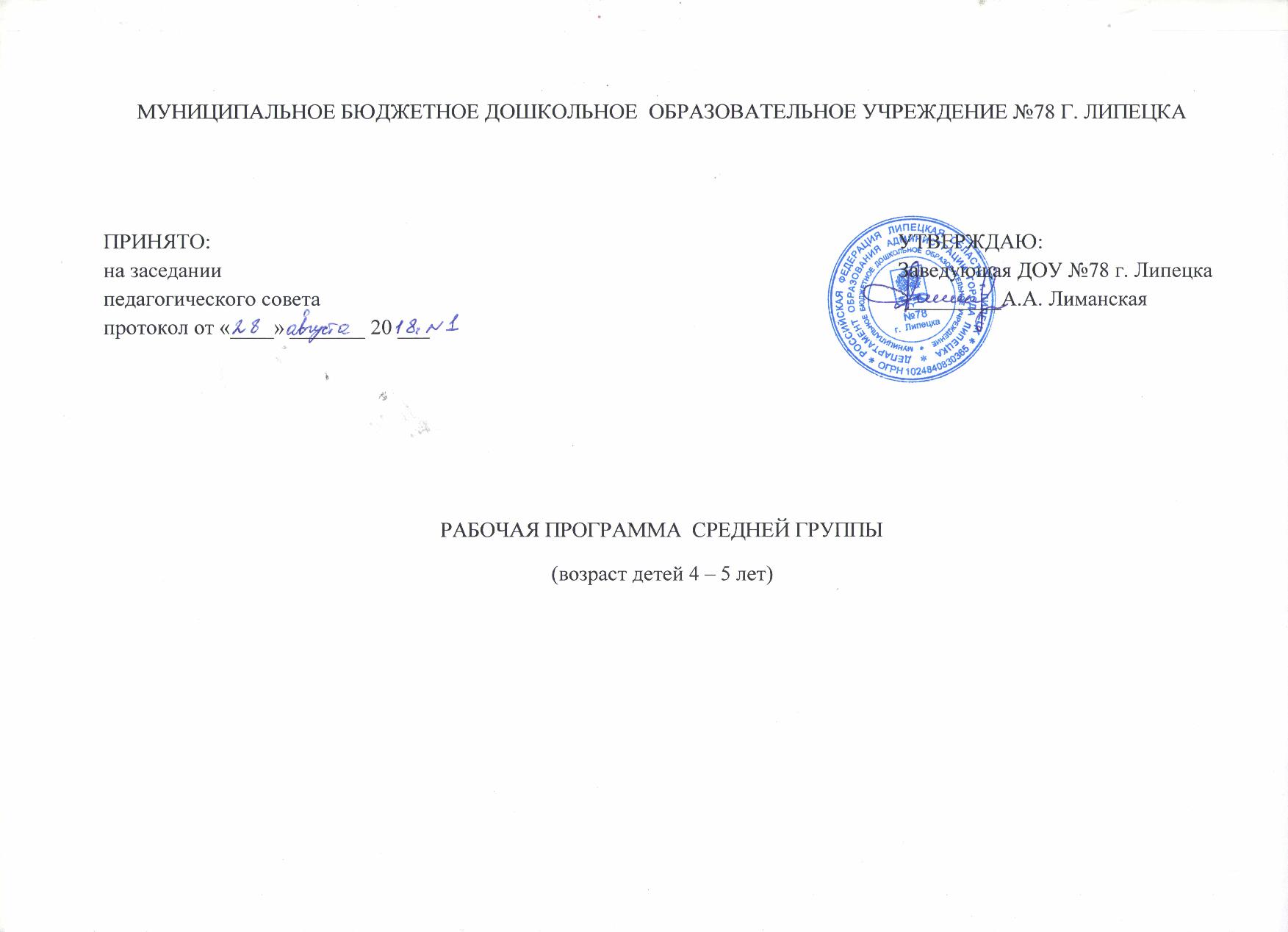 Содержание рабочей программы1. Целевой раздел Обязательная часть: 1) Пояснительная записка:- Перечень нормативно – правовых документов, на основе которых разработана рабочая программа;- Сведения о программе, на основании которой составлена данная рабочая программа (название, год издания)  - Цели и задачи реализации программы. - Принципы формирования программы и основные подходы к формированию программы.- Возрастные особенности детей конкретного возраста.- Создание специальных условий.- Индивидуальные особенности. 2) Планируемые результаты освоения программы.3) Часть, формируемая участниками образовательных отношений.2 Содержательный раздел2.1. Обязательная часть.Содержание работы по реализации задач образовательных областей: - Образовательная область «Социально-коммуникативное развитие». - Образовательная область «Познавательное развитие» - Образовательная область «Речевое развитие». - Образовательная область «Художественно-эстетическое развитие». - Образовательная область «Физическое развитие».2.2.Часть, формируемая участниками образовательных отношений.3. Организационный раздел.3.1. Обязательная часть - Режим дня.- Расписание ОД.- Циклограмма БСД. -  Объем образовательной  нагрузки.- Комплексно - тематический план (содержание разделов и тем в соответствии с основной образовательной программой).         -Социальное партнерство с родителями.        -Условия реализации рабочей программы (развивающая предметно-пространственная среда, наглядный материал по комплексно-тематическому планированию, развивающая среда группы, методическое обеспечение).3.2. Часть, формируемая участниками образовательных отношений.Приложение. Перспективное планирование.I.  ЦЕЛЕВОЙ РАЗДЕЛПояснительная записка   Рабочая программа для детей 4- 5 лет разработана на основании Основной образовательной программы ДОУ № 78 и   следующего нормативно – правового обеспечения: - Федеральным законом от 29 декабря 2012 г. № 273-ФЗ «Об образовании в Российской Федерации»- «Федеральным государственным образовательным стандартом дошкольного образования». Приказ Министерства образования и науки Российской Федерации от 17 октября 2013 г. № 1155- Приказ Министерства образования и науки Российской Федерации от 30 августа 2013 года N 1014 «Об утверждении порядка организации и осуществления образовательной деятельности по основным общеобразовательным программам – образовательным программам дошкольного образования»- Постановление Главного государственного санитарного врачаРоссийской Федерации от 15 мая 2013 г. N 26 г. Москва "Об утверждении СанПиН 2.4.1.3049-13 «Санитарно - эпидемиологические требования к устройству, содержанию и организации режима работы дошкольныхобразовательных организаций»   Основная образовательная программа ДОУ № 78 на 2017 – 2018 учебный год разработана в соответствии с Федеральным государственным образовательным стандартом дошкольного образования обеспечивает разностороннее развитие детей в возрасте с 2 до 8 лет в различных видах общения и деятельности с учетом их возрастных и индивидуальных психологических и физиологических особенностей.   Программа обеспечивает развитие личности, мотивации и способностей детей в различных видах деятельности и образования детей: социально- коммуникативному развитию, художественно- эстетическому развитию, речевому развитию, познавательному развитию, физическому развитию. Цели ПрограммыЦель реализации программы - создать каждому ребенку в детском саду возможность для развития способностей, широкого взаимодействия с миром  в разных видах деятельности, творческой самореализации. Программа направлена на развитие самодеятельности, познавательной и коммуникативной активности, социальной уверенности и ценностных ориентаций, определяющих поведение, деятельность и отношение ребенка к миру. Задачи программы:Охрана и укрепление физического и психического здоровья детей, в том числе их эмоционального благополучия;Обеспечение равных возможностей для полноценного развития каждого ребенка;Обеспечение преемственности основных образовательных программ дошкольного и начального общего образования;Создание благоприятных условий развития детей в соответствии с их возрастными и индивидуальными особенностями и склонностями, развитие способностей и творческого потенциала каждого ребенка как субъекта отношений с самим собой, другими детьми, взрослыми и миром;Обеспечение разностороннего развития детей дошкольного возраста, достижение детьми уровня развития, необходимого и достаточного для успешного освоения ими образовательных программ начального общего образования, на основе индивидуального подхода к детям дошкольного возраста и специфических для детей дошкольного возраста видов деятельности;Объединение обучения и воспитания в целостный образовательный процесс на основе духовно- нравственных и социокультурных ценностей и принятых в обществе правил, и норм поведения в интересах человека, семьи, общества;Формирование общей культуры личности детей;Формирование социокультурной среды, соответствующей возрастным, индивидуальным, психологическим и физиологическим особенностям детей;Обеспечение психолого- педагогической поддержки семьи и повышения компетентности родителей, оказание методической, психолого - педагогической, диагностической помощи семьям через организацию консультативных пунктов.Принципы и подходы к формированию Программы    Программа сформирована на основе требований ФГОС ДО, предъявляемых к структуре образовательной программы дошкольного образования и ее объему и определяет содержание и организацию образовательной деятельности на уровне дошкольного образования.   Программа сформирована как программа психолого- педагогической поддержки позитивной социализации и индивидуализации, развития личности детей дошкольного возраста и определяет комплекс основных характеристик дошкольного образования (объем, содержание и планируемые результаты в виде целевых ориентиров дошкольного образования).   Содержание Программы выстроено в соответствии с актуальными интересами современных дошкольников и направлено на их взаимодействие с разными сферами культуры: с изобразительным искусством и музыкой, детской литературой и родным языком, миром природы, предметным и социальным миром, игровой, гигиенической, бытовой и двигательной культурой.      При разработке Программы учитывались следующие основные принципы (ФГОС ДО п.1.2.):- поддержка разнообразия детства, сохранение уникальности и самоценности детства как важного этапа в общем развитии человека;- личностно-развивающий и гуманистический характер взаимодействия взрослых (родителей, законных представителей), педагогических и иных работников ДОУ и детей;- уважение личности ребенка;- реализация Программы в формах, специфических для детей данной возрастной группы, прежде всего в форме игры, познавательной и исследовательской деятельности, в форме творческой активности, обеспечивающей художественно- эстетическое развитие ребенка.Возрастные особенности детей 4 – 5 летУ детей активно проявляется стремление к общению со сверстниками, он нуждается в содержательных контактах со сверстниками. Речевые контакты становятся более результативными и действенными. Дошкольники охотно сотрудничают со взрослыми в практических делах, но наряду с этим всё более активно стремятся к познавательному, интеллектуальному общению. У детей 4-5 лет ярко проявляется интерес к игре. Игра усложняется по содержанию, количеству ролей и ролевых диалогов. Дети уверенно называют свою игровую роль, действуют в соответствии с ней. Игра продолжает оставаться основной формой организации их жизни. У детей этого возраста наблюдается пробуждение интереса к правилам поведения, о чём свидетельствуют многочисленные жалобы-заявления детей воспитателю о том, что кто-то делает что-то неправильно или не выполняет какое-то требование. Дети отличаются повышенной чувствительностью к словам, оценкам и отношению к ним взрослых. На пятом году жизни дети проявляют интерес к вопросам пола, начинается осознание своей половой принадлежности. Дети отмечают внешнее различие между мальчиками и девочками. В разговоре ребёнок начинает пользоваться сложными фразами и предложениями. Дети любят играть словами, их привлекают рифмы. - Создание специальных условий  [Адаптированная коррекционная образовательная программа для детей с ОВЗ и детей – инвалидов Муниципального бюджетного дошкольного образовательного учреждения № 78 г. Липецка, с. 8]2. Планируемые результаты как ориентиры освоения программыПланируемые результаты  освоения  программы конкретизируют требования ФГОС ДО к целевым ориентирам (п.4.6. Стандарта), прогнозируются в соответствии с возрастными, а также индивидуальными особенностями и возможностями воспитанников. Социально-коммуникативное развитиеРазвитие игровой деятельностиНазывает роль до начала игры, обозначает свою новую роль по ходу игры. Проявляет самостоятельность в выборе и использовании предметов-заместителей, с интересом включается в ролевой диалог со сверстниками. Выдвигает игровые замыслы, инициативен в развитии игрового сюжета или в создании интересных образов игровых персонажей. Вступает в ролевой диалог, отвечает на вопросы и задает их соответственно принятой роли. Играя индивидуально, ведет негромкий диалог с игрушками, комментирует их «действия», говорит разными голосами за разных персонажей. Проявляет интерес к игровому экспериментированию с предметами и материалами. Проявляет творчество в создании игровой обстановки, в театрализации эпизодов любимых сказок, в имитации действий животных, сказочных героев и пр. В играх с правилами принимает игровую задачу, проявляет интерес к результату, выигрышу. Доброжелателен в общении с партнерами по игре.Усвоение норм и ценностей, принятых в обществеВ привычной обстановке самостоятельно выполняет знакомые правила общения со взрослыми. Делает попытки оценить действия и поступки других с позиции известных правил.Развитие общения и взаимодействия ребёнка со взрослыми и сверстникамиСтремится к познавательному, интеллектуальному общению со взрослыми. Активно проявляет стремление к общению со сверстниками, старается понять их замыслы; стремится к взаимодействию в игре, вступает в ролевой диалог.Развитие социального и эмоционального интеллекта, эмоциональной отзывчивости, сопереживанияДля установления отношений со сверстниками и взрослыми, поддержания сотрудничества использует в речи слова участия, эмоционального сочувствия, сострадания. Передаёт эмоциональные состояния с помощью образных средств языка.Становление самостоятельности, целенаправленности и саморегуляции собственных действийС помощью взрослого может наметить действия, направленные на достижение конкретной цели. Самостоятелен в самообслуживании, видит необходимость выполнения определённых действий и достижения результата.Формирование позитивных установок к различным видам труда и творчестваПроявляет  познавательный интерес к труду взрослых (интересуется, кем работают близкие ему люди, чем они заняты на работе); отражает полученные представления в сюжетно-ролевых играх. Бережно относится к предметному миру как результату труда взрослых.Формирование основ безопасного поведения в быту, социуме, природеУмеет привлечь внимание взрослого в случае возникновения непредвиденных и опасных для жизни и здоровья ситуаций. Осуществляет перенос опыта безопасного поведения в игру.Познавательное развитиеРазвитие интересов детей, любознательности и познавательной мотивации; формирование познавательных действий, становление сознания.Задаёт много вопросов поискового характера, стремится установить связи и зависимости в природе, социальном мире. Владеет основными способами познания; с помощью воспитателя активно включается в деятельность экспериментирования; умеет выполнять сенсорный анализ, выделяя ярко выраженные и скрытые в предметах качества и свойства.Формирование первичных представлений о себе, других людях, объектах окружающего мираИмеет первичные представления о  своём организме. Рассказывает о деятельности членов своей семьи, о произошедших семейных событиях, праздниках, о любимых игрушках, домашних животных. Беседует о профессиях работников детского сада.Формирование первичных представлений о свойствах и отношениях объектов окружающего мираВ  процессе совместной исследовательской деятельности активно познаёт и называет свойства и качества предметов, особенности объектов природы, обследовательские действия. Объединяет предметы и объекты в видовые категории с указанием характерных признаков.Формирование представлений о малой родине и Отечестве, о социокультурных ценностях нашего народа, об отечественных традициях и праздникахЗнает название страны и города, в котором живёт, хорошо ориентируется в ближайшем окружении.Речевое развитиеОвладение речью как средством общения и культуры. Обогащение активного словаря.Инициативен в разговоре: отвечает на вопросы и задаёт встречные. Проявляет самостоятельность в использовании простых форм объяснительной речи; этикетных форм.Развитие связной, грамматически  правильной диалогической и монологической речиСамостоятельно пересказывает рассказы и сказки, с небольшой помощью взрослого составляет описательные и сюжетные рассказы из 5-6 предложений.Развитие речевого творчестваПроявляет словотворчество. С помощью взрослого сочиняет небольшие загадки, придумывает поэтические рифмы.Развитие звуковой и интонационной культуры речи, фонематического слухаВсе звуки произносит чисто, пользуется средствами эмоциональной и речевой выразительности.Формирование звуковой аналитико-синтетической активности как предпосылки обучения грамотеРазличает понятия «слово» и «звук», вычленяет первый звук в слове, различает на слух гласные и согласные звуки.Воспитание любви и интереса к художественному словуОхотно обсуждаетпроизведение, выражает свое отношение к событиям и героям, красоте некоторых художественных средств, представляет героев, особенности их внешнего вида, некоторые черты характера, объясняет явные мотивы поступков героев. Имеет представления о некоторых особенностях загадки, сказки, рассказа, стихотворения, небылицы. Охотно пересказывает сказки и рассказы, выразительно рассказывает наизусть прибаутки, стихи и поэтические сказки, придумывает поэтические рифмы, короткие описательные загадки. Рисует иллюстрации, активно участвует в театрализованныхиграх, стремится к созданию выразительных образов.Художественно-эстетическое развитиеИзобразительное искусствоЛюбит самостоятельно заниматься изобразительной деятельностью. Эмоционально отзывается, сопереживает состоянию и настроению художественного произведения по тематике, близкой опыту. Различает некоторые предметы народных промыслов по материалам, содержанию; последовательно рассматривает предметы; выделяет общие и типичные признаки, некоторые средства выразительности. В соответствии с темой создает изображение; правильно использует материалы и инструменты; владеет техническими и изобразительными умениями, освоил некоторые способы создания изображения в разных видах деятельности. Проявляет автономность, элементы творчества, экспериментирует с изобразительными материалами; высказывает предпочтения по отношению к тематике изображения, материалам.МузыкаМожет установить связь между средствами выразительности и содержанием музыкально-художественного образа. Различает выразительный и изобразительный характер в музыке. Владеет элементарными вокальными приемами, чисто интонирует попевки в пределах знакомых интервалов. Ритмично музицирует, слышит сильную долю в двух-, трехдольном размере. Накопленный на занятиях музыкальный опыт переносит в самостоятельную деятельность, делает попытки творческих импровизаций на инструментах, в движении и пении.Физическое развитиеДвигательная деятельностьВ двигательной деятельности проявляет хорошую координацию, быстроту, силу, выносливость, гибкость. Уверенно и активно выполняет основные движения, основные элементы общеразвивающих, спортивных упражнений, свободно ориентируется в пространстве, хорошо развита крупная и мелкая моторика рук. Проявляет интерес к разнообразным физическим упражнениям, действиям с различными физкультурными пособиями, настойчивость для достижения хорошего результата, потребность в двигательной активности. Переносит освоенные упражнения в самостоятельную деятельность. Проявляет элементарное творчество в двигательной деятельности: видоизменяет физические упражнения, создает комбинации из знакомых упражнений, передает образы персонажей в подвижных играхСтановление ценностей здорового образа жизни, овладение его элементарными нормами и правиламиСтремится узнать о факторах, обеспечивающих здоровье, любит рассуждать на эту тему. Может охарактеризовать свое самочувствие, привлечь внимание взрослого в случае недомогания, в угрожающих здоровью ситуациях позвать на помощь. Стремится к самостоятельному осуществлению процессов личной гигиены, их правильной организации.3.Часть, формируемая участниками образовательных отношенийДанная часть Программы сформирована с учетом образовательных потребностей и интересов детей, а также возможностями педагогического коллектива ДОУ и направлена на развитие детей по двум образовательным областям: познавательное и художественно- эстетическое развитие.Часть, формируемая участниками образовательных отношений, расширяет и углубляет содержание указанных образовательных областей обязательной части Программы.Образовательная область «Художественно-эстетическое развитие» Раздел «Изобразительная деятельность» представлен парциальной программой по художественно-эстетическому циклу «Цветные ладошки» (И.А. Лыкова); Система работы с детьми по парциальной программе художественно-эстетического развития И.А. Лыковой «Цветные ладошки» предполагает знакомство детей с народной игрушкой, освоения детьми базовых техник в разных видах изобразительной деятельности, формирование обобщенных способов создания художественных образов и простейших композиций, ознакомление с основными изобразительно-выразительными средствами. Одна и та же тема раскрывается в течение недели сначала в лепке, аппликации, затем в рисовании.Планируемые результаты освоения парциальной программы художественно-эстетического развития детей 2-7 лет в изобразительной деятельности «Цветные ладошки» И.А. Лыковой  	Восприятие искусства. Перечень произведений. Народное и декоративно-прикладное искусство. Коллекция народных игрушек (в т.ч. из промыслов родного края - по выбору педагога); коллекции посуды (городецкая, хохломская, гжельская, жостовская, семикаракорская, армянская, украинская, китайская и др.) и другие предметы интерьера; коллекция высокохудожественных изделий для знакомства детей с ремеслом (художественная обработка дерева – скульптура, резьба, роспись, художественная обработка металла – кузнгечное и ювелирное дело, роспись, чеканка, скульптура, ткачество, ковроделие, кружевоплетение и др.). Изделия, широко представленные на выставках, в коллекциях, а также в игровом и бытовом пространстве детского сада. Книжная графика (иллюстрации). Билибин И. «Сестрица Аленушка и братец Иванушка», «Сказка об Иване Царевиче, Жар Птице и сером волке», «Царевна-лягушка (рус.нар.сказки); Конашевич В. «Сказка о рыбаке и рыбке» (А.С.Пушкин), «Горшок каши» (братья Гримм), «Золушка» (Ш.Пьеро), «Сказ про муравья и великана» (Н.Кончаловской), «Старик-годовик» (В.Даля)»Плвет-плывет кораблик» (англ. Нар. Песенка), Маврина Т. «Сказка о золотом петушке» (А.С.Пушкин); Сутеев В. «Слоненок» (Р.Киплинг), «сказки в картинках» (В.Сутеев); Чарушин Е. «Медвежата», «Олешки», «Вот они какие», «Тюпа, Томка и сорока»; Юфа и др. Живопись. Айвазовский И. «Черное море», «Волна»; Борисов-Мусатов В. «Весна»; Бродский И. «Осенние листья»; Васильев Ф. «Мокрый луг», «Перед дождем»; Васнецов В. «Гусляры», «Снегурочка»; Веницианов А. «Спящий пастушок», «Портрет крестьянской девочки»; Грабарь И. «Мартовский снег»; Кончаловский П. «Сирень»; Куинджи А. «Ночь над Днепром, «Днепр утром»; Кустодиев Б. «Масленица»; Левитан И. «Март», «Весна», «Большая вода»; Маковский К. «Дети, бегущие от грозы»; Репин И. «Стрекоза», Садовников В. «Цветы и фрукты»; Серов В. «Девочка с персиками», «Мика Морозов»;   В результате освоения Программы по художественно - эстетическому развитию   на этапе завершения дошкольного образования предполагается:-сформированность у детей интереса к художественному творчеству;-сформированность на основе полученных знаний и развитие способностей художественного и эстетического восприятия таких социально-психологических качеств человека, которые обеспечивают ей возможность эмоционально переживать и оценивать эстетически значимые предметы и явления;- развитие природных данных детей.Средний возраст.Умеет воспринимать и более точно передавать форму объектов через обрисовывающий жест.Умеет координировать движения рисующей руки (широкие, мелкие, ритмичные движения).Умеет сочетать различные техники изобразительной деятельности (графика, живопись, пластика) и конструирования на одном и том же занятии.Умеет варьировать формы, создавать многофигурные композиции при помощи цветных линий, мазков, пятен, геометрических форм.Планируемые результаты освоения парциальной программы  «Приобщение детей к истокам русской народной культуры» О.Л. Князевой, М.Д. Маханевой.Раздел «Приобщение детей к истокам русской народной культуры» представлен парциальной программой «Приобщение детей к истокам русской народной культуры» О.Л. Князевой, М.Д. Маханевой.Система работы с детьми по парциальной программе предполагает знакомство детей с русской избой, народными промыслами, праздниками, малыми фольклорными формами, русскими народными сказками и былинами освоения детьми основных нравственных норм и правил поведения.   Планируемые результаты освоения ПрограммыК пяти годам:ребёнок может подобрать к игрушкам и иллюстрациям соответствующую малую фольклорную форму; пользуется средствами вербальной и невербальной выразительности при их рассказывании; под руководством взрослого на основе малых фольклорных форм может составить небольшой рассказ; может загадать несколько коротких загадок; активен в их разгадывании;может передать содержание некоторых русских народных сказок, с удовольствием принимает участие в их инсценировке; по побуждению взрослого пользуется присказками и концовками;может назвать некоторые русские народные инструменты (балалайка, гармонь, ложки, свистульки), использует их в игровой деятельности; имеет элементарные представления о народных игрушках (романовская игрушка, тряпичные куклы, соломенные игрушки); по вопросам воспитателя или с опорой на мнемосхему может составить небольшой рассказ о них; имеет представление о народных промыслах; может использовать простые элементы в изобразительной деятельности;активно включается в организованные взрослыми народные игры.II. СОДЕРЖАТЕЛЬНЫЙ РАЗДЕЛСодержание образовательного процесса по освоению детьми образовательных областейСодержание Программы выстроено в соответствии с актуальными интересами современных дошкольников и направлено на их взаимодействие с разными сферами культуры: с изобразительным искусством и музыкой, детской литературой и родным языком, миром природы, предметным и социальным миром, игровой, гигиенической, бытовой и двигательной культурой. Содержание Программы обеспечивает развитие личности, мотивации и способностей детей в различных видах деятельности и охватывает следующие структурные единицы, представляющие основные направления развития и образования детей:- социально- коммуникативное развитие;- познавательное развитие;- речевое развитие;- художественно- эстетическое развитие;- физическое развитие.ОПИСАНИЕ ОБРАЗОВАТЕЛЬНОЙ ДЕЯТЕЛЬНОСТИ ПО СОЦИАЛЬНО-КОММУНИКАТИВНОМУ РАЗВИТИЮОсновные направления реализации образовательной области «Социально-коммуникативное развитие»Развитие игровой деятельности детей с целью освоения различных социальных ролей Трудовое воспитание Формирование основ безопасного поведения в быту, социуме, природе1. Развитие игровой деятельности детей2. Формирование основ социальной культуры  у дошкольников3. Трудовое воспитание4. Формирование основ безопасного поведения в быту, социуме, природесистема работы по краеведению, приобщению дошкольников к культурному наследию русского народаРабота по краеведению, приобщению дошкольников к культурному наследию русского народа  представлена следующими разделами: «Русский фольклор»;«Народная игра и игрушка»;«Русский народный костюм»;«Творчество русских умельцев»;«Архитектура – как часть народного искусства». «Мой город, его достопримечательности и история»СОДЕРЖАНИЕ РАБОТЫ ПО ОБРАЗОВАТЕЛЬНОЙ ОБЛАСТИ «СОЦИАЛЬНО-КОММУНИКАТИВНОЕ РАЗВИТИЕ» В СОВМЕСТНОЙ ДЕЯТЕЛЬНОСТИ ВОСПИТАТЕЛЯ С ДЕТЬМИ И РЕЖИМНЫХ МОМЕНТАХРеализация задач социально-коммуникативного развития дошкольников направлена на приобретение опыта в различных видах детской деятельности.Игровая деятельность дает ребенку почувствовать себя равноправным членом общества. В игре у ребенка появляется уверенность в собственных силах, в способности получать реальный результат.Исследовательская деятельность дает возможность ребенку самостоятельно находить решение, подтверждение или опровержение собственных представлений.Изобразительная деятельность позволяет ребенку с помощью элементарного труда в процессе создания продуктов детского творчества на основе воображения и фантазии «вжиться» в мир взрослых, познать его и принять в нем участие.Предметная деятельность удовлетворяет познавательные интересы ребенка в определенный период, помогает ориентировать в окружающем мире.Познавательная  деятельность обогащает опыт ребенка, стимулирует развитие познавательных интересов, рождает и закрепляет социальные чувства.Коммуникативная деятельность (общение) объединяет взрослого и ребенка, удовлетворяет разнообразные потребности ребенка в эмоциональной близости с взрослым, в его поддержке и оценке.Конструктивная деятельность дает возможность сформировать сложные мыслительные действия, творческое воображение, механизмы управления собственным поведением.Формы  реализации ПрограммыВ качестве адекватных форм работы с детьми используются:Методы и средства реализации ПрограммыМодель организации совместной образовательной деятельности воспитателя и детей и культурных практик в режимных моментахМодель самостоятельной деятельности детей в режимных моментахСпособы поддержки детской инициативы в освоении образовательной области «Социально-коммуникативное развитие»Детская инициатива проявляется в свободной самостоятельной деятельности детей по выбору и интересам. Возможность играть, рисовать, конструировать, сочинять и пр. в соответствии с собственными интересами является важнейшим источником эмоционального благополучия ребенка в детском саду. Игра как особое пространство развития ребенка 5-го года жизни   (средняя группа)В средней группе воспитатель продолжает обогащение игрового опыта детей.ОПИСАНИЕ ОБРАЗОВАТЕЛЬНОЙ ДЕЯТЕЛЬНОСТИ ПО ПОЗНАВАТЕЛЬНОМУ РАЗВИТИЮОсновные направления реализации образовательной области «Познавательное развитие»Развитие сенсорной культуры Формирование элементарных математических представленийФормирование целостной картины мира1. Развитие сенсорной культурыРазвитие сенсорной культуры составляют: знание о цвете; работа с геометрическими фигурами; сравнение предметов, обследование материалов и их свойств.2. Формирование элементарных математических представлений 3. Формирование целостной картины мираОПИСАНИЕ ОБРАЗОВАТЕЛЬНОЙ ДЕЯТЕЛЬНОСТИ ПО РЕЧЕВОМУ РАЗВИТИЮОсновные направления реализации образовательной области «Речевое развитие»Основные направления работы по развитию речи детей:Развитие словаря: освоение значений слов и их уместное употребление в соответствии с контекстом высказывания, с ситуацией, в которой происходит общение.Воспитание звуковой культуры речи: развитие восприятия звуков родной речи и произношения.Формирование грамматического строя: Морфология (изменение слов по родам, числам, падежам)Синтаксис (освоение различных типов словосочетаний и предложений)Словообразование.Развитие связной речи:Диалогическая (разговорная) речьМонологическая речь (рассказывание).Формирование элементарного осознания явлений языка и речи: различение звука и слова, нахождение места звука в слове.Воспитание любви и интереса к художественному слову. Художественная литература:расширение читательских интересов детейвосприятие литературного текстатворческая деятельность на основе литературного текста.Содержание работы  (система работы по краеведению, приобщению дошкольников к культурному наследию русского народа)Работа по краеведению, приобщению дошкольников к культурному наследию русского народа представлена следующими разделом: «Русский фольклор»ОПИСАНИЕ ОБРАЗОВАТЕЛЬНОЙ ДЕЯТЕЛЬНОСТИ ПО ХУДОЖЕСТВЕННО-ЭСТЕТИЧЕСКОМУ РАЗВИТИЮ ДЕТЕЙОсновные направления реализации образовательной области «Художественно-эстетическое развитие»Изобразительное искусство Восприятие искусстваРазвитие продуктивной деятельности и детского творчества:в лепке в рисованиив аппликациив конструированииВосприятие художественной литературы и фольклораМузыкаСлушаниеПениеМузыкально-ритмические движенияИгра на детских музыкальных инструментахРазвитие творчества: песенного, музыкально-игрового, танцевальногоСодержание работы Изобразительное искусствоВосприятие художественной литературы и фольклораОсновные подходы к организации работы по воспитанию у детей интереса к художественному слову:ежедневное чтение детям вслух является обязательным и рассматривается как традиция;в отбор художественных текстов учитываются предпочтения педагогов и особенности детей, а также способность книги конкурировать с видеотехникой не только на уровне содержания, но и на уровне зрительного ряда;создание о поводу художественной литературы детско-родительских проектов с включением различных видов деятельности: игровой, продуктивной, коммуникативной, познавательно-исследовательской, в ходе чего создаются целостные продукты в виде книг-самоделок, выставок изобразительного творчества.отказ от обучающих занятий по ознакомлению с художественной литературой в пользу свободного непринудительного чтения.Музыка система  приобщению дошкольников к культурному наследию русского народаОПИСАНИЕ ОБРАЗОВАТЕЛЬНОЙ ДЕЯТЕЛЬНОСТИ ПО ФИЗИЧЕСКОМУ РАЗВИТИЮ ДЕТЕЙРешение задач физического развития основано на выполнении следующих принципов:ДидактическиеСистематичность и последовательностьРазвивающее обучениеДоступностьВоспитывающее обучениеУчёт индивидуальных и возрастных особенностейСознательность и активность ребёнкаНаглядностьСпециальныеНепрерывностьПоследовательность наращивания тренирующих воздействийЦикличностьГигиеническиеСбалансированность нагрузокРациональность чередования деятельности и отдыхаВозрастная адекватностьОздоровительная направленность всего образовательного процессаОсуществление личностно-ориентированного обучения и воспитанияОсновные направления физического развития:Приобретение детьми опыта в двигательной деятельности:связанной с выполнением упражнений;направленной на развитие таких физических качеств как координация и гибкость;способствующей правильному формированию опорно-двигательной системы организма, развитию равновесия, координации движений, крупной и мелкой моторики;связанной с правильным, не наносящим вреда организму, выполнением основных движений (ходьба, бег, мягкие прыжки, повороты в обе стороны)Становление ценностей здорового образа жизни, овладение его элементарными нормами и правилами:в питании;в двигательном режиме;закаливании;при формировании полезных привычек.Содержание работы III. ОРГАНИЗАЦИОННЫЙ РАЗДЕЛОрганизация режима  пребывания детей в холодный период                                           ХОЛОДНЫЙ ПЕРИОДТЕПЛЫЙ ПЕРИОДРежим  образовательной деятельности воспитанников     Максимально допустимый объем недельной образовательной нагрузки для воспитанников ДОУ в рамках реализации образовательной программы составляет:  от 4 до 5 лет - 3 часа 20 минут;  Продолжительность непосредственно образовательной деятельности воспитанников составляет:от 4 до 5 лет - не более 20 минут;    Максимальное количество непосредственно образовательной деятельности в неделю для воспитанников составляет: от 4 до 5 лет - не более 10.Максимально допустимый объем образовательной нагрузки в день: от 4 до 5 лет - 2 НОД по 20 минут в первой половине дня.В середине времени, отведенного на непрерывную образовательную деятельность, осуществляется проведение физкультурных минуток. Перерывы между периодами непосредственно образовательной деятельности составляют не менее 10 минут. Образовательную деятельность, требующую повышенной познавательной активности и умственного напряжения детей, организовывают в первой половине дня.Расписание ОДЦиклограмма БСДОбъем образовательной нагрузкиПознавательное развитиеРечевое развитиеХудожественно-эстетическое развитиеФизическое развитиеКомплексно-тематический планСоциальное партнерство с родителямиУсловия реализации рабочей программы (развивающая предметно-пространственная среда, наглядный материал, развивающая среда группы, методическое обеспечение)Обеспеченность методическими материалами, средствами обучения и воспитания по социально- коммуникативному развитиюПеречень необходимых для осуществления образовательного процесса программ, технологий, методических пособийПеречень наглядно-демонстрационного материалаСерия картин «Наша страна»Красная площадь, На страже мира (пограничники), День Победы, На животноводческой ферме.Картины из серии «Кем быть?»Птичница, Комбайнер, Художник, Маляр, Повар, Тракторист, Парикмахер, Рабочий-строитель, Космонавт, Почтальон, Учитель, Лётчик, Портниха, Милиционер-регулировщик, Продавец, Машинист, Доярка, Врач, Библиотекарь, Шофёр.Серия картин «Мы играем»Помогаем товарищу, Едем на автобусе, Играем с матрёшками, Играем в поезд, Едем на лошадке, Играем с песком, Катаем шары, Спасаем мяч, Строим дом, Игра с куклой, Дети купают куклу, Игры с водой, Дети играют в кубики.Серия картин «Занятия детей»Дети кормят курицу и цыплят, Летом на прогулке, Зимой на прогулке, Дети играют в кубики.Серия «Мы для милой мамочки»В маминой комнате, Дети готовят подарки, Все довольны.Картины из серии «Правила дорожного движения»Мы на даче, У железнодорожного переезда, Красный сигнал светофора, Зелёный сигнал светофора, Жёлтый сигнал светофора, Нерегулируемый переход, Переход улиц и дорог, Элементы улиц и дорог, Пройди правильно по улицам, Улица города, Дорожные знаки, Пешеходные переходы, На групповой площадке, Обход транспорта, Средства регулирования.Организация развивающей предметно-пространственной среды по познавательному развитиюВ группе созданы все условия для самостоятельной и целенаправленной деятельности детей. При построении предметно-развивающей среды групп учитываются возраст детей, их интересы и желания. В целях реализации задач познавательного развития детей оборудованы:Центр познавательно-исследовательской деятельности-  природный  материал: глина, песок,  земля, камешки, ракушки, пёрышки, жёлуди, крылатки, каштаны и др.; - шарики из различных  материалов (деревянные, пластмассовые,  стеклянные, металлические, ватные, резиновые);       - мерные  стаканчики, ложечки, баночки  разных  размеров для  измерения  жидких  и  сыпучих  тел;- условные мерки  для  измерения величины  предметов (палочки,  верёвочки,  полоски бумажные,  ленточки,  брусочки  и т.д.);- весы, зеркала, увеличительные  стёкла,  трубочки, магниты, фонарики;- альбомы  с описанием  опытно -  экспериментальной  деятельности; - дидактические  игры   экологического  содержания: («Волшебница  вода», «Ходит  капелька по  кругу»,  «Ботаническое  лото», «Зоологическое  лото»,  «Нади  дерево  по  листу»  и др.Центр  математики:- Палочки  Кюизенера,  блоки  Дьенеша, счёты, линейки, мелкие  игрушки  для  счёта.набор  геометрических  объёмных  форм,  плоскостные геометрические  фигуры, - дидактические  игры:  «Форма»,  «Величина», «Подбери  по  размеру»,   «Часы», «Геометрическое  лото»,  «Сложи  узор»,  «Продолжи  ряд», «Времена  года»,  «Части  суток»  и др.Центр  краеведения:- книги  о  Липецке и родном  крае,- герб  и  флаг  г. Липецка,-  карта  Липецкой  области,- подборка  иллюстраций  о  родном  городе,-  подборка  иллюстраций  о НЛМК,Центр патриотического воспитания:-демонстрационный материал о Российской геральдике и государственные праздники;-дидактический материал в картинках о Родине, о В.О.В, Защитники Отечества;-энциклопедия «Россия», куклы в народных костюмах, лото «Флаги»,-детская литература о войне.Обеспеченность методическими материалами, средствами обучения и воспитания по познавательному развитиюПеречень необходимых для осуществления образовательного процесса программ, технологий, методических пособийПеречень наглядно-демонстрационного материалаКартины из серии «Явления природы»Снегопад, Гроза, Радуга, Лесной пожар, Засуха, Дождь, Ветер, Туман.Серия картин «Времена года»Зима в лесу, Ранняя весна, Весной в поле, Ледоход, Сажаем рассаду.Серия картин «Наша страна»Красная площадь, На страже мира (пограничники).Серия «Дикие животные»Жаба, Щука и окунь, Ежи, Волки, Лисица, Зайцы, Бурые медведи, Лоси, Белки.Картины «Из жизни диких животных» Заяц в осеннем лесу, Зайцы в зимнем лесу, Заяц на лёжке, Зайчиха с зайчатами, В зимнем лесу, Белки строят гнёзда, Белка с бельчатами в летнем лесу, Семья волков летом, Волчья стая зимой, Медведи в осеннем лесу, Медвежья берлога, Медведи весной, Купание медведейСемья лосей летом, Кроты, Семья ежей, Спячка ежа, Семья хомяков, Хомяки и сова, Лесник спасает зайцев, Помощь зимующим птицам, Зимняя подкормка диких животных, В уголке природы.Картины «Из жизни домашних животных»Собака со щенками, Кошка во дворе, Коза с козлятами, Свинья с поросятами, Вывоз сена на лошади, Овцы, Караван верблюдов, Перевозка груза на ослах, Охрана границы, Стрижка овец, Ослица с ослёнком, Колхозная ферма, Дрессировочная площадка, Свиноферма, Кошка в доме, Стадо коров на лугу, Корова с телёнком, Конюшня, Овцы на пастбище, Собачья упряжка, Олени в тундре, Оленья упряжка, Северные олени, Верблюдица с верблюжонком, Птицеферма, Утки и гуси, Куры, Лошадь с жеребёнком, Кролики, Корова в сарае зимой,  Ослы, Коза с козлятами, Кошка с котятами, Кролики, Овцы с ягнятами.Картины «Птицы»Наши зимующие птицы, Скворцы, Ласточки, Сороки (сорока), Вороны, Жаворонок, Кукушка, Ласточки, Скворцы, Соловей, Щеглы, Ласточки с гнездом, Клесты, Воробьи, Чижи, Грачи (грач), Голуби, Сова, Зимородок, Зяблик, Галка (галки), Аист, Павлин.Обеспеченность методическими материалами, средствами обучения и воспитания по речевому развитиюПеречень необходимых для осуществления образовательного процесса программ, технологий, методических пособийПеречень наглядно-демонстрационного материалаСерия картин «Времена года»Зима в лесу, Ранняя весна, Весной в поле, Ледоход, Работа на пришкольном участке, Сажаем рассаду, Дети едут в лагерь.Пособие «Сказки – ребятам»Репка, Курочка Ряба, Колобок, Козлята и волк, Теремок, Гуси-лебеди (серия), Хаврошечка (серия), Летчий корабль (серия), Сивка-бурка (серия), Царевна-лягушка (серия), «Колобок» (серия), «Сказка о царе Салтане» (белка грызёт орешки), «Дикие лебеди»Иллюстрации художников к сказкамЕ.М. Рачёв «Лисичка со скалочкой», В.М. Конашевич «Гуси-лебеди», Ю.А. Васнецов «Три медведя», Е.М. Рачёв «Ёж-богатырь», П.П. Репкин «Колосок», Е.М. Рачёв «Рукавичка», Б.А. Дехтерев «Красная Шапочка», Б.А. Дехтерев «Золушка», В.М. Конашевич «Горшок каши», В.М. Конашевич «Сказка о рыбаке и рыбке», И.А. Кузнецов «Айога», В.М. Конашевич «Дюймовочка», Т.А. Мааврина «Три девицы. Сказка о царе Салтане», И.Я. Билибин «Чудный остров. Сказка о царе Салтане», М.А. Врубель «Царевна-лебедь», Т.А. Маврина « По щучьему веленью», И.А. Кузнецов «Гора самоцветов».Пособие «Сказки Чуковского»Портрет Чуковского, Мойдодыр, Айболит, Краденое солнце, Тараканище.Из серии «Любимые сказки» (иллюстрации художника И.И. Хохлова)Р.н.с. «Маша и медведь», р.н.с. «Курочка-ряба», р.н.с. «Колобок», р.н.с. «Козлятки и волк», р.н.с. «Лиса, заяц и петух», р.н.с. «Кот, лиса и петух», р.н.с. «Зимовье зверей», р.н.с. «Петух и  собака», укр. нар. сказка «Рукавичка», бел. нар. сказка «Пых», к пьесе-сказке С.Я. Маршака «Кошкин дом», р.н.с. «У страха глаза велики», р.н.с. «Теремок», англ. нар. сказка «Три поросёнка», к сказке П.П. Бажова «Серебряное копытце», к сказке братье Гримм «Бременские уличные музыканты», к сказке П.П. Ершова «Конёк-Горбунок», к сказке Ш. Перро «Красная Шапочка», к сказке Х.-К. Андерсена «Дюймовочка».Иллюстрации художника Н. Воробьёва«Курочка-Ряба», «Иван-царевич и серый волк», «По щучьему велению».Серия картин «Мы играем»Помогаем товарищу, Едем на автобусе, Играем с матрёшками, Играем в поезд, Едем на лошадке, Играем с песком, Катаем шары, Спасаем мяч, Строим дом, Игра с куклой, Дети купают куклу, Игры с водой, Дети играют в кубики.Серия картин «Занятия детей»Дети кормят курицу и цыплят, Летом на прогулке, Зимой на прогулке, Дети играют в кубики.Серия «Мы для милой мамочки»В маминой комнате, Дети готовят подарки, Все довольны.Картины «Из жизни домашних животных»Собака со щенками, Кошка во дворе, Коза с козлятами, Свинья с поросятами, Вывоз сена на лошади, Овцы, Караван верблюдов, Перевозка груза на ослах, Охрана границы, Стрижка овец, Ослица с ослёнком, Колхозная ферма, Дрессировочная площадка, Свиноферма, Кошка в доме, Стадо коров на лугу, Корова с телёнком, Конюшня, Овцы на пастбище, Собачья упряжка, Олени в тундре, Оленья упряжка, Северные олени, Верблюдица с верблюжонком, Птицеферма, Утки и гуси, Куры, Лошадь с жеребёнком, Кролики, Корова в сарае зимой,  Ослы, Коза с козлятами, Кошка с котятами, Кролики, Овцы с ягнятами.Обеспеченность методическими материалами, средствами обучения и воспитания по художественно-эстетическому развитиюПеречень необходимых для осуществления образовательного процесса программ, технологий, методических пособийПеречень наглядно-демонстрационного материалаСерия картин «Времена года»Зима в лесу, Ранняя весна, Весной в поле, Ледоход, Работа на пришкольном участке, Сажаем рассаду, Дети едут в лагерь.Пособие «Сказки – ребятам»Репка, Курочка Ряба, Колобок, Козлята и волк, Теремок, Гуси-лебеди (серия), Хаврошечка (серия), Летчий корабль (серия), Сивка-бурка (серия), Царевна-лягушка (серия), «Колобок» (серия), «Сказка о царе Салтане» (белка грызёт орешки), «Дикие лебеди»Иллюстрации художников к сказкамЕ.М. Рачёв «Лисичка со скалочкой», В.М. Конашевич «Гуси-лебеди», Ю.А. Васнецов «Три медведя», Е.М. Рачёв «Ёж-богатырь», П.П. Репкин «Колосок», Е.М. Рачёв «Рукавичка», Б.А. Дехтерев «Красная Шапочка», Б.А. Дехтерев «Золушка», В.М. Конашевич «Горшок каши», В.М. Конашевич «Сказка о рыбаке и рыбке», И.А. Кузнецов «Айога», В.М. Конашевич «Дюймовочка», Т.А. Мааврина «Три девицы. Сказка о царе Салтане», И.Я. Билибин «Чудный остров. Сказка о царе Салтане», М.А. Врубель «Царевна-лебедь», Т.А. Маврина « По щучьему веленью», И.А. Кузнецов «Гора самоцветов».Пособие «Сказки Чуковского»Портрет Чуковского, Мойдодыр, Айболит, Краденое солнце, Тараканище.Из серии «Любимые сказки» (иллюстрации художника И.И. Хохлова)Р.н.с. «Маша и медведь», р.н.с. «Курочка-ряба», р.н.с. «Колобок», р.н.с. «Козлятки и волк», р.н.с. «Лиса, заяц и петух», р.н.с. «Кот, лиса и петух», р.н.с. «Зимовье зверей», р.н.с. «Петух и  собака», укр. нар.сказка «Рукавичка», бел. нар. сказка «Пых», к пьесе-сказке С.Я. Маршака «Кошкин дом», р.н.с. «У страха глаза велики», р.н.с. «Теремок», англ. нар.сказка «Три поросёнка», к сказке П.П. Бажова «Серебряное копытце», к сказке братье Гримм «Бременские уличные музыканты», к сказке П.П. Ершова «Конёк-Горбунок», к сказке Ш. Перро «Красная Шапочка», к сказке Х.-К. Андерсена «Дюймовочка».Иллюстрации художника Н. Воробьёва«Курочка-Ряба», «Иван-царевич и серый волк», «По щучьему велению».Русское народное декоративно-прикладное искусство в детском садуДымковская глиняная игрушка, Филимоновская глиняная игрушка, Скопинская керамика, Гжельская керамика, Богородская резная деревянная игрушка, Пряничная доска. Шемогодская прорезная береста, Городецкая роспись, Хохломская роспись, Загорские матрёшки, Семёновские матрёшки, Роспись по дереву, Роспись на бересте, Фрагменты росписи на бересте, Прялка, Жостовский поднос, Вышивка, Ткани, Кружево, Роспись Полохов-Майдана», Русское народное искусство 18-20 веков: костюм, женский головной убор, полотенце, вышивка, ткачество, кружево, набойка.Русская народная игрушкаПогремушки, Куклы из соломы, Тряпичные куклы, Пряники «Козули», Конь-каталка, Гороховецкие игрушки, Кузнецы. Игрушка на планках, Федосеевские игрушки, Семёновские игрушки, Полохов-майданские игрушки, Матрёшки, Богородские игрушки, Резные Сергиевские игрушки, Сергиевские игрушки из папье-маше, Сергиевские куклы, Механические и музыкальные Сергиевские игрушки, Астрецовские игрушки, Театральные куклы-марионетки, Филимоновские игрушки.Каргопольские игрушки, Чернышинские игрушки, Вырковские игрушки, Хлудневские игрушки.Приложение 1Перспективное планированиеСоциально – коммуникативное развитиеПерспективное планирование сюжетно ролевой игрыТеатрализованная Трудовая деятельностьНравственное  воспитание.ОБЖ/ПДДПознавательное развитие1. Формирование целостной картины мира (природный мир)Приобщение дошкольников к истокам русской народной культуры3. Развитие  элементарных математических представлений4.  Конструирование.Организация опытно-экспериментальной деятельности с детьми (на прогулках и в блоке совместной деятельности воспитателя с детьми)Речевое развитиеВид деятельности: восприятие художественной литературы (чтение художественной литературы)Художественно - эстетическое развитиеАппликация ЛепкаРисованиеВид деятельности: музыкальная (музыка)Физическое развитиеОрганизация совместной деятельности с детьми по ЗОЖ Приложение 2СОДЕРЖАНИЕ РАБОТЫ ПО ОБРАЗОВАТЕЛЬНОЙ ОБЛАСТИ «ПОЗНАВАТЕЛЬНОЕ РАЗВИТИЕ» В СОВМЕСТНОЙ ДЕЯТЕЛЬНОСТИ ВОСПИТАТЕЛЯ С ДЕТЬМИ И РЕЖИМНЫХ МОМЕНТАХФормы  реализации ПрограммыОбразовательная деятельность, осуществляемая в совместной деятельности воспитателя с детьми и в ходе режимных моментов требует особых форм работы в соответствии с реализуемыми задачами воспитания, обучения и развития ребенка. Образовательная деятельность, осуществляемая в ходе режимных моментов, требует особых форм работы в соответствии с реализуемыми задачами воспитания, обучения и развития ребенка. В режимных процессах, в свободной детской деятельности воспитатель создает по мере необходимости дополнительно развивающие проблемно-игровые или практические ситуации, побуждающие дошкольников применить имеющийся опыт, проявить инициативу, активность для самостоятельного решения возникшей задачи.Формы, способы, методы и средства реализации Программы подбираются с учетом возрастных и индивидуальных особенностей воспитанников, специфики их образовательных потребностей и интересов.В качестве адекватных форм работы с детьми используются:Методы и средства реализации ПрограммыСОДЕРЖАНИЕ РАБОТЫ ПО ОБРАЗОВАТЕЛЬНОЙ ОБЛАСТИ «СОЦИАЛЬНО-КОММУНИКАТИВНОЕ РАЗВИТИЕ» В СОВМЕСТНОЙ ДЕЯТЕЛЬНОСТИ ВОСПИТАТЕЛЯ С ДЕТЬМИ И РЕЖИМНЫХ МОМЕНТАХРеализация задач социально-коммуникативного развития дошкольников направлена на приобретение опыта в различных видах детской деятельности.Игровая деятельность дает ребенку почувствовать себя равноправным членом общества. В игре у ребенка появляется уверенность в собственных силах, в способности получать реальный результат.Исследовательская деятельность дает возможность ребенку самостоятельно находить решение, подтверждение или опровержение собственных представлений.Изобразительная деятельность позволяет ребенку с помощью элементарного труда в процессе создания продуктов детского творчества на основе воображения и фантазии «вжиться» в мир взрослых, познать его и принять в нем участие.Предметная деятельность удовлетворяет познавательные интересы ребенка в определенный период, помогает ориентировать в окружающем мире.Познавательная  деятельность обогащает опыт ребенка, стимулирует развитие познавательных интересов, рождает и закрепляет социальные чувства.Коммуникативная деятельность (общение) объединяет взрослого и ребенка, удовлетворяет разнообразные потребности ребенка в эмоциональной близости с взрослым, в его поддержке и оценке.Конструктивная деятельность дает возможность сформировать сложные мыслительные действия, творческое воображение, механизмы управления собственным поведением.Формы  реализации ПрограммыВ качестве адекватных форм работы с детьми используются:Методы и средства реализации ПрограммыСОДЕРЖАНИЕ РАБОТЫ ПО ОБРАЗОВАТЕЛЬНОЙ ОБЛАСТИ «РЕЧЕВОЕ РАЗВИТИЕ» В СОВМЕСТНОЙ ДЕЯТЕЛЬНОСТИ ВОСПИТАТЕЛЯ С ДЕТЬМИ И РЕЖИМНЫХ МОМЕНТАХФормы  реализации ПрограммыОбразовательная деятельность, осуществляемая в ходе режимных моментов, требует особых форм работы в соответствии с реализуемыми задачами воспитания, обучения и развития ребенка. В режимных процессах, в свободной детской деятельности воспитатель создает по мере необходимости дополнительно развивающие коммуникативно-игровые или практические ситуации, побуждающие дошкольников применить имеющийся опыт, проявить инициативу, активность.Формы, способы, методы и средства реализации Программы подбираются с учетом возрастных и индивидуальных особенностей воспитанников, специфики их образовательных потребностей и интересов.В качестве адекватных форм работы с детьми используются:Методы и средства реализации ПрограммыСОДЕРЖАНИЕ РАБОТЫ ПО ОБРАЗОВАТЕЛЬНОЙ ОБЛАСТИ «ХУДОЖЕСТВЕННО-ЭСТЕТИЧЕСКОЕ РАЗВИТИЕ»  В СОВМЕСТНОЙ ДЕЯТЕЛЬНОСТИ ВОСПИТАТЕЛЯ С ДЕТЬМИ И РЕЖИМНЫХ МОМЕНТАХФормы  реализации ПрограммыФормы, способы, методы и средства реализации Программы подбираются с учетом возрастных и индивидуальных особенностей воспитанников, специфики их образовательных потребностей и интересов.В качестве адекватных форм работы с детьми используются:Методы и средства реализации ПрограммыСОДЕРЖАНИЕ РАБОТЫПО ОБРАЗОВАТЕЛЬНОЙ ОБЛАСТИ «ФИЗИЧЕСКОЕ РАЗВИТИЕ»  В СОВМЕСТНОЙ ДЕЯТЕЛЬНОСТИ ВОСПИТАТЕЛЯ С ДЕТЬМИ И РЕЖИМНЫХ МОМЕНТАХФормы  реализации ПрограммыФормы, способы, методы и средства реализации Программы подбираются с учетом возрастных и индивидуальных особенностей воспитанников, специфики их образовательных потребностей и интересов. В качестве адекватных форм работы с детьми используются:ЗадачиЗадачиСодержаниеСредняя группаСредняя группаСредняя группаразвивать все компоненты детской игры (обогащать тематику и виды игр, игровые действия, сюжеты, умения устанавливать ролевые отношения, создавать игровую обстановку, используя для этого реальные предметы и их заместители, действовать в реальной и воображаемой игровых ситуациях);обогащать содержание детских игр, развивать воображение, творчество, интерес к игровому экспериментированию;формировать умение следовать игровым правилам в дидактических, подвижных, развивающих играх;воспитывать доброжелательные отношения между детьми, обогащать способы их игрового взаимодействия.Сюжетно-ролевые игрыПроявление интереса к отображению в сюжетно-ролевых играх семейных и несложных профессиональных отношений взрослых (врач – пациент, парикмахер – клиент, капитан – матрос и др.), к объединению в одном сюжете разнообразных по тематике событий (мама с дочкой собрались идти в гости, сначала они зашли впарикмахерскую, а затем в магазин за подарками). Поддержка эмоционального вовлечения в содержание, которое находит отражение в игре. Освоение новых способов ролевого поведения: способности строить сюжеты с большим количеством персонажей, самостоятельно вести ролевые диалоги, выполнять по ходу развития сюжета не одну, а несколько ролей. Развитие умений до начала игры определять тему, одно-два игровых события («Во что будем играть? Что произойдет?»), распределять роли до начала игры. Самостоятельное использование в играх предметов-заместителей (разнообразные кубики, бруски, флаконы, веревки, бечевки, которые могут быть использованы в качестве других предметов). По побуждению воспитателя использование изобразительных игровых действий («чик-чик, это чек»). Освоение способа развития игрового замысла через проблемную ситуацию: потеря какого-либо предмета (у парикмахера исчезли все расчески), невозможности достичь цель (корабль сбился с курса). Развитие умения вести разные ролевые диалоги — в начале года в совместной игре с воспитателем, а во втором полугодии – в совместной игре со сверстниками. В совместной игре с воспитателем изменять содержание диалога в зависимости от смены ролей, обмениваться ролями с воспитателем, действуя в соответствии с новой игровой позицией (диалоги по телефону в разных ролях – мамы, папы, бабушки, детей). Освоение способа сокращения предметных игровых действий детей за счет обозначения части сюжета в речевом плане («Как будто мы уже покормили кукол и теперь будем одевать их на прогулку»).Самостоятельное включение в игровой сюжет новых событий, ролей, проявление творчества в выборе предметов-заместителей и создании игровой обстановки (устраивать комнату для кукол, обстановку магазина, парикмахерской, кабинета врача, гаража и т. п.). Использование по собственной инициативе в играх ряженья, масок, музыкальных игрушек (бубен, металлофон, дудочки-свистульки). К концу года самостоятельное придумывание реплик игровых персонажей, использование разных интонаций в ролевых диалогах, комбинирование в сюжете 3 – 4-х эпизодов, разнообразного содержания. Развитие доброжелательности в игровом общении с партнерами-сверстниками. Проявление инициативности в игровом взаимодействии со сверстниками, добрых чувств по отношению к сверстникам и игрушкам, интереса к общему замыслу и к согласованию действий с играющими детьми.Режиссерские игрыУчастие в режиссерских играх на основе литературного опыта, впечатлений от просмотра мультипликационных фильмов, комбинирования событий из разных мультфильмов или сказок. Отображение в индивидуальных играх эмоционально значимых событий (посещение врача, приход гостей, поездка в поезде и пр.). Освоение умения представить готовую сюжетную ситуацию и показать ее зрителю (взрослому). Проявление самостоятельности в осуществлении режиссерской игры (передвижение игрушек по игровому полю, озвучивание событий, комментирование происходящего в игре). По побуждению воспитателя, а впоследствии самостоятельно озвучивание диалога между персонажами, выражение оценки персонажей, их действий («зайчик-трусишка испугался волка, побежал»). Проявление инициативы в выборе необходимых материалов и игрушек для создания обстановки режиссерской игры, использовании предметов-заместителей. Проявление интереса к режиссерской игре на основе ситуации, служащей завязкой сюжета (например: в кроватке лежит мишка с перевязанной бинтом лапой; кукла Маша накрыла стол и ждет гостей). По побуждению воспитателя высказывание предположений о том, что произойдет дальше, разыгрывание продолжения ситуации, передача диалогов героев. К концу года самостоятельное придумывание и создание ситуаций-завязок сюжета режиссерской игры при помощи игрушек и предметов, их показывают воспитателю, сверстникам.Игровые импровизации и театрализацияУчастие в творческих имитационных играх, развитие умения мимикой, жестами, движениями передавать разное эмоциональное состояние персонажей («зайчик заблудился, испугался, но его нашли медвежата, приласкали, отвели домой, и все смеются, хлопают в ладоши, радуются»). Использование жестов и движений для передачи физических особенностей игрового образа («летят большие птицы и маленькие птички», «идет по снегу большой медведь и маленькая обезьянка»). Освоение умений жестом показать: маленькая бусинка, куколка — вот такая; огромный снежный ком, дом, гора — вот такие, передать интонацией и силой голоса игровой образ (маленькая мышка и великан, гномик и дракон). В играх на темы литературных произведений освоение умений выразительно передавать особенности движений, голоса, эмоциональные состояния. Участие в театрализациях на темы любимых сказок («Репка», «Кот, петух и лиса», «Колобок»). Самостоятельное использование предметов для ряженья: элементов костюмов сказочных героев, масок животных, эмблем с изображениями любимых литературных персонажей (Винни-Пух, Буратино). Проявление желания самостоятельно воспроизводить в играх-драматизациях полюбившиеся эпизоды сказок, мультипликационных фильмов.Игра-экспериментирование с различными предметами и материаламиИгры с водой, снегом, льдом. «Волшебная вода» (смешивание подкрашенной воды и получение разнообразных «волшебных» цветов и оттенков). «Цветные капельки» (капанье из пипетки в баночки с водой жидкой краски различной густоты и насыщенности и наблюдение за «путешествием» капельки). «Льдинки» (замораживание окрашенной воды в разных формочках и украшение льдинками построек из снега). «Ледяные узоры» (замораживание в воде узоров из камешков, бусинок, листьев и рассматривание их). «Освобождение из плена» (размораживание маленьких игрушек, замороженных во льду «ледяной колдуньей»). «Тонет – не тонет» (испытание на плавучесть игрушек из разного материала). «Снежные фигуры» (лепка из снега снежных баб, снегурочек, зайчиков, игра в снежное царство), «Кто прошел?» (узнавать следы на снегу по отпечаткам).Игры с мыльной водой и пеной. «Мыльные пузыри» (пускание мыльных пузырей с помощью разных предметов: соломинок, трубочек, деревянных катушек из-под ниток и пр.). «У кого пена выше и пышней» (выдувание воздуха через трубочку и т. п. в мыльную воду с целью получения самой большой). «Подушка из пены» (испытание: какие предметы, из каких материалов могут лежать на поверхности пены).Игры с зеркалом. «Поймай солнышко» (маленьким зеркалом поймать луч солнца и пустить зайчика). «Солнечные зайчики» (воспитатель и дети пускают веселых солнечных зайчиков). «Что отражается в зеркале» (пытаться увидеть, что находится за спиной, справа, слева, на потолке, только с помощью зеркала).Игры со светом. «Театр теней», «У кого тень интересней», «Угадай, чья тень» (экспериментирование с тенью), «Прятки и поиски» (поиск спрятанного предмета с помощью фонарика в темноте).Игры со стеклами. «Мир меняет цвет» (рассматривание окружающего через стекла разного цвета). «Таинственные картинки» (рассматривание цветных картинок через стекла разного цвета и наблюдение: какие изображения на картинке становятся невидимыми). «Все увидим, все узнаем» (рассматривание предметов, мелких картинок, знаков, узоров через увеличительное стекло).Игры со звуками. «Погремушки» (испытание: какие предметы лучше гремят в коробочках из разных материалов). «Звонкие бутылочки» (испытать, какой звук издает молоточек, если ударять по бутылочкам, наполненным водой, песком, или по пустым). «Угадай, что шуршит, что гремит» (узнать с закрытыми глазами разные звуки: разрывания или сминания бумаги, колебания фольги, насыпания песка, переливания воды и пр.).Дидактические игры. Игры с готовым содержанием и правиламиСовместное с воспитателем участие в играх на сравнение предметов по различным признакам (размеру, форме, цвету, назначению и т. п.), группировку предметов на основе общих признаков (это – посуда, это – обувь; здесь ленты одинаковой длины и одинакового цвета); составление целого изображение из 6-8 частей («Составь картинку», «Пазлы»); выстраивание «ряда» из одинаковых предметов по убыванию или возрастанию того или иного признака (по размеру, по ширине, высоте, интенсивности цвета и т. д.); составление простого плана-схемы с использованием разнообразных замещений реальных объектов (игры «Угадай картинку», «Найди по схеме», «Волшебные знаки»). Освоение способов планирования своей поисковой игровой деятельности, реализация образов воображения (развивающие игры «Сложи узор», «Точечки», «Уголки», «Уникуб» и др.). Развитие умения принимать поставленную воспитателем игровую задачу или выдвигать самостоятельно свою задачу в знакомой игре. Самостоятельно или с небольшой помощью воспитателя действовать по правилам, стремиться к результату, контролировать его в соответствии с игровой задачей. Освоение правил настольно-печатных игр: объединяться со сверстниками, действовать по очереди, по простой схеме и т. п. В совместной с воспитателем игре пояснять ход игры, рассказывать, как правильно действовать в игре. Формулирование в речи, достигнут или нет игровой результат («У меня получилось правильно – картинка составлена»). Самостоятельно замечать неполное соответствие полученного результата требованиям. Проявление желания объяснять сверстникам, как правильно играть в игру; не смеяться над проигравшим сверстником.Сюжетно-ролевые игрыПроявление интереса к отображению в сюжетно-ролевых играх семейных и несложных профессиональных отношений взрослых (врач – пациент, парикмахер – клиент, капитан – матрос и др.), к объединению в одном сюжете разнообразных по тематике событий (мама с дочкой собрались идти в гости, сначала они зашли впарикмахерскую, а затем в магазин за подарками). Поддержка эмоционального вовлечения в содержание, которое находит отражение в игре. Освоение новых способов ролевого поведения: способности строить сюжеты с большим количеством персонажей, самостоятельно вести ролевые диалоги, выполнять по ходу развития сюжета не одну, а несколько ролей. Развитие умений до начала игры определять тему, одно-два игровых события («Во что будем играть? Что произойдет?»), распределять роли до начала игры. Самостоятельное использование в играх предметов-заместителей (разнообразные кубики, бруски, флаконы, веревки, бечевки, которые могут быть использованы в качестве других предметов). По побуждению воспитателя использование изобразительных игровых действий («чик-чик, это чек»). Освоение способа развития игрового замысла через проблемную ситуацию: потеря какого-либо предмета (у парикмахера исчезли все расчески), невозможности достичь цель (корабль сбился с курса). Развитие умения вести разные ролевые диалоги — в начале года в совместной игре с воспитателем, а во втором полугодии – в совместной игре со сверстниками. В совместной игре с воспитателем изменять содержание диалога в зависимости от смены ролей, обмениваться ролями с воспитателем, действуя в соответствии с новой игровой позицией (диалоги по телефону в разных ролях – мамы, папы, бабушки, детей). Освоение способа сокращения предметных игровых действий детей за счет обозначения части сюжета в речевом плане («Как будто мы уже покормили кукол и теперь будем одевать их на прогулку»).Самостоятельное включение в игровой сюжет новых событий, ролей, проявление творчества в выборе предметов-заместителей и создании игровой обстановки (устраивать комнату для кукол, обстановку магазина, парикмахерской, кабинета врача, гаража и т. п.). Использование по собственной инициативе в играх ряженья, масок, музыкальных игрушек (бубен, металлофон, дудочки-свистульки). К концу года самостоятельное придумывание реплик игровых персонажей, использование разных интонаций в ролевых диалогах, комбинирование в сюжете 3 – 4-х эпизодов, разнообразного содержания. Развитие доброжелательности в игровом общении с партнерами-сверстниками. Проявление инициативности в игровом взаимодействии со сверстниками, добрых чувств по отношению к сверстникам и игрушкам, интереса к общему замыслу и к согласованию действий с играющими детьми.Режиссерские игрыУчастие в режиссерских играх на основе литературного опыта, впечатлений от просмотра мультипликационных фильмов, комбинирования событий из разных мультфильмов или сказок. Отображение в индивидуальных играх эмоционально значимых событий (посещение врача, приход гостей, поездка в поезде и пр.). Освоение умения представить готовую сюжетную ситуацию и показать ее зрителю (взрослому). Проявление самостоятельности в осуществлении режиссерской игры (передвижение игрушек по игровому полю, озвучивание событий, комментирование происходящего в игре). По побуждению воспитателя, а впоследствии самостоятельно озвучивание диалога между персонажами, выражение оценки персонажей, их действий («зайчик-трусишка испугался волка, побежал»). Проявление инициативы в выборе необходимых материалов и игрушек для создания обстановки режиссерской игры, использовании предметов-заместителей. Проявление интереса к режиссерской игре на основе ситуации, служащей завязкой сюжета (например: в кроватке лежит мишка с перевязанной бинтом лапой; кукла Маша накрыла стол и ждет гостей). По побуждению воспитателя высказывание предположений о том, что произойдет дальше, разыгрывание продолжения ситуации, передача диалогов героев. К концу года самостоятельное придумывание и создание ситуаций-завязок сюжета режиссерской игры при помощи игрушек и предметов, их показывают воспитателю, сверстникам.Игровые импровизации и театрализацияУчастие в творческих имитационных играх, развитие умения мимикой, жестами, движениями передавать разное эмоциональное состояние персонажей («зайчик заблудился, испугался, но его нашли медвежата, приласкали, отвели домой, и все смеются, хлопают в ладоши, радуются»). Использование жестов и движений для передачи физических особенностей игрового образа («летят большие птицы и маленькие птички», «идет по снегу большой медведь и маленькая обезьянка»). Освоение умений жестом показать: маленькая бусинка, куколка — вот такая; огромный снежный ком, дом, гора — вот такие, передать интонацией и силой голоса игровой образ (маленькая мышка и великан, гномик и дракон). В играх на темы литературных произведений освоение умений выразительно передавать особенности движений, голоса, эмоциональные состояния. Участие в театрализациях на темы любимых сказок («Репка», «Кот, петух и лиса», «Колобок»). Самостоятельное использование предметов для ряженья: элементов костюмов сказочных героев, масок животных, эмблем с изображениями любимых литературных персонажей (Винни-Пух, Буратино). Проявление желания самостоятельно воспроизводить в играх-драматизациях полюбившиеся эпизоды сказок, мультипликационных фильмов.Игра-экспериментирование с различными предметами и материаламиИгры с водой, снегом, льдом. «Волшебная вода» (смешивание подкрашенной воды и получение разнообразных «волшебных» цветов и оттенков). «Цветные капельки» (капанье из пипетки в баночки с водой жидкой краски различной густоты и насыщенности и наблюдение за «путешествием» капельки). «Льдинки» (замораживание окрашенной воды в разных формочках и украшение льдинками построек из снега). «Ледяные узоры» (замораживание в воде узоров из камешков, бусинок, листьев и рассматривание их). «Освобождение из плена» (размораживание маленьких игрушек, замороженных во льду «ледяной колдуньей»). «Тонет – не тонет» (испытание на плавучесть игрушек из разного материала). «Снежные фигуры» (лепка из снега снежных баб, снегурочек, зайчиков, игра в снежное царство), «Кто прошел?» (узнавать следы на снегу по отпечаткам).Игры с мыльной водой и пеной. «Мыльные пузыри» (пускание мыльных пузырей с помощью разных предметов: соломинок, трубочек, деревянных катушек из-под ниток и пр.). «У кого пена выше и пышней» (выдувание воздуха через трубочку и т. п. в мыльную воду с целью получения самой большой). «Подушка из пены» (испытание: какие предметы, из каких материалов могут лежать на поверхности пены).Игры с зеркалом. «Поймай солнышко» (маленьким зеркалом поймать луч солнца и пустить зайчика). «Солнечные зайчики» (воспитатель и дети пускают веселых солнечных зайчиков). «Что отражается в зеркале» (пытаться увидеть, что находится за спиной, справа, слева, на потолке, только с помощью зеркала).Игры со светом. «Театр теней», «У кого тень интересней», «Угадай, чья тень» (экспериментирование с тенью), «Прятки и поиски» (поиск спрятанного предмета с помощью фонарика в темноте).Игры со стеклами. «Мир меняет цвет» (рассматривание окружающего через стекла разного цвета). «Таинственные картинки» (рассматривание цветных картинок через стекла разного цвета и наблюдение: какие изображения на картинке становятся невидимыми). «Все увидим, все узнаем» (рассматривание предметов, мелких картинок, знаков, узоров через увеличительное стекло).Игры со звуками. «Погремушки» (испытание: какие предметы лучше гремят в коробочках из разных материалов). «Звонкие бутылочки» (испытать, какой звук издает молоточек, если ударять по бутылочкам, наполненным водой, песком, или по пустым). «Угадай, что шуршит, что гремит» (узнать с закрытыми глазами разные звуки: разрывания или сминания бумаги, колебания фольги, насыпания песка, переливания воды и пр.).Дидактические игры. Игры с готовым содержанием и правиламиСовместное с воспитателем участие в играх на сравнение предметов по различным признакам (размеру, форме, цвету, назначению и т. п.), группировку предметов на основе общих признаков (это – посуда, это – обувь; здесь ленты одинаковой длины и одинакового цвета); составление целого изображение из 6-8 частей («Составь картинку», «Пазлы»); выстраивание «ряда» из одинаковых предметов по убыванию или возрастанию того или иного признака (по размеру, по ширине, высоте, интенсивности цвета и т. д.); составление простого плана-схемы с использованием разнообразных замещений реальных объектов (игры «Угадай картинку», «Найди по схеме», «Волшебные знаки»). Освоение способов планирования своей поисковой игровой деятельности, реализация образов воображения (развивающие игры «Сложи узор», «Точечки», «Уголки», «Уникуб» и др.). Развитие умения принимать поставленную воспитателем игровую задачу или выдвигать самостоятельно свою задачу в знакомой игре. Самостоятельно или с небольшой помощью воспитателя действовать по правилам, стремиться к результату, контролировать его в соответствии с игровой задачей. Освоение правил настольно-печатных игр: объединяться со сверстниками, действовать по очереди, по простой схеме и т. п. В совместной с воспитателем игре пояснять ход игры, рассказывать, как правильно действовать в игре. Формулирование в речи, достигнут или нет игровой результат («У меня получилось правильно – картинка составлена»). Самостоятельно замечать неполное соответствие полученного результата требованиям. Проявление желания объяснять сверстникам, как правильно играть в игру; не смеяться над проигравшим сверстником.ЗадачиСодержаниеСредняя группаСредняя группавоспитывать доброжелательное отношение к взрослым и детям: быть приветливым, проявлять интерес к действиям и поступкам людей, желание по примеру воспитателя помочь, порадовать окружающих;развивать эмоциональную отзывчивость к взрослым и детям, сопереживание героям литературных произведений, доброе отношение к животным и растениям;воспитывать культуру общения со взрослыми и сверстниками, желание выполнять правила: здороваться, прощаться, благодарить за услугу, обращаться к воспитателю по имени и отчеству, быть вежливыми в общении со старшими и сверстниками, учиться сдерживать отрицательные эмоции и действия;развивать стремление к совместным играм, взаимодействию в паре или небольшой подгруппе, к взаимодействию в практической деятельности;развивать в детях уверенность, стремление к самостоятельности, привязанность к семье, к воспитателю.Эмоции. Понимание и различение ярко выраженных эмоциональных состояний, их проявление в мимике, жестах, в интонации голоса (радость, грусть, веселье, страх, гнев, удовольствие), связь эмоций и поступков людей по отношению друг к другу. Освоение способов проявления сочувствия, отзывчивости на эмоциональное состояниедетей и взрослых. Отражение эмоций в имитационных играх, театрализации, этюдах.Взаимоотношения и сотрудничество. Представления о правилах согласованных действий и взаимоотношений. Освоение умений вступать в общение,совместную деятельность со сверстниками в подгрупповой игре, продуктивной деятельности: элементарно согласовывать замысел, вести диалог, использовать приемы справедливого распределения ролей и материалов (считалки, жребий), проявлять внимание к действиям партнеров, пояснять для других свои намерения и действия.Культура поведения, общения со взрослыми и сверстниками. Освоение правил и форм проявления вежливости, уважения к старшим: здороваться, прощаться, обращаться к взрослым на «вы», к воспитателю по имени-отчеству, благодарить. Освоение правил и форм вежливого и доброжелательного отношения к сверстникам в детском саду: обращаться по именам, избегать грубого тона, быть приветливым, дружелюбным, уважать игровое пространство другого ребенка, делиться игрушками, быть неравнодушным к состоянию и проблемам сверстников в группе.Семья. Представление о семейных делах, событиях жизни (совместный отдых, приобретение домашних животных, посещение кафе, зоопарка, цирка, новоселье, выезд на дачу). Участие в ситуациях «добрых дел», направленных на членов семьи.ЗадачиСодержаниеСредняя группаСредняя группаформировать представление об отдельных профессиях взрослых на основе ознакомления с конкретными видами труда; помочь увидеть направленность труда на достижение результата и удовлетворение потребностей людей;воспитывать уважение и благодарность взрослым за их труд, заботу о детях;вовлекать детей (в объеме возрастных возможностей) в простейшие процессы хозяйственно-бытового труда – от постановки цели до получения результата труда; при поддержке взрослого развивать умение контролировать качество результатов своего труда (не осталось ли грязи, насухо ли вытерто, убраны ли на место инструменты и материалы);способствовать дальнейшему развитию самостоятельности и уверенности в самообслуживании, желания включаться в повседневные трудовые дела в детском саду и семье.Труд взрослых и рукотворный мир. Обогащение представлений детей о содержании и структуре процессов хозяйственно-бытового труда взрослых в дошкольной организации: сервировка стола; мытье посуды; поддержание чистоты и порядка в групповой комнате; стирка белья; приготовление пищи; о труде взрослых в ближайшем окружении (профессии: продавец, шофер, врач и др.). Формирование представлений о структуре трудового процесса, взаимосвязи его компонентов на примере конкретных процессов труда (цель труда определяет, какие предметы, материалы и инструменты нужны для выполнения трудовых действий и получения результата, соответствующего его назначению). Понимание направленности трудовых процессов на результат (например: повар заботится, чтобы дети были вкусно накормлены). Расширение представлений о предметном мире как результате трудовой деятельности взрослых. Развитие интереса к предметам бытовой техники, которые широко используются дома и в детском саду: пылесос, овощерезка, мясорубка, стиральная машина и пр.Самообслуживание и детский труд. Отчетливое представление о процессах самообслуживания, правилах и способах их выполнения. Развитие самостоятельности в выполнении процессов самообслуживания и отдельных процессов хозяйственно-бытового труда.ЗадачиСодержаниеСредняя группаСредняя группаобогащать представления детей об основных источниках и видах опасности в быту, на улице, в природе, в общении с незнакомыми людьми;продолжать знакомить детей с простейшими способами безопасного поведения в опасных ситуациях;формировать представления о правилах безопасного дорожного движения в качестве пешехода и пассажира транспортного средства.Ознакомление с помощью картинок, инсценировок с игрушками, ситуаций с возможными опасностями в быту, на улице, в природе, в общении с незнакомыми людьми; с правилами поведения: как позвать взрослого на помощь. Типичные ошибки ребенка в опасной ситуации (нельзя близко подходить к огню, к краю ямы иливысокого берега, высовываться из окна, зажигать спички и пр.). Освоение способов безопасного обращения с предметами (ножницы, стеклянные, колющие, режущие предметы). Правила спокойной игры: не ломать постройки детей, не кидаться песком, соблюдать осторожность в подвижных играх. Знакомство со светофором, знание о значении его сигналов и правилах перехода улицы только на зеленый сигнал.Образовательная областьЗадачиСоциально-коммуникативное развитиеВоспитывать у детей чувство любви и привязанности к малой родине, родному дому, проявление на этой основе ценностных идеалов, гуманных чувств, нравственных отношений к окружающему миру и сверстникам.Вызывать интерес и уважительное отношение к культуре и традициям  русского народа,  стремление сохранять национальные ценности.Виды детской деятельностиФормы организации образовательной деятельностиИгровая,трудовая,коммуникативная Игровое упражнениеИндивидуальная играСовместная с воспитателем играСовместная со сверстниками игра (парная, в малой группе)ЧтениеБеседаНаблюдениеРассматриваниеПедагогическая ситуацияПраздникЭкскурсииСитуация морального выбораПоручениеДежурствоМетодыСредстваСоциально-коммуникативное развитиеІ группа методов – формирование представлений, суждений, оценок: решение маленьких логических задач, оценок; приучение к размышлению, эвристические беседы; беседы на этические темы; чтение художественной литературы; рассматривание иллюстраций; рассказывание и обсуждение картин, иллюстраций; просмотр телепередач, диафильмов, видеофильмов; задачи на решение коммуникативных ситуаций; придумывание сказок.ІІ группа методов – создание у детей практического опыта: приучение к положительным формам общественного поведения; показ действий; пример взрослого и детей; целенаправленное наблюдение; организация интересной деятельности (общественно-полезный характер); разыгрывание коммуникативных ситуаций; создание контрольных педагогических ситуаций.формирование бытовых и гигиенических умений; окружающие ребенка продукты материальной культуры; элементы духовной культуры; стиль и содержание общения;последовательное приобщение ребенка к многочисленным видам и типам отношений в основных сферах его жизнедеятельности – общении, игре, познании, предметно-практической и продуктивной деятельностиФормы образовательной деятельности в режимных моментахКоличество форм образовательной деятельности и культурных практикФормы образовательной деятельности в режимных моментах4-5 летОбщениеОбщениеСитуации общения воспитателя с детьми и накопления положительного социально-эмоционального опытаежедневноБеседы и разговоры с детьми по их интересамежедневноИгровая деятельностьИгровая деятельностьИндивидуальные игры с детьми (сюжетно-ролевая, режиссёрская, игра-драматизация, строительно-конструктивные игры)ежедневноСовместная игра воспитателя и детей (сюжетно-ролевая, режиссёрская, игра-драматизация, строительно-конструктивные игры)3 раза в неделюДетская студия (театрализованные игры)1 раз в 2 неделиЧтение литературных произведенийежедневноСамообслуживание и элементарный бытовой трудСамообслуживание и элементарный бытовой трудСамообслуживаниеежедневноТрудовые поручения (индивидуально и по подгруппам)ежедневноТрудовые поручения (общий и совместный труд)1 раз в неделюРежимные моментыРаспределение времени в течение дняРежимные моментыИгры, общение, деятельность по интересам во время утреннего приёмаот 10 до 50 минутСамостоятельные игры в 1-ой половине дня (до ОД)15 минутПодготовка к прогулке, самостоятельная деятельность на прогулке (1-половина дня)от 60 минут до 1 часа 30 минутСамостоятельные игры, досуги, общение и деятельность по интересам во 2-ой половине дня30 минутПодготовка к прогулке, самостоятельная деятельность на прогулке (2-половина дня)от 40 минутИгры перед уходом домойот 15 до 50 минутПриоритетная сфера инициативы – познание окружающего мира-поощрять желание ребенка строить первые собственные умозаключения, внимательно выслушивать все его рассуждения, проявлять уважение к его интеллектуальному труду; -создавать условия и поддерживать театрализованную деятельность детей, их стремление переодеваться («рядиться»); -обеспечить условия для музыкальной импровизации, пения и движений под популярную музыку; -создать в группе возможность, используя мебель и ткани, создавать «дома», укрытия для игр; -негативные оценки можно давать только поступкам ребенка и только «с глазу на глаз», а не на глазах у группы; -недопустимо диктовать детям, как и во что они должны играть, навязывать им сюжеты игры; развивающий потенциал игры определяется тем, что это самостоятельная, организуемая самими детьми деятельность; -соблюдать условия участия взрослого в играх детей: дети сами приглашают взрослого в игру или добровольно соглашаются на его участие; сюжет и ход игры, а также роль, которую взрослый будет играть, определяют дети, а не педагог; характер исполнения роли также определяется детьми;-привлекать детей к украшению группы к праздникам, обсуждая разные возможности и предложения; -побуждать детей формировать и выражать собственную эстетическую оценку воспринимаемого, не навязывая им мнения взрослых; -привлекать детей к планированию жизни группы на день.ЗадачиСодержаниеобогащать сенсорный опыт детей, развивать целенаправленное восприятие и самостоятельное обследование окружающих предметов (объектов) с опорой на разные органы чувств;развивать умение замечать не только ярко представленные в предмете (объекте) свойства, но и менее заметные, скрытые; устанавливать связи между качествами предмета и его назначением, выявлять простейшие зависимости предметов (по форме, размеру, количеству) и прослеживать изменения объектов по одному-двум признакам.Различение и называние цветов спектра — красный, оранжевый, желтый, зеленый, голубой, синий, фиолетовый; черный, серый, белый; 2—3 оттенка цвета (светло-зеленый, темно-синий). Различение и называние геометрических фигур (круг, квадрат, овал, прямоугольник, треугольник, звезда, крест), воссоздание фигур из частей. Использование сенсорных эталонов для оценки свойств предметов (машина красная, кошка пушистая, чай горячий, стул тяжелый). Сравнение предметов, выделение отличия и сходства по 2—3-м признакам, освоение группировки (по цвету, форме, размеру, материалу, вкусу, запаху, фактуре поверхности). Описание предмета по 3—4-м основным свойствам. Отражение признаков предметов в продуктивных видах деятельности.ЗадачиСодержаниеформирование любознательности, активности, ориентированной на удовлетворение познавательных интересов, радость творчества; развитие мыслительных операций (анализ свойств исследуемых объектов или явлений, сравнение свойств   предметов, обобщение, распределение предметов в группы по выбранному свойству, синтез на основе выбранной структуры, конкретизация, классификация, аналогия); формирование предпосылок логического мышления; формирование сенсорных процессов и способностей; увеличение объема внимания и памяти; расширение и обогащение словаря, совершенствование связной речи, развитие умения аргументировать свои высказывания, строить простейшие умозаключения; развитие вариативного мышления, фантазии, воображения, творческих способностей;формирование предпосылок универсальных учебных действий (произвольность поведения, умение целенаправленно владеть волевыми усилиями, устанавливать правильные отношения с взрослыми и сверстниками; опыт выполнения таких универсальных учебных действий, как работа по правилу и образцу; фиксация затруднения в деятельности, выявление его причины, выбор способов преодоления затруднения, обдумывание и планирование своих действий, проверка их результатов, исправление ошибок). Продолжение ряда из предметов или фигур с одним изменяющимся признаком. Различение и называние всех цветов спектра (красный, оранжевый, желтый, зеленый, голубой, синий, фиолетовый); различение и называние черного, серого, белого цвета; оттенков цветов. Счёт в пределах 8, отсчитывание предметов от большего количества, соотношение записи чисел с количеством, нахождение места предмета в ряду, расположение чисел по порядку. Различение основных форм (квадрат, круг, треугольник, прямоугольник, овал, шар, куб), поиск в  окружающей обстановке предметы сходные по форме. Сравнение предметов по длине, ширине, высоте, раскладывание предметов в возрастающем порядке. Определение направления движения от себя (вверх,  вниз, вперед, назад, направо, налево); распознавание  правой и левой руки. Распознавание частей суток, установление их последовательности.ЗадачиСодержаниеобогащать представления о мире природы, о социальном мире, о предметах и объектах рукотворного мира;проявлять познавательную инициативу в разных видах деятельности, в уточнении или выдвижении цели, в выполнении и достижении результата;обогащать социальные представления о людях – взрослых и детях: особенностях внешности, проявлениях половозрастных отличий, о некоторых профессиях взрослых, правилах отношений между взрослыми и детьми;продолжать расширять представления детей о себе, детском саде и его ближайшем окружении;развивать элементарные представления о родном городе и стране;способствовать возникновению интереса к родному городу и стране.Формирование первичных представлений о себе, других людяхОвладение умениями сравнивать людей разного возраста и пола, видеть особенности внешности, прически, одежды, обуви, подбирать одежду и обувь в зависимости от сезона.  Освоение разнообразия профессиональных занятий взрослых, развитие умений узнавать и называть людей отдельных профессий, профессиональные действия людей, некоторые инструменты, необходимые в профессии. Проявление интереса к общению со сверстниками. Освоение представлений о некоторых особенностях мальчиков и девочек, их именах, любимых занятиях, игрушках, взаимоотношениях друг с другом. Освоение представлений о себе – своих полного имени, фамилии, возраста, пола, любимых занятий. Осознание некоторых своих умений, знаний, возможностей, желаний. Освоение умений отражать их в речи. Проявление интереса к особенностям своего организма, заботы о нем.Формирование первичных представлений о малой родине и ОтечествеРодной город: освоение представлений о названии родного города, некоторых городских объектах, видах транспорта. Овладение отдельными правилами поведения на улице, в транспорте. Участие в создании рисунков, аппликаций, поделок на тему «Мой город». Освоение начальных представлений о родной стране: название, некоторых общественных праздниках и событиях. Освоение стихов, песен о родной стране.Ребенок открывает мир природыЗнакомство с новыми представителями животных и растений. Выделение разнообразия явлений природы (моросящий дождь, ливень, туман и т. д.), растений и животных. Распознавание свойств и качеств природных материалов (сыпучесть песка, липкость мокрого снега и т. д.). Сравнение хорошо знакомых объектов природы и материалов, выделение признаков отличия и единичных признаков сходства. Определение назначения основных органов и частей растений, животных,человека (корень у растения всасывает воду из земли и служит опорой растению и т. д.) в наблюдении и экспериментировании. Различение и называние признаков живого у растений, животных и человека (двигаются, питаются, дышат, растут). Накопление фактов о жизни животных и растений в разных средах обитания, установление связей приспособления отдельных хорошо знакомых детям растений и  животных к среде обитания (рыбы живут в воде: плавают с помощью плавников,дышат жабрами т. д.). Наблюдение признаков приспособления растений и животных к изменяющимся условиям среды осенью, зимой, весной и летом. Установление изменений во внешнем виде (строении) хорошо знакомых растений и животных в процессе роста и развития, некоторые яркие стадии и их последовательность. Различение домашних и диких животных по существенному признаку (дикие животные самостоятельно находят пищу, а домашних кормит человек и т. д.). Распределение животных и растений по местам их произрастания и обитания (обитатели леса, луга, водоема, клумбы и т. д.). Составление описательных рассказов о хорошо знакомых объектах природы. Отражение в речи результатов наблюдений, сравнения. Использование слов, обозначающих меру свойств (светлее, темнее, холоднее и т. д.), установленные связи, усвоенные обобщения, красоту природы.ЗадачиСодержаниеподдерживать инициативность и самостоятельность ребенка в речевом общении со взрослыми и сверстниками, использование в практике общения описательных монологов и элементов объяснительной речи;развивать умение использовать вариативные формы приветствия, прощания, благодарности, обращения с просьбой;поддерживать стремление задавать и правильно формулировать вопросы, при ответах на вопросы использовать элементы объяснительной речи;развивать умение пересказывать сказки, составлять описательные рассказы о предметах и объектах, по картинкам;обогащать словарь посредством ознакомления детей со свойствами и качествами объектов, предметов и материалов и выполнения обследовательских действий;развивать умение чистого произношения звуков родного языка, правильного словопроизношения;воспитывать желание использовать средства интонационной выразительности в процессе общения со сверстниками и взрослыми при пересказе литературных текстов.Владение речью как средством общения и культурыОсвоение умений: вступать в речевое общение с окружающими, задавать  вопросы, отвечать на вопросы, слушать ответы других детей, рассказывать о событиях, приглашать к деятельности; адекватно реагировать на эмоциональное состояние собеседника речевым высказыванием (выразить сочувствие, предложить помощь, уговорить). Участие в коллективном разговоре, поддерживая общую беседу, не перебивая собеседников. Использование средств интонационной речевой выразительности (сила голоса, интонация, ритм и темп речи). Использование элементов объяснительной речи при сговоре на игру, при разрешении конфликтов. Освоение и использование вариативных форм приветствия (здравствуйте, добрый день, добрый вечер, доброе утро, привет); прощания (до свидания, до встречи, до завтра); обращения к взрослым и сверстникам с просьбой (разрешите пройти; дайте, пожалуйста), благодарности (спасибо; большое спасибо), обиды, жалобы. Обращение к сверстнику по имени, к взрослому – по имени и отчеству.Развитие связной, грамматически правильной диалогической и монологической речиИспользование в речи полных, распространенных простых с однородными членами и сложноподчиненных предложений для передачи временных, пространственных, причинно-следственных связей; использование суффиксов и приставок при словообразовании; правильное использование системы окончаний существительных, прилагательных, глаголов для оформления речевого высказывания; использование детьми вопросов поискового характера (почему? Зачем? Для чего?); составление описательных из 5—6 предложений о предметах и повествовательных рассказов из личного опыта; использование элементарных форм объяснительной речи.Развитие речевого творчестваСочинение повествовательных рассказов по игрушкам, картинам; составление описательных загадок об игрушках, объектах природы.Обогащение активного словаряОсвоение и использование в речи: названий предметов и материалов, из которых они изготовлены (ткань, бумага, дерево, резина); названий живых существ и сред их обитания (земля, почва, воздух), некоторых трудовых процессов (кормление животных, выращивание овощей, стирка белья, сервировка стола и др.); слов, обозначающих части предметов, объектов и явлений природы, их свойства и качества: цветовые оттенки, вкусовые качества, степени качества объектов (мягче, светлее, темнее, толще, тверже и т. п.), явлений (холодно, мокро, солнечно и др.); слов, обозначающих некоторые родовые и видовые обобщения (игрушки, посуда, животные, растения и др.), а также лежащие в основе этих обобщений существенные признаки (живые организмы – растут, размножаются, развиваются; посуда – это то, что необходимо людям для еды, приготовления и хранения пищи и т. д.); слов извинения, участия, эмоционального сочувствия.Развитие звуковой и интонационной культуры речи, фонематического слухаОсвоение произношения свистящих и шипящих звуков; четкое воспроизведение фонетического и морфологического рисунка слова; освоение умения говорить внятно, в среднем темпе, голосом средней силы, выразительно читать стихи, регулируя интонацию, тембр, силу голоса и ритм речи в зависимости от содержаниястихотворения.Формирование звуковой аналитико-синтетической активности как предпосылки обучения грамотеПонимание терминов «слово», «звук», использование их в речи; представления о том, что слова состоят из звуков, могут быть длинными и короткими; сравнение слов по протяженности; освоение начальных умений звукового анализа слов: самостоятельно произносить слова, интонационно подчеркивая в них первый звук;узнавать слова на заданный звук (сначала на основе наглядности, затем – по представлению).Русский фольклорПродолжить ведение детей в мир русского фольклора (разучивание малых фольклорных форм – прибауток, загадок, считалок, закличек, нелепиц, докучных сказок; детских народных песен, хороводов; рассказывание и инсценирование народных сказок, знакомство с присказками).Побуждать детей к совместному со взрослым составлению небольших рассказов на основе малых фольклорных форм.ЗадачиСодержаниеразвивать эстетическое восприятие и творческое воображение; обогащать детей художественными впечатлениями; знакомить с произведениями изобразительного, народного и декоративно -прикладного искусства; формировать первое представление о дизайне; знакомить с «языком искусства» на доступном уровне;расширять тематику детских работ (природа, бытовая культура, человек, сказочные и поэтические сюжеты), поддерживать желание изображать знакомые бытовые и природные объекты (посуда, мебель, транспорт, овощи, фрукты, цветы, деревья, животные), а также явления природы (дождь, радуга, снегопад, град) и яркие события общественной жизни (праздники, фестивали, Олимпиада);расширять художественный опыт детей; содействовать развитию «умной моторики» и дальнейшему освоению базовых техник рисования, аппликации, лепки, художественного конструирования и труда; создавать условия для экспериментирования с художественными материалами, инструментами, изобразительно-выразительными средствами (пятно, линия, штрих, форма, ритм);содействовать формированию эмоционально-ценностного отношения к окружающему миру; стимулировать интерес к выражению своих представлений и эмоций в художественной форме;создавать оптимальные условия для развития уникальной личности ребенка, ее свободного проявления в художественном творчестве.Проявление интереса к предметам народных промыслов, иллюстрациям в детских книгах, скульптуре малых форм, необычным архитектурным постройкам, описанию архитектурных объектов в иллюстрациях к сказкам. Развитие умений художественно-эстетического восприятия: последовательно рассматривать предметы и произведения, узнавать изображенные предметы и явления; видеть их выразительность, соотносить с личным опытом; выделять их сенсорные признаки, зрительно и тактильно обследовать игрушки, привлекательные предметы, мелкую скульптуру.Восприятие искусстваДекоративно-прикладное искусство: знакомство с близкими опыту детей видами русских народных промыслов; их назначение, образность, материалы для изготовления. Особенности декоративных образов: выразительность, яркость, нарядность. Своеобразие некоторых узоров и орнаментов: кольца, дуги, точки; бутоны, листья; цветовые сочетания, традиционные образы. Декоративно-оформительское искусство как искусство красивого оформления пространства (комнаты, группы, выставок, поздравительных открыток, атрибутов для игр).Графика: особенности книжной графики: сопровождение иллюстрации текста; украшение книги. Ценность книг и необходимость бережного отношения к ним. Средства выразительности. Художники-иллюстраторы на конкретных примерах, близких детскому опыту: Е. и Н. Чарушины, Н. Кочергин, Т. Юфа, Т. Маврина, М. Митурич и др.Живопись: жанры живописи: натюрморт, пейзаж, портрет; разные по художественному образу и настроению произведения. Средства выразительности живописи (цвет, линия, композиция); многообразие цветов и оттенков, форм, фактуры в предметах и явлениях окружающего мира.Скульптура: способы создания скульптуры: пластика, высекание. Особенности ее содержания – отображение животных (анималистика), портреты человека и бытовые сценки; средства выразительности: объемность, статика и движение, материал. Восприятие скульптуры разного вида: малая пластика, декоративная.Архитектура: представления о том, что окружающие детей сооружения – дома – архитектурные сооружения. Сходство и различие домов по используемым материалам, внешним конструктивным решениям. Развитие умений различать между собой скульптурные, живописные и графические изображения, предметы разных народных промыслов. Понимание образа (что изображено) и доступных средств выразительности, с помощью которых художник создает выразительный образ. Развитие умений обращать внимание и откликаться на интересные декоративно-оформительские решения: украшение группы, одежду, атрибуты игр, замечать новые красивые предметы в группе. Проявление детских предпочтений: выбор детьми любимых книг и иллюстраций, предметов народных промыслов, инициировать пояснение детьми выбора; проявление детьми бережного отношения к книгам, игрушкам, предметам народных промыслов, начальный опыт коллекционирования.Первое посещение музея. Представления о музее, произведениях искусства в музее, правилах поведения (на примере музея игрушек). Интерес детей к посещению музея.В лепке Создание объёмных фигурок, рельефных изображений, простых композиций из глины, пластилина, солёного теста; знакомство с обобщенными способами лепки; обогащение замыслов в процессе восприятия скульптуры, народной игрушки, мелкой пластики, благодаря чему дети:увлеченно экспериментируют с пластическим материалом, расширяя опыт его преобразования и создания различных фигурок и композиций;заинтересованно и целенаправленно обследуют предмет (зрительно и тактильно), выделяют обобщенную форму (шар, куб, цилиндр, диск, пластина) и выбирают рациональный способ формообразования;понимают взаимосвязь между характером движений руки и получаемой формой (регулируют силу нажима, комбинируют способы, вдавливают для получения полой формы); самостоятельно применяют в лепке освоенные способы (скульптурный, конструктивный, комбинированный, каркасный, рельефный) и приемы (оттягивание, примазывание, защипывание, прищипывание); самостоятельно используют стеку и различные штампики для передачи характерных признаков создаваемого образа; изобретают свои способы лепки;стремятся к более точному изображению (моделируют форму кончиками пальчиков, сглаживают места соединения частей и всю поверхность изделия, передают фактуру); осваивают разные способы соединения частей в целое.В рисовании Творческое освоение изобразительных материалов (краски гуашь и акварель, пастель) и художественных инструментов (кисть, карандаш, фломастер, мелок, штампики в технике «принт»); знакомство с новыми способами рисования; декоративное оформление рукотворных игрушек из глины, соленого теста, бумаги, картона.Дети:с интересом создают образы и простые сюжеты (по представлению, с натуры и по собственному замыслу), уверенно передают основные признаки изображаемых объектов (структуру, пропорции, цвет); самостоятельно находят композиционное решение с учетом замысла, а также размера и формы листа бумаги; создают геометрические и растительные орнаменты на полосе, квадрате, прямоугольнике, фигурном силуэте; украшают узорами плоскостные и объемные изделия;уверенно и свободно используют освоенные изобразительно-выразительные средства (линия, штрих, мазок, пятно, форма, ритм, симметрия/ асимметрия и др.) для создания сюжетных и орнаментальных композиций с учетом особенностей художественного пространства (форма, размер и цветовое решение фона); увлеченно экспериментируют с художественными материалами и инструментами;обследуют и более точно передают форму объектов через обрисовывающий жест; координируют движения рисующей руки (широкие движения при рисовании на большом пространстве, мелкие - для прорисовывания деталей, ритмичные – для рисования узоров, локальные – в процессе штриховки и возвратные – в процессе тушевки).В аппликации Расширение представления детей о возможностях этого вида деятельности, сочетающего особенности изобразительного и декоративно-прикладного искусства; знакомство с историей и спецификой «бумажного фольклора», знакомство с ножницами как художественным инструментом, техникой «коллажирование»; развитие способностей к цветовосприятию и композиции, в результате чего дети:создают различные композиции: предметные (пирамидка, яблоко, домик),сюжетные (кораблики на реке, рыбки в аквариуме), абстрактные (осеннее настроение, радость), декоративные (полосатый коврик, ваза с цветами) из готовых и/или самостоятельно созданных форм (полосок, кругов, квадратов, треугольников, трапеций, рваных и мятых комочков бумаги, бумажных силуэтов); составляют аппликации из природного материала (осенних листьев простой формы),наклеек, фантиков, билетов, кусочков ткани;начинают пользоваться ножницами как художественным инструментом, соблюдая правила техники безопасности (правильно держать и передавать, резать, вырезывать, убирать на место), осваивают навыки прямолинейного и криволинейного вырезания простейших форм из тонкой бумаги.В конструировании Из готовых геометрических фигур: умения анализировать объект, выделять основные части и детали, составляющие сооружение. Создание вариантов знакомых сооружений из готовых геометрических форм и тематического конструктора, деталей разного размера. Умения выполнять простые постройки. Освоение способов замещения форм, придания им устойчивости, прочности, использования перекрытий. Конструирование из бумаги: освоение обобщенных способов складывания различных поделок; приклеивание к основной форме деталей.Конструирование из природного материала: умения видеть образ в природном материале, составлять образ из частей, использовать для закрепления частей клей, пластилин. Составление простых коллажей из готовых элементов; изготовление несложных сувениров в технике коллажа.ЗадачиСодержаниерасширять опыт слушания литературных произведений за счет разных жанров фольклора (прибаутки, загадки, заклички, небылицы, сказки о животных и волшебные), литературной прозы (сказка, рассказ) и поэзии (стихи, авторские загадки, веселые детские сказки в стихах);углублять у детей интерес к литературе, воспитывать желание к постоянному общению с книгой в совместной со взрослым и самостоятельной деятельности;развивать умения воспринимать текст: понимать основное содержание, устанавливать временные и простые причинные связи, называть главные характеристики героев, несложные мотивы их поступков, оценивать их с позиций этических норм, сочувствовать и сопереживать героям произведений, осознавать значение некоторых средств языковой выразительности для передачи образов героев, общего настроения произведения или его фрагмента;способствовать освоению художественно-речевой деятельности на основе литературных текстов: пересказывать сказки и рассказы (в том числе по частям, по ролям), выразительно рассказывать наизусть потешки и прибаутки, стихи и поэтические сказки (и их фрагменты), придумывать поэтические рифмы, короткие описательные загадки, участвовать в литературных играх со звукоподражаниями, рифмами и словами на основе художественного текста;поддерживать желание детей отражать свои впечатления о прослушанных произведениях, литературных героях и событиях в разных видах художественной деятельности: в рисунках, изготовлении фигурок и элементов декораций для театрализованных игр, в игре-драматизации.Расширение читательских интересов детейПроявление интереса к слушанию литературных произведений. Самостоятельный пересказ знакомых литературных произведений, воспроизведение текста по иллюстрациям..Восприятие литературного текстаОсвоение умений внимательно слушать и слышать литературное произведение, сочувствовать и сопереживать героям произведения, представлять в воображении героев, особенности их внешнего вида, некоторые черты характера, вычленять поступки героев и давать им элементарную оценку, объяснять явные мотивы поступков, с помощью педагога понимать общее настроение произведения. Представление о значении использования в художественном тексте некоторых средств языковой и интонационной выразительности рассказчика для выражения отношения к героям и событиям.Творческая деятельность на основе литературного текстаПроявление желания запоминать поэтические тексты, пересказывать знакомые и вновь прочитанные сказки и рассказы с опорой на иллюстрации и без них другим детям и взрослым, игрушкам. Освоение разных способов выражения своего отношения к литературному произведению, его героям: в рассказе, рисунке, аппликации, лепке; при пересказывании и чтении наизусть текста; в разных видах театрализованной деятельности.Расширение читательских интересов детейПроявление интереса к слушанию литературных произведений. Самостоятельный пересказ знакомых литературных произведений, воспроизведение текста по иллюстрациям..Восприятие литературного текстаОсвоение умений внимательно слушать и слышать литературное произведение, сочувствовать и сопереживать героям произведения, представлять в воображении героев, особенности их внешнего вида, некоторые черты характера, вычленять поступки героев и давать им элементарную оценку, объяснять явные мотивы поступков, с помощью педагога понимать общее настроение произведения. Представление о значении использования в художественном тексте некоторых средств языковой и интонационной выразительности рассказчика для выражения отношения к героям и событиям.Творческая деятельность на основе литературного текстаПроявление желания запоминать поэтические тексты, пересказывать знакомые и вновь прочитанные сказки и рассказы с опорой на иллюстрации и без них другим детям и взрослым, игрушкам. Освоение разных способов выражения своего отношения к литературному произведению, его героям: в рассказе, рисунке, аппликации, лепке; при пересказывании и чтении наизусть текста; в разных видах театрализованной деятельности.ЗадачиСодержаниевоспитывать слушательскую культуру детей, развивать умения понимать и интерпретировать выразительные средства музыки;развивать умения общаться и сообщать о себе, своем настроении с помощью музыки; развивать музыкальный слух — интонационный, мелодический, гармонический, ладовый; обучать элементарной музыкальной грамоте;развивать координацию слуха и голоса, формировать начальные певческие навыки;способствовать освоению детьми приемов игры на детских музыкальных инструментах;способствовать освоению элементов танца и ритмопластики для создания музыкальных двигательных образов в играх и драматизациях;стимулировать желание ребенка самостоятельно заниматься музыкальной деятельностью.Распознавание настроения музыки на примере уже знакомых метроритмических рисунков. Понимание того, что чувства людей от радости до печали отражаются вомножестве произведений искусства, в том числе и в музыке. Анализ музыкальной формы двух- и трехчастных произведений. Понимание того, что музыка может выражать характер и настроение человека (резвый, злой, плаксивый). Различение музыки, изображающей что-либо (какое-то движение в жизни, в природе: скачущуюлошадь, мчащийся поезд, светлое утро, восход солнца, морской прибой). Дифференцирование: выражает музыка внутренний мир человека, а изображает внешнее движение. Пользование звуковыми сенсорными предэталонами.Средняя группаРусский фольклорПродолжить ведение детей в мир русского фольклора (разучивание малых фольклорных форм – прибауток, загадок, считалок, закличек, нелепиц, докучных сказок; детских народных песен, хороводов; рассказывание и инсценирование народных сказок, знакомство с присказками).Создать условия для непосредственного погружения в мир русского фольклора через участие в фольклорных развлечениях и совместных со старшими дошкольниками календарных праздниках.Побуждать детей к совместному со взрослым составлению небольших рассказов на основе малых фольклорных форм.Познакомить с русскими народными инструментами (балалайка, гармонь, свистульки), побуждать к игре на народных  инструментах (ложки, свистульки).Народная игра и игрушкаРасширить знания детей о романовской игрушке (усложнение образов, особенности внешнего вида, материал).Познакомить с народными игрушками: тряпичной куклой, соломенными игрушками (кукла скрутка).Продолжить знакомство с народными играми – разучить некоторые игры, отражающие отношение к окружающей природе, быт русского народа.Русский народный костюмПознакомить с праздничным русским народным костюмом – мужским и женским: название элементов, внешний вид костюма, расцветка, элементы украшения.Творчество русских умельцевПознакомить с липецкой хохломой (особенности внешнего вида, растительные мотивы).Побуждать к использованию мотивов и простых элементов липецких узоров в изобразительной деятельности.Русская избаРасширить представления детей о русской избе (деревенский срубленный дом и его составные части).Учить сравнивать «дом прабабушки» с современным домом.Расширить представления детей о посуде наших предков, утвари избы.ЗадачиСодержаниеразвивать умения уверенно и активно выполнять основные элементы техники общеразвивающих упражнений, основных движений, спортивных упражнений, соблюдать правила в подвижных играх и контролировать их выполнение, самостоятельно проводить подвижные игры и упражнения, ориентироваться в пространстве, воспринимать показ как образец для самостоятельного выполнения упражнений, оценивать движения сверстников и замечать их ошибки;целенаправленно развивать скоростно-силовые качества, координацию, общую выносливость, силу, гибкость;формировать у детей потребность в двигательной активности, интерес к выполнению элементарных правил здорового образа жизни;развивать умения самостоятельно и правильно совершать процессы умывания, мытья рук; самостоятельно следить за своим внешним видом; вести себя за столом во время еды; самостоятельно одеваться и раздеваться, ухаживать за своими вещами (вещами личного пользования).Двигательная деятельностьПорядковые упражнения. Построение в колонну по одному по росту. Перестроения из колонны по одному в колонну по два в движении, со сменой ведущего, самостоятельное перестроение в звенья на ходу по зрительным ориентирам. Повороты переступанием в движении и на месте направо, налево и кругом на месте.Общеразвивающие упражнения. Традиционные четырехчастные общеразвивающиеупражнения с четким сохранением разных исходных положений в разном темпе (медленном, среднем, быстром), выполнение упражнений с напряжением, с разными предметами с одновременными и поочередными движениями рук и ног, махами, вращениями рук; наклоны вперед, не сгибая ноги в коленях, наклоны (вправо, влево), повороты.Основные движения. Представления о зависимости хорошего результата в упражнении от правильного выполнения главных элементов техники: в беге – активного толчка и выноса маховой ноги; в прыжках – энергичного толчка и маха руками вперед – вверх; в метании – исходного положения, замаха; в лазании –чередующегося шага при подъеме на гимнастическую стенку одноименным способом. Подводящие упражнения. Ходьба с сохранением правильной осанки, заданного темпа (быстрого, умеренного, медленного). Бег. Бег с энергичным отталкиванием мягким приземлением и сохранением равновесия. Виды бега: в колонне по одному и парами, соразмеряя свои движения с движениями партнера, «змейкой» между предметами, со сменой ведущего и темпа, между линиями, с высоким подниманием колен; со старта из разных исходных позиций (стоя, стоя на коленях и др.); на скорость (15-20 м, 2-3 раза), в медленном темпе (до 2 мин), со средней скоростью 40-60 м (3-4 раза); челночный бег (5×3=15), ведение колонны. Бросание, ловля, метание. Ловля мяча с расстояния 1,5 м, отбивание его об пол не менее 5 раз подряд. Правильные исходные положения при метании. Ползание, лазание. Ползание разными способами; пролезание между рейками лестницы, поставленной боком; ползание с опорой на стопы и ладони по доске, наклонной лестнице, скату; лазание по гимнастической стенке, подъем чередующимся шагом, не пропуская реек, перелезание с одного пролета лестницы на другой вправо, влево, не пропуская реек. Прыжки. Прыжки на двух ногах с поворотами кругом, со сменой ног; ноги вместе – ноги врозь; с хлопками над головой, за спиной; прыжки с продвижением вперед, вперед-назад, с поворотами, боком (вправо, влево); прыжки в глубину (спрыгивание с высоты 25 см); прыжки через предметы высотой 5-10 см; прыжки в длину с места; вверх с места (вспрыгивание на высоту 15-20 см). Сохранение равновесия после вращений или в заданных положениях: стоя на одной ноге, на приподнятой поверхности. Подвижные игры: правила; функции водящего. Игры с элементами соревнования. Подвижные игры и игровые упражнения на развитие крупной и мелкой моторики рук, быстроты реакции, скоростно-силовых качеств, координации, гибкости, равновесия. Спортивные упражнения. Ходьба на лыжах – скользящий шаг, повороты на месте, подъемы на гору ступающим шагом и полуелочкой, правила надевания и переноса лыж под рукой. Скольжение по ледяным дорожкам на двух ногах самостоятельное. Катание на санках (подъем с санками на горку, скатывание с горки, торможение при спуске; катание на санках друг друга). Катание на двух- и трехколесном велосипеде: по прямой, по кругу, «змейкой», с поворотами. Ритмические движения: танцевальные позиции (исходные положения); элементы народных танцев; разный ритм и темп движений; элементы простейшего перестроения по музыкальному сигналу, ритмичные движения в соответствии с характером и темпом музыки.Становление у детей ценностей здорового образа жизни, овладение его элементарными нормами и правиламиПредставления об элементарных правилах здорового образа жизни, важности их соблюдения для здоровья человека; о вредных привычках, приводящих к болезням; об опасных и безопасных ситуациях для здоровья, а также как их предупредить. Основные умения и навыки личной гигиены (умывание, одевание, купание, навыки еды, уборки помещения и др.), содействующие поддержанию, укреплению и сохранению здоровья, элементарные знания о режиме дня, о ситуациях, угрожающих здоровью. Основные алгоритмы выполнения культурно-гигиенических процедур.Режимные моментыРежимные моментыСредняя группаУтренний прием- Совместная с педагогом деятельность- Самостоятельная игровая деятельность7.00-8.10Утренний прием- Совместная с педагогом деятельность- Самостоятельная игровая деятельность30 минУтренний прием- Совместная с педагогом деятельность- Самостоятельная игровая деятельность40 минУтренняя гимнастика8.10-8.20Подготовка к завтраку, завтрак8.20-8.50Самостоятельная деятельностьСовместная с педагогом деятельность8.50-9.00Подготовка и организованная образовательная деятельность 9.00-9.50 длительность непрерывной образовательной деятельности не более 20 минутПодготовка к прогулке 1. Второй завтрак2. Самостоятельная деятельность9.50-9.559.55-10.05Прогулка1.Совместная с педагогом деятельность2.Самостоятельная игровая деятельность10.10-12.1060 минПрогулка1.Совместная с педагогом деятельность2.Самостоятельная игровая деятельность1 ч 05 минВозвращение с прогулки, самостоятельная игровая деятельность,  совместная с педагогом деятельность, подготовка к обеду12.10-12.2012.20-12.25Обед12.25-13.00Подготовка ко сну, сон13.00-15.00Постепенный подъем, закаливающие процедуры Самостоятельная деятельность15.00-15.1515.15-15.25Подготовка к полднику, полдник15.25-15.30-15.40Самостоятельная и совместная с педагогом  деятельность, игры, индивидуальная работа, чтение художественной литературы- Регламентированная образовательная деятельность- Совместная с педагогом деятельность- Самостоятельная игровая деятельность15.40-16.20Самостоятельная и совместная с педагогом  деятельность, игры, индивидуальная работа, чтение художественной литературы- Регламентированная образовательная деятельность- Совместная с педагогом деятельность- Самостоятельная игровая деятельностьСамостоятельная и совместная с педагогом  деятельность, игры, индивидуальная работа, чтение художественной литературы- Регламентированная образовательная деятельность- Совместная с педагогом деятельность- Самостоятельная игровая деятельность15 минСамостоятельная и совместная с педагогом  деятельность, игры, индивидуальная работа, чтение художественной литературы- Регламентированная образовательная деятельность- Совместная с педагогом деятельность- Самостоятельная игровая деятельность20 минПодготовка к ужину, ужин16.20-16.25-16.55Подготовка к прогулке16.55-17.05Прогулка Совместная с педагогом деятельностьСамостоятельная игровая деятельность17.05-18.5045 минПрогулка Совместная с педагогом деятельностьСамостоятельная игровая деятельность60 минУход детей домой 18.50-19.00Режимные моментыРежимные моментыСредняя группаУтренний прием на улице- Совместная с педагогом деятельность- Самостоятельная игровая деятельность7.00-8.10Утренний прием на улице- Совместная с педагогом деятельность- Самостоятельная игровая деятельность30 минУтренний прием на улице- Совместная с педагогом деятельность- Самостоятельная игровая деятельность40 минУтренняя гимнастика (на воздухе)8.10-8.20Подготовка к завтраку, завтрак8.20-8.55Самостоятельная деятельностьПодготовка к прогулке 1. Второй завтрак8.55-9.1510.00-10.10Прогулка1.Совместная с педагогом деятельность2.Самостоятельная игровая деятельность3. ОД9.15-12.1060 минПрогулка1.Совместная с педагогом деятельность2.Самостоятельная игровая деятельность3. ОД1 ч 35 минПрогулка1.Совместная с педагогом деятельность2.Самостоятельная игровая деятельность3. ОД20 минВозвращение с прогулки, самостоятельная игровая деятельность,  совместная с педагогом деятельность, игрыподготовка к обеду12.10-12.2012.20-12.25Обед12.25-12.50Подготовка ко сну, сон12.50-15.10Постепенный подъем, закаливающие процедуры Самостоятельная деятельность15.10-15.30Подготовка к полднику, полдник15.30-15.50Самостоятельная и совместная с педагогом  деятельность, игры, индивидуальная работа, чтение художественной литературы- Регламентированная образовательная деятельность- Совместная с педагогом деятельность- Самостоятельная игровая деятельность15.50-16.25Самостоятельная и совместная с педагогом  деятельность, игры, индивидуальная работа, чтение художественной литературы- Регламентированная образовательная деятельность- Совместная с педагогом деятельность- Самостоятельная игровая деятельностьСамостоятельная и совместная с педагогом  деятельность, игры, индивидуальная работа, чтение художественной литературы- Регламентированная образовательная деятельность- Совместная с педагогом деятельность- Самостоятельная игровая деятельность15 минСамостоятельная и совместная с педагогом  деятельность, игры, индивидуальная работа, чтение художественной литературы- Регламентированная образовательная деятельность- Совместная с педагогом деятельность- Самостоятельная игровая деятельность25 минПодготовка к ужину, ужин16.25-16.30-17.00Подготовка к прогулке17.00-17.05Прогулка Совместная с педагогом деятельностьСамостоятельная игровая деятельность17.05-18.5045 минПрогулка Совместная с педагогом деятельностьСамостоятельная игровая деятельность60 минУход детей домой 18.50-19.00Понедельник ВторникСредаЧетвергПятницаМузыка9.00-9.20ФЦКМ\Приобщение к истокам р.н.к.9.30-9.50РЭМП, сенсорное развитие/ Конструирование9.00-9.20Физическая культура9.35-9.55Музыка9.00-9.20Развитие речи9.30-9.50Физическая культура9.00-9.20Рисование-2Лепка-1Аппликация-19.00-9.20Физическая культура на воздухе11.30-11.50ПонедельникВторникСредаЧетвергПятницаНравственно-патриотическое\ Приобщение к истокам русской народной культурыОБЖ\ПДДХудожественно-театрализованная деятельностьОпытно-экспериментальная деятельность\ ЗОЖЧХЛРазделыКоличество в неделюКоличество в месяцКоличество в годФормирование целостной картины мира (познавательно-исследовательская деятельность; природный мир)0.5218Формирование элементарных математических представлений, сенсорное развитие1327Конструирование 1 раз в месяц19Развитие речи11436Социально – коммуникативное развитиеСоциально – коммуникативное развитиеСоциально – коммуникативное развитиеСоциально – коммуникативное развитиеСоциально – коммуникативное развитиеПриобщение к истокам русской народной культурыПриобщение к истокам русской народной культуры0,5218Рисование0,5218Аппликация0,2519Лепка0,2519Музыкально-художественная деятельность2872Двигательная деятельность312108Месяц1 неделя2 неделя3 неделя4 неделяИтоговые мероприятияСентябрьЯ и детский садДетский сад наш так хорош…Мое телоМои друзьяЧто такое «хорошо» и что такое «плохо»Фотоальбом «Детский сад наш так хорош…»Развлечение «Встреча с феей Чистоты»Альбом «Дружба крепкая»Создание правил и традиций группыОктябрьОсеньВо саду ли в огороде..Овощи- фруктыДеревьяДикие и домашние животныеВыставка «Дары осени»Игра «Угостим Мишутку фруктами»Праздник «Осень»Выставка детского творчества.НоябрьМоя РодинаМой город-ЛипецкМой дом, моя улицаДень МатериМоя семьяПутешествие по родному городу.Выставка детских работ.«Улицы нашего города».Праздник «Моя семья»Конкурс рисунков о мамеДосуг «Моя дружная семья»ДекабрьЗимаПришла зимаЗимующие птицыЗимние развлеченияНовый годВыставка детского рисунка «Зимушка-зима».Проект «Чудо кормушка».Фотоколлаж «Ах как здорово зимой»Новогодний праздник.ЯнварьЧто нас окружает?(сейчас и в старину)ИгрушкиПродукты питанияДом, в котором мы живем(мебель, посуда)Одежда, головные уборы, обувь.Выставка детских работИгра «Полезно- вредно»Вечер загадок (предметы быта)Сюжетно – ролевая игра «Ателье»ФевральМир профессийТруд работников детсада и школыТруд людей на транспортеЕсть такая профессия Родину защищатьСтроительные профессииВикторина «Путешествие в мир профессий»Альбом «Все работы хороши».«День защитника Отечества»Конкурс рисунков «Моя улица, мой дом»МартВеснаВесна. Мамин праздникРастения и животныеПерелетные птицы(Масленица)Комнатные растенияПраздник «8 Марта»Фотовыставка «Животные и растения нашего края»Масленичные гулянияОгород на окнеАпрельНародная культура и традицииПасхаПосиделки у самовараЯ - ЛипчанинНародные игрушкиВыставка детского творчестваЧаепитие(Что было до…)Фотоколлаж «Любимое место отдыха»Фольклорный праздник «Светлая Пасха»МайПознай мирПожарная безопасностьЦветыНасекомыеПодводный мирСпектакль «Кошкин дом»Акция «Посадим цветы для нашего детсада»Проект «Не топчите ногами»Месяц Формы сотрудничества Сентябрь Родительское собрание.Консультация «Воспитание ребенка в семье».Привлечение родителей к оказанию помощи в приведение в эстетический вид  настольнопечатных игр.Беседа о культуре поведения ребенка в детском саду.Октябрь Провести с родителями беседу о соблюдении чистоты и порядка в     раздевалке (снимать обувь  при входе).Оформление папок-передвижек на тему «Осень».Консультация на тему:  «Игра, как средство воспитания дошкольников».Беседа на тему «Правила хорошего тона».Участие родителей в создании развивающей среды в группе.Ноябрь Беседа с родителями «Что нам делать с непоседой».Консультация «Авторитет родителей и его влияние на развитие личности ребёнка».Беседа «Воспитание навыков культурного поведения в семье».Консультация для родителей «Профилактика гриппа чесноком».Декабрь Оформление папок-передвижек «Учим детей рассказывать».Беседа: «О подготовке к новогоднему утреннику».Папка – передвижка «Развитие у ребёнка внимания».Консультация «Здоровье ребёнка».Январь Беседа «Профилактика гриппа».Папка – передвижка «Дети на дороге».Консультация «Выходные с ребёнком».Февраль Оформление папок-передвижек «Осторожно грипп».Беседа «Профилактика гриппа».Папка – передвижка «Как ребёнка приучить к труду».Консультация «Досуг с ребёнком на природе».Март Рисунки с детьми «Мамочка любимая».Утренник, посвящённый 8 Марта.Оформление папок – передвижек на тему: «Труд в радость».Консультация «Наблюдение за трудом взрослых».Беседа: «Профилактика туберкулёза».Апрель Оформление папок-передвижек «Пасха».Папка – передвижка «Космос».Беседа «Пожарная безопасность».Консультация «Секреты общения с детьми».Май Оформление папок-передвижек на тему: «Как вести себя летом на природе».Анкетирование «Пожелания детскому саду».Основные направления развития Перечень технологий, пособийигровая деятельностьО.В. Дыбина. Рукотворный мир: Игры-занятия для дошкольников. – М.: ТЦ Сфера, 2011 г. - Н.В. Краснощёкова. Новые сюжетно-ролевые игры для младших дошкольников: целевые прогулки, беседы, занятия, изготовления атрибутов к играм. -Ростов н/Д.: Феникс2011г.- М.А. Калугин. Н.В. Новоторцева. Развивающие игры для младших школьников. Кроссворды, викторины, головоломки.- Ярославль: Академия развития. 1997г.  - Л.А. Лялина. Народные игры в детском саду. Методические рекомендации. – М.: ТЦ Сфера, 2008 г. - Н.Я. Михайленко. как играть с ребенком. – М.: «Обруч», 2012 г. формирование основ социальной культурыЛ.Л. Мосалова. Я и мир: Конспекты занятий по социально-нравственному воспитанию детей дошкольного возраста. – СПб.: «ДЕТСТВО-ПРЕСС», 2015 г.- Т.А. Шорыгина. Общительные сказки: Социально-нравственное воспитание. – М.: «Книголюб», 2004 г. - Т.А. Шорыгина. Вежливые сказки: Этикет для малышей. – М.: «Книголюб», 2004 г. - Т.А. Шорыгина. Красивые сказки: Эстетика для малышей. – М.: «Книголюб», 2006 г. - В.Г. Нечаева, Т.А. Маркова. Нравственное воспитание в детском саду. – М.: «Просвещение», 1984 г.А.Я. Ветохина, З.С. Дмитренко. Нравственно- патриотическое воспитание детей дошкольного возраста. Планирование и конспекты занятий. Метод. пособие для педагогов. -СПб.: ООО «Изд Детство-Пресс» 2015г.- Л.В. Куцакова. нравственно-трудовое воспитание ребенка-дошкольника: программ.- метод. пособие. – М.: «ВЛАДОС», 2005 г.трудовое воспитаниеМетодический портфель ДОУ. Освоение образовательной области «Труд»: формы работы, практический опыт, конспекты образовательной деятельности/ авт.сост. Е.А.Баландина.-Волгоград: «Учитель»: ИП Гринин Л.Е. 2014г.формирование основ безопасного поведения в быту, социуме, природеН.В. Елжова. ПДД в детском саду: развивающая среда и методика по ознакомлению детей с ПДД, перспективное планирование, конспекты занятий. – Ростов н/Д: «Феникс», 2013 г.- Т.А. Шорыгина. Безопасные сказки. Беседы с детьми о безопасном поведении дома и на улице. – М.: ТЦ «Сфера», 2016 г.- Полынова В.К. Дмитренко З.С. «Основы безопасности жизнедеятельности детей дошкольного возраста. Планирование работы. Беседы. Игры.» СПб ООО «Издательство детство пресс» 2011г.- Т.И. Данилова. Программа «Светофор». Обучение детей дошкольного возраста правилам дорожного движения. – СПб.: ООО «Изд. «Детство-Пресс», 2011 г.- Федеральная противопожарная служба МЧС России «Огонь -друг, огонь –враг» для детей младшего дошкольного возраста. Липецк 2008г.- И.Л. Саво Пожарная безопасность в дет.саду. –СПб.: Детство-Пресс 2013г.-О.В. Чермашенцева. Основы безопасного поведения дошкольников: занятия, планирование, рекомендации. –Волгоград: Учитель 2010г.- А. Иванов. Азбука безопасности. Как неразлучные друзья дом охраняли. – М.: «АСТ-Пресс», 1996 г.Н. В. Коломеец. Формирование культуры безопасного поведения у детей 3-7 лет: «Азбука безопасности», конспекты занятий, игры. – Волгоград: «Учитель», 2015 г.Л.А. Вдовиченко. Ребенок на улице: Цикл занятий для детей старшего дошкольного возраста по обучению правилам безопасного поведения на дороге и  Правилам дорожного движения. – СПб.: «ДЕТСТВО-ПРЕСС», 2008.- В. Волков. Если грозит опасность…: советы подполковника милиции детям и взрослым. – М.: «Школа-Пресс», 1998 г. - А. Иванов. Азбука безопасности. Как неразлучные друзья в воде не тонули. – М.: «АСТ-Пресс», 1996 г.- О.В. Калашникова. Путешествие в страну дорожных знаков и сказок. – Волгоград: «Учитель», 2001 г.Часть, формируемая участниками образовательных отношений:работа по краеведению, приобщению дошкольников к культурному наследию русского народа- О.Л. Князева, М.Д. Маханева. Приобщение  детей к истокам русской народной культуры: Программа. Учебно-методическое пособие. – СПб: ООО «Изд. «Детство-Пресс», 2016 г- В.Н. Косарева. Народная культура и традиции: занятия с детьми 3-7 лет. – Волгоград: «Учитель», 2012 г. - Л.В. Коломийченко, Г.И. Чугаева. Дорогою добра. Занятия для детей 5-6 лет по социально-коммуникативному развитию и социальному воспитанию. – М.: ТЦ Сфера, 2017 г.- Г.А. Айдашева. Русские обряды. Осень. – М.: ООО «Изд. Скрипторий 2000», 2004 г. - Энциклопедия детского фольклора. – М.: «Белый город», 2008 г.-Н.М.Соротокина. История России. Правдивые сказки: учебно- методическое пособие. –М.: Обруч. 2013г.- Т.А. Бударина. Знакомство детей с русским народным творчеством: Конспекты занятий и сценарий календарно обрядовых праздников. –СПб: Детство –Пресс 1999г.- Г.А. Айдашева. Русские обряды. Зима. – М.: «Скрипторий 2000», 2004 г. - Ю. Е. Антонов, Л.В. Левина. Как научить детей любить Родину. – М.: АРКТИ, 2003 г. - В.С. Горичева. Куклы. – Ярославль: «Академия развития», 1999 г.- В.М. Петров, Г.Н. Гришина. Летние праздники, игры и забавы для детей. – М.: ТЦ Сфера, 1998 г. Основные направления развития Перечень технологий, пособийПознавательное развитие:развитие сенсорной культурыформирование элементарных математических представленийЛ.Н. Коротовских. Планы-конспекты занятий по развитию математических представлений у детей дошкольного возраста. – СПб.: ООО «ИЗДАТЕЛЬСТВО «ДЕТСТВО-ПРЕСС», 2013 г.Е.В.Колесникова. Математика для детей 3-4лет: Учебно- методическое пособие к рабочей тетради «Я начинаю считать».2-е.изд.,пдополн. и перераб.-М.: ТЦ Сфера.2013г.З.А. Михайлова, Е.А. Носова. Логика-математическое развитие дошкольников: игры с логическими блоками Дьенеша и цветными палочками Кюизенера – СПб.: ООО «Изд. «Детство-пресс»,2016 г.Е.В. Колесникова. Математика для дошкольников 3-4 лет: сценарии занятий по развитию математических представлений. – М.: ТЦ Сфера, 2002 г.Л.С. Метлина. Занятия по математике в детском саду. Пособие для воспитателей детского сада. – М.: «Просвещение», 1985 г.Е.В. Соловьева. Математика и логика для дошкольников. Методические рекомендации для воспитателей. – М.: «Просвещение», 2004 г.З.И.Михайлова. Математика от трех до семи.М.: «Детство-пресс»2009г.Л.П.Стасова. Развивающие математические игры- занятия в ДОУ. Практическое пособие для воспитателей и методистов в ДОУ. – Воронеж: ЧП Лакоценин С.С. 2008г.Е.Л. Агаева, В.В. Брофман. Чего на свете не бывает? Занимат. игры для детей от 3 до 6 лет. – М.: «Просвещение», 1991 г. В.П. Новикова. Математика в детском саду. 3-5 лет.  Наглядно-дидактическое пособие. – М.: «Мозаика –Синтез», 2016 г.формирование целостной картины мира-Л.Г. Горькова, А.В. Кочергина. Сценарии занятий по экологическому воспитанию дошкольников. Средняя, старшая, подготовительные групы. «ВАКО», 2006 г.О.А. Воронкевич. Добро пожаловать в экологию! Парциальная программа работы по формированию экологической культуры у детей дошкольного возраста. – СПб.: «Детство-Пресс», 2016 г. О.А. Воронкевич. Добро пожаловать в экологию! Детские экологические проекты. – СПб.: «Детство-Пресс», 2014 г.В.И. Ашиков, С.Г. Ашикова. Сказочная хрестоматия «Про Небо и Землю». – М.: «Педагогическое общество России», 1999 г. В.И. Ашиков, С.Г. Ашикова. Семицветик. Программа и руководство по культурно-экологическому воспитанию и развитию детей дошкольного возраста.– М.: «Педагогическое общество России», 1998 г. Т.А. Шорыгина. Птицы. Какие они? Книга для воспитателей. – М.: «ГНОМ и Д», 2000 г.Т.А. Шорыгина. Какие месяцы в году?! Путешествие в мир природы. Развитие речи. – М.: «ГНОМ и Д», 2000 г.- Л.П. Молодова. Экологические праздники для детей: Учебно-метод. пособие для воспитателей детских садов. – Минск: «Асар», 1999 г. С.Н Николаева. Ознакомление дошкольников с неживой природой. Природопользование в детском саду. Методическое пособие. – М.: «Педагогическое общество России», 2005 г. - Т.А. Шорыгина. Зеленые сказки: Экология для малышей. – М.: «Книголюб», 2006 г.- В.А. Алексеев. 300 вопросов и ответов о животных. – Ярославль: «Академия развития», 1997 г.- И.Ф. Мулько. Развитие представлений о человеке в истории и культуре. Методическое пособие для ДОУ. – М.: ТЦ «Сфера», 2005 г. - О.Ф. Горбатенко. Система экологического воспитания в дошкольных образовательных учреждениях: информационно-методические материалы, экологизация развивающей среды детского сада, разработки занятий… - Волгоград: «Учитель», 2007 г.- Н.В. Коломина. Воспитание основ экологической культуры в детском саду: Сценарии занятий. – М.: ТЦ Сфера, 2004 г.О.А. Воронкевич. Добро пожаловать в экологию! Перспективный план работы по формированию экологической культуры у детей младшего и среднего дошкольного возраста. – СПб.: «Детство-Пресс»,  2002 г. Л.А. Владимерская. От Осени до лета: для воспитателей дет.садов и муз.руководителей. –Изд. 3-е. –Волгоград «Учитель» 2012г.- С. Афонькин.Когда, зачем и почему? – СПб.: «Лань», 1996 г.- Л.И. Грехова. В союзе с природой. Эколого-природоведческие игры и развлечения с детьми. – М.: ЦГЛ, 2002 г.познавательно-исследовательская деятельностьДыбина О.В.,  Рахманова Н.П.,  Щетинина В.В. Неизведанное рядом. – М.: ТЦ СФЕРА, 2015.Зубкова Н.М. Научные ответы на детские «Почему»: опыты и эксперименты для детей на свежем воздухе. – СПб: «Речь», 2010.Нищева Н.В. Организация опытно-экспериментальной работы в ДОУ. –  СПб: ДЕТСТВО-ПРЕСС, 2013.работа по краеведению, приобщению дошкольников к культурному наследию русского народаВ.Н. Матова. Краеведение в детском саду. – СПб.: ООО «ИЗДАТЕЛЬСТВО «ДЕТСТВО-ПРЕСС», 2015г.- Т. Алексеева. Сказка о Липецком крае. – Липецк: Т. «Издатель», 2016 г.- Управление экологии и природных ресурсов Липецкой области. Сказки о цветах из Красной книги Липецкой области. – Липецк: ООО «Веда социум», 2016 г.- Природа Липецкой области и ее охрана. Выпуск 7. – Воронеж: «Центрально-Черноземное книжное издательство», 1993 г.- Из истории. Г. Липецк. – М.: «Планета», 1989 г.Опытно- экспериментальная деятельностьЕ.А. Мартынова, И. М. Сучкова. Организация опытно-экспериментальной деятельности детей 2-7 лет: тематическое планирование, рекомендации, конспекты занятий. – Волгоград: «Учитель», 2012 г.О.В. Дыбина. Н.П. Рахманова. Неизведанное рядом: Занимательные опыты и эксперименты для дошкольников. –М.: ТЦ Сфера, 2001г.Основные направления развития Перечень технологий, пособийРечевое развитие:развитие речи- О.С Ушакова, А.Г. Арушанова, А.И. Максаков, Е.М. Струнина, Т.М. Юртайкина. Занятия по развитию речи в детском саду. Программа и конспекты. Книга для воспитателей детского сада. – М.: «Совершенство», 1998 г.- О.С Ушакова. Развитие речи детей 3-5 лет. – 3-е изд., дополн. –М.: ТЦ Сфера, 2016 г. О.И Бочкарева.Игровая деятельность на занятиях по развитию речи.-Волгоград. ИТД «Корифей»2008г.-Т.Н Ломбина. Рюкзачок с загадками: Хорошая книга по развитию речи.Изд.2-е.-Ростов н/Д: «Феникс»2007г.-А.Г.Рузская, С.Ю. Мещерякова. Развитие речи. Игры и занятия с детьми раннего возроста.-М.: «Мозайка- Синтез»2007г.-В.В.Гербова «Занятие по развитию речи в первой младшей группе детского сада». Планы занятий.-М.: «Мозайка- Синтез»2007г-В.В.Гербова. Развитие речи в детском саду: Вторая группа раннего возроста.-М.: «Мозайка- Синтез»2016г.-Э.М.Курицина, Л.А.Тараева. Большая книга занятий по развитию речи.-М.: ЗАО «РОСМЭН-ПРЕСС» 2006г.- Н.Л. Стефанова. Комплексные занятия  с детьми 3-7 лет: формирование мелкой моторики, развитие речи. –Волгоград: Учитель 2014г.- О.С.Ушакова Ознакомление дошкольников с литературой и развитие речи. Методическое пособие. 2-е изд. дополн.-М.: ТЦ Сфера 2016г.Н.В. Нищева. Разноцветные сказки: Цикл занятий по развитию речи. – СПб.: ООО «ИЗДАТЕЛЬСТВО «ДЕТСТВО-ПРЕСС», 1999 г.Часть, формируемая участниками образовательных отношений:работа по краеведению, приобщению дошкольников к культурному наследию русского народаВ.Н. Матова. Краеведение в детском саду. – СПб.: ООО «ИЗДАТЕЛЬСТВО «ДЕТСТВО-ПРЕСС», 2015г.- Т. Алексеева. Сказка о Липецком крае. – Липецк: Т. «Издатель», 2016 г.- Управление экологии и природных ресурсов Липецкой области. Сказки о цветах из Красной книги Липецкой области. – Липецк: ООО «Веда социум», 2016 г.- Природа Липецкой области и ее охрана. Выпуск 7. – Воронеж: «Центрально-Черноземное книжное издательство», 1993 г.- Из истории. Г. Липецк. – М.: «Планета», 1989 г.Основные направления развитияПеречень технологий, пособийХудожественно-эстетическое развитие:изобразительное искусство, продуктивная деятельностьН.П.  Сакулина, Т.С. Комарова. Изобразительная деятельность в детском саду. (Пособие для воспитателей) – М.: «Просвещение», 1973 г.- Д.Н. Колдина Рисование с детьми 3-4 лет. (Конспекты занятий). – М.: «Мозаика –синтез», 2011 г.Т.С. Комарова. Детское художественное творчество. Методическое пособие для воспитателей и педагогов. – М.: «Мозаика-Синтез», 2006 г. - Д.Н. Колдина. Рисование с детьми 3-4 лет. Конспекты занятий. – М.: «МОЗАИКА-СИНТЕЗ», 2007  г. - И.Г. Мосин. Рисование. Для обучения детей в семье, детском саду и далее… - Екатеринбург: «У-ФАКТОРИЯ», 1996 г.- М.М. Евдокимова. Волшебные краски: Пособие для занятий с детьми по рисованию. – М.: «Школьная Пресса», 2003 г.- М.М. Евдокимова. Волшебный карандаш: Пособие для занятий с детьми по рисованию. – М.: «Школьная Пресса», 2002 г.- И.А. Лыкова. Цветные ладошки. Рисуем без кисточки. – М.: «Карапуз», 1996- Д.Н. Колдина. Лепка с детьми 3-4 лет. Конспекты занятий. – М.: «МОЗАИКА-СИНТЕЗ», 2012 г. - Н.Б. Халезова. Народная пластика и декоративная лепка в детском саду. – М.: «Просвещение», 1984 г.- Д.Н. Колдина. Аппликация с детьми 3-4 лет. Конспекты занятий. – М.: «МОЗАИКА-СИНТЕЗ», 2007 г. - И.А. Лыкова. Изобразительная деятельность в детском саду. 2 мл. группагруппа. (Учебно-методическое пособие) – М.: ИД «Цветной мир». 2014 г.восприятие художественной литературы и фольклораКарпухина Н.А. Программная разработка образовательных областей «Чтение художественной литературы», «Коммуникация». – Воронеж, 2012.Ушакова О.С. Ознакомление дошкольников с литературой и развитие речи. – М.: ТЦ «Сфера», 2015.музыкаМузыка в детском саду. 2 младшая группа. Состав. Н. Ветлугина.  -  М.: Музыка. 1990.Э. П. Костина. Мы любим музыку. Вып.1, ч. 1. -  Нижний Новгород, 2000.Учите детей петь. Песни и упражнения для развития голоса у детей 3-5 лет. Сост. Т. М. Орлова, С. И. Бекина.-М.: Просвещение, 1986.Музыка и движение.Упражнения, игры и пляски для детей 3-4 лет. Сост. С. И. Бекина, Т. П. Ломова, Е. Н. Соковнина. - М.: Просвещение, 1981.И. Каплунова, И. Новоскольцева.Ладушки. Программа музыкального воспитания детей дошкольного возраста. Младшая группа.-Санкт-Петербург.: Композитор, 2002. И. Л. Дзержинская. Музыкальное воспитание младших дошкольников.-М.: Просвещение, 1985.М. Ю. Картушина. Логоритмические занятия в детском саду. - М..: ТЦ Сфера, 2003.Г. Вихарева. Колокольчик.Г. Вихарева. Песенка, звени! - Санкт-Петербург.:Детство-пресс, 1999. Н. Г. Кононова. Музыкально – дидактические игры для дошкольников. - М.: Просвещение, 1982.Радынова О. П.  «Музыкальное развитие детей» в двух частях. – М.: «Владос», 1997. Тарасова К.В., Рубан Т.Г. Дети слушают музыку: методические рекомендации к занятиям с дошкольниками по слушанию музыки. – М.: Мозаика-синтез, 2001.Костина, Э. П. Я люблю музыку: учеб.-музык. пособие к программе музык. образования детей раннего и дошк. возрастатеатрализованная деятельностьО. В. Гончарова, М.Г. Карташова. Театральная палитра: Программа художественно-эстетического воспитания. – М.: ТЦ Сера, 2010 г.В.И. Мирясова. Играем в театр. Сценарии детских спектаклей о животных. – М.: «ГНОМ и Д», 2000 г.Часть, формируемая участниками образовательных отношений:работа поприобщению дошкольников к истокам русской народной культуры- О.Л. Князева, М.Д. Маханева. Приобщение  детей к истокам русской народной культуры: Программа. Учебно-методическое пособие. – СПб: ООО «Изд. «Детство-Пресс», 2016 г- В.Н. Косарева. Народная культура и традиции: занятия с детьми 3-7 лет. – Волгоград: «Учитель», 2012 г. - Л.В. Коломийченко, Г.И. Чугаева. Дорогою добра. Занятия для детей 5-6 лет по социально-коммуникативному развитию и социальному воспитанию. – М.: ТЦ Сфера, 2017 г.- Г.А. Айдашева. Русские обряды. Осень. – М.: ООО «Изд. Скрипторий 2000», 2004 г. - Энциклопедия детского фольклора. – М.: «Белый город», 2008 г.-Н.М.Соротокина. История России. Правдивые сказки: учебно- методическое пособие. –М.: Обруч. 2013г.- Т.А. Бударина. Знакомство детей с русским народным творчеством: Конспекты занятий и сценарий календарно обрядовых праздников. –СПб: Детство –Пресс 1999г.- Г.А. Айдашева. Русские обряды. Зима. – М.: «Скрипторий 2000», 2004 г. - Ю. Е. Антонов, Л.В. Левина. Как научить детей любить Родину. – М.: АРКТИ, 2003 г. - В.С. Горичева. Куклы. – Ярославль: «Академия развития», 1999 г.- В.М. Петров, Г.Н. Гришина. Летние праздники, игры и забавы для детей. – М.: ТЦ Сфера, 1998 г. ТемаЦелиСемьяСемьяСемья1Семья. Мама - дочка. Мама - папа - забота о семье, готовит еду; кормит папу и дочку; ведёт дочку в поликлинику.Сентябрь:Цель: формирование ролевого взаимодействия. Задали: 1.Учить отражать в сюжетно-ролевой игре разнообразные бытовые сюжеты. 2.Развивать умение определять тему, сюжет, распределять роли, включаться в разные ролевые диалоги. 3.Воспитывать доброжелательные отношения между детьми. Приёмы руководства: распределение ролей, смена ролей в процессе игры, основная роль поручается ребёнку.2Семья. Мама - дочка; Мама - другая мама с дочкой; Мама - врачОктябрь:Учить устанавливать ролевые отношения. 2.Развивать умение меняться ролями, вступать в ролевой диалог в соответствии с принятой ролью, действовать в реальной и воображаемой игровой ситуации. 3.Воспитывать дружеские взаимоотношения между детьми в игре. Приёмы руководства: распределение ролей, введение второй основной роли - ещё мама с ребёнком у врача (общение).3Семья. Мама - папа - дочка; Бабушка; Бабушка приезжает в гости на день рождения.Ноябрь:формирование ролевого поведения.Задачи: 1 Учить отражать в игре разнообразные бытовые сюжеты, определять тему, сюжет игры. 2.Развивать умение включаться в ролевые диалоги, изменять содержание диалога в зависимости от смены ролей. 3.Воспитывать умение договариваться друг с другом в игре. Приёмы руководства: введение новой роли - бабушка.4Семья.Мама-папа-дочка, другие дети, другие мамы; Празднование дня рождения дочки; Празднование Нового года.Декабрь:Продолжать учить использовать разнообразные игровые действия, отражающие бытовые сюжеты. 2.Развивать умение включаться в разнообразные ролевые диалоги, изменять содержание диалога, в зависимости от смены ролей, использовать предметы-заместители. 3.Воспитывать дружеские взаимоотношения в игре между детьми. Приёмы руководства: распределение ролей, введение дополнительных ролей(общение);5Семья. Мама - дочка; Мама -другая мама с дочкой; Мама - врачЯнварь:Учить устанавливать ролевые отношения. 2.Развивать умение меняться ролями, вступать в ролевой диалог в соответствии с принятой ролью, действовать в реальной и воображаемой игровой ситуации. 3.Воспитывать дружеские взаимоотношения между детьми в игре. Приёмы руководства: распределение ролей, введение второй основной роли - ещё мама с ребёнком у врача (общение).6Семья -магазин -больницаФевраль:формирование ролевого взаимодействия.Задачи; 1 .Учить объединять сюжетно-ролевые игры разной тематики в один сюжет. 2.Развивать умение создавать игровую обстановку. Вступать в ролевые диалоги, изменять содержание диалога и игровых действий в зависимости от смены роли. 3.Воспитывать дружеские взаимоотношения в игре. Приёмы руководства: распределение и смена ролей, самостоятельное развитие сюжета, планирование игровых действий.7Семья. Мама - дочка; Мама -другая мама с дочкой; Мама - врачМарт:Учить устанавливать ролевые отношения. 2.Развивать умение меняться ролями, вступать в ролевой диалог в соответствии с принятой ролью, действовать в реальной и воображаемой игровой ситуации. 3.Воспитывать дружеские взаимоотношения между детьми в игре. Приёмы руководства: распределение ролей, введение второй основной роли - ещё мама с ребёнком у врача (общение).8Семья Мама - папа -дети, другие дети, другие родители; Праздник мам и бабушек; Бабушка -дети.Апрель:Обогащать содержание игры разнообразнымиигровыми действиями. 2.Развивать самостоятельность и творчество детей в игре, устанавливать ролевые отношения, вступать в ролевые диалоги. 3.Воспитывать дружеские взаимоотношения. Приёмы руководства: распределение ролей, введение дополнительных ролей (общение]; смена ролей в процессе   игры - показ кукольного театра.9Семья -магазин -больницаМай:формирование ролевого взаимодействия.Задачи; 1 .Учить объединять сюжетно-ролевые игры разной тематики в один сюжет. 2.Развивать умение создавать игровую обстановку. Вступать в ролевые диалоги, изменять содержание диалога и игровых действий в зависимости от смены роли. 3.Воспитывать дружеские взаимоотношения в игре. Приёмы руководства: распределение и смена ролей, самостоятельное развитие сюжета, планирование игровых действий.МагазинМагазинМагазин1Магазин. Продавец - покупатель - кассир. Хлебный и молочные отделы.Сентябрь:Учить детей словесно обозначать тему игры, свою роль, роль других детей, выполняемые игровые действия. 2.Развивать умение использовать ролевую речь, устанавливать ролевые отношения, вести ролевой диалог. 3. Воспиты вать доброжелательные взаимоотношения между детьми. Приёмы руководства: распределение ролей, общение.2Магазин.Продавец - покупатель; Продавец - директор магазина.Октябрь:Формирование ролевого поведения.Задачи: 1 .Учить словесно обозначать тему игры, свою роль и роли детей, выполняемые игровые действия. 2.Развивать умение использовать предметы-заместители, вести ролевой диалог, вступать в ролевое взаимодействие. 3.Воспитывать умение выполнять правила культурного поведения и общения. Приёмы руководства: распределение ролей, активизация ролевого диалога.3Магазин. Продавец -покупатель, помощник продавца; Шофёр (привёз игрушки, овощи); Покупатель - кассир; Кондитерский отдел.Ноябрь:Учить детей разнообразным игровым действиям, отражающим труд людей. 2.Развивать умение вступать в ролевое взаимодействие со сверстниками (строить ролевой диалог), изменять содержание диалога в зависимости от смены роли. 3.Воспитывать умение выполнять правила культурного поведения и общения в игре. Приёмы руководства: смена ролей во время игры, активизация4Магазин. Продавец -покупатель, помощник продавца; Шофёр привёз продукты, покупатель - кассир; Кондитерский отдел, отдел игрушек.Январь:Продолжать учить отражать в игре трудовые действия людей. 2.Развивать умение строить ролевой диалог, изменять содержание диалога в зависимости от смены ролей, действовать в соответствии с новой игровой позиции. 3.Воспитывать умение выполнять правила культурного поведения и общения во время игры. Приёмы руководства: распределение5МагазинДиректор магазина -продавцы разных отделов - покупатели; Шофёры; Покупатели - кассирМарт:формирование ролевого поведения. Задачи: 1 .Обогащать содержание детской игры разнообразными игровыми действиями для развития .. сюжета и содержания игры. 2.Развивать умение использовать ролевую речь, устанавливать ролевые отношения. 3.Воспитывать умение выполнять правила культурного поведения и общения. Приёмы руководства: смена ролей во время игры: первая и вторая смена, отпуск и др. Основная роль -воспитатель.АвтобусАвтобусАвтобус1Автобус. Шофёр - пассажир; Пассажир ~ кондуктор.Сентябрь:Учить создавать игровую обстановку, используя реальные предметы(стульчики, крупный строительный материал). 2.Развивать умение меняться ролями с воспитателем, действовать в соответствии с новой игровой позиции. 3.Воспитывать умение выполнять правила культурного поведения и общения. Приёмы руководства: распределение ролей, общение (основная роль - ребёнок, дополнительная - воспитатель, смена ролей во время игры).2Автобус. Шофёр - пассажир -милиционер; Пассажир - кондуктор.Октябрь:Учить называть игру, словесно обозначать выполняемую роль и роли других детей, игровые действия согласовывать с принятой ролью. 2.Развивать умение строить ролевой диалог, использовать ролевую речь, творчество в игре, используя реальные предметы для создания игровой обстановки. 3. Воспиитывать доброжелательные отношения. Приёмы руководства: распределение ролей, общение (основная роль - ребёнок, дополнительная - воспитатель); смена ролей во время игры: пассажир -милиционер.3Автобус Шофёр - пассажиры заправщик; Шофёр другого автобуса; Пассажиры -пассажиры.Март:Обогащать содержание игры разнообразными игровыми действиями. 2.Развивать умение вступать в ролевое взаимодействие(строить ролевой диалог, менять содержание диалога и игровых действий в зависимости от смены роли), создавать игровую обстановку, использовать предметы-заместители. 3.Воспитывать умение выполнять правила культурного поведения и общения. Приёмы руководства: смена ролей во время игры (пассажир - заправщик - механик); взаимопомощь, общение, введение второй основной роли -БольницаБольницаБольница1Больница - поликлиника - аптека. Врач - больной.Сентябрь:Учить создавать игровую обстановку, используя реальные предметы и их заместители. 2.Развивать умение вступать в ролевое взаимодействие со сверстниками (строить ролевой диалог, умение договариваться друг с другом в игре). 3.Воспитывать дружеские взаимоотношения между детьми. Приёмы руководства: распределение ролей, общение.2Поликлиника, аптека, больница. Врач-пациент-медсестра; Пациент-аптекарь; Пациент-пациентНоябрь:Учить распределять роли, игровые действия согласовывать с принятой ролью. 2.Развивать улление использовать предметы-заместители, а также осуществлять воображаемые действия и принимать воображаемые игровые действия других играющих, разворачивать ролевые взаимодействия. 3.Воспитывать умение договариваться друг с другом в игре. Приёмы руководства: смена дополнительных ролей во время игры,3Больница, аптека поликлиника. Врач -медсестра, хозяева -звери, другой врач. Больница для зверей.Январь:Продолжать учить определять тему, сюжет,распределять роли. 2.Развивать умение игровые действия согласовывать с принятой ролью, создавать игровую обстановку, использовать различные предметы - заместители. 3.Воспитывать доброе и заботливое отношение к животным. Приёмы руководства: распределение ролей, общение, забота о зверях, смена ролей во время игры (отпуск медсестры и4Больница, аптека, поликлиника. Врач -пациент, медсестра, другой врач; Пациент - аптекарь; Другой пациентМарт:Обогащать сюжет и содержание игры разнообразными игровыми действиями. 2.Развивать умение вступать в ролевое взаимодействие -вести диалог, изменять содержание диалога и игровых действий в зависимости от смены роли, создавать игровую обстановку, использовать предметы-заместители. 3.Воспитывать дружеские взаимоотношения. Приёмы руководства: смена ролей во время игры, основная роль - воспитателя.ПароходПароходПароход1Пароход. Капитан - пассажиры; Пассажиры - пассажиры; Капитан -матросы; Путешествие по реке.Октябрь:Учить включаться в разные ролевые диалоги, изменять содержание диалога в зависимости от смены ролей.   . 2.Развивать умение меняться ролями с воспитателем, действовать в соответствии с новой игровой позиции (диалоги в разных ролях). 3. Воспитывать умение выполнять правила культурного поведения и общения в игре. Приёмы руководства: распределение ролей, смена дополнительных ролей (воспитатель - пассажир, матрос).2Пароход. Капитан-пассажиры-матросы, капитан; Рыбаки-рыбаки; Продавец в магазине, врачНоябрь:Учить называть игру, выполняемую роль в игре. 2.Развивать умение использовать ролевую речь, изменять содержание диалога в зависимости от смены роли. 3.Воспитывать умение создавать игровую обстановку. Приём руководства: смена дополнительных ролей, введение еще одной основной роли- капитана другогоПрачечнаяПрачечнаяПрачечная1Прачечная, Приемщицы прачки-клиенты(выдача и прием белья)Декабрь:формирование ролевого взаимодействия.Задачи: 1 .Учить отражать в игре разнообразные трудовые действия людей. 2.Развивать умение определять тему, сюжет, распределять роли, игровые действия согласовывать с принятой ролью. 3.Воспитывать умение вступать в ролевое взаимодействие, выполнять правила культуры общения и поведения. Приёмы руководства: распределение ролей, общение, смена ролей, активизация ролевого диалога.2Прачечная -парикмахерская -детский садМай:Учить объединять сюжетно-ролевые игры разной тематики в один сюжет. 2.Развивать умение планировать игровые действия, вступать в ролевое взаимодействие. 3.Воспитывать самостоятельность и творчество в игре. Приёмы руководства: распределение иПарикмахерскаяПарикмахерскаяПарикмахерская1Парикмахерская, Парикмахер-клиенты; клиенты-клиенты.Декабрь:Продолжать учить отражать в игре разнообразные трудовые действия людей. 2. Развивать умение вступать в ролевое взаимодействие - строить ролевой диалог. 3.Воспитывать умение выполнять правила культурного поведения и общения в игре. Приёмы руководства: активизация ролевого диалога, вежливое общение.Столовая:Столовая:Столовая:1Столовая.Повар-посетители, официанты; Посетители-посетители.Декабрь:Учить отражать в игре трудовые действия людей. 2.Развивать умение вступать в ролевое взаимодействие, согласовывать игровые действия с принятой ролью, использовать предметы-заместители. З.Воспитывать умение стремиться к согласованным действиям и желаниям других детей. Приёмы руководства: распределение ролей, смена дополнительных ролей во время игры (посетитель - официанты, общение).Кукольный театр:Кукольный театр:Кукольный театр:1Кукольный театр.Артисты - зрители; Артисты - артисты.Январь:формирование ролевого взаимодействия.Задачи:1 .Учить детей разыгрывать знакомые сюжеты из сказок с игрушками. 2.Развивать умение стремиться выразительно передавать особенности голоса, эмоциональные состояния персонажей. 3.Воспитывать самостоятельность и творчество детей в игре. Приёмы руководства: распределение ролей, создание хорошего настроения, смена ролей.Зоопарк:Зоопарк:Зоопарк:13оопарк Экскурсовод - посетители, рабочие зоопарка (кормление зверей).Январь:Учить детей в совместной игре с воспитателем определять сюжет игры, игровые действия, распределять роли. 2.Развивать умение вступать в ролевой диалог в соответствии с принятой ролью, создавать игровую обстановку. 3.Воспитывать доброе, заботливое отношение к животным. Приёмы руководства: распределение ролей, основная роль- экскурсовода (воспитатель); ролевое взаимодействие.2ЗоопаркЭкскурсовод -посетители, рабочие зоопарка, ветврачАпрель:формирование ролевого взаимодействия.Задачи:1 .Обогащение содержания и сюжета игры разнообразными игровыми действиями. 2.Развивать умение вступать в ролевое взаимодействие, использовать ролевую речь, меняться ролями, изменять содержание ролевого диалога и игровых действий. 3.Воспитывать умение выполнять правила культурного поведения и общения. Приёмы руководства: смена ролей во время игры, активизация ролевого диалога.Детский сад:Детский сад:Детский сад:1Детский садВоспитатель-дети, помощник воспитателя; Дети - инструктор по физкультуре; Дети – педагог по ИЗОАпрель:Обогащать содержание и сюжет игры разнообразными игровыми действиями. 2.Развивать умение отображать в игре разнообразные трудовые действия сотрудников д/с, вступать в ролевое взаимодействие. 3.Воспитывать дружеские взаимоотношения в игре между детьми. Приёмы руководства: смена ролей во время игры, общение, взаимопомощь.ТемаЦелиИсточник методической литературыСентябрьСентябрьСентябрьЭкскурсия на кухню детского сада.Продолжать знакомить детей с трудом сотрудников детского сада, с профессией повара. Труд повара очень сложный он старается приготовить для детей вкусную еду. Воспитывать в детях чувство уважения к труду сотрудников детского сада, которые заботятся о детях.Алешина Н.В. Ознакомление дошкольников с окружающим и социальной действительностью. – М.: Элизе Трэйдинг, 2004. – с. 22ОктябрьОктябрьОктябрьОпасные ситуации: контакты с незнакомыми людьми на улице.Рассмотреть и обсудить с детьми типичные опасные ситуации возможных контактов с незнакомыми людьми на улице; научить ребенка правильно себя вести в таких ситуациях.Авдеева Н.Н., Князева О.Л., Стеркина Р.Б. Безопасность: Учебное пособие по основам безопасности жизнедеятельности. – СПб.: Детство-Пресс, 2015. – с. 38НоябрьНоябрьНоябрьВиртуальная экскурсия на почту.Познакомить детей с трудом почтальона (он разносит корреспонденцию по домам, раскладывает её по почтовым ящикам; но сначала он сортирует корреспонденцию, надписывает номера домов и квартир; для этого он приходит на работу очень рано. Работа почтальона трудная и очень нужная).Воспитывать у детей чувство уважения к людям труда.Алешина Н.В. Ознакомление дошкольников с окружающим и социальной действительностью. – М.: Элизе Трэйдинг, 2004. – с. 27Алешина Н.В. Патриотическое воспитание дошкольников. – М.: Элизе Трэйдинг, 2004. – с. 31ДекабрьДекабрьДекабрьЭкскурсия на прачечную детского сада.Продолжать знакомить детей с работой сотрудников детского сада. Познакомить их с трудом работников прачечной (здесь стирают бельё для всех детей детского сада, гладят его).Воспитывать уважение к труду сотрудников детского сада, желание облегчить их труд (Труд в прачечной очень тяжелый, и если дети будут хорошо мыть руки, сотрудникам легче будет стирать полотенца).Показать детям, что сотрудники детского сада заботятся о детях.Алешина Н.В. Ознакомление дошкольников с окружающим и социальной действительностью. – М.: Элизе Трэйдинг, 2004. – с. 35ЯнварьЯнварьЯнварьКонтакты с животными.Объяснить детям, что контакты с животными иногда могут быть опасны.Авдеева Н.Н., Князева О.Л., Стеркина Р.Б. Безопасность: Учебное пособие по основам безопасности жизнедеятельности. – СПб.: Детство-Пресс, 2015. – с. 59ФевральФевральФевральЗдоровье и болезнь. Личная гигиена.Научить детей заботится о своем здоровье, избегать ситуаций, приносящих вред здоровью.Развивать у детей понимание значения и необходимости гигиенических процедур.Авдеева Н.Н., Князева О.Л., Стеркина Р.Б. Безопасность: Учебное пособие по основам безопасности жизнедеятельности. – СПб.: Детство-Пресс, 2015. – с. 66,67МартМартМартЗнакомство с трудом продавца, кассира.Познакомить детей с трудом работников магазина – продавцом, кассиром и др.; с некоторыми профессиональными действиями.Развивать познавательную активность.Воспитывать в детях чувство признательности и уважения к людям труда.Алешина Н.В. Ознакомление дошкольников с окружающим и социальной действительностью. – М.: Элизе Трэйдинг, 2004. – с. 63АпрельАпрельАпрельБалкон, открытое окно и другие бытовые опасности.Расширить представление детей о предметах, которые могут служить источниками опасности в доме. Дети должны дать, что нельзя самим открывать окна и выглядывать из них, выходить на балкон и играть там.Авдеева Н.Н., Князева О.Л., Стеркина Р.Б. Безопасность: Учебное пособие по основам безопасности жизнедеятельности. – СПб.: Детство-Пресс, 2015. – с. 50МайМайМайК кому можно обратиться за помощью, если ты потерялся на улице.Дети должны усвоить, что если они потерялись на улице, то обращаться за помощью можно не к любому взрослому, а только к полицейскому, военному, продавцу.Авдеева Н.Н., Князева О.Л., Стеркина Р.Б. Безопасность: Учебное пособие по основам безопасности жизнедеятельности. – СПб.: Детство-Пресс, 2015. – с. 83-84ТемаЦелиИсточник методической литературыСентябрьСентябрьСентябрьТема:  театр игрушек. Про машину.Тема:  Пойми меняТема:  Язык жестовТема:  Развлечение. В  гостях у детей гном Дрёма Цель: учить детей  сочинять сказки с помощью воспитателя, создавать из несложных действий сюжет. Привлекать  детей к активному участию в игрЦель:  Учить детей определять характерные особенности животных, изображать их. Развивать мелкую маторику рук. Развивать имитацию.Цель: Учить детей выразительно передавать наиболее характерные особенности животных или предметов. Развивать умение применять мимику, жесты.Цель: Прививать детям интерес к театрально игровой деятельности. Побуждать активно участвовать в играх имитациях.   Перспективное планирование театрализованной деятельности в средней группе.ОктябрьОктябрьОктябрьТема: Сказка « Лесная история»Тема: Кукольный театр « Лесная история»Тема:  Кукольный театр « Лесная история»  Тема:  Показ Кукольного  театра    « Лесная история»  Цель: учить детей  внимательно слушать текст сказки. Упражнять в умении выражать состояние персонажа с помощью мимики, голоса, бережное отношение к животным.Цель: Учить детей  движениями и жестами отображать характерные особенностей образа. Развивать умения вступать в диалог. Цель: Учить детей  водить куклу на ширме, создавать из несложных движений сюжет. Привлекать детей к активному участию в игре.Цель:  Учить детей  водить куклу на ширме, показывать кукольный спектакль. Упражнять в умении движениями и голосом отражать характерные особенности героев сказки. Развивать интерес детей к театрально- игровой деятельности.НоябрьНоябрьНоябрьТема:  Театр игрушек «Почему они одинокие»Тема: Очень жить на свете туго без подруги или друга. Тема:  Инсценировка «Лиса и заяц»Тема:  Кукольного  театра   «Литературная викторина»Цель: Учить детей  сочинять сказки с помощью воспитателя, создавать из несложных действий сюжет. Привлекать детей к активному участию в игре. Развивать умение голосом и движением создавать образ.Цель: Учить  импровизации движений рук в этюдах на выразительность жеста; вежливому, нежному отношению друг к другу. Расширять словарный запас, добиваясь качественного произношения слов.Цель: Учить детей  создавать образ при помощи мимики, жестов, голоса. Развивать умение слушать своего партнера, вовремя произносить свои реплики. Побуждать к танцевальным импровизациям.Цель: Учить детей  выразительно передавать наиболее характерные особенности животных или предметов. Развивать умение применять мимику и жесты..ДекабрьДекабрьДекабрьТема:  Английская сказка «Три поросёнка».Тема:  Драматизация английская сказка «Три поросёнка».Тема:  Драматизация английская сказка «Три поросёнка».Тема: Показ драматизация английская сказка «Три поросёнка».Цель:  Познакомить детей с текстом. Учить детей определять характерные особенности героев. Развивать выразительность интонации, мимики движений. Воспитывать чувство взаимопомощи.Цель: Учить обыгрывать сказку. Упражнять детей в умении создавать образ героя сказки. Воспитывать интерес к театрализованной деятельности.Цель: Учить детей  применять личный опыт в игровых ситуациях. Упражнять в умении вступать в диалог. Развивать выразительность, умение передавать характер героев.Цель: Учить детей  театрализованному искусству. Развивать умение обыгрывать роли главных героев сказки. Воспитывать любовь к театрализованной деятельности.ЯнварьЯнварьЯнварьТема: Игровой урокТема:  Сказка «Снегурушка и лиса»Тема: Настольный театр  «Снегурушка и лиса»Тема:  Этюдный тренаж. Зимний праздникЦель: Учить  обыгрывать ситуации. Развивать выразительность движений, умение выражать оснавные эмоции.Цель:  Учить  обыгрывать персонажи литературного произведения. Развивать умение производить движения с игрушками – кукламиЦель: Учить детей приёмам кукловождения (настольный театр), воспроизводить отдельные черты характера. Развивать умение выполнять подражательные действия.Цель:  Учить  обыгрыванию. Развивать внимание, память, воображение.ФевральФевральФевральТема:  Потеряли котятки по дороге перчатки.Тема:  Инсценировка «Перчатки»Тема: ЭтюдыТема: Вот как я умею.Цель: Учить детей мимикой показывать настроение, комментировать эмоциональное состояние героев. Упражнять в речевой активности.Цель: Учить детей передавать в обыгрывании эмоциональное состояние героев. Упражнять в мимике. Развивать воображение.  Цель: Учить детей  передавать походку кукол в зависимости от характера, повадок героев в разном темпе. Отрабатывать с детьми основные приёмы кукловождения.Цель: Учить отмечать характерные черты героев. Упражнять в умении выполнять подражательные движения, имитацию голоса.МартМартМартТема:  Сказка Ш. Перро «Красная шапочка»Тема:  Обыгрывание сказки.Тема:      Драматизация   сказка  Ш. Перро «Красная шапочкаТема: Пальчиковые игры.Цель: Учить творчески подходить к изображению сюжета; ярко, выразительно отражать нравственную сущность персонажей. Цель: Учить детей театрализованным действиям. Развивать умение вести диалог по тексту сказки. Воспитывать любовь к театральному искусству, желание обыгрывать.Цель: Учить детей обыгрыванию главных героев, изображать грустную козу, весёлых беззаботных козлят, злого голодного волка. Развивать подражания голосом, имитации движений.Цель: Учить пластики движений, пантомиме. Развивать мелкую маторику рук. Упражнять в умении показывать сказки..АпрельАпрельАпрельТема:  Импровизация, драматизация. Играем в кукольный театр.Тема:  Упрямые ежата.Тема:  Театр на фланелеграфе. Р.Н.С. «Заюшкина избушка»Тема: Игровые упражненияЦель: Учить  детей водить кукол на ширме. Упражнять в пластике движений, пантомиме. Развивать мелкую моторику рук, импровизацию по знакомой сказке.Цель: Учить  придумывать окончание историй. Развивать мелкую маторику рук. Упражнять в мимических движениях.Цель: Учить  обыгрывать сказку на фланелеграфе.  ,  . Развивать   умения выполнять характерные движения плоскостными фигурами.Цель: Учить детей интонированию, пантомиме. Развивать умение подражать движениями, мимикой, голосом.МайМайМайТема:  Театригрушек. Немецкая сказка «Заяц и ёж»Тема:  Порадуем своих родных.Тема:  Этюдный тренаж.Тема:  Развлечение. Театр на фланелеграфе  «Лесная история»Цель: Учить детей  обыгрывать сказки с помощью игрушек. Развивать умения выполнять игрушками характерных движений.Цель: Учить  драматизации. Развивать умение передавать в движениях характерные особенности героев. Упражнять детей в подборе выразительных средств.Цель: Учить детей  выразительности движений, эмоций, мимике. Развивать воображение, мышление, память. Упражнять в пластичности движений, жестов.Цель: Учить обыгрывать сказку с помощью плоскостных фигур. Развивать умения имитировать голосом, передавать характерные движения.КлассификацияФормы работыЦелиСентябрьСентябрьСентябрьСамообслуживаниеОдевание-раздеваниеСодержание в порядке одеждыСовершенствовать умение самостоятельно одеваться, раздеваться, аккуратно  складывать одежду.Обучение умению замечать неполадки в одежде  и обращаться за помощью ко взрослым.Хозяйственно-бытовой т рудПомощь воспитателю в ремонте книг, дидактических пособий (подклеивание книг, коробок).Уход за игрушками.Дежурство в группеДежурство по столовойДежурство в уголке природыФормировать положительное отношение к труду, трудовые навыки, положительные взаимоотношения ребёнка со взрослым и сверстниками.Совершенствовать умения самостоятельно поддерживать порядок в группе (уборка строительного материала, игрушек).Обучать трудовым навыкам по самостоятельному размещению на столах хлебниц. Столовых приборов и пр.Совершенствовать умения самостоятельно поливать комнатные растения.Труд в природеУборка мусора на участкеСбор семян цветовКоллективный сбор урожаяСгребание и сбор листьевУборка мусора на огородеПодметание дорожекВоспитывать стремление к труду; обучать умению различать зрелые и незрелые семена; обучать умению работать дружно, сообща; воспитывать трудолюбие, желание трудиться в коллективе; закреплять навыки работы на огороде; приучать к чистоте и порядку.ОктябрьОктябрьОктябрьСамообслуживаниеОдевание – раздеваниеСодержание в порядке одежды и обувиСовершенствовать умения самостоятельно одеваться, раздеваться, аккуратно складывать одежду и вешать её в шкафчик; воспитывать стремление всегда быть аккуратным, опрятным.Культурно-гигиенические навыкиЗаучивание потешек «Я сегодня утром рано умывался из -под крана», «Чистая водичка моет Вове личико, Танечке личико, а пальчики Антошке».С.Р. «Парикмахерская»Загадывание загадок:Три поросёнка, один хвостик (вилка)Сама не ем, а людей кормлю (ложка)Будь суп или картошка, для обеда нужна..(ложка)Если заточен, всё легко режет очень- хлеб, картошку, свёклу, рыбу, яблоки и масло (нож)Воспитание навыков культурного поведенияД.И. «В страну вежливых слов»Учить мыть руки правильно: не разбрызгивать воду, насухо вытирать руки.Учить детей пользоваться расчёской, носовым платком.Учить детей правильно пользоваться столовыми приборами (ложкой, вилкой), салфеткой, полоскать рот после еды.Учить детей благодарить взрослых, сверстников за оказанную помощь, вежливо выражать свою просьбу: не вмешиваться в разговор взрослых, не перебивать говорящего.Хозяйственно-бытовой трудУход за игрушками, их мытьё.Помощь сотрудникам детского сада: протирание пыли со стульев, столов, замена постельного бельяДежурство по столовой, по группе, в уголке природы.Формирование трудовых навыков, положительного отношения к труду; обучение трудовым навыкам по самостоятельному размещению и уборке со столов хлебниц, столовых приборов; совершенствовать умения самостоятельно поддерживать порядок в группе, поливать комнатные растения.Труд в природеПодметание дорожкиНаблюдение за работой дворникаСобрать песок в песочницуСбор листьев для гербарияВоспитывать трудолюбие, желание помочь старшим; вызывать желание трудиться в коллективе; привлекать детей к сбору семян и закреплять названия деревьев; обучать работать подгруппой.НоябрьНоябрьНоябрьСамообслуживаниеОдевание – раздеваниеСодержание в порядке одежды и обувиСовершенствовать умения самостоятельно одеваться и раздеваться, аккуратно складывать одежду и вешать её в шкафчик; воспитывать стремление всегда быть аккуратным, опрятным, закрепить порядок одевания и раздевания.Культурно-гигиенические навыкиЧтение ст. Н.Найдёнова «Наше полотенце»Беседа «Заболели зубы» (кариес)Загадка: В ясный день сидим мы дома, дождь идёт – у нас работа: топать, шуметь по болотам (сапоги)Навыки культурной едыЗаучивание потешки «У нас много ребят, все по стульчикам сидят, кашу маслену едят»«Ну теперь за дело дружно, убирать игрушки нужно»Ремонт книжек, альбомовЗакреплять умения пользоваться полотенцем, вешать её на своё место; учить детей как правильно чистить зубы.Закрепить умения порядка одевания и раздевания.Продолжать закреплять спокойно сидеть за столом, соблюдая правильную позу.Воспитывать умение бережно относиться к игрушкам, вещам, по назначению пользоваться ими, убирать на место, замечать поломанную игрушку, попросить взрослого починить её.Хозяйственно-бытовой трудДежурство по столовой, по группе, в уголке природыМытьё игрушекПодклеивание книжекФормировать  трудовые навыки, положительные взаимоотношения детей друг с другом и взрослыми; закрепление трудовых навыков по самостоятельному размещению на столах хлебниц, столовых приборов, умений самостоятельно поддерживать порядок в игровых уголках.Труд в природеПодвешивание кормушекУборка с участка сухих веточекСбор камешек на участкеКормление птичекСгребание и сбор  листьевСбор мусора  в определённое местоПодметание  дорожекВоспитывать желание заботиться о птицах; формировать умение замечать чистоту на участке, учить доводить начатое дело до конца; формировать умение собирать мусор в определённое место; воспитывать чувство взаимопомощи. ДекабрьДекабрьДекабрьСамообслуживаниеОдевание - раздеваниеСодержание в порядке одежды и обувиЗакрепить навыки самостоятельно одеваться, раздеваться, аккуратно складывать свою одежду, учить самостоятельно или с помощью взрослого приводить в порядок внешний вид: подтянуть колготы и носки, заправить рубашку и т.д.Культурно-гигиенические навыкиЧтение К. Чуковский «Мойдодыр»Повторить потешки: «Рано в кровать», «Спать пора», «Все спят»Чтение Г.Ладонецков «Кукла и Катя»Навыки культурной едыЧтение сказки «Колобок»Воспитание навыков культурного поведенияНаблюдение за работой младшего воспитателяУчить детей правильно пользоваться туалетной бумагой, отрывать столько, сколько нужно, не забывать мыть руки с мылом после туалета.Научить детей после сна опрятно убирать постель, ровно положить подушку, аккуратно накрывать одеяломПродолжать учить детей аккуратно кушать, пользоваться салфеткой после еды, благодарить после обеда.Учить детей с уважением, заботливо относиться к труду взрослых; прививать желание охотно выполнять поручения, просьбу взрослых.Хозяйственно-бытовой трудДежурство по столовой, по группе, в - центре природыПомощь воспитателю в ремонте книг, дидактических пособий (подклеивание книг, коробок)Уход за игрушками, мытьё ихЗакрепление трудовых навыков, совершенствование умений самостоятельно поддерживать порядок в группе, умение самостоятельно поливать комнатные растения.Труд в природеНаблюдение за работой дворника и других работников детского садаОчистка участка от снегаРасчистка дорожек и скамеек от снегаСбор снега для постройкиСооружение горки для кукол, прихлопывая снег лопаткойПостройка снежной горкиКормление зимующих птицПродолжать воспитывать у детей положительное отношение к труду; развивать умение выполнять индивидуальные поручения; поощрять детей за инициативу помогать взрослыми сверстникам; заботиться о своевременном завершении совместного задания; воспитывать желание заботиться о птицах; учить правильно пользоваться метлой и лопатками.ЯнварьЯнварьЯнварьСамообслуживаниеОдевание –раздеваниеСодержание в порядке одежды и обувиПродолжать воспитывать привычку следить за своим внешним видом, чистотой одежды и обуви, за порядком в своей кабинке; закреплять навыки правильного одевания и раздевания после прогулки, вытирать обувь про входе в раздевалку.Культурно-гигиенические навыкиЧтение А.Барто «Девочка чумазая»Повторить потешки, пословицы о трудеД.И. «Уложи куклу машу спать»Разучить пословицу «Когда хлеба нет»Д.И. «Угости друзей»Разучить пословицу «Раз, два, три, четыре, пять –собираемся гулять»Обращать внимание на качественное мытьё рук; продолжать учить детей аккуратно складывать вещи перед сном;Обращать внимание на то, как дети относятся к хлебу (повторить, что хлеб не крошить, не бросать на пол)Приучать соблюдать элементарные правила в раздевалке и умывальной комнате.Хозяйственно-бытовой трудПомощь сотрудникам детского садаУход за игрушками, их мытьёДежурство по столовой, по группе, в уголке природыПомощь воспитателю по подготовке материалов к занятию;Закреплять навыки пользования столовыми приборами; выполнения индивидуальных и коллективных поручений; Формировать умение распределять работу с помощью воспитателя; учить рыхлить землю в цветочных горшках, формировать привычку поддерживать порядок в группе; учить готовить материал к занятиям по лепке: раскладывать доски, стеки, пластилин под руководством взрослого.Труд в природеПосыпание скользких дорожек пескомПостройка из снега столовой для птицКормление птицСбор снега для построекРасчистка снега со скамеекРасчистка дорожки после снегопадаУчить посыпать дорожки песком, правильно пользоваться метлой; доводить начатое дело до конца; воспитывать желание заботиться о птицах; Учить работать сообща, радоваться результатам своего труда; воспитывать любовь к труду и дружеским взаимоотношениям.ФевральФевральФевральСамообслуживаниеОдевание –раздеваниеСодержание одежды и обуви в порядкеЗакрепление  навыков правильного одевания и раздевания, воспитывать в детях потребность помогать взрослым и сверстникам, поддерживать порядок в шкафчике.Культурно-гигиенические навыкиД.И. «Научим Машу правильно мыть руки»Занятие «Оденемся на прогулку»Д.И. «Усади гостей за стол»Чтение О.Кригер «На прогулку»Воспитание навыков культурного поведенияПовторить с детьми последовательность мытья рук, воспитывать аккуратность;  учить детей оказывать друг другу помощь (одеваться, завязывать шарфы, шнурки, застёгивать пуговицы, замки); продолжать учить детей пользоваться вилками, выходя из-за стола тихо задвигать стул и благодарить взрослого; учить детей вести себя в соответствии с правилами поведения в общественных местах: вести себя сдержанно, не привлекать излишнего внимания, разговаривать негромко.Хозяйственно-бытовой трудДежурство по столовой, по группе, в уголке природыПомощь воспитателю в ремонте книг, дидактических пособий (подклеивание книг, коробок), подготовке к занятию.Уход за игрушками, их мытьё, стирка кукольного бельяД.И. «Что нужно»Заучивание ст. Е.Благиной «Не мешайте мне работать»Рассматривание сюжетных картинок Участие в посадке цветов, в посеве семян в уголке природыПродолжать учить уважать любой труд; приучать детей поддерживать порядок  в игровых уголках, убирать на место игрушки, мыть их, протирать пыль со стульев, столов; учить детей самостоятельно выполнять обязанности дежурных по сервировке столов, расставлять хлебницы, чашки, салфетницы; закреплять умения самостоятельно поливать и рыхлить цветы в природном уголке; Воспитывать трудолюбие, уважение к любому труду. Учить готовить воду к занятию по рисованию, работать аккуратно, помогать воспитателю готовить материал на занятие по аппликации: раскладывать кисточки для клея, подносы для бумаги.Труд в природеРасчищать дорожки от снегаПосыпать дорожки от снега пескомЗакрепление на ветках деревьев самодельных кормушекСгребание снега вокруг деревьевНаблюдение на прогулкеУчить мальчиков уважать девочек, выполнять более тяжёлую работу (носить ведёрки с песком); учить работать лопаткой; привлекать детей к подкормке зимующих птиц; воспитывать трудолюбие; совершенствовать навыки выполнения работы по уборке территории; закреплять навыки работать подгруппой ;формировать умение замечать чистоту на участке.МартМартМартСамообслуживаниеОдевание – раздеваниеСодержание в порядке одежды и обувиСледить за своим внешним видом, чистотой одежды и обуви, за порядком в своей кабинке ; учить чисть одежду  и обувь с помощью взрослого; совершенствовать умения самостоятельно одеваться и раздеваться, аккуратно складывать одежду.Культурно-гигиенические навыкиПовторить пословицы и поговорки о труде Рассматривание сюжетных картинокЧтение ст. «Всем поставила приборы, я вам супу налила»Чтение рассказов В.Сухомлинский «Моя мама пахнет хлебом», Е.Пермяк «Мамина работа»Воспитание навыков культурного поведенияЧтение ст. Е.Благиной «Посидим в тишине»Закреплять знания детей о правилах (последовательности) мытья рук, знание своего полотенца; приучать полоскать рот после еды, следить за ногтями; обратить внимание, как чисто на столе, воспитывать опрятность; соблюдать элементарные правила поведения на улице: вести себя спокойно. Не мешать окружающим.Хозяйственно-бытовой трудДежурство по столовой, по группе, в природном уголкеУход за игрушкамиПомощь сотрудникам детского сада: протирание пыли со стульев, стол, замена постельного бельяПомощь воспитателю по подготовке материалов к занятию, в ремонте книг, дидактических пособийВоспитывать у детей положительного  отношения к труду, желание трудиться; формировать умение договариваться с помощью воспитателя о распределении работы; заботиться о своевременном завершении совместного задания; разъяснять детям значимость их труда; поощрять инициативу в оказании помощи товарищам, взрослым. Труд в природеУборка участка от мусораСбор сухих ветокВскапывание песка в песочницеПомощь взрослым в посадке кустарников, во вскапывании огородаНаблюдать за работой плотника, дворника.Закреплять трудовые навыки;  продолжать воспитывать у детей желание трудиться; формировать умение доводить начатое дело до конца; продолжать знакомить детей с различными профессиями.АпрельАпрельАпрельСамообслуживаниеОдевание - раздеваниеСодержание в порядке одежды и обувиЗакрепление навыков одевания и раздевания, содержания кабинки в порядке, самостоятельно  или с помощью взрослых поддерживать одежду и обувь в порядке.Культурно-гигиенические навыкиЧтение ст. В.Маяковского «Что такое хорошо…».Заучить потешку «Вкусная каша».Д.И. «Самая лучшая хозяйка»Потешки: «Это Оленьке известно, что взяла – клади на место», «Кто у нас хороший. Кто  у нас пригожий. Вовочка хороший. Вовочка пригожий»Продолжать учить детей следить за опрятностью одежды (рубаха заправлена в шорты, сандалии застёгнуты; учить детей играть в  уголках дружно, после игры убирать игрушки на место, прибираться в своих уголках; закреплять навыки культурного поведения за столом, не класть локти, бесшумно пить и кушать, пережёвывать пищу с закрытым ртом; продолжать учить детей первыми здороваться со взрослыми, соблюдать в группе порядок и чистоту.Хозяйственно-бытовой трудДежурство по столовой, по группе, в природном уголкеПомощь воспитателю в ремонте книг, дидактических пособий, по подготовке материалов к занятиюУход за игрушками, их мытьёПомощь сотрудникам детского сада: протирание пыли со стульев,  столов, замена постельного белья и др.Продолжать учить детей работать вместе со взрослыми, конкретизировать, закреплять трудовые действия; продолжать воспитывать положительное отношение к труду, поощрять желание трудиться; учить выполнять индивидуальные и коллективные поручения; формировать начало ответственного отношения к порученному заданию; учить ежедневно выполнять обязанности дежурных.Труд в природеУход за огородом на окнеПоливать , рыхлить землюСбор сухих ветокКормление птиц, чистка кормушек от остатков кормаОкапывание огорода, клумбПодметание дорожекУборка территорииВоспитание желания трудиться, закрепить знания о росте и развитии растений; закрепление умения работать сообща, дружно; закрепление навыков работы на огороде; приучать к чистоте и порядкуМайМайМайСамообслуживаниеОдевание - раздеваниеСодержание в порядке одежды и обувиЗакреплять умения замечать неполадки в одежде и обращаться за помощью к взрослым; совершенствовать умение самостоятельно одеваться, раздеваться, аккуратно складывать одежду, следить за порядком в кабинке.Культурно-гигиенические  навыкиКукольный театр «Мойдодыр»Занятие «Накрой стол к обеду»Чтение О. Сердобольский «всё в порядке»Рассматривание картин, отображающих труд взрослых.Проверить знания детей о предметах личной гигиены и их назначении; учить детей следить за внешним видом и поддерживать порядок в группе; продолжать учить детей вежливо обращаться с просьбой к окружающим, благодарить за оказанную услугу; дальнейшее ознакомление с трудом взрослых Хозяйственно-бытовой трудПодметание дорожекРабота на клумбах, огородеКоллективный труд на участке по уборке территорииЗагадки, пословицы, потешки о трудеБеседа «Чистота – залог здоровья»Положительной оценкой поддерживать радостное настроение у ребят во время труда, вызывать чувство уверенности в своих силах, поддерживать порядок в группе. шкафчиках, воспитывать стремление к красоте и опрятности, оформить в группе уголок красоты: сделать кармашки для расчёсок.Труд в природеРыхление земли в цветочных горшках, на клумбеРабота на клумбах, огородеУборка мусора на участкеПодметание дорожекЗакрепление навыков работы на огороде, приучать к чистоте и порядку; воспитывать трудолюбие; приучать детей к самостоятельности и взаимопомощи, учить справляться с данными задачами без помощи взрослого, закрепить знания детей о растениях.ТемаЦелиИсточник методической литературыСентябрьСентябрьСентябрьСентябрьСентябрьСентябрьСентябрьСентябрьНаш любимый детский садЗнакомить детей с общественной значимостью труда воспитателя, его заботливом отношении к детям, труду.Ветохина А. Я., Дмитренко З. С., ЖигнальЕ. Н.Нравственно – патриотическое воспитание детей дошкольного возраста. Планирование и конспекты занятий. – СПб.: «ООО Издательство «Детство – Пресс», 2011. (с.82)Что такое «хорошо» и что такое «плохо»»В игровой форме уточнить и закрепить знакомые детям правила поведения, формировать вежливое отношение друг к другу, стремление помочь и научить тому, что знаешь сам, воспитывать аккуратность, потребность в здоровом образе жизни.Ветохина А. Я., Дмитренко З. С., ЖигнальЕ. Н.Нравственно – патриотическое воспитание детей дошкольного возраста. Планирование и конспекты занятий. – СПб.: «ООО Издательство «Детство – Пресс», 2011. (с.172)ОктябрьОктябрьОктябрьОктябрьОктябрьОктябрьОктябрьОктябрьСколькими способами можно выразить свое отношение к другому человекуФормировать у детей навыки культурного поведения, обобщить разнообразные знакомые детям способы общения людей друг с другом, формировать умение выражать свои мысли не только словами, закреплять социальные навыки.Ветохина А. Я., Дмитренко З. С., ЖигнальЕ. Н.Нравственно – патриотическое воспитание детей дошкольного возраста. Планирование и конспекты занятий. – СПб.: «ООО Издательство «Детство – Пресс», 2011. (с.54)Воспитываем бережливыхЗнакомить с понятием «бережливость», сформировать у детей бережливое отношение к предметам, нетерпимость к неряшливости, небрежности; воспитывать уважение к людям труда.Ветохина А. Я., Дмитренко З. С., ЖигнальЕ. Н.Нравственно – патриотическое воспитание детей дошкольного возраста. Планирование и конспекты занятий. – СПб.: «ООО Издательство «Детство – Пресс», 2011. (с.163)НоябрьНоябрьНоябрьНоябрьНоябрьНоябрьНоябрьНоябрьГород, в котором я живуФормировать представления детей о городе, в котором они живут.Воспитывать любовь и гордость к родному городу.Ветохина А. Я., Дмитренко З. С., ЖигнальЕ. Н.Нравственно – патриотическое воспитание детей дошкольного возраста. Планирование и конспекты занятий. – СПб.: «ООО Издательство «Детство – Пресс», 2011. (с.91)Моя семьяВызвать у детей радость и гордость за то , что у них есть семья; формировать понимание того, что в семье все заботятся друг о друге; вызвать желание быть похожим на своих  родителей.Ветохина А. Я., Дмитренко З. С., ЖигнальЕ. Н.Нравственно – патриотическое воспитание детей дошкольного возраста. Планирование и конспекты занятий. – СПб.: «ООО Издательство «Детство – Пресс», 2011. (с.52)ДекабрьДекабрьДекабрьДекабрьДекабрьДекабрьДекабрьДекабрьЧто такое дружбаФормировать у детей понятий «друг», «товарищ»; воспитывать желание у мальчиков защищать девочек и помогать им.Ветохина А. Я., Дмитренко З. С., ЖигнальЕ. Н.Нравственно – патриотическое воспитание детей дошкольного возраста. Планирование и конспекты занятий. – СПб.: «ООО Издательство «Детство – Пресс», 2011. (с.57)Эмоциональное состояние детей и взрослыхФормировать представление о различных эмоциональных состояниях детей и взрослых; развивать умение общаться со взрослыми и сверстниками; воспитывать желание дарить радость и хорошее настроение.Ветохина А. Я., Дмитренко З. С., ЖигнальЕ. Н.Нравственно – патриотическое воспитание детей дошкольного возраста. Планирование и конспекты занятий. – СПб.: «ООО Издательство «Детство – Пресс», 2011. (с.176)ЯнварьЯнварьЯнварьЧто можно сказать о хозяине этой игрушкиФормировать у детей представление о необходимости соблюдать аккуратность при работе с играми и игрушками.Ветохина А. Я., Дмитренко З. С., ЖигнальЕ. Н.Нравственно – патриотическое воспитание детей дошкольного возраста. Планирование и конспекты занятий. – СПб.: «ООО Издательство «Детство – Пресс», 2011. (с.165)На какой улице ты живёшьПомочь детям запомнить название улиц города.Ветохина А. Я., Дмитренко З. С., ЖигнальЕ. Н.Нравственно – патриотическое воспитание детей дошкольного возраста. Планирование и конспекты занятий. – СПб.: «ООО Издательство «Детство – Пресс», 2011. (с.106)ФевральФевральФевральФевральФевральФевральФевральКто мыВоспитывать интерес к собственной личности, развивать восприятие образа ровесника по внешности и индивидуальным особенностям.Ветохина А. Я., Дмитренко З. С., ЖигнальЕ. Н.Нравственно – патриотическое воспитание детей дошкольного возраста. Планирование и конспекты занятий. – СПб.: «ООО Издательство «Детство – Пресс», 2011. (с.171)Наша армияФормировать у детей патриотические чувства, воспитывать любовь и уважение к защитникам Родины.Ветохина А. Я., Дмитренко З. С., ЖигнальЕ. Н.Нравственно – патриотическое воспитание детей дошкольного возраста. Планирование и конспекты занятий. – СПб.: «ООО Издательство «Детство – Пресс», 2011. (с.130)МартМартМартМартМартМартМартМальчик и девочкаРасширять представление детей о сходстве и различии девочек и мальчиков, находить характерные отличия во внешности, поведении.Не поделили игрушкуУчить детей благополучно выходить из конфликтных ситуаций находить компромиссное решение.Ветохина А. Я., Дмитренко З. С., ЖигнальЕ. Н.Нравственно – патриотическое воспитание детей дошкольного возраста. Планирование и конспекты занятий. – СПб.: «ООО Издательство «Детство – Пресс», 2011. (с.169)АпрельАпрельАпрельАпрельАпрельАпрельАпрельТрудимся с любовьюПомочь детям понять, что трудолюбивый человек всегда добьётся результата.Ветохина А. Я., Дмитренко З. С., ЖигнальЕ. Н.Нравственно – патриотическое воспитание детей дошкольного возраста. Планирование и конспекты занятий. – СПб.: «ООО Издательство «Детство – Пресс», 2011. (с.168)Поделись с товарищемСоздать условия для актуализации нравственных норм, учить детей товарищескому взаимодействию в игре.Ветохина А. Я., Дмитренко З. С., ЖигнальЕ. Н.Нравственно – патриотическое воспитание детей дошкольного возраста. Планирование и конспекты занятий. – СПб.: «ООО Издательство «Детство – Пресс», 2011. (с.161)МайМайМайМайМайМайМайНаши добрые поступкиПобуждать детей думать и говорить, делиться с друзьями, воспитывать доброжелательное отношение к сверстникам.Ветохина А. Я., Дмитренко З. С., ЖигнальЕ. Н.Нравственно – патриотическое воспитание детей дошкольного возраста. Планирование и конспекты занятий. – СПб.: «ООО Издательство «Детство – Пресс», 2011. (с.165)Нужен мир народам мира, а война нам не нужнаВоспитание патриотизма; сохранять память о подвиге народа в Великой Отечественной Войне, воспитывать нравственные качества (уважение к воинам, память о павших).Ветохина А. Я., Дмитренко З. С., ЖигнальЕ. Н.Нравственно – патриотическое воспитание детей дошкольного возраста. Планирование и конспекты занятий. – СПб.: « «Детство – Пресс», 2011. (с.128)ТемаЦелиИсточник методической литературыСентябрьСентябрьСентябрьСентябрьСентябрьСентябрьСентябрьСентябрьОпасные ситуации. Контакты с незнакомыми людьми на улице.Рассмотреть и обсудить с детьми опасные ситуации возможных контактов с незнакомыми людьми на улице;Научить правильно вести себя в таких ситуациях.Полынова В. К., Дмитренко З. С., Основы безопасности жизнедеятельности детей дошкольного возраста. Планирование работы. Беседы. Игры. СПб.: ООО «Издательство «ДЕТСТВО – ПРЕСС», 2011. (с.54)Не собирай незнакомые грибы.Дать понятие о том, что нельзя собирать незнакомые грибы – они могут быть опасными для человека. Учить детей внимательно относиться к растениям в природе, понимать, что среди них могут быть ядовитые; учить соблюдать осторожность, Развивать любознательность.Полынова В. К., Дмитренко З. С., Основы безопасности жизнедеятельности детей дошкольного возраста. Планирование работы. Беседы. Игры. СПб.: ООО «Издательство «ДЕТСТВО – ПРЕСС», 2011. (с.112)Путешествие по улице.Дополнить представление об улице новыми сведениями (дома разные- для жилья, магазины, школа, и т. д.; машины движутся по проезжей части улицы, движение может быть односторонним и двусторонним и разделяться линией.Полынова В. К., Дмитренко З. С., Основы безопасности жизнедеятельности детей дошкольного возраста. Планирование работы. Беседы. Игры. СПб.: ООО «Издательство «ДЕТСТВО – ПРЕСС», 2011. (с.54)Моя улицаПознакомить с улицей и дорогой, светофором, функциями, которые они выполняют. Закрепить понятия «дорога», «тротуар», познакомить значением сигналов светофора, формировать навыки поведения на улице, развивать умение ориентироваться в пространствеПолынова В. К., Дмитренко З. С., Основы безопасности жизнедеятельности детей дошкольного возраста. Планирование работы. Беседы. Игры. СПб.: ООО «Издательство «ДЕТСТВО – ПРЕСС», 2011. (с.55)ОктябрьОктябрьОктябрьОктябрьОктябрьОктябрьОктябрьОктябрьОсторожным будьПродолжать учить правильно вести себя дома, когда вдруг остаёшься один,Формировать представление о том, что нельзя открывать двери никому постороннему.Полынова В. К., Дмитренко З. С., Основы безопасности жизнедеятельности детей дошкольного возраста. Планирование работы. Беседы. Игры. СПб.: ООО «Издательство «ДЕТСТВО – ПРЕСС», 2011. (с.165)Это не игрушки, это опасноЗакреплять знания об основных требованиях пожарной безопасности,Формировать дисциплинированность, чувство ответственности за свои поступки.Полынова В. К., Дмитренко З. С., Основы безопасности жизнедеятельности детей дошкольного возраста. Планирование работы. Беседы. Игры. СПб.: ООО «Издательство «ДЕТСТВО – ПРЕСС», 2011. (с.155)Правила для пешеходовПродолжать знакомить детей с некоторыми правилами передвижения пешеходов по улице, с понятиями «пешеход», «наземный (надземный, подземный) переход.Полынова В. К., Дмитренко З. С., Основы безопасности жизнедеятельности детей дошкольного возраста. Планирование работы. Беседы. Игры. СПб.: ООО «Издательство «ДЕТСТВО – ПРЕСС», 2011. (с.56)Виды транспортаПознакомить детей с общественным транспортом. Учить различать и называть виды транспортных средств, развивать память, речь, воспитывать уважительное отношение к профессии водителя.Полынова В. К., Дмитренко З. С., Основы безопасности жизнедеятельности детей дошкольного возраста. Планирование работы. Беседы. Игры. СПб.: ООО «Издательство «ДЕТСТВО – ПРЕСС», 2011. (с.64)НоябрьНоябрьНоябрьКонтакты с животнымиОбъяснить детям, что контакты с животными иногда могут быть опасными,рассказать и закрепить правила поведения с животными домашними и бездомными.Полынова В. К., Дмитренко З. С., Основы безопасности жизнедеятельности детей дошкольного возраста. Планирование работы. Беседы. Игры. СПб.: ООО «Издательство «ДЕТСТВО – ПРЕСС», 2011. (с.64)Чем опасен пожарПродолжать знакомить детей с таким явлениям, как пожар; воспитывать уверенность в своих действиях; обогатить словарь детей новыми понятиями и словами.Полынова В. К., Дмитренко З. С., Основы безопасности жизнедеятельности детей дошкольного возраста. Планирование работы. Беседы. Игры. СПб.: ООО «Издательство «ДЕТСТВО – ПРЕСС», 2011. (с.160)Наблюдение за светофоромЗакрепить знания детей о работе светофора, его сигналах, закрепить знания правил перехода улицы.Полынова В. К., Дмитренко З. С., Основы безопасности жизнедеятельности детей дошкольного возраста. Планирование работы. Беседы. Игры. СПб.: ООО «Издательство «ДЕТСТВО – ПРЕСС», 2011. (с.58)Я пешеходПознакомить с пешеходным переходом. Сформировать понятия «пешеход», «пешеходная дорожка», с правилами поведения пешехода на улице, развивать внимание, воспитывать желание помогать друг другу при переходе через дорогу.Полынова В. К., Дмитренко З. С., Основы безопасности жизнедеятельности детей дошкольного возраста. Планирование работы. Беседы. Игры. СПб.: ООО «Издательство «ДЕТСТВО – ПРЕСС», 2011. (с.56)ДекабрьДекабрьДекабрьПравила безопасности  на льдуПознакомить с явлением гололёда, особенностями поведения на льду, учить обходить скользкие места. Закрепить знания о природных явлениях зимой; воспитывать умения вести себя в сложных ситуациях .Полынова В. К., Дмитренко З. С., Основы безопасности жизнедеятельности детей дошкольного возраста. Планирование работы. Беседы. Игры. СПб.: ООО «Издательство «ДЕТСТВО – ПРЕСС», 2011. (с.115)ЭлектроприборыЗнакомить детей с электрическими приборами, их назначением и правилами пользования Гарнышева Т. П. ОБЖ для дошкольников. Планирование работы, конспекты занятий, игры. – СПб.: ООО «Издательство «ДЕТСТВО – ПРЕСС», 2012. (с.28)Мы пассажирыЗакрепить знания об автобусе, трамвае, умение отличать их от др. видов транспорта. Познакомить с правилами поведения пассажиров в общественном транспорте, развивать внимание, формировать навыки поведения в транспорте.Полынова В. К., Дмитренко З. С., Основы безопасности жизнедеятельности детей дошкольного возраста. Планирование работы. Беседы. Игры. СПб.: ООО «Издательство «ДЕТСТВО – ПРЕСС», 2011. (с.64)Сравнительное наблюдение за автобусом и троллейбусомДать представление об особенностях движения автобуса и троллейбуса (троллейбус движется с помощью электричества, автобус заправляют бензином).Полынова В. К., Дмитренко З. С., Основы безопасности жизнедеятельности детей дошкольного возраста. Планирование работы. Беседы. Игры. СПб.: ООО «Издательство «ДЕТСТВО – ПРЕСС», 2011. (с.61)ЯнварьЯнварьЯнварьЯнварьЯнварьЯнварьЯнварьЯнварьПриродные явления зимойПродолжить формировать элементарные представления о гололёде,воспитывать умение вести себя при гололёде, обходить скользкие места.Полынова В. К., Дмитренко З. С., Основы безопасности жизнедеятельности детей дошкольного возраста. Планирование работы. Беседы. Игры. СПб.: ООО «Издательство «ДЕТСТВО – ПРЕСС», 2011. (с.115)Опасные предметы домаДать детям представления об опасных для жизни и здоровья предметах, с которыми они встречаются в быту, об их необходимости для человека, о правилах пользования ими.Гарнышева Т. П. ОБЖ для дошкольников. Планирование работы, конспекты занятий, игры. – СПб.: ООО «Издательство «ДЕТСТВО – ПРЕСС», 2012. (с.28)Дорожные знакиСовершенствовать знания по основам безопасного поведения в дорожных условиях. Продолжать знакомить детей с некоторыми дорожными знаками, сообщающих о местах пешеходных переходов и об остановках общественного транспорта, развивать память и восприятие, воспитывать уважительное отношение к дорожным знакам.Гарнышева Т. П. ОБЖ для дошкольников. Планирование работы, конспекты занятий, игры. – СПб.: ООО «Издательство «ДЕТСТВО – ПРЕСС», 2012. (с.39)ФевральФевральФевральФевральФевральФевральФевральФевральЗнакомство со «Щитом безопасности»Знакомить с различными видами розеток, выключателей, вилок; учить правильно с ними обращаться.Гарнышева Т. П. ОБЖ для дошкольников. Планирование работы, конспекты занятий, игры. – СПб.: ООО «Издательство «ДЕТСТВО – ПРЕСС», 2012. (с.30)Спички –не игрушкаПродолжать разъяснять запрет на игру со спичками, причины возникновения пожара.Гарнышева Т. П. ОБЖ для дошкольников. Планирование работы, конспекты занятий, игры. – СПб.: ООО «Издательство «ДЕТСТВО – ПРЕСС», 2012. (с.35)Внимание – дорогаЗакреплять знания ПДД; учить соблюдать правила дорожного движения во дворе и на улице.Гарнышева Т. П. ОБЖ для дошкольников. Планирование работы, конспекты занятий, игры. – СПб.: ООО «Издательство «ДЕТСТВО – ПРЕСС», 2012. (с.39)Опасные участки на пешеходной дорогеСовершенствовать знания и умения по основам безопасного поведения в дорожных условиях. Познакомить с опасными участками на пешеходной дорожке, развивать внимание, мышление, формировать навыки поведения на дорогах.Полынова В. К., Дмитренко З. С., Основы безопасности жизнедеятельности детей дошкольного возраста. Планирование работы. Беседы. Игры. СПб.: ООО «Издательство «ДЕТСТВО – ПРЕСС», 2011. (с.56)МартМартМартМартМартМартМартМартОсторожно, сосулькиУчить детей быть внимательными, не ходить под крышами и навесами в это время года.Полынова В. К., Дмитренко З. С., Основы безопасности жизнедеятельности детей дошкольного возраста. Планирование работы. Беседы. Игры. СПб.: ООО «Издательство «ДЕТСТВО – ПРЕСС», 2011. (с.106)Пожар – это опасноЗнакомить детей с основными правилами по пожарной безопасности, с первичными действиями при обнаружении пожара, Учить правильно сообщать о пожаре по телефону.Гарнышева Т. П. ОБЖ для дошкольников. Планирование работы, конспекты занятий, игры. – СПб.: ООО «Издательство «ДЕТСТВО – ПРЕСС», 2012. (с.32)Что такое перекрёстокРассматривание иллюстраций с изображением оживлённого перекрёстка, побуждать детей к внимательному прослушиванию короткого рассказа, учить ставить вопросы к прочитанному. Полынова В. К., Дмитренко З. С., Основы безопасности жизнедеятельности детей дошкольного возраста. Планирование работы. Беседы. Игры. СПб.: ООО «Издательство «ДЕТСТВО – ПРЕСС», 2011. (с.56)Правила безопасного поведения на железной дорогеЗнакомство детей с правилами поведения и безопасности на железной дороге. Расширять знания о назначении дорожных знаков, воспитывать культуру поведения детей на дорогах.Полынова В. К., Дмитренко З. С., Основы безопасности жизнедеятельности детей дошкольного возраста. Планирование работы. Беседы. Игры. СПб.: ООО «Издательство «ДЕТСТВО – ПРЕСС», 2011. (с.54)АпрельАпрельАпрельАпрельАпрельАпрельАпрельАпрельБезопасность в домеЗнакомить с правилами личной безопасности дома; тренировать знание телефонов экстренных служб; развивать умение правильно обращаться с предметами домашнего обихода (ножницы, иголка, булавка, нож, вилка, тёрка и т.д.); развивать осторожность в обращении с данными  предметами.Полынова В. К., Дмитренко З. С., Основы безопасности жизнедеятельности детей дошкольного возраста. Планирование работы. Беседы. Игры. СПб.: ООО «Издательство «ДЕТСТВО – ПРЕСС», 2011. (с.169)Улица полна неожиданностейРасширять представления о правилах поведения во дворе и на улице; учить видеть источники опасности для жизни и здоровья.Полынова В. К., Дмитренко З. С., Основы безопасности жизнедеятельности детей дошкольного возраста. Планирование работы. Беседы. Игры. СПб.: ООО «Издательство «ДЕТСТВО – ПРЕСС», 2011. (с.54)Виды транспортаЗакрепить знания детей о видах транспорта, правилах поведения в транспорте, воспитывать уважительное отношение к работникам транспортаГарнышева Т. П. ОБЖ для дошкольников. Планирование работы, конспекты занятий, игры. – СПб.: ООО «Издательство «ДЕТСТВО – ПРЕСС», 2012. (с.45)Осторожно перекрестокЗакрепление знаний о работе светофора. Познакомить с перекрёстком, с особенностями движения общественного транспорта на перекрёстке, закрепить правила поведения пешеходов на дороге и тротуаре, воспитывать желание узнать пдд и потребность соблюдать ихПолынова В. К., Дмитренко З. С., Основы безопасности жизнедеятельности детей дошкольного возраста. Планирование работы. Беседы. Игры. СПб.: ООО «Издательство «ДЕТСТВО – ПРЕСС», 2011. (с.54)МайМайМайМайМайМайМайМайТы один домаПредостерегать детей от контактов с незнакомыми людьми, способствовать развитию осторожности, осмотрительности в общении с незнакомыми людьми.Гарнышева Т. П. ОБЖ для дошкольников. Планирование работы, конспекты занятий, игры. – СПб.: ООО «Издательство «ДЕТСТВО – ПРЕСС», 2012. (с.26)Опасности природы в летнее времяУчить детей правилам поведения в жаркие дни, с правилами поведения во время грозы, при встрече с разными насекомыми, напомнить правила поведения на воде.Полынова В. К., Дмитренко З. С., Основы безопасности жизнедеятельности детей дошкольного возраста. Планирование работы. Беседы. Игры. СПб.: ООО «Издательство «ДЕТСТВО – ПРЕСС», 2011. (с.117)О безопасности на дорогахСформировать представления о правилах безопасности на дорогах, углубить знания о правилах дорожного движения.Полынова В. К., Дмитренко З. С., Основы безопасности жизнедеятельности детей дошкольного возраста. Планирование работы. Беседы. Игры. СПб.: ООО «Издательство «ДЕТСТВО – ПРЕСС», 2011. (с.57)Как я знаю правила дорожного движения.Систематизировать правила поведения на дорогах; совершенствовать навыки ориентировки в пространстве; развивать внимание, ловкость, умение действовать по сигналу; воспитывать интерес к процессу обучения правилам безопасного поведения на дорогах.Полынова В. К., Дмитренко З. С., Основы безопасности жизнедеятельности детей дошкольного возраста. Планирование работы. Беседы. Игры. СПб.: ООО «Издательство «ДЕТСТВО – ПРЕСС», 2011. (с.56)ТемаЦелиИсточник методической литературыИсточник методической литературыСентябрьСентябрьСентябрьСентябрьСентябрьСентябрьСентябрьСентябрьДетский сад наш так хорош…Уточнить знания о детском саде. (большое, красивое здание, в котором много  уютных групп, музыкальный и физкультурный залы, просторная кухня, медицинский кабинет; детский сад напоминает большую семью, где заботятся друг о друге) Расширить знания о людях разных профессий, работающих в детском саду.Конспект Конспект «ЧАСТИ ТЕЛА»Уточнить и расширить представления о своём теле; формировать знания о том, для чего нужна каждая часть тела.Т.И. Гризик «Познаю мир» Москва «Просвещение» 2004 стр. 75Т.И. Гризик «Познаю мир» Москва «Просвещение» 2004 стр. 75«МОИ ДРУЗЬЯ»Формировать понятие «друг», «дружба»; воспитывать положительные взаимоотношения между детьми, побуждая их к добрым поступкам; учить сотрудничать, сопереживать, проявлять заботу и внимание друг к другу.И.Ф Мулько «Развитие представлений о человеке в истории и культуре» М.:Т Ц Сфера, 2007 стр 14И.Ф Мулько «Развитие представлений о человеке в истории и культуре» М.:Т Ц Сфера, 2007 стр 14«СЛОВА ДОБРА»Формировать умения формулировать просьбу, благодарить, развивать умения проявлять доброе отношение к людям. Рассказать о значении слов «спасибо», «благодарю».И.Ф Мулько «Развитие представлений о человеке в истории и культуре» М.:Т Ц Сфера, 2007 стр 22И.Ф Мулько «Развитие представлений о человеке в истории и культуре» М.:Т Ц Сфера, 2007 стр 22ОктябрьОктябрьОктябрьОктябрьОктябрьОктябрьОктябрьОктябрь«У ОСЕНИ СПРОСИМ»Формировать представления о временах года, их последовательности и цикличности; приобщать к традициям и обычаям русского народа.Л.Г. Горькова «Сценарии занятий по экологическому воспитанию дошкольников средняя, старшая, подготовительная группы» М.: «ВАКО» 2006 стр 6Л.Г. Горькова «Сценарии занятий по экологическому воспитанию дошкольников средняя, старшая, подготовительная группы» М.: «ВАКО» 2006 стр 6«ПРИГОТОВЛЕНИЕ ВИНЕГРЕТА (САЛАТА»Закреплять знания об овощах, формировать умение различать их по внешнему виду (сырые и варёные), по вкусу; закреплять умение пользоваться опасными предметами (нож, тёрка); воспитывать аккуратность и осторожность во время работы.Воронкевич О.А. Добро пожаловать в экологию. – СПб.: «Детство-Пресс», 2007. – с. 93.Воронкевич О.А. Добро пожаловать в экологию. – СПб.: «Детство-Пресс», 2007. – с. 93.«ДЕРЕВЬЯ И КУСТАРНИКИ НА УЧАСТКЕ ДЕТСКОГО САДА»Закрепить знания о растениях на участке, учить различать их по листьям, выяснить и назначение и пользу; воспитывать любовь к природе.Воронкевич О.А. Добро пожаловать в экологию. – СПб.: «Детство-Пресс», 2007. – с. 32.Воронкевич О.А. Добро пожаловать в экологию. – СПб.: «Детство-Пресс», 2007. – с. 32.«ДОБРАЯ ЗАБОТА»Воспитывать доброе отношение к животным (младшим друзьям), желание оказать помощь в трудных ситуациях; развитие речи детей: активизация слов, обозначающих название животных, отношение человека к ним (добрая, заботливая, внимательная и т.д.); рассказать о значении слов «младшие друзья».Л.Г. Горькова «Сценарии занятий по экологическому воспитанию дошкольников средняя, старшая, подготовительная группы» М.: «ВАКО» 2006 стр 15Л.Г. Горькова «Сценарии занятий по экологическому воспитанию дошкольников средняя, старшая, подготовительная группы» М.: «ВАКО» 2006 стр 15НоябрьНоябрьНоябрьНоябрьНоябрьНоябрьНоябрьНоябрь«МОЙ ГОРОД»Продолжать закреплять название родного города, знакомить с его достопримечательностями, воспитывать чувство гордости за свой городконспектконспект«МОЙ ГОРОД»Продолжать закреплять название родного города, знакомить с его достопримечательностями, воспитывать чувство гордости за свой городЦЕЛЕВАЯ ПРОГУЛКА «ЧТО ТАКОЕ УЛИЦА»Формировать элементарные представления об улице; обращать внимание на дома, тротуар, проезжую часть; продолжать закреплять название улицы, на которой находится детский сад; поощрять ребят, которые называют улицу, на которой живут; объяснить, как важно знать свой адрес.Т.И. Гризик «Познаю мир» Москва «Просвещение» 2004 стр. 102Т.И. Гризик «Познаю мир» Москва «Просвещение» 2004 стр. 102ДЕНЬ МАТЕРИРассказать о своей маме, какая она, что любит, кем работает;  воспитывать любовь к самому близкому человеку; учить делать приятное для мамы; познакомить с праздником «День матери».КонспектКонспект«МОЯ СЕМЬЯ»Ввести понятие «семья», дать первоначальное представление о родственных отношениях в семье: каждый ребёнок одновременно сын (дочь), внук (внучка), брат (сестра), ; мама и папа – дочь и сын бабушки и дедушки; воспитывать чуткое отношение к самым близким людям – членам семьи.Т.И. Гризик «Познаю мир» Москва «Просвещение» 2004 стр. 65Т.И. Гризик «Познаю мир» Москва «Просвещение» 2004 стр. 65ДекабрьДекабрьДекабрьДекабрьДекабрьДекабрьДекабрьДекабрь«ПРИШЛА ЗИМА»Познакомить со спецификой климата региона, развивать представления о зиме, её признаках и отличиях от других времён года.Т.И. Гризик «Познаю мир» Москва «Просвещение» 2004 стр. 94Т.И. Гризик «Познаю мир» Москва «Просвещение» 2004 стр. 94«ЗИМУЮЩИЕ ПТИЦЫ»Продолжать знакомить детей с зимующими птицами; воспитывать любовь к птицам, желание заботиться о них, охранять, продолжать знакомство с устным творчеством -загадки, стихи, скороговорки, активизировать знания детей об уходе за птицами.Т.И. Гризик «Познаю мир» Москва «Просвещение» 2004 стр. 90Т.И. Гризик «Познаю мир» Москва «Просвещение» 2004 стр. 90«ЗИМНИЕ РАЗВЛЕЧЕНИЯ»Познакомить с зимними развлечениями, формировать здоровый образ жизни, способствовать формированию потребности закаляться, не бояться мороза.Т.И. Гризик «Познаю мир» Москва «Просвещение» 2004 стр. 84Т.И. Гризик «Познаю мир» Москва «Просвещение» 2004 стр. 84 «РОЖДЕСТВЕНСКАЯ ЁЛКА»Формировать представление о том, как праздновали Новый год в старину; показать доброе участие каждого человека в этом празднике, через изготовление своими руками подарков для близких людей, приобщая к добрым отечественным традициям.В.Н.Косарева «Народная культура и традиции» занятия с детьми 3-7 лет –Волгоград: Учитель 2012. Стр103В.Н.Косарева «Народная культура и традиции» занятия с детьми 3-7 лет –Волгоград: Учитель 2012. Стр103ЯнварьЯнварьЯнварьЯнварьЯнварьЯнварьЯнварьЯнварь«МОЯ ЛЮБИМАЯ ИГРУШКА»Учить детей рассказывать о своих любимых игрушках, проговаривая их название, детали, функции, материал, закреплять умение детей находить предметы рукотворного мира в окружающей обстановке.конспектконспект«ПОЛЕЗНЫЕ И ВРЕДНЫЕ ПРОДУКТЫ»Дать понятие о вредных для организма  детей продуктах, отличии их от полезных; учить их различать, воспитывать правильное отношение к здоровому образу жизни.конспектконспект «ПУТЕШЕСТВИЕ В ПРОШЛОЕ КРЕСЛА»Закрепить знания о назначении предметов домашнего обихода (табурет, стул, кресло), развивать ретроспективный взгляд на предметы; учить определять некоторые особенности предметов (части, форма).О.В. Дыбины «ЧТО БЫЛО ДО… Игры –путешествия в прошлое предметов» М.: ТЦ Сфера, 2004 Стр16 О.В. Дыбины «ЧТО БЫЛО ДО… Игры –путешествия в прошлое предметов» М.: ТЦ Сфера, 2004 Стр16 «ОДЕЖДА»Знакомство со свойствами ткани, дать понятие о том что человек создаёт предметы для своей жизни, учить ориентироваться в прошлом и настоящем предметов одежды.О.В. Дыбины «ЧТО БЫЛО ДО… Игры –путешествия в прошлое предметов» М.: ТЦ Сфера, 2004 Стр29О.В. Дыбины «ЧТО БЫЛО ДО… Игры –путешествия в прошлое предметов» М.: ТЦ Сфера, 2004 Стр29ФевральФевральФевральФевральФевральФевральФевральФевраль«ТРУД РАБОТНИКОВ ДЕТСКОГО САДАРасширить знания о людях различных профессий, работающих в детском саду, воспитывать доброе и бережное отношение к труду  работников детского сада.Т.И. Гризик «Познаю мир» Москва «Просвещение» 2004 стр. 62Т.И. Гризик «Познаю мир» Москва «Просвещение» 2004 стр. 62«РАБОТНИКИ ТРАНСПОРТА»Расширить знания о работниках транспорта, правильном поведении в пассажирском транспорте; воспитывать уважительное отношение к работникам транспорта.Г.М. Блинова «Познавательное развитие детей 5-7 лет»М.: ТЦ Сфера, 2006 стр 68Г.М. Блинова «Познавательное развитие детей 5-7 лет»М.: ТЦ Сфера, 2006 стр 68«ДЕНЬ ЗАЩИТНИКА ОТЕЧЕСТВА»Формировать высокую нравственность, воспитывать любовь к Отечеству, желание защищать свою Родину.Т.И. Гризик «Познаю мир» Москва «Просвещение» 2004 стр. 94Т.И. Гризик «Познаю мир» Москва «Просвещение» 2004 стр. 94«НАШ ЛЮБИМЫЙ ПЛОТНИК»Познакомить детей с трудом плотника, с его деловыми качествами, воспитывать чувство признательности и уважения к человеку этой профессии, к его труду.Т.И. Гризик «Познаю мир» Москва «Просвещение» 2004 стр. 106Т.И. Гризик «Познаю мир» Москва «Просвещение» 2004 стр. 106МартМартМартМартМартМартМартМарт«МЕЖДУНАРОДНЫЙ ЖЕНСКИЙ ДЕНЬ»Формировать у детей мотивации на доброе отношение к близким, вызывать эмоциональный отклик теме материнской заботы и любви; дальнейшее освоение русского фольклора – колыбельные песни.Т.И. Гризик «Познаю мир» Москва «Просвещение» 2004 стр. 96Т.И. Гризик «Познаю мир» Москва «Просвещение» 2004 стр. 96«РАСТЕНИЯ И ЖИВОТНЫЕ РАННЕЙ ВЕСНОЙ»Продолжать знакомить детей со временем года весна, показать связь между живой и неживой природой, сформировать представление об особенностях весны на основе фольклорных национальных произведений.Т.И. Гризик «Познаю мир» Москва «Просвещение» 2004 стр. 104Т.И. Гризик «Познаю мир» Москва «Просвещение» 2004 стр. 104«ПЕРЕЛЁТНЫЕ ПТИЦЫ» Воспитывать любовь к птицам, желание заботиться о них , охранять;  расширить знания о перелётных птицах; продолжать знакомство с устным народным творчеством -загадки, скороговорки, стихи; активизировать знания детей об уходе за птицами. Н.А.Карпухина «Конспекты занятий в среднеё группе д.с» Воронеж: 2009 стр124 Н.А.Карпухина «Конспекты занятий в среднеё группе д.с» Воронеж: 2009 стр124«КОМНАТНЫЕ РАСТЕНИЯ»Расширить знания о комнатных растениях, уходе за растениями, развивать творческие способности, кругозор, речь.Л.Г. Горькова «Сценарии занятий по экологическому воспитанию дошкольников средняя, старшая, подготовительная группы» М.: «ВАКО» 2006 стр 93Л.Г. Горькова «Сценарии занятий по экологическому воспитанию дошкольников средняя, старшая, подготовительная группы» М.: «ВАКО» 2006 стр 93АпрельАпрельАпрельАпрельАпрельАпрельАпрельАпрель«ПАСХА»Закреплять знания о празднике, воспитывать уважение к традициям русского народа.В.Н.Косарева «Народная культура и традиции» занятия с детьми 3-7 лет –Волгоград: Учитель 2012. Стр149В.Н.Косарева «Народная культура и традиции» занятия с детьми 3-7 лет –Волгоград: Учитель 2012. Стр149«ВЕСЁЛЫЕ ЛОЖКИ»Формировать духовно – нравственные начала в каждом ребёнке на основе ознакомления с историей, культурой, бытом русского народа; познакомить детей с предметами обихода – деревянными ложками; рассказать о прошлом ложки.В.Н.Косарева «Народная культура и традиции» занятия с детьми 3-7 лет –Волгоград: Учитель 2012. Стр94В.Н.Косарева «Народная культура и традиции» занятия с детьми 3-7 лет –Волгоград: Учитель 2012. Стр94«Я - ЛИПЧАНИН»Продолжать закреплять название родного города, родной улицы, знакомить с достопримечательностями города, воспитывать чувство гордости за свой город.Конспект Конспект «НАРОДНЫЕ ИГРУШКИ» Приобщать детей к истокам русской народной глиняной игрушки (дымковские и филимоновские) ,воспитывать бережное отношение к игрушкам.В.Н.Косарева «Народная культура и традиции» занятия с детьми 3-7 лет –Волгоград: Учитель 2012. Стр49В.Н.Косарева «Народная культура и традиции» занятия с детьми 3-7 лет –Волгоград: Учитель 2012. Стр49МайМайМайМайМайМайМайМай«ОГОНЬ - ДРУГ, ОГОНЬ -ВРАГ»Знакомить со службами, отвечающими за безопасность; познакомить с историей возникновения огня; сформулировать совместно с детьми правил обращения с огнём.В.К. Полынова «Основы безопасности жизнедеятельности детей дошкольного возраста» СПб.: ООО «Издательство детство- пресс» 2011 стр 202 В.К. Полынова «Основы безопасности жизнедеятельности детей дошкольного возраста» СПб.: ООО «Издательство детство- пресс» 2011 стр 202 «ОДУВАНЧИКИ»Формировать интерес к познавательно-исследовательской деятельности по теме цветы; развивать наблюдательность, формировать умение рассматривать объект наблюдения, расширять кругозор, формировать представление об одуванчике как цветке, воспитывать желание беречь и охранять природу. Л.Г. Горькова «Сценарии занятий по экологическому воспитанию дошкольников средняя, старшая, подготовительная группы» М.: «ВАКО» 2006 стр 107 Л.Г. Горькова «Сценарии занятий по экологическому воспитанию дошкольников средняя, старшая, подготовительная группы» М.: «ВАКО» 2006 стр 107«НАСЕКОМЫЕ»Расширять знания о насекомых, воспитывать ответственное и бережное отношение к окружающему миру, родной природы, формировать стремление беречь свой общий дом как условие сохранения жизни человечества и всех природных обитателей.Л.Г. Горькова «Сценарии занятий по экологическому воспитанию дошкольников средняя, старшая, подготовительная группы» М.: «ВАКО» 2006 стр 105Л.Г. Горькова «Сценарии занятий по экологическому воспитанию дошкольников средняя, старшая, подготовительная группы» М.: «ВАКО» 2006 стр 105«ПУТЕШЕСТВИЕ В ВЕСЕННИЙ ЛЕС»Закрепить знания детей о весенних изменениях в живой и неживой природе, учить на основе опытов определять физические свойства воды; делать выводы о закономерностях и взаимосвязях в природе, вырабатывать связную речь, развивать воображение, воспитывать любовь к природе, приучать беречь и охранять природуЛ.Г. Горькова «Сценарии занятий по экологическому воспитанию дошкольников средняя, старшая, подготовительная группы» М.: «ВАКО» 2006 стр 111Л.Г. Горькова «Сценарии занятий по экологическому воспитанию дошкольников средняя, старшая, подготовительная группы» М.: «ВАКО» 2006 стр 111НаправленияСодержаниеСентябрьСентябрьСентябрьСентябрьСентябрь«Во саду ли, в огороде»Дидактическая игра «Что растет в саду и огороде». Загадывание загадок об овощах и о фруктах. Разучивание потешки «Наш козел»Коровушка и бычокЗнакомство детей с домашними животными — коровой и бычком. Разучивание потешек про корову и бычкаОктябрьОктябрьОктябрь«Приглашаем в гости к нам»Игра-упражнение «Вежливое обращение к гостям». Повторение потешек о козле, коровушке, бычке«Сошью Маше сарафан»Знакомство с женской русской народной одеждой. Повторение потешки «А тари, тари, тари»НоябрьНоябрьНоябрьНоябрьНоябрь«Золотое веретено» и «Волшебные спицы»Знакомство с предметами обихода — прялкой и веретеном. Знакомство со спицами и вязанием на них. Беседа о шерстяных изделиях и о том, откуда берется шерсть (козья, овечья)«Тряпичная кукла»Знакомство  с народной тряпичной куклой.  ДекабрьДекабрьДекабрьДекабрьДекабрь«Здравствуй, зимушка-зима»Загадки о зиме. Разучивание русской народной песенки «Как на тоненький ледок»«Сею, сею, посеваю, с Новым годом поздравляю!»ЯнварьЯнварьЯнварьЯнварьЯнварь«Веселые ложки»Знакомство с предметами обихода — деревянными ложками. Загадывание загадок о животных«Кто же в гости к нам пришел?»Знакомство с домовенком Кузей. Игра «Аюшки»Февраль Февраль Февраль Февраль Февраль  Русская балалайкаЗнакомство с балалайкой. Пословицы и поговорки о балалайке.«Масленица дорогая — наша гостьюшка годовая»Знакомство с Масленицей. Разучивание песенки «Блины»МартМартМартМартМарт«При солнышке — тепло, при матушке — добро»Беседа о маме с включением пословиц и поговорок. Самостоятельный рассказ «Какая моя мама». Пение песенок о маме«Весна, весна, поди сюда!»Рассказ о старинных обычаях встречи весны. Загадывание загадок о весне. Заучивание заклички о веснеАпрельАпрельАпрельАпрельАпрель«Шутку шутить — людей насмешить»Знакомство с потешным фольклором — дразнилками, скороговорками«Небылица- небывалыцина»Знакомство с небылицами. Разучивание и самостоятельное придумывание небылицМайМайМайМайМайРусская свистулька Рассказ о глиняной свистульке. Лепка свистулек Прощание с «избой»Знакомство детей с новой сказкой (по выбору Хозяйки). Прощальное чаепитиеТемаЦелиЦелиИсточник методической литературыИсточник методической литературыИсточник методической литературыСентябрьСентябрьСентябрьСентябрьСентябрьСентябрьСентябрьСентябрьСентябрьСентябрьСентябрьОдин и много; сравнение множеств, и установление соответствия между нимиЗакреплять: - умение сравнивать кол –во предметов, различать, где один предмет, а где многоСравнивать две группы предметов, устанавливать равенства между ними; знакомые предметы по величине (большой, маленький), объединять предметы по этому признаку;Считать предметы, пользуясь правильными приёмами счёта;  считать  слева направо, называть числительные по порядку, согласовывать числительные с сущ. В роде, числе, падеже.Учить: - отгадывать загадки на основе зрительно воспринимаемой информации; понимать учебную задачу и выполнять её самостоятельно.Закреплять: - умение сравнивать кол –во предметов, различать, где один предмет, а где многоСравнивать две группы предметов, устанавливать равенства между ними; знакомые предметы по величине (большой, маленький), объединять предметы по этому признаку;Считать предметы, пользуясь правильными приёмами счёта;  считать  слева направо, называть числительные по порядку, согласовывать числительные с сущ. В роде, числе, падеже.Учить: - отгадывать загадки на основе зрительно воспринимаемой информации; понимать учебную задачу и выполнять её самостоятельно.Закреплять: - умение сравнивать кол –во предметов, различать, где один предмет, а где многоСравнивать две группы предметов, устанавливать равенства между ними; знакомые предметы по величине (большой, маленький), объединять предметы по этому признаку;Считать предметы, пользуясь правильными приёмами счёта;  считать  слева направо, называть числительные по порядку, согласовывать числительные с сущ. В роде, числе, падеже.Учить: - отгадывать загадки на основе зрительно воспринимаемой информации; понимать учебную задачу и выполнять её самостоятельно.Михайлова З.А., Иоффе Э.Н. Математика от трёх до семи. – СПб:: «Акцидент», 1997. – с.18Михайлова З.А., Иоффе Э.Н. Математика от трёх до семи. – СПб:: «Акцидент», 1997. – с.18Сравнение чисел 3-4; счёт по образцу; загадкиУчить считать предметы, пользуясь правильными приёмами счёта; обозначать слова положение предмета по отношению к себе;Ориентироваться на листе бумаги; считать по образцу, устанавливать равенство между двумя группами предметов. Закреплять: знания времена года (осень)Учить считать предметы, пользуясь правильными приёмами счёта; обозначать слова положение предмета по отношению к себе;Ориентироваться на листе бумаги; считать по образцу, устанавливать равенство между двумя группами предметов. Закреплять: знания времена года (осень)Учить считать предметы, пользуясь правильными приёмами счёта; обозначать слова положение предмета по отношению к себе;Ориентироваться на листе бумаги; считать по образцу, устанавливать равенство между двумя группами предметов. Закреплять: знания времена года (осень)Михайлова З.А., Иоффе Э.Н. Математика от трёх до семи. – СПб:: «Акцидент», 1997. – с.21Михайлова З.А., Иоффе Э.Н. Математика от трёх до семи. – СПб:: «Акцидент», 1997. – с.21Установление соответствия между числом и кол-вом предметовУчить: устанавливать соответствие между числом и кол-вом предметов; выделять признаки сходства предметов (величина) и объединять их по этому признакуЗакреплять: умения считать предметы (в пределах 5);  знания о геометрических фигуре квадрат.Продолжать учить: сравнивать предметы по величине (большой, поменьше, самый маленький), использовать эти слова в речи.Формировать: представление, что квадраты могут быть разного размера; навыки самоконтроля и самооценкиРазвивать: зрительное внимание.Учить: устанавливать соответствие между числом и кол-вом предметов; выделять признаки сходства предметов (величина) и объединять их по этому признакуЗакреплять: умения считать предметы (в пределах 5);  знания о геометрических фигуре квадрат.Продолжать учить: сравнивать предметы по величине (большой, поменьше, самый маленький), использовать эти слова в речи.Формировать: представление, что квадраты могут быть разного размера; навыки самоконтроля и самооценкиРазвивать: зрительное внимание.Учить: устанавливать соответствие между числом и кол-вом предметов; выделять признаки сходства предметов (величина) и объединять их по этому признакуЗакреплять: умения считать предметы (в пределах 5);  знания о геометрических фигуре квадрат.Продолжать учить: сравнивать предметы по величине (большой, поменьше, самый маленький), использовать эти слова в речи.Формировать: представление, что квадраты могут быть разного размера; навыки самоконтроля и самооценкиРазвивать: зрительное внимание.Михайлова З.А., Иоффе Э.Н. Математика от трёх до семи. – СПб:: «Акцидент», 1997. – с.23Михайлова З.А., Иоффе Э.Н. Математика от трёх до семи. – СПб:: «Акцидент», 1997. – с.23ОктябрьОктябрьОктябрьОктябрьОктябрьОктябрьОктябрьОктябрьОктябрьОктябрьОктябрьСчёт по образцу; сравнение чисел 4 и 5Продолжать учить: считать предметы (в пределах 5); добавлять к меньшей группе недостающий предмет; устанавливать равенство между группами, состоящими из одинакового кол-ва разных предметов; обозначать словами положение предметов по отношению к себе (слева, посередине, справа) Закреплять: представления о частях суток.Упражнять в сравнивании двух групп предметов.Продолжать учить: считать предметы (в пределах 5); добавлять к меньшей группе недостающий предмет; устанавливать равенство между группами, состоящими из одинакового кол-ва разных предметов; обозначать словами положение предметов по отношению к себе (слева, посередине, справа) Закреплять: представления о частях суток.Упражнять в сравнивании двух групп предметов.Михайлова З.А., Иоффе Э.Н. Математика от трёх до семи. – СПб:: «Акцидент», 1997. – с.25Михайлова З.А., Иоффе Э.Н. Математика от трёх до семи. – СПб:: «Акцидент», 1997. – с.25Михайлова З.А., Иоффе Э.Н. Математика от трёх до семи. – СПб:: «Акцидент», 1997. – с.25Ознакомление с цифрой 1Учить: отгадывать математические загадки на основе зрительно воспринимаемой информации; Находить цифру 1 среди множества других цифр; писать цифру 1, используя образец;Понимать последовательность расположения  геометрических фигур.Знакомить: с цифрой 1 как знаком числаЗакреплять: умение определять пространственное расположение по отношению к себе (слева, посередине, справа)Учить: отгадывать математические загадки на основе зрительно воспринимаемой информации; Находить цифру 1 среди множества других цифр; писать цифру 1, используя образец;Понимать последовательность расположения  геометрических фигур.Знакомить: с цифрой 1 как знаком числаЗакреплять: умение определять пространственное расположение по отношению к себе (слева, посередине, справа)Михайлова З.А., Иоффе Э.Н. Математика от трёх до семи. – СПб:: «Акцидент», 1997. – с.28Михайлова З.А., Иоффе Э.Н. Математика от трёх до семи. – СПб:: «Акцидент», 1997. – с.28Михайлова З.А., Иоффе Э.Н. Математика от трёх до семи. – СПб:: «Акцидент», 1997. – с.28Закреплять знания о цифре 1Закреплять: знания о цифре 1; о геометрической фигуре треугольник, учить находить его среди множества фигур; умение сравнивать знакомые предметы по величине (большой, поменьше, самый маленький),объединять по этому признаку;Учить: соотносить цифру с кол-вом предметов; отгадывать   загадки на основе зрительно воспринимаемой информации;Формировать: представление, что треугольники могут быть разного размера.Закреплять: знания о цифре 1; о геометрической фигуре треугольник, учить находить его среди множества фигур; умение сравнивать знакомые предметы по величине (большой, поменьше, самый маленький),объединять по этому признаку;Учить: соотносить цифру с кол-вом предметов; отгадывать   загадки на основе зрительно воспринимаемой информации;Формировать: представление, что треугольники могут быть разного размера.Михайлова З.А., Иоффе Э.Н. Математика от трёх до семи. – СПб:: «Акцидент», 1997. – с.28Михайлова З.А., Иоффе Э.Н. Математика от трёх до семи. – СПб:: «Акцидент», 1997. – с.28Михайлова З.А., Иоффе Э.Н. Математика от трёх до семи. – СПб:: «Акцидент», 1997. – с.28НоябрьНоябрьНоябрьНоябрьНоябрьНоябрьНоябрьНоябрьНоябрьНоябрьНоябрьОзнакомление с цифрой 2Знакомить: с цифрой 2Учить: писать цифру 2;  Различать понятия «вчера», «сегодня», «завтра», «далеко», «близко»;Понимать учебную задачу и выполнять её самостоятельно. Формировать навыки самоконтроля и самооценки.Знакомить: с цифрой 2Учить: писать цифру 2;  Различать понятия «вчера», «сегодня», «завтра», «далеко», «близко»;Понимать учебную задачу и выполнять её самостоятельно. Формировать навыки самоконтроля и самооценки.Михайлова З.А., Иоффе Э.Н. Математика от трёх до семи. – СПб:: «Акцидент», 1997. – с.31Михайлова З.А., Иоффе Э.Н. Математика от трёх до семи. – СПб:: «Акцидент», 1997. – с.31Михайлова З.А., Иоффе Э.Н. Математика от трёх до семи. – СПб:: «Акцидент», 1997. – с.31Закрепить знания о цифре  2Величина: короткий, длинныйЗакреплять: знания о цифре 2; о геометрической фигуре овал, находить его среди множества фигур; умение сравнивать знакомые предметы по величине, протяжённости (длинный, короткий)Учить: соотносить цифру с кол-вом предметов; отгадывать   загадки на основе зрительно воспринимаемой информации;Формировать: представление, что овалы могут быть разного размера;Умение понять учебную задачу и выполнять её самостоятельно; навыки самоконтроля и самооценки.Закреплять: знания о цифре 2; о геометрической фигуре овал, находить его среди множества фигур; умение сравнивать знакомые предметы по величине, протяжённости (длинный, короткий)Учить: соотносить цифру с кол-вом предметов; отгадывать   загадки на основе зрительно воспринимаемой информации;Формировать: представление, что овалы могут быть разного размера;Умение понять учебную задачу и выполнять её самостоятельно; навыки самоконтроля и самооценки. Михайлова З.А., Иоффе Э.Н. Математика от трёх до семи. – СПб:: «Акцидент», 1997. – с.33 Михайлова З.А., Иоффе Э.Н. Математика от трёх до семи. – СПб:: «Акцидент», 1997. – с.33 Михайлова З.А., Иоффе Э.Н. Математика от трёх до семи. – СПб:: «Акцидент», 1997. – с.33Ознакомление с цифрой 3; соотнесение цифры с кол-вом предметовУчить:   отгадывать   загадки на основе зрительно воспринимаемой информации; писать цифру 3 по точкам; понимать учебную задачу и выполнять её самостоятельно; Находить цифру 3 среди множества других цифр; Знакомить: с цифрой 3 как знаком числа 3.Продолжать учить: соотносить цифры 1,2,3 с  кол-вом предметов.Закреплять: знания детей о времени года осень.Формировать: навыки самоконтроля и самооценки.Учить:   отгадывать   загадки на основе зрительно воспринимаемой информации; писать цифру 3 по точкам; понимать учебную задачу и выполнять её самостоятельно; Находить цифру 3 среди множества других цифр; Знакомить: с цифрой 3 как знаком числа 3.Продолжать учить: соотносить цифры 1,2,3 с  кол-вом предметов.Закреплять: знания детей о времени года осень.Формировать: навыки самоконтроля и самооценки.Михайлова З.А., Иоффе Э.Н. Математика от трёх до семи. – СПб:: «Акцидент», 1997. – с.35Михайлова З.А., Иоффе Э.Н. Математика от трёх до семи. – СПб:: «Акцидент», 1997. – с.35Михайлова З.А., Иоффе Э.Н. Математика от трёх до семи. – СПб:: «Акцидент», 1997. – с.35ДекабрьДекабрьДекабрьДекабрьДекабрьДекабрьДекабрьДекабрьДекабрьДекабрьДекабрьЗакрепление знаний о цифрах 1,2,3.Закреплять: знания о числе и цифре 3; умение соотносить цифру с кол-вом предметов; писать цифры 1,2,3; Сравнивать знакомые предметы по высоте (высокий, низкий), Объединять предметы по этому признаку; развивать внимание при сравнении двух похожих рисунков.Закреплять: знания о числе и цифре 3; умение соотносить цифру с кол-вом предметов; писать цифры 1,2,3; Сравнивать знакомые предметы по высоте (высокий, низкий), Объединять предметы по этому признаку; развивать внимание при сравнении двух похожих рисунков.Михайлова З.А., Иоффе Э.Н. Математика от трёх до семи. – СПб:: «Акцидент», 1997. – с.37Михайлова З.А., Иоффе Э.Н. Математика от трёх до семи. – СПб:: «Акцидент», 1997. – с.37Михайлова З.А., Иоффе Э.Н. Математика от трёх до семи. – СПб:: «Акцидент», 1997. – с.37Соотнесение количества предметов с цифрой; сравнение чисел 3,4Учить: отгадывать  математические загадки; соотнесение кол-ва предметов с цифрой; упражнять в сравнении двух групп предметов; развивать представление о равенстве и неравенстве групп предметов Закреплять: умение сравнивать знакомые предметы по ширине (широкий, узкий); знание о геометрической фигуре прямоугольник, находить его  среди множества других.Формировать: представление, что прямоугольники могут быть разного размера.Учить: отгадывать  математические загадки; соотнесение кол-ва предметов с цифрой; упражнять в сравнении двух групп предметов; развивать представление о равенстве и неравенстве групп предметов Закреплять: умение сравнивать знакомые предметы по ширине (широкий, узкий); знание о геометрической фигуре прямоугольник, находить его  среди множества других.Формировать: представление, что прямоугольники могут быть разного размера.Михайлова З.А., Иоффе Э.Н. Математика от трёх до семи. – СПб:: «Акцидент», 1997. – с.38Михайлова З.А., Иоффе Э.Н. Математика от трёх до семи. – СПб:: «Акцидент», 1997. – с.38Михайлова З.А., Иоффе Э.Н. Математика от трёх до семи. – СПб:: «Акцидент», 1997. – с.38Счёт по образцу; сравнение смежных чисел; установление равенства  Учить: устанавливать равенства между двумя группами предметов, когда предметы расположены непривычно (в круге, квадрате); Равенство и неравенство, когда предметы находятся на различном расстоянии друг от друга; отсчитывать предметы по образцу; определять положение предметов по отношению к себе.Развивать : зрительное внимание.Учить: устанавливать равенства между двумя группами предметов, когда предметы расположены непривычно (в круге, квадрате); Равенство и неравенство, когда предметы находятся на различном расстоянии друг от друга; отсчитывать предметы по образцу; определять положение предметов по отношению к себе.Развивать : зрительное внимание.Михайлова З.А., Иоффе Э.Н. Математика от трёх до семи. – СПб:: «Акцидент», 1997. – с.33Михайлова З.А., Иоффе Э.Н. Математика от трёх до семи. – СПб:: «Акцидент», 1997. – с.33Михайлова З.А., Иоффе Э.Н. Математика от трёх до семи. – СПб:: «Акцидент», 1997. – с.33ЯнварьЯнварьЯнварьЯнварьЯнварьЯнварьЯнварьЯнварьЯнварьОзнакомление с цифрой 4Учить: отгадывать  математические загадки на основе зрительно воспринимаемой информации; находить цифру 4 среди множества других цифр; обводить цифру 4 по точкам; соотносить предметы между собой по величине, используя слова «большой», «поменьше», «самый маленький».Знакомить: с цифрой 4 как знаком числа 4.Способствовать развивать : зрительное внимание.Учить: отгадывать  математические загадки на основе зрительно воспринимаемой информации; находить цифру 4 среди множества других цифр; обводить цифру 4 по точкам; соотносить предметы между собой по величине, используя слова «большой», «поменьше», «самый маленький».Знакомить: с цифрой 4 как знаком числа 4.Способствовать развивать : зрительное внимание.Михайлова З.А., Иоффе Э.Н. Математика от трёх до семи. – СПб:: «Акцидент», 1997. – с.43Михайлова З.А., Иоффе Э.Н. Математика от трёх до семи. – СПб:: «Акцидент», 1997. – с.43Михайлова З.А., Иоффе Э.Н. Математика от трёх до семи. – СПб:: «Акцидент», 1997. – с.43Закрепление знаний о цифрах 1,2,3,4 Закреплять: знания о числе и цифре 4; Геометрических фигурах треугольник, прямоугольник.Продолжать учить: соотносить цифры 1,2,3,4 с кол-вом предметов; видеть геометрические фигуры в окружающих предметах; определять и обозначать словами положение предмета относительно себя (влево, вправо)Закреплять: знания о числе и цифре 4; Геометрических фигурах треугольник, прямоугольник.Продолжать учить: соотносить цифры 1,2,3,4 с кол-вом предметов; видеть геометрические фигуры в окружающих предметах; определять и обозначать словами положение предмета относительно себя (влево, вправо)Михайлова З.А., Иоффе Э.Н. Математика от трёх до семи. – СПб:: «Акцидент», 1997. – с.44Михайлова З.А., Иоффе Э.Н. Математика от трёх до семи. – СПб:: «Акцидент», 1997. – с.44Михайлова З.А., Иоффе Э.Н. Математика от трёх до семи. – СПб:: «Акцидент», 1997. – с.44Закрепление знаний о цифрах 1,2,3,4.; счёт по образцу; сравнение чисел 3и4Учить: считать по образцу и названному числу; понимать отношения между числами 3 и 4; отгадывать загадки в которых присутствуют числа; соотносить цифру с кол-вом предметов; решать логическую задачу на основе зрительно воспринимаемой информации.Формировать: пространственные представления (далеко, близко)Закреплять: представления о геометрических фигурах круг, квадрат, треугольник..Учить: считать по образцу и названному числу; понимать отношения между числами 3 и 4; отгадывать загадки в которых присутствуют числа; соотносить цифру с кол-вом предметов; решать логическую задачу на основе зрительно воспринимаемой информации.Формировать: пространственные представления (далеко, близко)Закреплять: представления о геометрических фигурах круг, квадрат, треугольник..Михайлова З.А., Иоффе Э.Н. Математика от трёх до семи. – СПб:: «Акцидент», 1997. – с.46Михайлова З.А., Иоффе Э.Н. Математика от трёх до семи. – СПб:: «Акцидент», 1997. – с.46Михайлова З.А., Иоффе Э.Н. Математика от трёх до семи. – СПб:: «Акцидент», 1997. – с.46ФевральФевральФевральФевральФевральФевральФевральФевральФевральФевральСоотносить цифру с кол-вом предметовУчить: соотносить цифру с кол-вом предметовФормировать: представления о пространственных отношениях (слева, справа, вверху, перед, посередине).Закреплять: знания о геометрических фигурах; временах  года (зима, весна, лето, осень)Учить: соотносить цифру с кол-вом предметовФормировать: представления о пространственных отношениях (слева, справа, вверху, перед, посередине).Закреплять: знания о геометрических фигурах; временах  года (зима, весна, лето, осень)Михайлова З.А., Иоффе Э.Н. Математика от трёх до семи. – СПб:: «Акцидент», 1997. – с.48Михайлова З.А., Иоффе Э.Н. Математика от трёх до семи. – СПб:: «Акцидент», 1997. – с.48Михайлова З.А., Иоффе Э.Н. Математика от трёх до семи. – СПб:: «Акцидент», 1997. – с.48Ознакомление с цифрой 5Учить: отгадывать  математические загадки; писать цифру5 по точкам; обозначать словами положение предмета относительно себя (слева, справа, спереди, сзади)Знакомить: с цифрой 5Закреплять: знания о времени года (зима)Учить: отгадывать  математические загадки; писать цифру5 по точкам; обозначать словами положение предмета относительно себя (слева, справа, спереди, сзади)Знакомить: с цифрой 5Закреплять: знания о времени года (зима)Михайлова З.А., Иоффе Э.Н. Математика от трёх до семи. – СПб:: «Акцидент», 1997. – с.50Михайлова З.А., Иоффе Э.Н. Математика от трёх до семи. – СПб:: «Акцидент», 1997. – с.50Михайлова З.А., Иоффе Э.Н. Математика от трёх до семи. – СПб:: «Акцидент», 1997. – с.50Ознакомление с цифрой 5Учить: отгадывать  математические загадки; писать цифру5 по точкам; обозначать словами положение предмета относительно себя (слева, справа, спереди, сзади)Знакомить: с цифрой 5Закреплять: знания о времени года (зима)Учить: отгадывать  математические загадки; писать цифру5 по точкам; обозначать словами положение предмета относительно себя (слева, справа, спереди, сзади)Знакомить: с цифрой 5Закреплять: знания о времени года (зима)Закреплять: знания о цифре 5; сравнение чисел 4 и 5Закреплять: умение считать в пределах 5; соотносить цифру с кол-вом предметов;Устанавливать равенство групп предметов, когда предметы находятся на различном расстоянии; Видеть геометрические фигуры в контурах окружающих предметов; Раскрывать на конкретном примере понятия «быстро», «медленно».Закреплять: умение считать в пределах 5; соотносить цифру с кол-вом предметов;Устанавливать равенство групп предметов, когда предметы находятся на различном расстоянии; Видеть геометрические фигуры в контурах окружающих предметов; Раскрывать на конкретном примере понятия «быстро», «медленно».Михайлова З.А., Иоффе Э.Н. Математика от трёх до семи. – СПб:: «Акцидент», 1997. – с.52Михайлова З.А., Иоффе Э.Н. Математика от трёх до семи. – СПб:: «Акцидент», 1997. – с.52Михайлова З.А., Иоффе Э.Н. Математика от трёх до семи. – СПб:: «Акцидент», 1997. – с.52МартМартМартОзнакомление с порядковыми числительнымиУчить: порядковому счёту в пределах 5; Различать количественный и порядковый счёт; правильно отвечать на вопросы: «сколько?», «какой по счёту?»; Ориентироваться на листе бумаги; видеть геометрические фигуры в предметах.Учить: порядковому счёту в пределах 5; Различать количественный и порядковый счёт; правильно отвечать на вопросы: «сколько?», «какой по счёту?»; Ориентироваться на листе бумаги; видеть геометрические фигуры в предметах.Закрепление знаний  о порядковом  счёте; независимости числа от пространственного расположения предметовПродолжать учить: порядковому счёту, правильно отвечать на вопросы «сколько?», «какой по счёту?»; отгадывать  математические загадки; Понимать независимость числа от пространственного расположения предметов; соотносить количество предметов с цифрой;Видеть геометрические фигуры в контурах предметов; Сравнивать предметы разных размеров по величине и объединять их по этому признаку, употреблять эти слова в речи (большой, поменьше, ещё поменьше, самый маленький)Продолжать учить: порядковому счёту, правильно отвечать на вопросы «сколько?», «какой по счёту?»; отгадывать  математические загадки; Понимать независимость числа от пространственного расположения предметов; соотносить количество предметов с цифрой;Видеть геометрические фигуры в контурах предметов; Сравнивать предметы разных размеров по величине и объединять их по этому признаку, употреблять эти слова в речи (большой, поменьше, ещё поменьше, самый маленький)Михайлова З.А., Иоффе Э.Н. Математика от трёх до семи. – СПб:: «Акцидент», 1997. – с.56Михайлова З.А., Иоффе Э.Н. Математика от трёх до семи. – СПб:: «Акцидент», 1997. – с.56Михайлова З.А., Иоффе Э.Н. Математика от трёх до семи. – СПб:: «Акцидент», 1997. – с.56Независимости числа от величины предметов; порядковый счётУчить: сравнивать кол-во предметов; предметы по ширине, выделяя признаки сходства и различия, объединять предметы по этому признаку; Понимать независимость числа от величины предметов; Решать логическую задачу на установление последовательности событий (части суток) Закреплять: навыки порядкового  счёта в пределах 5;   различать количественный и порядковый счёт; правильно отвечать на вопросы: «сколько?», «какой по счёту?»;Учить: сравнивать кол-во предметов; предметы по ширине, выделяя признаки сходства и различия, объединять предметы по этому признаку; Понимать независимость числа от величины предметов; Решать логическую задачу на установление последовательности событий (части суток) Закреплять: навыки порядкового  счёта в пределах 5;   различать количественный и порядковый счёт; правильно отвечать на вопросы: «сколько?», «какой по счёту?»;Михайлова З.А., Иоффе Э.Н. Математика от трёх до семи. – СПб:: «Акцидент», 1997. – с.58Михайлова З.А., Иоффе Э.Н. Математика от трёх до семи. – СПб:: «Акцидент», 1997. – с.58Михайлова З.А., Иоффе Э.Н. Математика от трёх до семи. – СПб:: «Акцидент», 1997. – с.58АпрельАпрельАпрельАпрельАпрельАпрельАпрельАпрельАпрельАпрельЗакрепление знаний о цифрах 1,2,3,4, 5; соотнесение цифры с числомУчить: считать по образцу и воспроизводить такое же кол-во предметов; соотносить с цифру с количеством предметов; Различать понятия «вчера», «сегодня», «завтра» и правильно пользоваться этими словами; упражнять в сравнении двух групп предметов.Закреплять: знания о геометрических фигурах круг, овал, прямоугольник, квадрат.Знакомить с геометрическими телами шар, куб, цилиндрУчить: считать по образцу и воспроизводить такое же кол-во предметов; соотносить с цифру с количеством предметов; Различать понятия «вчера», «сегодня», «завтра» и правильно пользоваться этими словами; упражнять в сравнении двух групп предметов.Закреплять: знания о геометрических фигурах круг, овал, прямоугольник, квадрат.Знакомить с геометрическими телами шар, куб, цилиндрМихайлова З.А., Иоффе Э.Н. Математика от трёх до семи. – СПб:: «Акцидент», 1997. – с.60Михайлова З.А., Иоффе Э.Н. Математика от трёх до семи. – СПб:: «Акцидент», 1997. – с.60Михайлова З.А., Иоффе Э.Н. Математика от трёх до семи. – СПб:: «Акцидент», 1997. – с.60Закрепление знаний о порядковых числительныхПродолжать учить: порядковому счёту (в пределах 5); Различать количественный и порядковый счёт; Правильно отвечать на вопросы: «сколько?», «какой по счёту?»;Соотносить цифру с числовой карточкой и кол-вом предметов.Закреплять: знания о геометрических фигурах круг, овал, прямоугольник, квадрат.Продолжать учить: порядковому счёту (в пределах 5); Различать количественный и порядковый счёт; Правильно отвечать на вопросы: «сколько?», «какой по счёту?»;Соотносить цифру с числовой карточкой и кол-вом предметов.Закреплять: знания о геометрических фигурах круг, овал, прямоугольник, квадрат.Михайлова З.А., Иоффе Э.Н. Математика от трёх до семи. – СПб:: «Акцидент», 1997. – с.62Михайлова З.А., Иоффе Э.Н. Математика от трёх до семи. – СПб:: «Акцидент», 1997. – с.62Михайлова З.А., Иоффе Э.Н. Математика от трёх до семи. – СПб:: «Акцидент», 1997. – с.62Установление соответствия между цифрой и кол-вом предметовУчить: соотносить цифру с кол-вом предметов; Обозначать словами положение предмета на листе бумаги (слева, посередине, справа).Способствовать;  развитию зрительного внимания.Учить: соотносить цифру с кол-вом предметов; Обозначать словами положение предмета на листе бумаги (слева, посередине, справа).Способствовать;  развитию зрительного внимания.Михайлова З.А., Иоффе Э.Н. Математика от трёх до семи. – СПб:: «Акцидент», 1997. – с.64Михайлова З.А., Иоффе Э.Н. Математика от трёх до семи. – СПб:: «Акцидент», 1997. – с.64Михайлова З.А., Иоффе Э.Н. Математика от трёх до семи. – СПб:: «Акцидент», 1997. – с.64МайМайМайМайМайМайМайМайМайМайЗакрепление знаний о порядковых числительных; счёт по образцуЗакреплять: навыки порядковому счёту (в пределах 5);Различать количественный и порядковый счёт; Правильно отвечать на вопросы: «сколько?», «какой по счёту?»;Учить: соотносить кол-во предметов с цифрой; развивать понятия «влево», «вправо»; устанавливать последовательность событий.Закреплять: навыки порядковому счёту (в пределах 5);Различать количественный и порядковый счёт; Правильно отвечать на вопросы: «сколько?», «какой по счёту?»;Учить: соотносить кол-во предметов с цифрой; развивать понятия «влево», «вправо»; устанавливать последовательность событий.Михайлова З.А., Иоффе Э.Н. Математика от трёх до семи. – СПб:: «Акцидент», 1997. – с.66Михайлова З.А., Иоффе Э.Н. Математика от трёх до семи. – СПб:: «Акцидент», 1997. – с.66Михайлова З.А., Иоффе Э.Н. Математика от трёх до семи. – СПб:: «Акцидент», 1997. – с.66Независимости числа от пространственного расположения  предметов; математические загадкиУчить: соотносить цифру с кол-вом предметов; Устанавливать равенства групп предметов независимо от их пространственного расположения; Отгадывать математические загадки; Сравнивать предметы разных предметов по величине; выделять признаки сходства разных предметов и объединять их по этому признаку; Решать логические задачи на установление закономерностей.Учить: соотносить цифру с кол-вом предметов; Устанавливать равенства групп предметов независимо от их пространственного расположения; Отгадывать математические загадки; Сравнивать предметы разных предметов по величине; выделять признаки сходства разных предметов и объединять их по этому признаку; Решать логические задачи на установление закономерностей.Михайлова З.А., Иоффе Э.Н. Математика от трёх до семи. – СПб:: «Акцидент», 1997. – с.68Михайлова З.А., Иоффе Э.Н. Математика от трёх до семи. – СПб:: «Акцидент», 1997. – с.68Михайлова З.А., Иоффе Э.Н. Математика от трёх до семи. – СПб:: «Акцидент», 1997. – с.68Закрепление знаний о порядковом счёте.Закреплять: навыки порядковому счёту (в пределах 5);Различать количественный и порядковый счёт; Правильно отвечать на вопросы: «сколько?», «какой по счёту?»; умение обозначать словами положение предметов по отношению к себе.Различать и называть  времена года (зима, весна, лето, осень)Учить решать Логическую  задачу на установление последовательности событий.Закреплять: навыки порядковому счёту (в пределах 5);Различать количественный и порядковый счёт; Правильно отвечать на вопросы: «сколько?», «какой по счёту?»; умение обозначать словами положение предметов по отношению к себе.Различать и называть  времена года (зима, весна, лето, осень)Учить решать Логическую  задачу на установление последовательности событий.Михайлова З.А., Иоффе Э.Н. Математика от трёх до семи. – СПб:: «Акцидент», 1997. – с.70Михайлова З.А., Иоффе Э.Н. Математика от трёх до семи. – СПб:: «Акцидент», 1997. – с.70Михайлова З.А., Иоффе Э.Н. Математика от трёх до семи. – СПб:: «Акцидент», 1997. – с.70ТемаЦелиИсточник методической литературыСентябрьСентябрьСентябрьСентябрьСентябрьСентябрьКак мы строили и ремонтировали дорожки Образовательные задачи.Помочь детям установить ассоциативную связь между реальной дорогой и конструкцией из кирпичиков. Уточнить и расширить представление о дороге как сооружении, созданном для удобства перемещения в пространстве. Закрепить способ симметричного конструирования (обеими  руками синхронно). Создавать ситуацию для конструирования и обыгрывания дорожки – поломка и ремонт. Показать варианты адекватных замен кирпичика на другие строительные детали (полукуб, бруски). Развивать ассоциативное восприятие, наглядно – образное мышление, творческое воображение. Воспитывать интерес к конструированию и обыгрыванию созданных построек. И.А Лыкова «Конструирование в детском саду» (средняя группа) стр 24 зан №1ОктябрьОктябрьОктябрьОктябрьОктябрьОктябрьКак мы строили лабиринт с кладовкой. Образовательные задачи.Вызвать  интерес к конструированию и обыгрыванию лабиринт с кладовкой по мативам сказки. Инициировать поиск способов сочетания кривой дорожки и загородки как единой композиции. Учить фиксировать начало и конец дорожки с помощью условных знаков. Расширить опыт сотрудничества и организации деятельности в парах: распределять материал, договариваться, чередовать действия, анализировать результат совместной работы. Развивать ассоциативное восприятие, воображение, креативность. Воспитывать активность любознательность, коммуникативные качества. И.А Лыкова «Конструирование в детском саду» (средняя группа) стр 28 зан № 2НоябрьНоябрьНоябрьНоябрьНоябрьНоябрьКак мы построили сказочные домики. Образовательные  задачи: Вызвать интерес к конструированию сказочных домиков (из разного строительного материала) и прокладыванию дорожек (из шнуров) «от порога до порога». Уточнить понятия о доме как жилище человека и его строении (фундамент, пол, стены, окно, потолок, крыша, порог), помочь выявить сходство и отличие между реальными постройками фантазийными образами. Создавать условия для конструирования домиков в парах. Развивать восприятие, пространственное мышление, воображение. Воспитыватьустойчивый интерес к конструированию и обыгрыванию сюжетных построек.И.А Лыкова «Конструирование в детском саду» (средняя группа) стр 32 зан №3Как мелкий колодец стал глубоким.Образовательные  задачи: Вызвать интерес к конструированию колодца на основе представления о его строении и назначении. Расширять опыт создания замкнутых конструкций, продолжать серию освоенных конструкций и способов их создания (загородок, гараж, тумбочка, шкаф, дом и др.) помочь установить ассоциации между реальными сооружениями и детскими постройками. Создать условия для экспериментирования с постройкой – преобразования мелкого колодца в глубокий, дополнения конструкции по представлению (стойки, валик с намотанной верёвкой, ведро). Развивать восприятие, пространственное мышление, воображение. Воспитывать любознательность, активность, устойчивый интерес к конструированию и обыгрыванию построек.И.А Лыкова «Конструирование в детском саду» (средняя группа) стр 58 зан № 10ДекабрьДекабрьДекабрьДекабрьДекабрьДекабрьКак бумага превратилась в фонарик.  Образовательные  задачи: Начать знакомить детей с культурами мира. Дать первое представление о китайских  бумажных фонариках и связанных с ними традициями. Вызвать интерес конструированию фонарика из цветной бумаги. Учить ставить цель и определять мотивы деятельности. Предложить для освоения традиционный способ (цилиндр с ажурной юбочкой». Закреплять навыки резания ножницами до метки. Познакомить с цветной символикой. Развивать эстетическое восприятие, творческое воображение. Воспитывать устойчивый интерес к конструированию, желание создавать своими руками праздничное пространство.И.А Лыкова «Конструирование в детском саду» (средняя группа) стр 68 зан №14ЯнварьЯнварьЯнварьЯнварьЯнварьЯнварькак квадрат превратился в маску с ушами. Образовательные  задачи: Продолжат знакомить с театром как видом искусства. Вызвать интерес к созданию персонажей театра путём преобразования бумажного квадрата. Продолжать учить складывать бумажный квадрат по диагонали и видоизменять форму. Показать варианты изменений: попарно отгибать уголки вниз или вверх, чтобы получились ушки животных. Развивать восприятие, творческое воображение, наглядно -  образное мышление. Воспитывать желание создавать своими руками игровое и праздничное пространство.И.А Лыкова «Конструирование в детском саду» (средняя группа) стр 74 зан № 16ФевральФевральФевральФевральФевральФевральКак мы построили кровати для 3 медведей Образовательные  задачи: уточнить представление о кровати как предмете мебели, созданном людьми для комфортного и здорового сна. Расширить опыт конструирования кроватки. Инициировать освоение способа создания построек по заданному условию (размеру медведей). Продолжать знакомить с бруском. Предложить бруски разного размера в качестве условных заместителей трёх медведей и моделирования ситуации. Помочь установить ассоциативные связи между реальными кроватками (для людей), игрушечными кроватками (для игрушек) и детскими постройками. Развивать наглядно- образное мышление, творческое воображение. Воспитывать устойчивый интерес к конструированию и обыгрыванию созданных построек с помощью предметов – заместителей.И.А Лыкова «Конструирование в детском саду» (средняя группа) стр 78 зан № 18МартМартМартМартМартМарт Как мы построили мосты через речку. Образовательные  задачи: Расширить опыт конструирования мостиков по условию. Инициировать поиск способов создания мостика, удобного для пешеходов и корабликов. Уточнить и обобщить представление о мостике как сооружении, созданном людьми для преодоления преград (рек, дорог). Создать проблемно – поисковую ситуацию (Смогут ли разные кораблики проплыть по речке под  мостиками». Помочь установить ассоциативные связи между реальными мостиками и детскими постройками. Развивать ассоциативное восприятие,  наглядно – образное мышление, творческое воображение способность к эмпатии. Воспитывать устойчивый интерес к конструированию и обыгрыванию построек.АпрельАпрельАпрельАпрельАпрельАпрель Вот какие разные у нас звездолёты. Образовательные  задачи: Вызвать  интерес к конструированию космического транспорта на основе представления о его строении и назначении. Расширить опыт создания вертикальных построек по типу «башня». Инициировать выбор подходящих деталей для изображения частей космического корабля. Развивать ассоциативное восприятие, наглядно – образное мышление, творческое воображение. Формировать опыт сотрудничества при создании и обыгрывании общей композиции «Космодром» Воспитывать патриотические чувства, гордость достижения своей страны в деле освоения космоса. И.А Лыкова «Конструирование в детском саду» (средняя группа) стр 108,зан № 30МайМайМайМайМайМайКак одноэтажный дом стал многоэтажным Образовательные  задачи: : Вызвать  интерес к конструированию красивых деревенских домов из строительного материала. Расширять опыт создания замкнутых конструкций на основе представления о реальных архитектурных сооружениях. Уточнить понятие о доме как жилище человека и его строении (стены, крыша, окна, двери), помочь установить ассоциацию между деревенским домиком и детской постройкой. Продолжать знакомство с аркой для изображения окошек. Развивать восприятие, пространственное мышление, творческое воображение. Воспитывать любознательность, активность, устойчивый интерес к конструированию и обыгрыванию созданных построек.И.А Лыкова «Конструирование в детском саду» (средняя группа) стр 35 зан № 118ТемаЦелиИсточник методической литературыСентябрьСентябрьСентябрьСентябрьСентябрьСентябрьСентябрьСентябрь«ПУТЕШЕСТВИЕ С КАПЕЛЬКОЙ»Создать целостное представление о воде, как о природном явлении; Познакомить со свойствами воды(жидкая, прозрачная ,без запаха без вкуса)Дать понятие о значимости воды в жизни человека; Воспитывать бережное отношение к воде.Е.В.Марудова «Ознакомление дошкольников с окружающим миром, экспериментирование» СПБ.: ООО Издательство Детство пресс 2015 стр 43«РАСТВОРИМОСТЬ ВЕЩЕСТВ В ВОДЕ»Помочь детям выделить свойство воды, она растворяет некоторые вещества.Е.В.Марудова «Ознакомление дошкольников с окружающим миром, экспериментирование» СПБ.: ООО Издательство Детство пресс 2015Стр 42«ЯЗЫЧОК – ПОМОЩНИК»Познакомить детей со строением и значением языка. Поупражняться в определении вкуса продуктов.Е.В.Марудова «Ознакомление дошкольников с окружающим миром, экспериментирование» СПБ.: ООО Издательство Детство пресс 2015Стр55ОктябрьОктябрьОктябрьОктябрьОктябрьОктябрьОктябрьОктябрь«ВЕТЕР, ВЕТЕР, ВЕТЕРОК»Познакомить детей с таким природным явлением, как ветер, его свойствами и ролью в жизни человека. Учить детей наблюдать, проводить опыты и самостоятельно делать выводы.Е.В.Марудова «Ознакомление дошкольников с окружающим миром, экспериментирование» СПБ.: ООО Издательство Детство пресс 2015Стр56«У КОГО КАКИЕ ДЕТКИ»Познакомить детей с ролью ветра в жизни растений, формировать умение сравнивать семена растений, воспитывать интерес к изучению растений.Е.В.Марудова «Ознакомление дошкольников с окружающим миром, экспериментирование» СПБ.: ООО Издательство Детство пресс 2015Стр 42НоябрьНоябрьНоябрьНоябрьНоябрьНоябрьНоябрьНоябрь«В ГОСТЯХ У КАРАНДАША КАРАНДАШОВИЧА И ГВОЗДЯ ГВОЗДОВИЧА»Уточнить и обобщить знания о свойствах дерева и металла, воспитывать бережное отношение к предметам. Пополнять словарь детей (шероховатый, хрупкое плавится)Е.В.Марудова «Ознакомление дошкольников с окружающим миром, экспериментирование» СПБ.: ООО Издательство Детство пресс 2015Стр 48«ПЛАВАЮЩЕЕ ПЕРО»Расширять представление об использовании человеком факторов природной среды, формировать представление детей о значимости чистой воды и воздуха в жизни человекаЕ.В.Марудова «Ознакомление дошкольников с окружающим миром, экспериментирование» СПБ.: ООО Издательство Детство пресс 2015Стр 51ДекабрьДекабрьДекабрьДекабрьДекабрьДекабрьДекабрьДекабрьДекабрь«ПЕСОК. ГЛИНА»Учить выделять свойства песка и глины ( сыпучесть, рыхлость); выявит прочему песок и глина по- разному впитывают воду.Е.В.Марудова «Ознакомление дошкольников с окружающим миром, экспериментирование» СПБ.: ООО Издательство Детство пресс 2015Стр 45«МЕТАЛ»Узнавать предметы из метала, определять его качественные характеристики(структура поверхности, тонущий, прозрачность; свойства: хрупкость, теплопроводность)Е.В.Марудова «Ознакомление дошкольников с окружающим миром, экспериментирование» СПБ.: ООО Издательство Детство пресс 2015Стр 52«УГАДАЙ – КА»Помочь детям понять зависимость веса предмета от материала.Е.В.Марудова «Ознакомление дошкольников с окружающим миром, экспериментирование» СПБ.: ООО Издательство Детство пресс 2015Стр 61ЯнварьЯнварьЯнварьЯнварьЯнварьЯнварьЯнварьЯнварьЯнварь«КАК СНЕГ СТАНОВИТСЯ ВОДОЙ»Показать детям, что снег в тепле тает и становится водой. Талая вода – в ней мусор. Снег грязный. В рот брать нельзя.Е.В.Марудова «Ознакомление дошкольников с окружающим миром, экспериментирование» СПБ.: ООО Издательство Детство пресс 2015Стр 49«ВОДА, ЛЕД, СНЕГ»Продолжать знакомиться со свойствами воды, льда, снега, сравнивать их, выявить особенности их взаимодействия.Е.В.Марудова «Ознакомление дошкольников с окружающим миром, экспериментирование» СПБ.: ООО Издательство Детство пресс 2015Стр 53ФевральФевральФевральФевральФевральФевральФевральФевральФевраль«ВОЛШЕБНАЯ КИСТОЧКА»Получать оттенки синего цвета на светлом фоне, фиолетовый цвет из красной и синей краски«ПУТЕШЕСТВИЕ В МИР СТЕКЛЯННЫХ ВЕЩЕЙ»Познакомить детей со стеклянной посудой, с процессом ее изготовления. Активизировать познавательную деятельность вызвать интерес к предметам рукотворного мира, закреплять умение классифицировать материал, из которого делают предметыЕ.В.Марудова «Ознакомление дошкольников с окружающим миром, экспериментирование» СПБ.: ООО Издательство Детство пресс 2015Стр 35МартМартМартМартМартМартМартМартМартМарт«ПОЧЕМУ РАСТАЯЛА СНЕГУРОЧКА»Расширять представления детей о свойствах воды? снега, льда. Учить устанавливать элементарные   причинно -следственные связи: снег тает в тепле и превращается в воду ,на морозе замерзает и превращается в лед.Е.В.Марудова «Ознакомление дошкольников с окружающим миром, экспериментирование» СПБ.: ООО Издательство Детство пресс 2015Стр 40«ТЕПЛАЯ КАПЕЛЬКА»Познакомить со способом получения теплой воды ,развивать умение детей планировать свою деятельность .делать выводы. Воспитывать аккуратность при работе с водой .Е.В.Марудова «Ознакомление дошкольников с окружающим миром, экспериментирование» СПБ.: ООО Издательство Детство пресс 2015Стр 42«ПОЧЕМУ ВСЕ ЗВУЧИТ?»Подвести детей к пониманию причины возникновения звука – колебание предметов.Е.В.Марудова «Ознакомление дошкольников с окружающим миром, экспериментирование» СПБ.: ООО Издательство Детство пресс 2015Стр 57АпрельАпрельАпрельАпрельАпрельАпрельАпрельАпрельАпрельАпрель«ЧУДЕСА РАСТЕНИЙ»Дать теоретические, практические умения и навыки по вегетативному размножению растений (черенками) закреплять навыки ухода за комнатными растениями.Е.В.Марудова «Ознакомление дошкольников с окружающим миром, экспериментирование» СПБ.: ООО Издательство Детство пресс 2015Стр 48«ПОЧВА (ПЕСОК, ГЛИНА, КАМЕНЬ)»Расширять представления детей о свойствах почвы. Дать элементарные понятия о песке, глине, камнях.Е.В.Марудова «Ознакомление дошкольников с окружающим миром, экспериментирование» СПБ.: ООО Издательство Детство пресс 2015Стр 51МайМайМайМайМайМайМайМайМайМай«УВЕЛИЧИТЕЛЬНОЕ СТЕКЛО, БИНОКЛЬ, ОЧКИ»Выявить особенности увеличительных приборов, познакомить детей с результатом взаимодействия увеличительного стекла с солнечными лучами.Е.В.Марудова «Ознакомление дошкольников с окружающим миром, экспериментирование» СПБ.: ООО Издательство Детство пресс 2015Стр 59«ЗНАКОМСТВО С МИКРОСКОПОМ»Познакомить детей с микроскопом, вызвать интерес к рассматриванию предмета через микроскоп, сравнить увеличение предмета через микроскоп и через лупу.Е.В.Марудова «Ознакомление дошкольников с окружающим миром, экспериментирование» СПБ.: ООО Издательство Детство пресс 2015Стр 60ТемаЦелиЦелиИсточник методической литературыИсточник методической литературыСентябрьСентябрьСентябрьСентябрьСентябрьСентябрьСентябрьСентябрьСентябрьСентябрьСентябрьСентябрьСентябрьСентябрьСентябрьСентябрьСентябрьРАССКАЗЫВАНИЕ ОБ ИГРУШКАХСв. речь: учить детей составлять рассказ об игрушках с описанием их внешнего вида;Словарь и грамматика: активизировать слова, обозначающие действие и состояние (глаголы); учить согласовывать прилагательные с существительными в роде и числе;Звуковая культура речи: закреплять произношение пройденных звуков: у, а, г, к, в; учить правильно произносить в словах звуки с, с,’ выделять в речи слова с этими звуками; закреплять представления о значении терминов «слово», «звук»; учить вслушиваться в звучание слов.О.С. Ушакова   «Занятия по развитию речи в детском саду» Издательство «Совершенство»  Москва 1999Занятие №1 стр111 О.С. Ушакова   «Занятия по развитию речи в детском саду» Издательство «Совершенство»  Москва 1999Занятие №1 стр111 О.С. Ушакова   «Занятия по развитию речи в детском саду» Издательство «Совершенство»  Москва 1999Занятие №1 стр111 РАССКАЗЫВАНИЕ ПО КАРТИНЕ «КОШКА С КОТЯТАМИ»Связная речь:  учить детей составлять рассказ по картине вместе с воспитателем и самостоятельно; учить составлять короткий рассказ на тему из личного аналогии содержанием картины);Грамматика и словарь: учить соотносить слова, обозначающие названия животных, с названиями их детёнышей; активизировать в речи детей слова, обозначающие действия (глаголы)О.С. Ушакова   «Занятия по развитию речи в детском саду» - Издательство «Совершенство»  Москва 1999 Занятие №2 стр 114О.С. Ушакова   «Занятия по развитию речи в детском саду» - Издательство «Совершенство»  Москва 1999 Занятие №2 стр 114О.С. Ушакова   «Занятия по развитию речи в детском саду» - Издательство «Совершенство»  Москва 1999 Занятие №2 стр 114Описание игрушек. Игра  в прятки.Задачи.  Связная речь: учить детей при описании игрушки называть её признаки, действия, связывать между собой предложения;Словарь и грамматика: закреплять умение соотносить названия животных с названиями их детёнышей, упражнять в использовании форм единственного и множественного числа существительных, обозначающих детёнышей животных, формировать представления о предлогах за, под, на, в, навыки их применения в речи;Звуковая культура речи: укреплять артикуляционный аппарат, отрабатывать навыки правильного произношения звуков с,c’, изолированных, в словах и фразах; учить произносить звук с длительно, на одном выдохе,, отчётливо и внятно проговаривать словаО.С. Ушакова  «Занятия по развитию речи в детском саду» Издательство «Совершенство»  Москва 1999 Занятие №3 стр 115О.С. Ушакова  «Занятия по развитию речи в детском саду» Издательство «Совершенство»  Москва 1999 Занятие №3 стр 115О.С. Ушакова  «Занятия по развитию речи в детском саду» Издательство «Совершенство»  Москва 1999 Занятие №3 стр 115РАССКАЗЫВАНИЕ ОБ  ИГРУШКАХЗадачи. Связная речь: учить детей составлять описание игрушки, называть характерные признаки и действия, подводить к составлению короткого рассказа на тему из личного опыта;Словарь и грамматика: обогащать словарь детей правильными названиями окружающих предметов (игрушки), их свойств, действий, которые с ними можно совершать; учить согласовывать прилагательные с существительными в роде числе;Звук. культ. речи:   продолжать знакомить детей с термином «слово», закрепить подбирать слова со звуком с и вслушиваться в их звучание.О.С. Ушакова   «Занятия по развитию речи в детском саду» Издательство «Совершенство»  Москва 1999 Занятие №4 стр118 О.С. Ушакова   «Занятия по развитию речи в детском саду» Издательство «Совершенство»  Москва 1999 Занятие №4 стр118 О.С. Ушакова   «Занятия по развитию речи в детском саду» Издательство «Совершенство»  Москва 1999 Занятие №4 стр118 ОктябрьОктябрьОктябрьОктябрьОктябрьОктябрьОктябрьОктябрьОктябрьОктябрьОктябрьОктябрьОктябрьОктябрьОктябрьОктябрьОктябрьРАССКАЗЫВАНИЕ ПО НАБОРУ  ИГРУШЕКЗадачи :Связная речь: учить детей составлять рассказ по набору игрушек;  Словарь и грамматика: активизировать в речи детей слова, обозначающие качества и действия предметов; учить согласовывать прилагательные с существительными в форме множественного числа;Звуковая культура речи: закрепить правильное произношение изолированного звука з, учить различать на слух разные интонации, пользоваться ими в соответствии с содержанием высказывания.Задачи :Связная речь: учить детей составлять рассказ по набору игрушек;  Словарь и грамматика: активизировать в речи детей слова, обозначающие качества и действия предметов; учить согласовывать прилагательные с существительными в форме множественного числа;Звуковая культура речи: закрепить правильное произношение изолированного звука з, учить различать на слух разные интонации, пользоваться ими в соответствии с содержанием высказывания.О.С. Ушакова   «Занятия по развитию речи в детском саду» Издательство «Совершенство»  Москва 1999 Занятие №5 стр 120О.С. Ушакова   «Занятия по развитию речи в детском саду» Издательство «Совершенство»  Москва 1999 Занятие №5 стр 120. ПЕРССКАЗ СКАЗКИ «ПУЗЫРЬ, СОЛОМИНКА И ЛАПОТЬ»Задачи Связная речь: учить детей пересказывать короткую сказку, выразительно передавать диалог персонажей;                 Грамматика: учить детей пользоваться точными наименованиями для называния детёнышей животных, употреблять форму повелительного наклонения глаголов.Задачи Связная речь: учить детей пересказывать короткую сказку, выразительно передавать диалог персонажей;                 Грамматика: учить детей пользоваться точными наименованиями для называния детёнышей животных, употреблять форму повелительного наклонения глаголов.О.С. Ушакова   «Занятия по развитию речи в детском саду» Издательство «Совершенство»  Москва 1999  Занятие №6 стр 122О.С. Ушакова   «Занятия по развитию речи в детском саду» Издательство «Совершенство»  Москва 1999  Занятие №6 стр 122НАЗЫВАНИЕ ДЕЙСТВИЙ И КАЧЕСТВ ПРЕДМЕТОВ. ФОРМИРОВАНИЕ НАВЫКОВ ДИАЛОГИЧЕСКОЙ РЕЧИЗадачи.  Связная речь: развивать диалогическую речь, учить детей самостоятельно задавать вопросы и отвечать на них;Словарь: активизировать в речи детей слова, обозначающие качества и действия предметов, учить подбирать точные сравнения; Звуковая культура речи: учить понимать и активно использовать в речи интонацию удивления, радости, вопроса, вслушиваться в звучание слов, выделять в словах заданный звук.Задачи.  Связная речь: развивать диалогическую речь, учить детей самостоятельно задавать вопросы и отвечать на них;Словарь: активизировать в речи детей слова, обозначающие качества и действия предметов, учить подбирать точные сравнения; Звуковая культура речи: учить понимать и активно использовать в речи интонацию удивления, радости, вопроса, вслушиваться в звучание слов, выделять в словах заданный звук.О.С. Ушакова   «Занятия по развитию речи в детском саду» Издательство «Совершенство»  Москва 1999 Занятие №7 стр 123О.С. Ушакова   «Занятия по развитию речи в детском саду» Издательство «Совершенство»  Москва 1999 Занятие №7 стр 123ДИДАКТИЧЕСКАЯ ИГРА «ПЕТРУШКА, УГАДАЙ МОЮ ИГРУШКУ»Задачи. Связная речь: учить детей описывать предмет не называя его; развивать диалогическую речь, учить задавать вопросы и отвечать на них;Словарь: активизировать в речи детей глаголы, прилагательные;Грамматика: упражнять в образовании названий детёнышей животных в именительном и косвенных падежах;Звуковая культура речи: продолжать знакомить с термином «слово», учить вслушиваться в звучание слов.Задачи. Связная речь: учить детей описывать предмет не называя его; развивать диалогическую речь, учить задавать вопросы и отвечать на них;Словарь: активизировать в речи детей глаголы, прилагательные;Грамматика: упражнять в образовании названий детёнышей животных в именительном и косвенных падежах;Звуковая культура речи: продолжать знакомить с термином «слово», учить вслушиваться в звучание слов.О.С. Ушакова   «Занятия по развитию речи в детском саду» Издательство «Совершенство»  Москва 1999 Занятие №8 стр 126О.С. Ушакова   «Занятия по развитию речи в детском саду» Издательство «Совершенство»  Москва 1999 Занятие №8 стр 126НоябрьНоябрьНоябрьНоябрьНоябрьНоябрьНоябрьНоябрьНоябрьНоябрьНоябрьНоябрьНоябрьНоябрьНоябрьНоябрьНоябрьРАССКАЗЫВАНИЕ НА ТЕМУ ИЗ ЛИЧНОГО ОПЫТА. ДИДАКТИЧЕСКАЯ ИГРА «УСТРОИМ КУКЛЕ КОМНАТУ»Задачи.  Связная речь: учить детей высказываться на тему из личного опыта, предложенную воспитателем;Словарь: учить правильно называть предметы мебели, познакомить с их назначением; уточнить понятие «мебель»;Грамматика: учить понимать и правильно использовать в речи предлоги и наречия с пространственным значением: посередине, около, у, сбоку, перед; активизировать в речи детей сложноподчинённые предложения.Задачи.  Связная речь: учить детей высказываться на тему из личного опыта, предложенную воспитателем;Словарь: учить правильно называть предметы мебели, познакомить с их назначением; уточнить понятие «мебель»;Грамматика: учить понимать и правильно использовать в речи предлоги и наречия с пространственным значением: посередине, около, у, сбоку, перед; активизировать в речи детей сложноподчинённые предложения.О.С. Ушакова   «Занятия по развитию речи в детском саду» Издательство «Совершенство»  Москва 1999  Занятие №9 стр 128О.С. Ушакова   «Занятия по развитию речи в детском саду» Издательство «Совершенство»  Москва 1999  Занятие №9 стр 128РАССКАЗЫВАНИЕ ПО КАРТИНЕ «САБАКА СО ЩЕНЯТАМИ»Задачи.  Связная речь: подвести детей к составлению небольшого связного рассказа по картине; учить составлять короткий рассказ на тему из личного опыта (по аналогии с содержанием картины); Грамматика: учить детей правильно образовывать формы родительного падежа существительных; Словарь: активизировать в речи детей глаголы.Задачи.  Связная речь: подвести детей к составлению небольшого связного рассказа по картине; учить составлять короткий рассказ на тему из личного опыта (по аналогии с содержанием картины); Грамматика: учить детей правильно образовывать формы родительного падежа существительных; Словарь: активизировать в речи детей глаголы.О.С. Ушакова   «Занятия по развитию речи в детском саду» Издательство «Совершенство»  Москва 1999 Занятие №10 стр 130О.С. Ушакова   «Занятия по развитию речи в детском саду» Издательство «Совершенство»  Москва 1999 Занятие №10 стр 130ОПИСАНИЕ ИГРУШКИЗадачи. Связн. речь:  учить детей составлять короткий описательный рассказ по игрушке; Грамматика: учить ориентироваться на окончании слов при согласовании прилагательных с существительными в роде; образовывать слова при помощи суффиксов с уменьшительным и увеличенным значением;Звуковая культура речи: учить детей слышать и правильно произносить звук ш, изолированный, в словах и фразах; правильно регулировать темп и силу голоса; учить вслушиваться в слова, , подбирать слова, сходные по звучанию.Задачи. Связн. речь:  учить детей составлять короткий описательный рассказ по игрушке; Грамматика: учить ориентироваться на окончании слов при согласовании прилагательных с существительными в роде; образовывать слова при помощи суффиксов с уменьшительным и увеличенным значением;Звуковая культура речи: учить детей слышать и правильно произносить звук ш, изолированный, в словах и фразах; правильно регулировать темп и силу голоса; учить вслушиваться в слова, , подбирать слова, сходные по звучанию.О.С. Ушакова   «Занятия по развитию речи в детском саду» Издательство «Совершенство»  Москва 1999 Занятие №11 стр 132О.С. Ушакова   «Занятия по развитию речи в детском саду» Издательство «Совершенство»  Москва 1999 Занятие №11 стр 132ОПИСАНИЕ И СРАВНЕНИЕ КУКОЛЗадачи. Связн. речь:    учить детей описывать и сравнивать кукол: правильно называть наиболее характерные признаки, строить законченные предложения;Словарь: активизировать в речи прилагательные, учить пользоваться словами с противоположным значением, закрепить представления о понятии «мебель»; Звуковая культура речи: развивать выразительность речи. Задачи. Связн. речь:    учить детей описывать и сравнивать кукол: правильно называть наиболее характерные признаки, строить законченные предложения;Словарь: активизировать в речи прилагательные, учить пользоваться словами с противоположным значением, закрепить представления о понятии «мебель»; Звуковая культура речи: развивать выразительность речи. О.С. Ушакова   «Занятия по развитию речи в детском саду» Издательство «Совершенство»  Москва 1999   Занятие №12 стр 134О.С. Ушакова   «Занятия по развитию речи в детском саду» Издательство «Совершенство»  Москва 1999   Занятие №12 стр 134НАЗЫВАНИЕ И ОПИСАНИЕ ОДЕЖДЫЗадачи. Связн. речь:   учить детей давать описания зимней одежды;Словарь: учить детей правильно называть зимнюю одежду, формировать представление о её назначении; закрепить понятие «одежда»;Грамматика: учить пользоваться в речи сложноподчинёнными предложениями; согласовывать прилагательные с существительными в роде и числе;Звуковая культура речи: учить выделять на слух и правильно произносить звук ж, изолированный, в словах и фразах; подбирать слова на заданный звук.Задачи. Связн. речь:   учить детей давать описания зимней одежды;Словарь: учить детей правильно называть зимнюю одежду, формировать представление о её назначении; закрепить понятие «одежда»;Грамматика: учить пользоваться в речи сложноподчинёнными предложениями; согласовывать прилагательные с существительными в роде и числе;Звуковая культура речи: учить выделять на слух и правильно произносить звук ж, изолированный, в словах и фразах; подбирать слова на заданный звук.О.С. Ушакова   «Занятия по развитию речи в детском саду» Издательство «Совершенство»  Москва 1999  Занятие №13 стр 135О.С. Ушакова   «Занятия по развитию речи в детском саду» Издательство «Совершенство»  Москва 1999  Занятие №13 стр 135ДекабрьДекабрьДекабрьДекабрьДекабрьДекабрьДекабрьДекабрьДекабрьДекабрьДекабрьДекабрьДекабрьДекабрьДекабрьДекабрьДекабрьПЕРЕСКАЗ РАССКАЗА Я. ТАЙЦА «ПОЕЗД»Задачи.  Связная речь: учить детей пересказывать небольшой рассказ, впервые прочитанный им на занятии, выразительно передавать прямую речь персонажей;Грамматика: упражнять детей в преобразовании формы родительного падежа множественного числа существительных; Звуковая культура речи: закрепить представления о значении терминов «слово», «звук», учить самостоятельно подбирать слово со звуком с.Задачи.  Связная речь: учить детей пересказывать небольшой рассказ, впервые прочитанный им на занятии, выразительно передавать прямую речь персонажей;Грамматика: упражнять детей в преобразовании формы родительного падежа множественного числа существительных; Звуковая культура речи: закрепить представления о значении терминов «слово», «звук», учить самостоятельно подбирать слово со звуком с.О.С. Ушакова «Занятия по развитию речи в детском саду» Издательство «Совершенство»  Москва 1999  Занятие №14 стр 138О.С. Ушакова «Занятия по развитию речи в детском саду» Издательство «Совершенство»  Москва 1999  Занятие №14 стр 138РАССКАЗЫВАНИЕ ПО НАБОРУ ИГРУШЕКЗадачи. Связн. речь:  побуждать детей к составлению коротких рассказов по набору игрушек;Грам. ; учить детей понимать и правильно использовать в речи предлоги в, на, под, между; закрепить умение образовывать наименования детёнышей животных;Зв.к.р.: закреплять правильное произношение звука ж в словах и фразах; учить выделять этот звук в словах, чётко и ясно произносить слова и фразы с этим звуком; учить правильно пользоваться интонацией (вопросительная, повествовательная), говорить достаточно громко.Задачи. Связн. речь:  побуждать детей к составлению коротких рассказов по набору игрушек;Грам. ; учить детей понимать и правильно использовать в речи предлоги в, на, под, между; закрепить умение образовывать наименования детёнышей животных;Зв.к.р.: закреплять правильное произношение звука ж в словах и фразах; учить выделять этот звук в словах, чётко и ясно произносить слова и фразы с этим звуком; учить правильно пользоваться интонацией (вопросительная, повествовательная), говорить достаточно громко.О.С. Ушакова «Занятия по развитию речи в детском саду» Издательство «Совершенство»  Москва 1999  Занятие №15 стр 140О.С. Ушакова «Занятия по развитию речи в детском саду» Издательство «Совершенство»  Москва 1999  Занятие №15 стр 140РАССКАЗ ПО КАРТИНЕ «ТАНЯ НЕ БОИТСЯ МОРОЗАЗадачи. Связн. речь:  учить детей составлять небольшой рассказ, отражающий содержание картины, по плану, предложенному воспитателем;Словарь: подбирать определения к словам снег, зима, снежинки;Звук. к.р.: продолжать учить выделять звуки в слове, подбирать слова на заданный звук.Задачи. Связн. речь:  учить детей составлять небольшой рассказ, отражающий содержание картины, по плану, предложенному воспитателем;Словарь: подбирать определения к словам снег, зима, снежинки;Звук. к.р.: продолжать учить выделять звуки в слове, подбирать слова на заданный звук.О.С. Ушакова «Занятия по развитию речи в детском саду» Издательство «Совершенство»  Москва 1999  Занятие №16 стр 142О.С. Ушакова «Занятия по развитию речи в детском саду» Издательство «Совершенство»  Москва 1999  Занятие №16 стр 142ИГРУШЕК. ДИДАКТИЧЕСКАЯ ИГРА «ПОХВАЛЯЛИСЬ ЗВЕРИ»Задачи. Связн. речь учить детей по набору игрушек составлять короткий рассказ вместе с воспитателем (воспитатель начинает рассказ, дети продолжают его); развивать диалогическую речь;Словарь.: учить понимать смысл загадок, правильно называть качества предметов; Гр.: учить использовать в ответах на вопросы воспитателя сложноподчинённые и простые распространённые предложения;Зв.к.р.: учить выделять и чётко и правильно произносить звук ч в словах и фразах, подбирать слова на заданный звук.Задачи. Связн. речь учить детей по набору игрушек составлять короткий рассказ вместе с воспитателем (воспитатель начинает рассказ, дети продолжают его); развивать диалогическую речь;Словарь.: учить понимать смысл загадок, правильно называть качества предметов; Гр.: учить использовать в ответах на вопросы воспитателя сложноподчинённые и простые распространённые предложения;Зв.к.р.: учить выделять и чётко и правильно произносить звук ч в словах и фразах, подбирать слова на заданный звук.О.С. Ушакова «Занятия по развитию речи в детском саду» Издательство «Совершенство»  Москва 1999  Занятие №17 стр 144О.С. Ушакова «Занятия по развитию речи в детском саду» Издательство «Совершенство»  Москва 1999  Занятие №17 стр 144ЯнварьЯнварьЯнварьЯнварьЯнварьЯнварьЯнварьЯнварьЯнварьЯнварьЯнварьЯнварьЯнварьЯнварьЯнварьЯнварьЯнварьОПИСАНИЕ ДЕТЬМИ ВНЕШНЕГО ВИДА ДРУГ ДРУГАЗадачи.  Связ. Р.: учить детей составлять описания внешнего вида друг друга, одежды (цвет, отделка);Гр.: учить образовывать формы единственного и множественного числа глагола хотеть, формы повелительного наклонения глаголов рисовать, танцевать и др.;Звук. к.р.: дать детям представление о том, что звуки в словах идут друг за другом в определённой последовательности.Задачи.  Связ. Р.: учить детей составлять описания внешнего вида друг друга, одежды (цвет, отделка);Гр.: учить образовывать формы единственного и множественного числа глагола хотеть, формы повелительного наклонения глаголов рисовать, танцевать и др.;Звук. к.р.: дать детям представление о том, что звуки в словах идут друг за другом в определённой последовательности.О.С. Ушакова «Занятия по развитию речи в детском саду» Издательство «Совершенство»  Москва 1999  Занятие №18 стр 146О.С. Ушакова «Занятия по развитию речи в детском саду» Издательство «Совершенство»  Москва 1999  Занятие №18 стр 146РАССКАЗЫВАНИЕ ПО НАБОРУ ПРЕДМЕТОВЗадачи. Связн. речь:  упражнять детей в составлении рассказа о предметах и действиях с предметами; Гр.: упражнять в образовании названий посуды; Зв.к.р.: учить правильно произносить звук ч, отчётливо проговаривать слова с этим звукомЗадачи. Связн. речь:  упражнять детей в составлении рассказа о предметах и действиях с предметами; Гр.: упражнять в образовании названий посуды; Зв.к.р.: учить правильно произносить звук ч, отчётливо проговаривать слова с этим звукомО.С. Ушакова «Занятия по развитию речи в детском саду» Издательство «Совершенство»  Москва 1999  Занятие №19 стр 147О.С. Ушакова «Занятия по развитию речи в детском саду» Издательство «Совершенство»  Москва 1999  Занятие №19 стр 147ПЕРСКАЗ РАССКАЗА Е. ЧАРУШИНА «КУРОЧКА». СРАВНЕНИЕ ПРЕДМЕТНЫХ КАРТИНОКЗадачи. Связн. речь:  учить детей пересказывать текст рассказа Е. Чарушина «Курочка»; Словарь и грамматика: учить сравнивать объекты на картинках по величине, цвету, подбирать определения, антонимы, согласовывать прилагательные с существительными в роде и числе;Зв.к.р.: учить подбирать слова, сходные и различные по звучанию.Задачи. Связн. речь:  учить детей пересказывать текст рассказа Е. Чарушина «Курочка»; Словарь и грамматика: учить сравнивать объекты на картинках по величине, цвету, подбирать определения, антонимы, согласовывать прилагательные с существительными в роде и числе;Зв.к.р.: учить подбирать слова, сходные и различные по звучанию.О.С. Ушакова «Занятия по развитию речи в детском саду» Издательство «Совершенство»  Москва 1999  Занятие №20 стр 149О.С. Ушакова «Занятия по развитию речи в детском саду» Издательство «Совершенство»  Москва 1999  Занятие №20 стр 149ФевральФевральФевральФевральФевральФевральФевральФевральФевральФевральФевральФевральФевральФевральФевральФевральФевраль  ОПИСАНИЕКАРТИНОКЗадачи. Связн. речь:  учить детей составлять описание предмета, нарисованного на картинке, выделяя существенные признаки;Сл.: упражнять детей в подборе глаголов к существительному;Зв.к.р.: учить чётко и правильно произносить звук щ, выделять этот звук в словах.Задачи. Связн. речь:  учить детей составлять описание предмета, нарисованного на картинке, выделяя существенные признаки;Сл.: упражнять детей в подборе глаголов к существительному;Зв.к.р.: учить чётко и правильно произносить звук щ, выделять этот звук в словах.О.С. Ушакова «Занятия по развитию речи в детском саду» Издательство «Совершенство»  Москва 1999  Занятие №21 стр 150О.С. Ушакова «Занятия по развитию речи в детском саду» Издательство «Совершенство»  Москва 1999  Занятие №21 стр 150РАССКАЗ ПО КАРТИНЕ «ЗИМА»Задачи:  Уточнить и систематизировать с детьми доступные их вниманию признаки и особенности зимы (частично по памяти, частично по картинкам и иллюстрациям): природа зимой; зимние забавы и развлечения; одежда людей и их труд по очистке  участка от снега; птицы живущие и прилетающие на участок детского сада;, и забота о них; звери зимой; развивать словарь по теме.Задачи:  Уточнить и систематизировать с детьми доступные их вниманию признаки и особенности зимы (частично по памяти, частично по картинкам и иллюстрациям): природа зимой; зимние забавы и развлечения; одежда людей и их труд по очистке  участка от снега; птицы живущие и прилетающие на участок детского сада;, и забота о них; звери зимой; развивать словарь по теме.О.С. Ушакова «Занятия по развитию речи в детском саду» Издательство «Совершенство»  Москва 1999  Занятие №22 стр 76О.С. Ушакова «Занятия по развитию речи в детском саду» Издательство «Совершенство»  Москва 1999  Занятие №22 стр 76РАССКАЗЫВАНИЕ ПО КАРТИНЕ «МАТЬ МОЕТ ПОСУДУ»Задачи. Связн. речь:  учить детей составлять рассказ по картине «Мать моет посуду»;Гр.: закрепить умение образовывать имена существительные – названия посуды;Зв.к.р.: закрепить произношение звука ш, представление о том, что звуки в слове произносятся в определённой последовательностиЗадачи. Связн. речь:  учить детей составлять рассказ по картине «Мать моет посуду»;Гр.: закрепить умение образовывать имена существительные – названия посуды;Зв.к.р.: закрепить произношение звука ш, представление о том, что звуки в слове произносятся в определённой последовательностиО.С. Ушакова «Занятия по развитию речи в детском саду» Издательство «Совершенство»  Москва 1999  Занятие № 22 стр 151О.С. Ушакова «Занятия по развитию речи в детском саду» Издательство «Совершенство»  Москва 1999  Занятие № 22 стр 151ОПИСАНИЕ ПРЕДМЕТНЫХ КАРТИНОКЗадачи. Связн. речь:  учить детей составлять описание картинки, называть объект, его свойства, признаки, действия, давать ему оценку;Гр.: учить составлять сложноподчинённые предложения;Зв.к.р.: закрепить правильное произношение звука щ, учить выделять этот звук в словах; закреплять умение различать твёрдые и мягкие звуки.Задачи. Связн. речь:  учить детей составлять описание картинки, называть объект, его свойства, признаки, действия, давать ему оценку;Гр.: учить составлять сложноподчинённые предложения;Зв.к.р.: закрепить правильное произношение звука щ, учить выделять этот звук в словах; закреплять умение различать твёрдые и мягкие звуки.О.С. Ушакова «Занятия по развитию речи в детском саду» Издательство «Совершенство»  Москва 1999  Занятие №23 стр 153О.С. Ушакова «Занятия по развитию речи в детском саду» Издательство «Совершенство»  Москва 1999  Занятие №23 стр 153МартМартМартМартДИДАКТИЧЕСКАЯ ИГРА «ЧУДЕСНЫЙ МЕШОЧЕК». ПОДБОР СЛОВ, СХОДНЫХ ПО ЗВУЧАНИЮЗадачи. Связн. речь:  в дидактической игре закреплять умение правильно называть овощи, описывать их цвет, форму и другие качества;Сл.: уточнить представление детей об овощах; учить выделять в овощах определённые свойства, правильно классифицировать овощи;Зв.к.р.: продолжать учить детей вслушиваться в звучание слов, выделять на слух звуки в словах, находить слова, сходные по звучаниюЗадачи. Связн. речь:  в дидактической игре закреплять умение правильно называть овощи, описывать их цвет, форму и другие качества;Сл.: уточнить представление детей об овощах; учить выделять в овощах определённые свойства, правильно классифицировать овощи;Зв.к.р.: продолжать учить детей вслушиваться в звучание слов, выделять на слух звуки в словах, находить слова, сходные по звучаниюО.С. Ушакова «Занятия по развитию речи в детском саду» Издательство «Совершенство»  Москва 1999  Занятие №24 стр 155О.С. Ушакова «Занятия по развитию речи в детском саду» Издательство «Совершенство»  Москва 1999  Занятие №24 стр 155О.С. Ушакова «Занятия по развитию речи в детском саду» Издательство «Совершенство»  Москва 1999  Занятие №24 стр 155ОПИСАНИЕ ПРЕДМЕТОВ И ИГРУШЕКЗадачи. Связн. речь:  продолжать учить детей составлять описания предметов, игрушек;Сл.: учить правильно употреблять слова, обозначающие пространственные отношения (ближе -дальше, впереди -сзади);Зв.к.р.: учить чётко и правильно произносить звуки л, л , выделять на слух эти звуки в словах, подбирать слова с л, л, закреплять умение подчёркнуто произносить звук в слове, различать на слух твёрдые и мягкие согласные звуки, определять первый звук в слове.Задачи. Связн. речь:  продолжать учить детей составлять описания предметов, игрушек;Сл.: учить правильно употреблять слова, обозначающие пространственные отношения (ближе -дальше, впереди -сзади);Зв.к.р.: учить чётко и правильно произносить звуки л, л , выделять на слух эти звуки в словах, подбирать слова с л, л, закреплять умение подчёркнуто произносить звук в слове, различать на слух твёрдые и мягкие согласные звуки, определять первый звук в слове.О.С. Ушакова «Занятия по развитию речи в детском саду» Издательство «Совершенство»  Москва 1999  Занятие №25 стр 157О.С. Ушакова «Занятия по развитию речи в детском саду» Издательство «Совершенство»  Москва 1999  Занятие №25 стр 157О.С. Ушакова «Занятия по развитию речи в детском саду» Издательство «Совершенство»  Москва 1999  Занятие №25 стр 157ПЕРЕСКАЗ РАССКАЗА Н. КАЛИНИНОЙ «ПОМОЩНИКИ»Задачи. Связн. речь:  учить детей пересказывать текст рассказа, замечать несоответствия с текстом в пересказах товарищей;Гр. Закрепить образовывать слова – названия предметов посуды по аналогии; обратить внимание детей на несхожесть некоторых названий;Зв.к.р.: закреплять представления детей о звуковом составе слова, об определённой последовательности звуков; учить самостоятельно подбирать слова с определёнными звуками (с, ш).Задачи. Связн. речь:  учить детей пересказывать текст рассказа, замечать несоответствия с текстом в пересказах товарищей;Гр. Закрепить образовывать слова – названия предметов посуды по аналогии; обратить внимание детей на несхожесть некоторых названий;Зв.к.р.: закреплять представления детей о звуковом составе слова, об определённой последовательности звуков; учить самостоятельно подбирать слова с определёнными звуками (с, ш).О.С. Ушакова «Занятия по развитию речи в детском саду» Издательство «Совершенство»  Москва 1999  Занятие № 26 стр 159О.С. Ушакова «Занятия по развитию речи в детском саду» Издательство «Совершенство»  Москва 1999  Занятие № 26 стр 159О.С. Ушакова «Занятия по развитию речи в детском саду» Издательство «Совершенство»  Москва 1999  Занятие № 26 стр 159ОПИСАНИЕ ПРЕДМЕТОВ И ИГРУШЕК. ОТГАДЫВАНИЕ ЗАГАДОК Задачи. Связн. речь:  продолжать учить детей описывать предметы;Гр.: упражнять в образовании форм глагола хотеть (хочу – хочет, хотим – хотят);Зв.к.р.: закреплять правильное произношение звуков л в изолированном виде, в словах и фразах, учить выделять этот звук в речи; правильно пользоваться вопросительной и утвердительной интонациями; выделять голосом определённые слова (логическое ударение); продолжать учить определять и называть первый звук в слове, закреплять умение интонационно выделять заданный звук в слове, подбирать слова на заданный звук. Задачи. Связн. речь:  продолжать учить детей описывать предметы;Гр.: упражнять в образовании форм глагола хотеть (хочу – хочет, хотим – хотят);Зв.к.р.: закреплять правильное произношение звуков л в изолированном виде, в словах и фразах, учить выделять этот звук в речи; правильно пользоваться вопросительной и утвердительной интонациями; выделять голосом определённые слова (логическое ударение); продолжать учить определять и называть первый звук в слове, закреплять умение интонационно выделять заданный звук в слове, подбирать слова на заданный звук.О.С. Ушакова «Занятия по развитию речи в детском саду» Издательство «Совершенство»  Москва 1999  Занятие №27 стр 161О.С. Ушакова «Занятия по развитию речи в детском саду» Издательство «Совершенство»  Москва 1999  Занятие №27 стр 161О.С. Ушакова «Занятия по развитию речи в детском саду» Издательство «Совершенство»  Москва 1999  Занятие №27 стр 161АпрельАпрельАпрельАпрельАпрельАпрельАпрельАпрельАпрельАпрельАпрельАпрельРассказывание по картине «Куры»Задачи. Связн. речь: учить детей составлять короткий описательный рассказ по картине «Куры»; Словарь :  учить сравнивать (по внешнему виду, поведению) петуха и курицу, курицу и цыплят;Звук. культ. речи:  закреплять умение самостоятельно подбирать слова, сходные и не сходные по звучанию; представление о том, что звуки в слове следуют друг за другом..Задачи. Связн. речь: учить детей составлять короткий описательный рассказ по картине «Куры»; Словарь :  учить сравнивать (по внешнему виду, поведению) петуха и курицу, курицу и цыплят;Звук. культ. речи:  закреплять умение самостоятельно подбирать слова, сходные и не сходные по звучанию; представление о том, что звуки в слове следуют друг за другом..О.С. Ушакова «Занятия по развитию речи в детском саду» Издательство «Совершенство»  Москва 1999  Занятие №28 стр 163О.С. Ушакова «Занятия по развитию речи в детском саду» Издательство «Совершенство»  Москва 1999  Занятие №28 стр 163О.С. Ушакова «Занятия по развитию речи в детском саду» Издательство «Совершенство»  Москва 1999  Занятие №28 стр 163ЗАКРЕПЛЕНИЕ ОБОБЩАЮЩИХ ПОНЯТИЙ. ПОДБОР СЛОВ НА ЗАДАННЫЙ ЗВУКЗадачи. Связн. речь:   продолжать формирование навыков связной речи (описание предметов);Сл.: учить подбирать нужные по смыслу слова; закреплять усвоение обобщающих понятий: овощи, одежда, мебель;Зв.к.р.: учить детей чётко и правильно произносить звуки р, подбирать слова с этими звуками; внятно произносить слова и фразы, пользуясь соответствующей интонацией; продолжать воспитывать умение определять и называть первый звук в слове, подбирать слова на заданный звук.Задачи. Связн. речь:   продолжать формирование навыков связной речи (описание предметов);Сл.: учить подбирать нужные по смыслу слова; закреплять усвоение обобщающих понятий: овощи, одежда, мебель;Зв.к.р.: учить детей чётко и правильно произносить звуки р, подбирать слова с этими звуками; внятно произносить слова и фразы, пользуясь соответствующей интонацией; продолжать воспитывать умение определять и называть первый звук в слове, подбирать слова на заданный звук.О.С. Ушакова «Занятия по развитию речи в детском саду» Издательство «Совершенство»  Москва 1999  Занятие №29 стр 165О.С. Ушакова «Занятия по развитию речи в детском саду» Издательство «Совершенство»  Москва 1999  Занятие №29 стр 165О.С. Ушакова «Занятия по развитию речи в детском саду» Издательство «Совершенство»  Москва 1999  Занятие №29 стр 165ДИДАКТИЧЕСКИЕ ИГРЫ «УЗНАЙ ПО ОПИСАНИЮ», «ЧЕГО НЕ СТАЛО»Задачи. Связн. речь:  учить детей составлять описание игрушки, называя её характерные признаки;Гр.: упражнять в образовании форм родительного падежа множественного числа существительных; Зв.к.р.: закреплять представление о том, что слова звучат,  состоят из звуков, что звуки в слове разные; умение самостоятельно заканчивать слово (определять последний звук), названное воспитателем.Задачи. Связн. речь:  учить детей составлять описание игрушки, называя её характерные признаки;Гр.: упражнять в образовании форм родительного падежа множественного числа существительных; Зв.к.р.: закреплять представление о том, что слова звучат,  состоят из звуков, что звуки в слове разные; умение самостоятельно заканчивать слово (определять последний звук), названное воспитателем.О.С. Ушакова «Занятия по развитию речи в детском саду» Издательство «Совершенство»  Москва 1999  Занятие № 30 стр 167О.С. Ушакова «Занятия по развитию речи в детском саду» Издательство «Совершенство»  Москва 1999  Занятие № 30 стр 167О.С. Ушакова «Занятия по развитию речи в детском саду» Издательство «Совершенство»  Москва 1999  Занятие № 30 стр 167ДИДАКТИЧЕСКАЯ ИГРА «ЧУДЕСНЫЙ МЕШОЧЕК». РАССКАЗЫВАНИЕ О ПРЕДМЕТАХ.Задачи.  Гр. : учить детей согласованию существительных, прилагательных и местоимений в роде;Зв. к.р.: закреплять правильное произношение звуков р, учить слышать эти звуки в словах, подбирать слова с этими звуками. Чётко и ясно произносить слова и фразы;Связ. р.: закреплять умение составлять описание предмета, рассказывать о его внешнем виде, качествах и свойствах.Задачи.  Гр. : учить детей согласованию существительных, прилагательных и местоимений в роде;Зв. к.р.: закреплять правильное произношение звуков р, учить слышать эти звуки в словах, подбирать слова с этими звуками. Чётко и ясно произносить слова и фразы;Связ. р.: закреплять умение составлять описание предмета, рассказывать о его внешнем виде, качествах и свойствах.О.С. Ушакова «Занятия по развитию речи в детском саду» Издательство «Совершенство»  Москва 1999  Занятие №31 стр 169О.С. Ушакова «Занятия по развитию речи в детском саду» Издательство «Совершенство»  Москва 1999  Занятие №31 стр 169О.С. Ушакова «Занятия по развитию речи в детском саду» Издательство «Совершенство»  Москва 1999  Занятие №31 стр 169МайМайМайМайМайМайМайМайМайДИДАКТИЧЕСКАЯ ИГРА «Что изменилось?» описание игрушек Задачи. Связн. речь:  продолжать учить детей давать описание внешнего вида предметов, их характерных признаков;Грамматика: учить пользоваться точными наименованиями для названия детёнышей животных; обратить внимание детей на то, что не все названия детёнышей звучат похоже на названия взрослых животных того же вида; Звук. культ. речи: закреплять у детей представление о том, что звуки в словах произносятся в определённой последовательности; продолжать воспитывать умение самостоятельно находить разные и похожие по звучанию слова. Задачи. Связн. речь:  продолжать учить детей давать описание внешнего вида предметов, их характерных признаков;Грамматика: учить пользоваться точными наименованиями для названия детёнышей животных; обратить внимание детей на то, что не все названия детёнышей звучат похоже на названия взрослых животных того же вида; Звук. культ. речи: закреплять у детей представление о том, что звуки в словах произносятся в определённой последовательности; продолжать воспитывать умение самостоятельно находить разные и похожие по звучанию слова.О.С. Ушакова «Занятия по развитию речи в детском саду» Издательство «Совершенство»  Москва 1999  Занятие №32 стр 171О.С. Ушакова «Занятия по развитию речи в детском саду» Издательство «Совершенство»  Москва 1999  Занятие №32 стр 171О.С. Ушакова «Занятия по развитию речи в детском саду» Издательство «Совершенство»  Москва 1999  Занятие №32 стр 171Рассказывание по картине «Куры»(повторение) Задачи. Связн. речь: учить детей составлять короткий описательный рассказ по картине «Куры»; Словарь :  учить сравнивать (по внешнему виду, поведению) петуха и курицу, курицу и цыплят;Звук. культ. речи:  закреплять умение самостоятельно подбирать слова, сходные и не сходные по звучанию; представление о том, что звуки в слове следуют друг за другом.. Задачи. Связн. речь: учить детей составлять короткий описательный рассказ по картине «Куры»; Словарь :  учить сравнивать (по внешнему виду, поведению) петуха и курицу, курицу и цыплят;Звук. культ. речи:  закреплять умение самостоятельно подбирать слова, сходные и не сходные по звучанию; представление о том, что звуки в слове следуют друг за другом.. О.С. Ушакова «Занятия по развитию речи в детском саду» Издательство «Совершенство»  Москва 1999  Занятие №28 стр 16 О.С. Ушакова «Занятия по развитию речи в детском саду» Издательство «Совершенство»  Москва 1999  Занятие №28 стр 16 О.С. Ушакова «Занятия по развитию речи в детском саду» Издательство «Совершенство»  Москва 1999  Занятие №28 стр 16ЗАКРЕПЛЕНИЕ ОБОБЩАЮЩИХ ПОНЯТИЙ. ПОДБОР СЛОВ НА ЗАДАННЫЙ ЗВУК(повторение)Задачи. Связн. речь:   продолжать формирование навыков связной речи (описание предметов);Сл.: учить подбирать нужные по смыслу слова; закреплять усвоение обобщающих понятий: овощи, одежда, мебель;Зв.к.р.: учить детей чётко и правильно произносить звуки р, подбирать слова с этими звуками; внятно произносить слова и фразы, пользуясь соответствующей интонацией; продолжать воспитывать умение определять и называть первый звук в слове, подбирать слова на заданный звук.Задачи. Связн. речь:   продолжать формирование навыков связной речи (описание предметов);Сл.: учить подбирать нужные по смыслу слова; закреплять усвоение обобщающих понятий: овощи, одежда, мебель;Зв.к.р.: учить детей чётко и правильно произносить звуки р, подбирать слова с этими звуками; внятно произносить слова и фразы, пользуясь соответствующей интонацией; продолжать воспитывать умение определять и называть первый звук в слове, подбирать слова на заданный звук.О.С. Ушакова «Занятия по развитию речи в детском саду» Издательство «Совершенство»  Москва 1999  Занятие №29 стр 165О.С. Ушакова «Занятия по развитию речи в детском саду» Издательство «Совершенство»  Москва 1999  Занятие №29 стр 165О.С. Ушакова «Занятия по развитию речи в детском саду» Издательство «Совершенство»  Москва 1999  Занятие №29 стр 165ДИДАКТИЧЕСКАЯ ИГРА «Что изменилось?» описание игрушек(повторение) Задачи. Связн. речь:  продолжать учить детей давать описание внешнего вида предметов, их характерных признаков;Грамматика: учить пользоваться точными наименованиями для названия детёнышей животных; обратить внимание детей на то, что не все названия детёнышей звучат похоже на названия взрослых животных того же вида; Звук. культ. речи: закреплять у детей представление о том, что звуки в словах произносятся в определённой последовательности; продолжать воспитывать умение самостоятельно находить разные и похожие по звучанию слова. Задачи. Связн. речь:  продолжать учить детей давать описание внешнего вида предметов, их характерных признаков;Грамматика: учить пользоваться точными наименованиями для названия детёнышей животных; обратить внимание детей на то, что не все названия детёнышей звучат похоже на названия взрослых животных того же вида; Звук. культ. речи: закреплять у детей представление о том, что звуки в словах произносятся в определённой последовательности; продолжать воспитывать умение самостоятельно находить разные и похожие по звучанию слова.О.С. Ушакова «Занятия по развитию речи в детском саду» Издательство «Совершенство»  Москва 1999  Занятие №32 стр 171О.С. Ушакова «Занятия по развитию речи в детском саду» Издательство «Совершенство»  Москва 1999  Занятие №32 стр 171О.С. Ушакова «Занятия по развитию речи в детском саду» Издательство «Совершенство»  Москва 1999  Занятие №32 стр 171ТемаЦелиИсточник методической литературыИсточник методической литературыСентябрьСентябрьСентябрьСентябрьСентябрьСентябрьСентябрьСентябрьСентябрьСентябрьПОВТОРЕНИЕ СТИХОТВОРЕНИЙ       А. БАРТО ИЗ ЦИКЛА «ИГРУШКИ»Вызвать у детей желание интонационно выразительно рассказывать наизусть знакомые стихотворения А.Барто;  формировать положительное отношение к поэзии. О.С.Ушакова , Н,В,Гавриш «Знакомим дошкольников с литературой» стр.15. О.С.Ушакова , Н,В,Гавриш «Знакомим дошкольников с литературой» стр.15.РАССКАЗЫВАНИЕ РУССКОЙ НАРОДНОЙ СКАЗКИ «РЕПКА»Помочь детям усвоить последовательность действий персонажей сказки с помощью модели; учить выделять и называть характерные признаки персонажей; воспитывать интонационную выразительность речи.О.С.Ушакова , Н,В,Гавриш «Знакомим дошкольников с литературой» стр.15.О.С.Ушакова , Н,В,Гавриш «Знакомим дошкольников с литературой» стр.15.ЧТЕНИЕ СТИХОТВОРЕНИЙ О ДЕТЯХУчить детей эмоционально воспринимать стихи, понимать содержание поэтических текстов; чувствовать ритм стихотворной речи; побуждать выражать свои впечатления в самостоятельных высказываниях.О.С.Ушакова , Н,В,Гавриш «Знакомим дошкольников с литературой» стр.16.О.С.Ушакова , Н,В,Гавриш «Знакомим дошкольников с литературой» стр.16.ОЗНАКОМЛЕНИЕ С МАЛЫМИ ФОЛЬКЛОРНЫМИ ФОРМАМИ. ЗАГАДКИ. ПОТЕШКИ. Уточнять представление детей о загадках; учить отгадывать описательные загадки; закрепить знания о потешках; помочь запомнить потешку «Кисонька – Мурысонька»; повторить знакомые потешки.О.С.Ушакова , Н,В,Гавриш «Знакомим дошкольников с литературой» стр.18.О.С.Ушакова , Н,В,Гавриш «Знакомим дошкольников с литературой» стр.18.РАССКАЗЫВАНИЕ СКАЗКИ «КОЛОБОК»Учить детей эмоционально и активно воспринимать сказку, участвовать в рассказывании; учить точно отвечать на вопросы, развивать творческую инициативу; развивать интерес к рассказываниюО.С.Ушакова , Н,В,Гавриш «Знакомим дошкольников с литературой» стр. 30.О.С.Ушакова , Н,В,Гавриш «Знакомим дошкольников с литературой» стр. 30.ОктябрьОктябрьОктябрьОктябрьОктябрьОктябрьОктябрьОктябрьОктябрьОктябрьЧТЕНИЕ СТИХОТВОРЕНИЙ ОБ ОСЕНИПродолжать учить детей эмоционально воспринимать образную основу поэтических произведений; развивать творческое воображение, выразительность речи детей.О.С.Ушакова , Н,В,Гавриш «Знакомим дошкольников с литературой» стр. 18.О.С.Ушакова , Н,В,Гавриш «Знакомим дошкольников с литературой» стр. 18.ЗАУЧИВАНИЕ СТИХОТВОРЕНИЯ АВДИЕНКО В.И. «ОСЕНЬ»Учить детей интонационно , выразительно рассказывать наизусть стихотворение; упражнять в подборе определений к заданному слову, побуждать выражать свои впечатления в рисунках и движениях.О.С.Ушакова , Н,В,Гавриш «Знакомим дошкольников с литературой» стр. 56.О.С.Ушакова , Н,В,Гавриш «Знакомим дошкольников с литературой» стр. 56.ЧТЕНИЕ РУССКОЙ НАРОДНОЙ СКАЗКИ «ГУСИ – ЛЕБЕДИ»Учить детей понимать образное содержание и идеи сказки, передавать структуру сказки с помощью моделирования; замечать и понимать образные слова и выражения в тексте; развивать творческое воображениеО.С.Ушакова , Н,В,Гавриш «Знакомим дошкольников с литературой» стр. 28.О.С.Ушакова , Н,В,Гавриш «Знакомим дошкольников с литературой» стр. 28.ЧТЕНИЕ СТИХОТВОРЕНИЯ З.АЛЕКСАНДРОВОЙ «РОДИНА»Продолжать учить детей эмоционально воспринимать образную основу поэтических произведений; развивать творческое воображение, выразительность речи детей.О.С.Ушакова , Н,В,Гавриш «Знакомим дошкольников с литературой» стр. 58.О.С.Ушакова , Н,В,Гавриш «Знакомим дошкольников с литературой» стр. 58.НоябрьНоябрьНоябрьНоябрьНоябрьНоябрьНоябрьНоябрьНоябрьНоябрьРАССКАЗЫВАНИЕ РУССКОЙ НАРОДНОЙ СКАЗКИ «ТЕРЕМОК»Продолжать учить детей понимать содержание стихотворения; воспитывать любовь к Родине; упражнять в осознанном использовании средств интонационной выразительности.О.С.Ушакова , Н,В,Гавриш «Знакомим дошкольников с литературой» Стр.43.О.С.Ушакова , Н,В,Гавриш «Знакомим дошкольников с литературой» Стр.43.ЗАУЧИВАНИЕ СТИХОТВОРЕНИЯ Я.АКИМА «МАМА»Учить детей эмоционально воспринимать содержание сказки, запоминать действующих лиц и последовательность действий благодаря методу моделирования; упражнять в словообразовании.О.С.Ушакова , Н,В,Гавриш «Знакомим дошкольников с литературой» Стр. 58.О.С.Ушакова , Н,В,Гавриш «Знакомим дошкольников с литературой» Стр. 58. ЧТЕНИЕ РАССКАЗА Е.ЧАРУШИНА «ПРО ЗАЙЧАТ»Вызвать у детей радостный эмоциональный настрой, помочь им выразить своё отношение, любовь к маме через поэзию, творческую деятельность; пополнить словарный запас эмоционально-оценочной лексикой.О.С.Ушакова , Н,В,Гавриш «Знакомим дошкольников с литературой» Стр.48.О.С.Ушакова , Н,В,Гавриш «Знакомим дошкольников с литературой» Стр.48.РАССКАЗЫВАНИЕ  РУССКОЙ НАРОДНОЙ СКАЗКИ «ЗИМОВЬЕ»Дать представление детям о жанре рассказа; учить понимать тему и содержание рассказа; упражнять в использовании сравнений, подборе определений, синонимов к заданному слову; развивать интерес к информации, которую несёт текст.О.С.Ушакова , Н,В,Гавриш «Знакомим дошкольников с литературой» Стр.62О.С.Ушакова , Н,В,Гавриш «Знакомим дошкольников с литературой» Стр.62ДекабрьДекабрьДекабрьДекабрьДекабрьДекабрьДекабрьДекабрьДекабрьДекабрьДекабрьЗАУЧИВАНИЕ СТИХОТВОРЕНИЯ Е.БЛАГИНИНОЙ «ПРИЛЕТАЙТЕ»Воспитывать эмоциональное восприятие содержания сказки; учить понимать и оценивать характеры героев, передавать интонацией голоса и характер персонажей.О.С.Ушакова , Н,В,Гавриш «Знакомим дошкольников с литературой» Стр.69.О.С.Ушакова , Н,В,Гавриш «Знакомим дошкольников с литературой» Стр.69.ОЗНАКОМЛЕНИЕ С МАЛЫМИ ФОРМАМИ ФОЛЬКЛОРА 
(ЗИМНИЕ РАЗВЛЕЧЕНИЯ)Учить детей эмоционально рассказывать стихотворение наизусть, передавая побудительную и вопросительную интонацию; активизировать лексику по теме «Зимующие птицы».О.С.Ушакова , Н,В,Гавриш «Знакомим дошкольников с литературой» Стр.38.О.С.Ушакова , Н,В,Гавриш «Знакомим дошкольников с литературой» Стр.38.ЗАУЧИВАНИЕ СТИХОТВОРЕНИЯ Е.ТРУТНЕВОЙ «С НОВЫМ ГОДОМ!».Познакомить детей со значением и содержанием потешки-заклички; учить выразительно и ритмично рассказывать наизусть потешку «Ты мороз, мороз…»; помочь запомнить поговорку «Береги нос в большой мороз»; объяснить значение считалки –выбрать ведущего, организовать игру с помощью считалки.О.С.Ушакова , Н,В,Гавриш «Знакомим дошкольников с литературой»Стр.44.О.С.Ушакова , Н,В,Гавриш «Знакомим дошкольников с литературой»Стр.44.РАССКАЗЫВАНИЕ ИЗ ЛИЧНОГО ОПЫТА НА ТЕМУ: НОВОГОДНИЕ ПРАЗДНИКИ.Учить детей выражать свои впечатления от новогоднего праздника в связных высказываниях, при рассказывании наизусть стихотворения передавать интонацией радость, торжество.  О.С.Ушакова , Н,В,Гавриш «Знакомим дошкольников с литературой» Стр.45.О.С.Ушакова , Н,В,Гавриш «Знакомим дошкольников с литературой» Стр.45.ЯнварьЯнварьЯнварьЯнварьЯнварьЯнварьЯнварьЯнварьЯнварьЯнварьЯнварьЧТЕНИЕ СКАЗКИ Б.ЗАХОДЕРА «ХРЮША НА ЁЛКЕ»Продолжать учить детей эмоционально воспринимать и понимать содержание и идею сказки, замечать образные слова и выражения; помочь овладеть приёмом сравнения.О.С.Ушакова , Н,В,Гавриш «Знакомим дошкольников с литературой» Стр.71.О.С.Ушакова , Н,В,Гавриш «Знакомим дошкольников с литературой» Стр.71.РАССКАЗЫВАНИЕ УКРАИНСКОЙ НАРОДНОЙ СКАЗКИ «РУКАВИЧКА»Используя метод моделирования продолжать учить детей эмоционально воспринимать содержание сказки, запоминать действующих лиц и последовательность событий;  познакомить с поговоркой «В тесноте да не в обиде»; упражнять в завершении предложений.О.С.Ушакова , Н,В,Гавриш «Знакомим дошкольников с литературой» Стр.47.О.С.Ушакова , Н,В,Гавриш «Знакомим дошкольников с литературой» Стр.47.ЗАУЧИВАНИЕ СТИХОТВОРЕНИЯ  «МЕТЕЛЬ» А. КОНДРАТЬЕВАУчить детей эмоционально воспринимать и понимать образное содержание поэтического текста, связывать его с реальными картинами природы, передавать его радостный характер в самостоятельном чтении, обогащать словарь детей образными словами и выражениями. О.С.Ушакова , Н,В,Гавриш «Знакомим дошкольников с литературой» Стр.40О.С.Ушакова , Н,В,Гавриш «Знакомим дошкольников с литературой» Стр.40ФевральФевральФевральФевральФевральФевральФевральФевральФевральФевральФевральЧТЕНИЕ СТИХОТВОРЕНИЙ О ЗИМЕУчить детей эмоционально воспринимать и осознавать содержание поэтических текстов; развивать образность речи детей.РАССКАЗЫВАНИЕ РУССКОЙ НАРОДНОЙ  СКАЗКИ «ЗАЮШКИНА ИЗБУШКА»Учить детей эмоционально воспринимать сказку, осознавать и запоминать сюжет, персонажей; учить интонационно , точно повторять песенки из сказки, упражнять в словообразовании.О.С.Ушакова , Н,В,Гавриш «Знакомим дошкольников с литературой» Стр.36.О.С.Ушакова , Н,В,Гавриш «Знакомим дошкольников с литературой» Стр.36.ЗАУЧИВАНИЕ СТИХОТВОРЕНИЯ М.ЯСНОВА «С ПАПОЙ»Учить детей эмоционально рассказывать стихотворение наизусть, передавая побудительную и вопросительную интонацию; закрепить профессии пап.О.С.Ушакова , Н,В,Гавриш «Знакомим дошкольников с литературой» Стр.41О.С.Ушакова , Н,В,Гавриш «Знакомим дошкольников с литературой» Стр.41МартМартМартМартМартМартМартМартМартМартМартОЗНАКОМЛЕНИЕ С МАЛЫМИ ФОЛЬКЛОРНЫМИ ФОРМАМИПродолжать знакомить детей с потешками, помочь запомнить и выразительно рассказывать потешку «Петушок»; учить отгадывать описательные загадки, находить соответствующие отгадкам картинки; воспитывать интерес к устному народному творчеству.О.С.Ушакова , Н,В,Гавриш «Знакомим дошкольников с литературой» Стр.35..О.С.Ушакова , Н,В,Гавриш «Знакомим дошкольников с литературой» Стр.35..ЗАУЧИВАНИЕ СТИХОТВОРЕНИЯ Е.БЛАГИНИНОЙ «МОЯ МАМА»Вызвать у детей радостный, эмоциональный настрой, помочь им выразить своё отношение, любовь к маме через поэзию; пополнить словарный запас эмоционально – оценочной лексикой.О.С.Ушакова , Н,В,Гавриш «Знакомим дошкольников с литературой» Стр.52.О.С.Ушакова , Н,В,Гавриш «Знакомим дошкольников с литературой» Стр.52.РАССКАЗЫВАНИЕ РУССКОЙ НАРОДНОЙ СКАЗКИ «МАША И МЕДВЕДЬ»Продолжать учить детей эмоционально воспринимать сказку, запоминать и интонационно выразительно воспроизводить слова и фразы из текста в процессе театрализации.О.С.Ушакова , Н,В,Гавриш «Знакомим дошкольников с литературой» Стр.32О.С.Ушакова , Н,В,Гавриш «Знакомим дошкольников с литературой» Стр.32ЧТЕНИЕ ВЕСЁЛЫХ СТИХОТВОРЕНИЙПродолжать учить детей понимать содержание стихотворений, юмористический смысл несоответствий; помочь осмыслить значение образных выражений в тексте; придумывать небольшие рассказы по предложенному сюжету.О.С.Ушакова , Н,В,Гавриш «Знакомим дошкольников с литературой» Стр.76.О.С.Ушакова , Н,В,Гавриш «Знакомим дошкольников с литературой» Стр.76.РАССКАЗЫВАНИЕ РУССКОЙ НАРОДНОЙ СКАЗКИ «ЛИСИЧКА СО СКАЛОЧКОЙ»Продолжать воспитывать эмоционально-образное восприятие содержания сказки; учить понимать и оценивать характер и поступки героев; подвести к пониманию жанровых особенностей сказкиО.С.Ушакова , Н,В,Гавриш «Знакомим дошкольников с литературой» Стр.55О.С.Ушакова , Н,В,Гавриш «Знакомим дошкольников с литературой» Стр.55АпрельАпрельАпрельАпрельАпрельАпрельАпрельАпрельАпрельАпрельАпрельАпрельЧТЕНИЕ СТИХОТВОРЕНИЙ О ВЕСНЕ. ЗАУЧИВАНИЕ СТИХОТВОРЕНИЯ Г.ЛАДОНЩИКОВА «ВЕСНА»Учить детей эмоционально воспринимать стихотворения, замечать выразительные средства; учить находить различные средства для выражения и передачи образов и переживаний; развивать образность речи, творческое воображение.О.С.Ушакова , Н,В,Гавриш «Знакомим дошкольников с литературой» Стр.73..О.С.Ушакова , Н,В,Гавриш «Знакомим дошкольников с литературой» Стр.73..ЗАУЧИВАНИЕ СТИХОТВОРЕНИЯ Е.ТРУТНЕВОЙ «ВЕСНА» Развивать образность речи детей, понимание значения образных слов и выражений; учить подбирать определения, сравнения к  заданному слову.О.С.Ушакова , Н,В,Гавриш «Знакомим дошкольников с литературой» Стр.75.О.С.Ушакова , Н,В,Гавриш «Знакомим дошкольников с литературой» Стр.75.ЧТЕНИЕ СТИХОТВОРЕНИЯ С.МАРШАКА «УСАТЫЙ-ПОЛОСАТЫЙ»Довести до сознания детей замысел автора: котёнок не игрушка, у него свои потребности и привычки; помочь детям понять юмор стихотворения; учить выразительно читать наизусть отдельные строки; доставить детям удовольствие от веселых стихов.О.С.Ушакова , Н,В,Гавриш «Знакомим дошкольников с литературой» Стр.61.О.С.Ушакова , Н,В,Гавриш «Знакомим дошкольников с литературой» Стр.61.ОЗНАКОМЛЕНИЕ С МАЛЫМИ ФОЛЬКЛОРНЫМИ ФОРМАМИЗнакомить детей со значением и содержанием потешек, учить выразительно и ритмично рассказывать потешки;  помочь запомнить поговорку « Вода с гор потекла – весну принесла»; упражнять в загадывании и отгадывании загадок.О.С.Ушакова , Н,В,Гавриш «Знакомим дошкольников с литературой» Стр.50О.С.Ушакова , Н,В,Гавриш «Знакомим дошкольников с литературой» Стр.50МайМайМайМайМайМайМайМайМайМайМайМайМайЗАУЧИВАНИЕ СТИХОТВОРЕНИЯ «МАЙСКИЙ ПРАЗДНИК»Развивать образность речи детей; воспитывать любовь к Родине, к ветеранам войны; пополнять словарный запас детей.Развивать образность речи детей; воспитывать любовь к Родине, к ветеранам войны; пополнять словарный запас детей.О.С.Ушакова , Н,В,Гавриш «Знакомим дошкольников с литературой» Стр.77.ЧТЕНИЕ СТИХОТВОРЕНИЙ О ВЕСЕННИХ ДЕРЕВЬЯХ. ЗАУЧИВАНИЕ СТИХОТВОРЕНИЯ Е.БЛАГИНИНОЙ «ЧЕРЁМУХА»Учить детей эмоционально воспринимать детей образное содержание поэтического текста, понимать средства выразительности; развивать образность речи детей.Учить детей эмоционально воспринимать детей образное содержание поэтического текста, понимать средства выразительности; развивать образность речи детей.О.С.Ушакова , Н,В,Гавриш «Знакомим дошкольников с литературой» Стр.78.РАССКАЗЫВАНИЕ БЕЛОРУСКОЙ НАРОДНОЙ СКАЗКИ «ЖИХАРКА»Учить детей воспринимать и осознавать образное содержание сказки, замечать образные слова и выражения в тексте; упражнять в подборе синонимов; учить понимать содержание поговорок.Учить детей воспринимать и осознавать образное содержание сказки, замечать образные слова и выражения в тексте; упражнять в подборе синонимов; учить понимать содержание поговорок.О.С.Ушакова , Н,В,Гавриш «Знакомим дошкольников с литературой» Стр.72.ЧТЕНИЕ РАССКАЗА Е.ЧАРУШИНА «ВОЛЧИШКО»Продолжать давать детям представление детям о жанре рассказа; учить понимать тему и содержание рассказа; упражнять в использовании сравнений, развивать интерес к информации, которую несёт текстПродолжать давать детям представление детям о жанре рассказа; учить понимать тему и содержание рассказа; упражнять в использовании сравнений, развивать интерес к информации, которую несёт текстО.С.Ушакова , Н,В,Гавриш «Знакомим дошкольников с литературой» Стр.74ТемаТемаЦелиИсточник методической литературыСентябрьСентябрьСентябрьСентябрьСентябрьСентябрьСентябрьСентябрь «ЦВЕТОЧНАЯ КЛУМБА» Учить детей составлять цветок из 2-3 бумажных форм, красиво сочетая по цвету, форме, величине; показать приёмы оформления цветка: «берег2 (край) надрезать бахромой, поворачивая бумажный круг в руке; наклеивать меньшую форму на большую, наносить клей на середину цветка-основы; вызывать интерес к оформлению цветами коллективной клумбы. Учить детей составлять цветок из 2-3 бумажных форм, красиво сочетая по цвету, форме, величине; показать приёмы оформления цветка: «берег2 (край) надрезать бахромой, поворачивая бумажный круг в руке; наклеивать меньшую форму на большую, наносить клей на середину цветка-основы; вызывать интерес к оформлению цветами коллективной клумбы.Лыкова И.А. «Изобразительная деятельность в детском саду. Средняя группа». – М.: Издательский дом «Цветной мир», 2014 (с. 26 ).ОктябрьОктябрьОктябрьОктябрь«ЛИСТОПАД И ЗВЕЗДОПАД»«ЛИСТОПАД И ЗВЕЗДОПАД»Цель: Учить детей создавать образ репки в технике обрывной аппликации: разрывать плоски бумаги жёлтого и оранжевого цвета на кусочки и приклеивать мозаично на готовый силуэт или в пределах заданного круга; разрывать бумагу зелёного цвета на кусочки, пытаясь передать форму листьев. Вызвать желание работать группой, чтобы получилась большая - пребольшая репка. Развивать чувство формы, мелкую моторику.НоябрьНоябрьНоябрьНоябрьНоябрьНоябрьНоябрьНоябрь «ПОЛОСАТЫЙ КОВРИК  ДЛЯ КОТА» «ПОЛОСАТЫЙ КОВРИК  ДЛЯ КОТА» Учить детей составлять гармоничную композицию «полосатый коврик» из бумажных полосок, чередующихся по цвету; продолжать освоение техники резания ножницами по прямой; познакомить с новым способом резания бумаги по линиям сгиба.Лыкова И.А. «Изобразительная деятельность в детском саду. Средняя группа». – М.: Издательский дом «Цветной мир», 2014 (с. 64 ).ДекабрьДекабрьДекабрьДекабрьДекабрьДекабрьДекабрьДекабрь «ЁЛОЧКИ» «ЁЛОЧКИ» Учить детей вырезать треугольники из квадратов, составлять аппликацию из двух предметов, располагая их рядом внизу на листе бумаги; наклеивать треугольники (ветки ёлки по убывающей величине).ЯнварьЯнварьЯнварьЯнварьЯнварьЯнварьЯнварьЯнварь «ВКУСНЫЙ СЫР ДЛЯ МЕДВЕЖАТ» «ВКУСНЫЙ СЫР ДЛЯ МЕДВЕЖАТ» Вызвать интерес к обыгрыванию сказочной ситуации деления сыра на части. Учить детей делить бумажный круг пополам. Показать приемы оформления сыра дырочками. Формировать представление о целом и его частях.Лыкова И.А. «Изобразительная деятельность в детском саду. Средняя группа». – М.: Издательский дом «Цветной мир», 2014 (с. 88 ).ФевральФевральФевральФевральФевральФевральФевральФевраль «БЫСТРОКРЫЛЫЕ САМОЛЁТЫ» «БЫСТРОКРЫЛЫЕ САМОЛЁТЫ»Учить детей создавать изображение самолёта из бумажных деталей разной формы и размера; развивать творческое мышление; воспитывать интерес к познанию техники и отражению полученных представлений в изодеятельности.Лыкова И.А. «Изобразительная деятельность в детском саду. Средняя группа». – М.: Издательский дом «Цветной мир», 2014 (с. 100 ).МартМартМартМартМартМартМартМарт «ВОРОБЬИ В ЛУЖАХ» «ВОРОБЬИ В ЛУЖАХ» Учить детей вырезать круги (лужу, туловище воробья) способом последовательного закругления четырёх уголков квадрата; разнообразить и обогащать аппликативную технику, дополнять её графическими элементами; развивать творческое воображение; воспитывать интерес к познанию окружающего мира.Лыкова И.А. «Изобразительная деятельность в детском саду. Средняя группа». – М.: Издательский дом «Цветной мир», 2014 (с. 120 ).АпрельАпрельАпрельАпрельАпрельАпрельАпрельАпрель «УКРАСИМ ИГРУШКУ» «УКРАСИМ ИГРУШКУ»Создать условия для творчества детей по мотивам дымковской игрушки; закрепить представление о характерных элементах декора и цветосочетания; закрепить навыки разрезания бумаги.Лыкова И.А. «Изобразительная деятельность в детском саду. Средняя группа». – М.: Издательский дом «Цветной мир», 2014 (с. 114 ).МайМайМайМайМайМайМайМайМай «НОСИТ ОДУВАНЧИК ЖЁЛТЫЙ САРАФАНЧИК» «НОСИТ ОДУВАНЧИК ЖЁЛТЫЙ САРАФАНЧИК» Совершенствовать технику обрывной аппликации; развивать чувство цвета и формы, мелкую моторику; воспитывать интерес к познанию окружающего мира и отражению полученных представлений в изодеятельности.Лыкова И.А. «Изобразительная деятельность в детском саду. Средняя группа». – М.: Издательский дом «Цветной мир», 2014 (с. 136).ТемаЦелиИсточник методической литературыСентябрьСентябрьСентябрьСентябрьСентябрьСентябрь «ВОТ ПОЕЗД НАШ ЕДЕТ, КОЛЁСА  СТУЧАТ…» Учить детей составлять коллективную композицию из паровозика и вагончиков; показать способ деления бруска стекой на примерно равные части (вагончики); развивать чувство формы и пропорций; воспитывать интерес к отражению своих впечатлений об окружающем мире пластическими средствами в лепных поделках и композицияхЛыкова И.А. «Изобразительная деятельность в детском саду. Средняя группа». – М.: Издательский дом «Цветной мир», 2014 (с. 22 ).ОктябрьОктябрьОктябрьОктябрьОктябрьОктябрь «ВОТ КАКОЙ У НАС АРБУЗ!» Учить детей лепить ломти арбуза, моделируя части (корка, мякоть) по размеру и форме; вносить оригинальные элементы оформления – вкраплять настоящие арбузные  семечки или  лепить из пластилина; формировать понятие о целом  и его частях как взаимосвязанных формах существования одного и того же объекта; развивать мышление творческое воображение.Лыкова И.А. «Изобразительная деятельность в детском саду. Средняя группа». – М.: Издательский дом «Цветной мир», 2014 (с. 42 ).НоябрьНоябрьНоябрьНоябрьНоябрьНоябрь «ДОМ, В КОТОРОМ  Я ЖИВУ» Учить детей лепить дома; показать рациональный способ изготовления ; уточнить представление о хорошо знакомых объектах; вызвать желание лепить, развивать творческое мышление и воображение.Лыкова И.А. «Изобразительная деятельность в детском саду. Средняя группа». – М.: Издательский дом «Цветной мир», 2014 (с. 34 ).ДекабрьДекабрьДекабрьДекабрьДекабрьДекабрь «ВОРОБЕЙ»Учить лепить из пластилина птицу, используя наклон головы и тела вниз; закреплять технические приёмы, моторику пальцев; активизировать украшение лепной работы с помощью стеки, налепов.Лыкова И.А. «Изобразительная деятельность в детском саду. Средняя группа». – М.: Издательский дом «Цветной мир», 2014 (с. 90).ЯнварьЯнварьЯнварьЯнварьЯнварьЯнварь «СНЕГОВИК» Продолжать учить детей создавать выразительные лепные образы конструктивным способом; учить планировать свою работу; показать приёмы оформления вылепненной фигурки дополнительными материалами; развивать глазомер, чувство формы и пропорций.Лыкова И.А. «Изобразительная деятельность в детском саду. Средняя группа». – М.: Издательский дом «Цветной мир», 2014 (с. 78 ).ФевральФевральФевральФевральФевральФевраль «ЛЕПКА СЮЖЕТНАЯ ПО МОТИВАМ СКАЗКИ «ДВА ЖАДНЫХ МЕДВЕЖОНКА»»Учить детей лепить медвежат конструктивным способом (в парах) и разыгрывать сюжет по мотивам венгерской народной сказки «Два жадных медвежонка»; синхронизировать движения обеих рук; развивать глазомер, чувство формы и пропорций.Лыкова И.А. «Изобразительная деятельность в детском саду. Средняя группа». – М.: Издательский дом «Цветной мир», 2014 (с. 86 ).МартМартМартМартМартМарт «ЦВЕТЫ  - СЕРДЕЧКИ»Учить детей лепить рельефные картины в подарок близким людям – мамам и бабушкам; показать варианты изображения цветов с элементами-сердечками; учить лепить сердечки разными способами; вызвать интерес к обрамлению лепных картин; воспитывать эстетический вкус.Лыкова И.А. «Изобразительная деятельность в детском саду. Средняя группа». – М.: Издательский дом «Цветной мир», 2014 (с. 106 ).АпрельАпрельАпрельАпрельАпрельАпрель «ФИЛИМОНОВСКИЕ ИГРУШКИ-СВИСТУЛЬКИ» Знакомить детей с филимоновской  игрушкой как видом народного декоративно – прикладного искусства; формировать представление о ремесле игрушечных дел мастеров.Лыкова И.А. «Изобразительная деятельность в детском саду. Средняя группа». – М.: Издательский дом «Цветной мир», 2014 (с. 114 ).МайМайМайМайМайМай «ПО РЕКЕ ПЛЫВЁТ КОРАБЛИК»Учить детей лепить кораблики из бруска пластилина, отрезая лишнее и «достраивая» недостающее (палубу, мачту, трубу); вызвать интерес к лепке по мотивам литературных произведений.Лыкова И.А. «Изобразительная деятельность в детском саду. Средняя группа». – М.: Издательский дом «Цветной мир», 2014 (с. 130).ТемаТемаЦелиИсточник методической литературыСентябрьСентябрьСентябрьСентябрьСентябрьСентябрьСентябрь «КАРТИНКИ ДЛЯ НАШИХ ШКАФЧИКОВ» Учить детей определять замысел в соответствии с назначением рисунка (картинка для шкафчика);  создать  условия для самостоятельного творчества – рисовать предметную картинку ; уточнить представление о внутреннем строении (планировке)  детского сада и своей группы, о назначении отдельных помещений (раздевалка); воспитывать интерес к детскому саду. Учить детей определять замысел в соответствии с назначением рисунка (картинка для шкафчика);  создать  условия для самостоятельного творчества – рисовать предметную картинку ; уточнить представление о внутреннем строении (планировке)  детского сада и своей группы, о назначении отдельных помещений (раздевалка); воспитывать интерес к детскому саду.Лыкова И.А. «Изобразительная деятельность в детском саду. Средняя группа». – М.: Издательский дом «Цветной мир», 2014 (с. 18 ).«ПОСМОТРИМ В ОКОШКО» Учить детей рисовать простые сюжеты по замыслу; выявить уровень развития графических умений и композиционных способностей; познакомить с новым способом выбора сюжета (определения замысла) – рассматривание вида из окна через видоискатель.; воспитывать любознательность, интерес к познанию своего ближайшего окружения и его отражению в рисунке. Учить детей рисовать простые сюжеты по замыслу; выявить уровень развития графических умений и композиционных способностей; познакомить с новым способом выбора сюжета (определения замысла) – рассматривание вида из окна через видоискатель.; воспитывать любознательность, интерес к познанию своего ближайшего окружения и его отражению в рисунке.Лыкова И.А. «Изобразительная деятельность в детском саду. Средняя группа». – М.: Издательский дом «Цветной мир», 2014 (с. 20 ). «ИДЕТ ДОЖДИК»  Учить детей передавать в рисунке впечатление от окружающей жизни, рисовать штрихи и линии, видеть в рисунке образ, воспитывать желание рисовать.  Учить детей передавать в рисунке впечатление от окружающей жизни, рисовать штрихи и линии, видеть в рисунке образ, воспитывать желание рисовать.Лыкова И.А. «Изобразительная деятельность в детском саду. Средняя группа». – М.: Издательский дом «Цветной мир», 2014 (с. 16 ).ОктябрьОктябрьОктябрьОктябрьОктябрьОктябрь «ЯБЛОКО – СПЕЛОЕ, КРАСНОЕ, СЛАДКОЕ» «ЯБЛОКО – СПЕЛОЕ, КРАСНОЕ, СЛАДКОЕ»Учить детей рисовать гуашевыми красками многоцветное яблоко; показать возможность изображения половинки яблока цветными карандашами; развивать эстетическое восприятие, способность передавать характерные особенности художественного образа; воспитывать художественный вкус.Лыкова И.А. «Изобразительная деятельность в детском саду. Средняя группа». – М.: Издательский дом «Цветной мир», 2014 (с. 44 ). «ДЕРЕВО ЗА ОКНОМ» «ДЕРЕВО ЗА ОКНОМ» Учить рисовать дерево осенью; развивать наблюдательность, чувство цвета и формы; совершенствовать технику владения кистью; воспитывать интерес к творчеству.Лыкова И.А. «Изобразительная деятельность в детском саду. Средняя группа». – М.: Издательский дом «Цветной мир», 2014 (с. 22 ).НоябрьНоябрьНоябрьНоябрьНоябрьНоябрь «МЫШЬ И ВОРОБЕЙ» «МЫШЬ И ВОРОБЕЙ» Учить детей рисовать простые сюжеты по мотивам сказок; подвести к пониманию обобщённого способа изображения разных животных (мыши и воробья) на основе двух овалов разной величины (туловище и голова); развивать способности к формообразованию; воспитывать самостоятельность, уверенность в изобразительном творчестве.Лыкова И.А. «Изобразительная деятельность в детском саду. Средняя группа». – М.: Издательский дом «Цветной мир», 2014 (с. 56 ).ДекабрьДекабрьДекабрьДекабрьДекабрьДекабрьДекабрь «ЗАЙКА СЕРЕНЬКИЙ СТАЛ БЕЛЕНЬКИЙ» «ЗАЙКА СЕРЕНЬКИЙ СТАЛ БЕЛЕНЬКИЙ» Учить детей видоизменять выразительный образ зайчика – летнюю шубку менять на зимнюю; приклеивать бумажный силуэт серого цвета и раскрашивать белой гуашевой краской; создать условия для экспериментирования при сочетании изобразительных техник и самостоятельных творческих поисков; развивать воображение и мышление; воспитывать интерес к познанию природы и отражению полученных представлений в изодеятельности.Лыкова И.А. «Изобразительная деятельность в детском саду. Средняя группа». – М.: Издательский дом «Цветной мир», 2014 (с. 60 ). «МОРОЗНЫЕ УЗОРЫ (ЗИМНЕЕ ОКОШКО)» «МОРОЗНЫЕ УЗОРЫ (ЗИМНЕЕ ОКОШКО)»Учить детей рисовать морозные узоры в стилистике кружевоплетения; создать условия для экспериментирования с красками для получения разных оттенков  голубого цвета; расширить и разнообразить образный ряд – создать ситуацию для свободного, творческого применения разных декоративных элементов (точка, круг, завиток, листок, лепесток, трилистник, волнистая линия),; совершенствовать технику рисования концом кисти; развивать чувство формы и композиции.Лыкова И.А. «Изобразительная деятельность в детском саду. Средняя группа». – М.: Издательский дом «Цветной мир», 2014 (с. 68 ). «ПЕРЧАТКИ И КОТЯТКИ» «ПЕРЧАТКИ И КОТЯТКИ» Вызвать интерес к изображению и оформлению «перчаток» (или рукавичек) по своим ладошкам – правой и левой; формировать точные графические умения – аккуратно и уверенно обводить кисть руки, удерживая карандаш возле руки и не отрывая его от бумаги; показать зависимость декора от формы изделия; учить самостоятельно создавать орнамент – по представлению или по замыслу; развивать воображение; координировать движения руки и глаза; дать наглядное представление о симметрии парных предметов (одинаковый узор на обеих перчатках в каждой паре.Лыкова И.А. «Изобразительная деятельность в детском саду. Средняя группа». – М.: Издательский дом «Цветной мир», 2014 (с. 66 ).ЯнварьЯнварьЯнварьЯнварьЯнварьЯнварьЯнварь «СНЕГОВИКИ В ШАПОЧКАХ И ШАРФИКАХ» «СНЕГОВИКИ В ШАПОЧКАХ И ШАРФИКАХ» Учить детей рисовать нарядных снеговиков в шапочках и шарфиках ; показать приёмы декоративного оформления комплектов зимней одежды; развивать глазомер, чувство цвета, формы и пропорций; воспитывать уверенность, инициативность, интерес к экспериментированию.Лыкова И.А. «Изобразительная деятельность в детском саду. Средняя группа». – М.: Издательский дом «Цветной мир», 2014 (с. 80 ).ФевральФевральФевральФевральФевральФевральФевраль «КАК РОЗОВЫЕ ЯБЛОКИ, НА ВЕТКАХ СНЕГИРИ» «КАК РОЗОВЫЕ ЯБЛОКИ, НА ВЕТКАХ СНЕГИРИ» Учить детей рисовать снегирей на заснеженных ветках: строить простую композицию, передавать особенности внешнего вида птицы – строение тела и окраску; совершенствовать технику рисования гуашевыми красками: свободно вести кисть по ворсу, повторяя очертания силуэта; развивать чувство цвета и формы; воспитывать интерес к природе, желание отражать в рисунке эстетические эмоции и полученные представление.Лыкова И.А. «Изобразительная деятельность в детском саду. Средняя группа». – М.: Издательский дом «Цветной мир», 2014 (с. 92 ).МартМартМартМартМартМартМарт «ОТКРЫТКА ДЛЯ МАМЫ» «ОТКРЫТКА ДЛЯ МАМЫ»Учить рисовать открытки в подарок близким людям – мамам и бабушкам; развивать чувство формы и ритма; воспитывать эстетический вкус. «УКРАСЬ ИГРУШКИ (УТОЧКА С УТЯТАМИ)» «УКРАСЬ ИГРУШКИ (УТОЧКА С УТЯТАМИ)» Развивать эстетическое восприятие, продолжать  знакомить с дымковскими игрушками; учить отмечать их характерные особенности; выделять элементы узора: круги, кольца, точки, полоски; закреплять представление детей о ярком, нарядном, праздничном колорите игрушек; закреплять приёмы рисования кистью,Лыкова И.А. «Изобразительная деятельность в детском саду. Средняя группа». – М.: Издательский дом «Цветной мир», 2014 (с. 60 ). «ЦВЕТЫ, ЦВЕТЫ» «ЦВЕТЫ, ЦВЕТЫ»  Развивать наблюдательность, выбирать предмет для изображения; учить передавать в рисунке части растения; закреплять умение рисовать кистью, хорошо промывать её и осушать; развивать эстетическое восприятие; вызывать чувство удовольствия, радости от созданного изображения.Лыкова И.А. «Изобразительная деятельность в детском саду. Средняя группа». – М.: Издательский дом «Цветной мир», 2014 (с. 110 ).АпрельАпрельАпрельАпрельАпрельАпрельАпрельАпрель «ВЕСЕЛЫЕ МАТРЕШКИ» «ВЕСЕЛЫЕ МАТРЕШКИ» Знакомство с матрешкой как видом народной игрушки. Рисование матрешки с натуры с передачей формы, пропорций и элементов оформления «одежды». Воспитывать интерес к народной культуре.Лыкова И.А. «Изобразительная деятельность в детском саду. Средняя группа». – М.: Издательский дом «Цветной мир», 2014 (с. 108 ).«УКРАШЕНИЕ ПЛАТОЧКА»«УКРАШЕНИЕ ПЛАТОЧКА»Закрепить навыки рисования красками; продолжать учить детей самостоятельно и творчески отражать свои представления о природных явлениях; развивать чувство цвета; воспитывать эстетическое отношение к природе.Лыкова И.А. «Изобразительная деятельность в детском саду. Средняя группа». – М.: Издательский дом «Цветной мир», 2014 (с. 111 ).МайМайМайМайМайМайМайМай  «МАЙСКИЙ САЛЮТ»  «МАЙСКИЙ САЛЮТ» Продолжать знакомство с весенними праздниками; создать условия для творчества детей; развивать чувство формы, композиции; закрепить навыки рисования кистью и красками; учить отмечать выразительность изображения.Лыкова И.А. «Изобразительная деятельность в детском саду. Средняя группа». – М.: Издательский дом «Цветной мир», 2014 (с. 128).«КРАСИВАЯ БАБОЧКА»«КРАСИВАЯ БАБОЧКА»Продолжать учить детей рисовать фантазийные узоры; инициировать самостоятельный поиск раскраски; развивать творческое воображение, инициативность.Лыкова И.А. «Изобразительная деятельность в детском саду. Средняя группа». – М.: Издательский дом «Цветной мир», 2014 (с. 96 ).Название темы.ДатаЦелиИсточник методической литературыСентябрь Сентябрь Сентябрь  «ЗДРАВСТВУЙТЕ, ДЕТИ!»  Закреплять умения пользоваться погремушкой, как музыкальным инструментом, выполнять простейшие движения. Учить детей ориентироваться в пространстве музыкального зала.Музыка в детском саду. 2 младшая группа. Состав. Н. Ветлугина.  -  М.: Музыка. 1990.Э. П. Костина. Мы любим музыку. Вып.1, ч. 1. -  Нижний Новгород, 2000.Учите детей петь. Песни и упражнения для развития голоса у детей 3-5 лет. Сост. Т. М. Орлова, С. И. Бекина.-     М.: Просвещение, 1986.Музыка и движение.Упражнения, игры и пляски для детей 3-4 лет. Сост. С.  5.И. Бекина, Т. П. Ломова, Е. Н. Соковнина. - М.: Просвещение, 1981.6.И. Каплунова, И. Новоскольцева.Ладушки. Программа музыкального воспитания детей дошкольного возраста. Младшая группа.-Санкт-Петербург.: Композитор, 2002. 7.И. Л. Дзержинская. Музыкальное воспитание младших дошкольников.-М.: Просвещение, 1985. «В гости к кисоньке» 1.	Способствовать созданию комфортной об-становки, сближению детей друг с другом, с музыкальным руководителем.  Доставить детям удовольствие от общения с любимыми игрушками. 2.	Удовлетворять потребность детей в эмоциональном и двигательном самовыражении с помощью музыки. Развивать эмоциональность детей, способность воспринимать, переживать и понимать музыку.3.	Осваивать ритмичную ходьбу стайкой по залу  с воспитателем.Музыка в детском саду. 2 младшая группа. Состав. Н. Ветлугина.  -  М.: Музыка. 1990.Э. П. Костина. Мы любим музыку. Вып.1, ч. 1. -  Нижний Новгород, 2000.Учите детей петь. Песни и упражнения для развития голоса у детей 3-5 лет. Сост. Т. М. Орлова, С. И. Бекина.-     М.: Просвещение, 1986.Музыка и движение.Упражнения, игры и пляски для детей 3-4 лет. Сост. С.  5.И. Бекина, Т. П. Ломова, Е. Н. Соковнина. - М.: Просвещение, 1981.6.И. Каплунова, И. Новоскольцева.Ладушки. Программа музыкального воспитания детей дошкольного возраста. Младшая группа.-Санкт-Петербург.: Композитор, 2002. 7.И. Л. Дзержинская. Музыкальное воспитание младших дошкольников.-М.: Просвещение, 1985. «Наш дом детский сад» 1.	Легко, ритмично бегать в одном направлении.2.	Закреплять умения детей слушать песню спокойного характера, понимать, о чем в ней поется3.	Правильно передавать мелодию. Петь знакомую песню с движениями (по тексту).4.	Учить детей выполнять образные движенияМузыка в детском саду. 2 младшая группа. Состав. Н. Ветлугина.  -  М.: Музыка. 1990.Э. П. Костина. Мы любим музыку. Вып.1, ч. 1. -  Нижний Новгород, 2000.Учите детей петь. Песни и упражнения для развития голоса у детей 3-5 лет. Сост. Т. М. Орлова, С. И. Бекина.-     М.: Просвещение, 1986.Музыка и движение.Упражнения, игры и пляски для детей 3-4 лет. Сост. С.  5.И. Бекина, Т. П. Ломова, Е. Н. Соковнина. - М.: Просвещение, 1981.6.И. Каплунова, И. Новоскольцева.Ладушки. Программа музыкального воспитания детей дошкольного возраста. Младшая группа.-Санкт-Петербург.: Композитор, 2002. 7.И. Л. Дзержинская. Музыкальное воспитание младших дошкольников.-М.: Просвещение, 1985. «Детский сад наш так хорош» 1.	Легко, ритмично бегать в одном направлении.2.	Закреплять умения детей слушать песню спокойного характера, понимать, о чем в ней поется3.	Петь знакомую песню с движениями (по тексту).Музыка в детском саду. 2 младшая группа. Состав. Н. Ветлугина.  -  М.: Музыка. 1990.Э. П. Костина. Мы любим музыку. Вып.1, ч. 1. -  Нижний Новгород, 2000.Учите детей петь. Песни и упражнения для развития голоса у детей 3-5 лет. Сост. Т. М. Орлова, С. И. Бекина.-     М.: Просвещение, 1986.Музыка и движение.Упражнения, игры и пляски для детей 3-4 лет. Сост. С.  5.И. Бекина, Т. П. Ломова, Е. Н. Соковнина. - М.: Просвещение, 1981.6.И. Каплунова, И. Новоскольцева.Ладушки. Программа музыкального воспитания детей дошкольного возраста. Младшая группа.-Санкт-Петербург.: Композитор, 2002. 7.И. Л. Дзержинская. Музыкальное воспитание младших дошкольников.-М.: Просвещение, 1985.«Глазки уши и носы быть здоровыми должны»Тренировать детей в самостоятельном использовании гимнастики для глазВызвать у детей сопереживание, желание прийти на помощь тем, кто в ней нуждаетсяРитмично ходить и бегать, ориентироваться в пространстве.	Слушать новую пьесу, понимать ее характер (веселый, задорный)8.М. Ю. Картушина. Логоритмические занятия в детском саду. - М..: ТЦ Сфера, 2003.9.	Г. Вихарева. Колокольчик.6.Г. Вихарева. Песенка, звени! - Санкт-Петербург.:Детство-пресс, 1999.10. Н. Г. Кононова. Музыкально – дидактические игры для дошкольников. - М.: Просвещение, 1982.11.	Радынова О. П.  «Музыкальное развитие детей» в двух частях. – М.: «Владос», 1997. 12.	Тарасова К.В., Рубан Т.Г. Дети слушают музыку: методические рекомендации к занятиям с дошкольниками по слушанию музыки. – М.: Мозаика-синтез, 2001.13.	Костина, Э. П. Я люблю музыку: учеб.-музык. пособие к программе музык. образования детей раннего и дошк. возраста «Поможем Хрюше не болеть»Закреплять навыки здорового образа жизни, вызвать интерес к выполнению культурно – гигиенических навыков, побудить детей к постоянному их соблюдению.Расширять кругозор детей, стимулировать познавательный интерес. Слушать и подпевать новую  песню. Повторить знакомую песню, передавать ее подвижный, веселый характер.8.М. Ю. Картушина. Логоритмические занятия в детском саду. - М..: ТЦ Сфера, 2003.9.	Г. Вихарева. Колокольчик.6.Г. Вихарева. Песенка, звени! - Санкт-Петербург.:Детство-пресс, 1999.10. Н. Г. Кононова. Музыкально – дидактические игры для дошкольников. - М.: Просвещение, 1982.11.	Радынова О. П.  «Музыкальное развитие детей» в двух частях. – М.: «Владос», 1997. 12.	Тарасова К.В., Рубан Т.Г. Дети слушают музыку: методические рекомендации к занятиям с дошкольниками по слушанию музыки. – М.: Мозаика-синтез, 2001.13.	Костина, Э. П. Я люблю музыку: учеб.-музык. пособие к программе музык. образования детей раннего и дошк. возраста«МОЙ ДОМ – МОЯ СЕМЬЯ»Закрепить знания детей о семье и членах семьи, о том, что в семье все любят, заботятся и помогают друг другу. Воспитывать чувство привязанности к членам своей семьи.Упражнять детей в мягком и топающем шаге, выполнять образные движения.Слушать и узнавать знакомую пьесу изобразительного характера.8.М. Ю. Картушина. Логоритмические занятия в детском саду. - М..: ТЦ Сфера, 2003.9.	Г. Вихарева. Колокольчик.6.Г. Вихарева. Песенка, звени! - Санкт-Петербург.:Детство-пресс, 1999.10. Н. Г. Кононова. Музыкально – дидактические игры для дошкольников. - М.: Просвещение, 1982.11.	Радынова О. П.  «Музыкальное развитие детей» в двух частях. – М.: «Владос», 1997. 12.	Тарасова К.В., Рубан Т.Г. Дети слушают музыку: методические рекомендации к занятиям с дошкольниками по слушанию музыки. – М.: Мозаика-синтез, 2001.13.	Костина, Э. П. Я люблю музыку: учеб.-музык. пособие к программе музык. образования детей раннего и дошк. возраста«МОЙ ДОМ – МОЯ СЕМЬЯ»8.М. Ю. Картушина. Логоритмические занятия в детском саду. - М..: ТЦ Сфера, 2003.9.	Г. Вихарева. Колокольчик.6.Г. Вихарева. Песенка, звени! - Санкт-Петербург.:Детство-пресс, 1999.10. Н. Г. Кононова. Музыкально – дидактические игры для дошкольников. - М.: Просвещение, 1982.11.	Радынова О. П.  «Музыкальное развитие детей» в двух частях. – М.: «Владос», 1997. 12.	Тарасова К.В., Рубан Т.Г. Дети слушают музыку: методические рекомендации к занятиям с дошкольниками по слушанию музыки. – М.: Мозаика-синтез, 2001.13.	Костина, Э. П. Я люблю музыку: учеб.-музык. пособие к программе музык. образования детей раннего и дошк. возраста«Моя семья»Закреплять умения детей  правильно называть  членов  своей  семьи, воспитывать  добрые  чувства  по  отношению  к  своим  близким, развивать мелкую моторику,  диалогическую  речь.закреплять детей правильно извлекать звуки из простейших музыкальных инструментов.	Вызвать самостоятельные действия детей, развивать творческие способности.8.М. Ю. Картушина. Логоритмические занятия в детском саду. - М..: ТЦ Сфера, 2003.9.	Г. Вихарева. Колокольчик.6.Г. Вихарева. Песенка, звени! - Санкт-Петербург.:Детство-пресс, 1999.10. Н. Г. Кононова. Музыкально – дидактические игры для дошкольников. - М.: Просвещение, 1982.11.	Радынова О. П.  «Музыкальное развитие детей» в двух частях. – М.: «Владос», 1997. 12.	Тарасова К.В., Рубан Т.Г. Дети слушают музыку: методические рекомендации к занятиям с дошкольниками по слушанию музыки. – М.: Мозаика-синтез, 2001.13.	Костина, Э. П. Я люблю музыку: учеб.-музык. пособие к программе музык. образования детей раннего и дошк. возрастаОктябрь Октябрь Октябрь «Волшебная корзинка»    1.Различать характер музыки и передавать его в движениях. 2.Подпевать в пении окончание музыкальных фраз,  протягивать ударные слоги в словах «листочки летят» и т.д.  1.	Музыка в детском саду. 2 младшая группа. Состав. Н. Ветлугина.  -  М.: Музыка. 1990.2.Э. П. Костина. Мы любим музыку. Вып.1, ч. 1. -  Нижний Новгород, 2000.3.Учите детей петь. Песни и упражнения для развития голоса у детей 3-5 лет. Сост. Т. М. Орлова, С. И. Бекина.-     М.: Просвещение, 1986.4.Музыка и движение.Упражнения, игры и пляски для детей 3-4 лет. Сост. С. И. Бекина, Т. П. Ломова, Е. Н. Соковнина. - М.: Просвещение, 1981.5.	И. Каплунова, И. Новоскольцева.Ладушки. Программа музыкального воспитания детей дошкольного возраста. Младшая группа.-Санкт-Петербург.: Композитор, 2002. 6.	И. Л. Дзержинская. Музыкальное воспитание младших дошкольников.-М.: Просвещение, 1985.7.	М. Ю. Картушина. Логоритмические занятия в детском саду. - М..: ТЦ Сфера, 2003.8.Г. Вихарева. Колокольчик.9.Г. Вихарева. Песенка, звени! - Санкт-Петербург.:Детство-пресс, 1999.10.	 Н. Г. Кононова. Музыкально – дидактические игры для дошкольников. - М.: Просвещение, 1982.11.	Радынова О. П.  «Музыкальное развитие детей» в двух частях. – М.: «Владос», 1997. 12.Тарасова К.В., Рубан Т.Г. Дети слушают музыку: методические рекомендации к занятиям с дошкольниками по слушанию музыки. – М.: Мозаика-синтез, 2001.13.	Костина, Э. П. Я люблю музыку: учеб.-музык.«Осеннее чудо – фрукты и овощи»1.Продолжать знакомить детей с плодами фруктовых деревьев и овощей, закрепить знания о месте их произрастания, учить выделять характерные признаки овощей и фруктов, продолжать воспитывать благодарные чувства к природе.2.Ходить спокойно, в ритме музыки, слегка покачивая руками (без взмаха)3.закреплять умения детей эмоционально откликаться на знакомый образ (зайчик). Подпевать не спеша, протяжно, выделяя ударные слоги в словах  «заинька», «маленький».  1.	Музыка в детском саду. 2 младшая группа. Состав. Н. Ветлугина.  -  М.: Музыка. 1990.2.Э. П. Костина. Мы любим музыку. Вып.1, ч. 1. -  Нижний Новгород, 2000.3.Учите детей петь. Песни и упражнения для развития голоса у детей 3-5 лет. Сост. Т. М. Орлова, С. И. Бекина.-     М.: Просвещение, 1986.4.Музыка и движение.Упражнения, игры и пляски для детей 3-4 лет. Сост. С. И. Бекина, Т. П. Ломова, Е. Н. Соковнина. - М.: Просвещение, 1981.5.	И. Каплунова, И. Новоскольцева.Ладушки. Программа музыкального воспитания детей дошкольного возраста. Младшая группа.-Санкт-Петербург.: Композитор, 2002. 6.	И. Л. Дзержинская. Музыкальное воспитание младших дошкольников.-М.: Просвещение, 1985.7.	М. Ю. Картушина. Логоритмические занятия в детском саду. - М..: ТЦ Сфера, 2003.8.Г. Вихарева. Колокольчик.9.Г. Вихарева. Песенка, звени! - Санкт-Петербург.:Детство-пресс, 1999.10.	 Н. Г. Кононова. Музыкально – дидактические игры для дошкольников. - М.: Просвещение, 1982.11.	Радынова О. П.  «Музыкальное развитие детей» в двух частях. – М.: «Владос», 1997. 12.Тарасова К.В., Рубан Т.Г. Дети слушают музыку: методические рекомендации к занятиям с дошкольниками по слушанию музыки. – М.: Мозаика-синтез, 2001.13.	Костина, Э. П. Я люблю музыку: учеб.-музык.«Фруктово-овощное путешествие»1.Продолжать учить узнавать и называть овощи в натуральном виде. Учить детей рассматривать овощи, сравнивать и замечать различия. Воспитывать у детей бережное отношение к природе.2.Расширять активный словарь детей, развивать физиологическое дыхание.3.Координировать речь с движением, развивать чувство ритма1.	Музыка в детском саду. 2 младшая группа. Состав. Н. Ветлугина.  -  М.: Музыка. 1990.2.Э. П. Костина. Мы любим музыку. Вып.1, ч. 1. -  Нижний Новгород, 2000.3.Учите детей петь. Песни и упражнения для развития голоса у детей 3-5 лет. Сост. Т. М. Орлова, С. И. Бекина.-     М.: Просвещение, 1986.4.Музыка и движение.Упражнения, игры и пляски для детей 3-4 лет. Сост. С. И. Бекина, Т. П. Ломова, Е. Н. Соковнина. - М.: Просвещение, 1981.5.	И. Каплунова, И. Новоскольцева.Ладушки. Программа музыкального воспитания детей дошкольного возраста. Младшая группа.-Санкт-Петербург.: Композитор, 2002. 6.	И. Л. Дзержинская. Музыкальное воспитание младших дошкольников.-М.: Просвещение, 1985.7.	М. Ю. Картушина. Логоритмические занятия в детском саду. - М..: ТЦ Сфера, 2003.8.Г. Вихарева. Колокольчик.9.Г. Вихарева. Песенка, звени! - Санкт-Петербург.:Детство-пресс, 1999.10.	 Н. Г. Кононова. Музыкально – дидактические игры для дошкольников. - М.: Просвещение, 1982.11.	Радынова О. П.  «Музыкальное развитие детей» в двух частях. – М.: «Владос», 1997. 12.Тарасова К.В., Рубан Т.Г. Дети слушают музыку: методические рекомендации к занятиям с дошкольниками по слушанию музыки. – М.: Мозаика-синтез, 2001.13.	Костина, Э. П. Я люблю музыку: учеб.-музык.«ПАДАЮТ, ПАДАЮТ ЛИСТЬЯ»2.Продолжать учить детей плясовым движениям с листочками, начинать и прекращать движения вместе с музыкой.3.Подводить к устойчивому навыку точного интонирования несложной мелодии. 4.Формировать умение детей работать в коллективе1.	Музыка в детском саду. 2 младшая группа. Состав. Н. Ветлугина.  -  М.: Музыка. 1990.2.Э. П. Костина. Мы любим музыку. Вып.1, ч. 1. -  Нижний Новгород, 2000.3.Учите детей петь. Песни и упражнения для развития голоса у детей 3-5 лет. Сост. Т. М. Орлова, С. И. Бекина.-     М.: Просвещение, 1986.4.Музыка и движение.Упражнения, игры и пляски для детей 3-4 лет. Сост. С. И. Бекина, Т. П. Ломова, Е. Н. Соковнина. - М.: Просвещение, 1981.5.	И. Каплунова, И. Новоскольцева.Ладушки. Программа музыкального воспитания детей дошкольного возраста. Младшая группа.-Санкт-Петербург.: Композитор, 2002. 6.	И. Л. Дзержинская. Музыкальное воспитание младших дошкольников.-М.: Просвещение, 1985.7.	М. Ю. Картушина. Логоритмические занятия в детском саду. - М..: ТЦ Сфера, 2003.8.Г. Вихарева. Колокольчик.9.Г. Вихарева. Песенка, звени! - Санкт-Петербург.:Детство-пресс, 1999.10.	 Н. Г. Кононова. Музыкально – дидактические игры для дошкольников. - М.: Просвещение, 1982.11.	Радынова О. П.  «Музыкальное развитие детей» в двух частях. – М.: «Владос», 1997. 12.Тарасова К.В., Рубан Т.Г. Дети слушают музыку: методические рекомендации к занятиям с дошкольниками по слушанию музыки. – М.: Мозаика-синтез, 2001.13.	Костина, Э. П. Я люблю музыку: учеб.-музык.«ПАДАЮТ, ПАДАЮТ ЛИСТЬЯ»1 Формировать умение детей работать в коллективе. 2.  Бегать небольшими группами и всей группой  в темпе музыки, не наталкиваясь друг на друга, сидеть спокойно, слушая музыку.3.  Развивать восприятие музыки различных направлений (народная, современная).1.	Музыка в детском саду. 2 младшая группа. Состав. Н. Ветлугина.  -  М.: Музыка. 1990.2.Э. П. Костина. Мы любим музыку. Вып.1, ч. 1. -  Нижний Новгород, 2000.3.Учите детей петь. Песни и упражнения для развития голоса у детей 3-5 лет. Сост. Т. М. Орлова, С. И. Бекина.-     М.: Просвещение, 1986.4.Музыка и движение.Упражнения, игры и пляски для детей 3-4 лет. Сост. С. И. Бекина, Т. П. Ломова, Е. Н. Соковнина. - М.: Просвещение, 1981.5.	И. Каплунова, И. Новоскольцева.Ладушки. Программа музыкального воспитания детей дошкольного возраста. Младшая группа.-Санкт-Петербург.: Композитор, 2002. 6.	И. Л. Дзержинская. Музыкальное воспитание младших дошкольников.-М.: Просвещение, 1985.7.	М. Ю. Картушина. Логоритмические занятия в детском саду. - М..: ТЦ Сфера, 2003.8.Г. Вихарева. Колокольчик.9.Г. Вихарева. Песенка, звени! - Санкт-Петербург.:Детство-пресс, 1999.10.	 Н. Г. Кононова. Музыкально – дидактические игры для дошкольников. - М.: Просвещение, 1982.11.	Радынова О. П.  «Музыкальное развитие детей» в двух частях. – М.: «Владос», 1997. 12.Тарасова К.В., Рубан Т.Г. Дети слушают музыку: методические рекомендации к занятиям с дошкольниками по слушанию музыки. – М.: Мозаика-синтез, 2001.13.	Костина, Э. П. Я люблю музыку: учеб.-музык.«Осень золотая»1.Продолжать учить плясовым движениям с листочками.2 .Развивать художественное восприятие детей, расширять их знания о смене времен года. Научить наклеивать листики, правильно располагая их на панно. Учить детей радоваться хорошо выполненной работе.3.Закреплять умения детей двигаться в соответствии с характером музыки. Учить начинать и заканчивать движение с началом и окончанием ее звучания. пособие к программе музык. образования детей раннего и дошк. возраста«Осенняя прогулка»1. продолжать формировать певческие навыки, умение импровизировать на музыкальных инструментах.2. Правильно произносить слова песни.3. Отмечать в движении контрастный характер частей музыки (марш, колыбельная). пособие к программе музык. образования детей раннего и дошк. возраста«Приключения в осеннем лесу»1. В танце  двигаться по показу воспитателя, запоминать знакомые плясовые движения, заканчивать движения  с окончанием музыки.2. Развивать слух детей. Определять высокий и низкий звуки.3. Продолжать учить детей различать настроение музыки, средства музыкальной выразительности, изобразительность музыки. пособие к программе музык. образования детей раннего и дошк. возраста«В лес за грибами»Углублять знания о высоте звука, воспроизводить звуки. Двигаться в соответствии с различным характером музыки, уметь выполнять ритмические хлопки под музыку, имитационные движения хоровода.  Ноябрь Ноябрь Ноябрь «Дикие и домашние животные»1.Закреплять знания детей о диких и домашних животных. Формировать умение различать животных и их детенышей, правильно соотносить их названия. Расширять кругозор детей через ознакомление детей с новыми животными. 2.Способствовать развитию связной речи, артикуляционного аппарата при произношении гласных звуков по звукоподражаниям.  3.Закреплять умения двигаться прямым галопом.4. Развивать представление о том, что музыка может передавать образы животных, их повадки, о средствах музыкальной выразительности.5.В игровой форме продолжать учить петь выразительно, естественным голосом.1.	Музыка в детском саду. 2 младшая группа. Состав. Н. Ветлугина.  -  М.: Музыка. 1990.2.Э. П. Костина. Мы любим музыку. Вып.1, ч. 1. -  Нижний Новгород, 2000.3.	Учите детей петь. Песни и упражнения для развития голоса у детей 3-5 лет. Сост. Т. М. Орлова, С. И. Бекина.-     М.: Просвещение, 1986.4.	Музыка и движение.Упражнения, игры и пляски для детей 3-4 лет. Сост. С. И. Бекина, Т. П. Ломова, Е. Н. Соковнина. - М.: Просвещение, 1981.5.	И. Каплунова, И. Новоскольцева.Ладушки. Программа музыкального воспитания детей дошкольного возраста. Младшая группа.-Санкт-Петербург.: Композитор, 2002. 6.	И. Л. Дзержинская. Музыкальное воспитание младших дошкольников.-М.: Просвещение, 1985.7.	М. Ю. Картушина. Логоритмические занятия в детском саду. - М..: ТЦ Сфера, 2003.8.Г. Вихарева. Колокольчик.9.Г. Вихарева. Песенка, звени! - Санкт-Петербург.:Детство-пресс, 1999.10.	 Н. Г. Кононова. Музыкально – дидактические игры для дошкольников. - М.: Просвещение, 1982.11.	Радынова О. П.  «Музыкальное развитие детей» в двух частях. – М.: «Владос», 1997. 12.Тарасова К.В., Рубан Т.Г. Дети слушают музыку: методические рекомендации к занятиям с дошкольниками по слушанию музыки. – М.: Мозаика-синтез, 2001.13.	Костина, Э. П. Я люблю музыку: учеб.-музык. пособие к программе музык. образования детей раннего и дошк. возраста«Домашние обитатели»1.Расширять представления об образе жизни домашних животных. Развивать  диалогическую  речь. Формировать зрительно-пространственное восприятие.   2, Продолжать учить детей легко бегать на носочках, кружиться на месте.3.Узнать и называть пьесу, различать средства музыкальной выразительности (темп, динамика). Развивать образную речь детей.4. Слушать песню веселого, танцевального характера, подпевать повторяющиеся интонации. 1.	Музыка в детском саду. 2 младшая группа. Состав. Н. Ветлугина.  -  М.: Музыка. 1990.2.Э. П. Костина. Мы любим музыку. Вып.1, ч. 1. -  Нижний Новгород, 2000.3.	Учите детей петь. Песни и упражнения для развития голоса у детей 3-5 лет. Сост. Т. М. Орлова, С. И. Бекина.-     М.: Просвещение, 1986.4.	Музыка и движение.Упражнения, игры и пляски для детей 3-4 лет. Сост. С. И. Бекина, Т. П. Ломова, Е. Н. Соковнина. - М.: Просвещение, 1981.5.	И. Каплунова, И. Новоскольцева.Ладушки. Программа музыкального воспитания детей дошкольного возраста. Младшая группа.-Санкт-Петербург.: Композитор, 2002. 6.	И. Л. Дзержинская. Музыкальное воспитание младших дошкольников.-М.: Просвещение, 1985.7.	М. Ю. Картушина. Логоритмические занятия в детском саду. - М..: ТЦ Сфера, 2003.8.Г. Вихарева. Колокольчик.9.Г. Вихарева. Песенка, звени! - Санкт-Петербург.:Детство-пресс, 1999.10.	 Н. Г. Кононова. Музыкально – дидактические игры для дошкольников. - М.: Просвещение, 1982.11.	Радынова О. П.  «Музыкальное развитие детей» в двух частях. – М.: «Владос», 1997. 12.Тарасова К.В., Рубан Т.Г. Дети слушают музыку: методические рекомендации к занятиям с дошкольниками по слушанию музыки. – М.: Мозаика-синтез, 2001.13.	Костина, Э. П. Я люблю музыку: учеб.-музык. пособие к программе музык. образования детей раннего и дошк. возраста«МЕДВЕДЬ И ЗАЙКА»      Формировать умение выражать эмоциональное состояние через движения; учить детей слушать сказки, побуждать к участию в театрализованной игре, воспитывать бережное отношение к животным.1.	Музыка в детском саду. 2 младшая группа. Состав. Н. Ветлугина.  -  М.: Музыка. 1990.2.Э. П. Костина. Мы любим музыку. Вып.1, ч. 1. -  Нижний Новгород, 2000.3.	Учите детей петь. Песни и упражнения для развития голоса у детей 3-5 лет. Сост. Т. М. Орлова, С. И. Бекина.-     М.: Просвещение, 1986.4.	Музыка и движение.Упражнения, игры и пляски для детей 3-4 лет. Сост. С. И. Бекина, Т. П. Ломова, Е. Н. Соковнина. - М.: Просвещение, 1981.5.	И. Каплунова, И. Новоскольцева.Ладушки. Программа музыкального воспитания детей дошкольного возраста. Младшая группа.-Санкт-Петербург.: Композитор, 2002. 6.	И. Л. Дзержинская. Музыкальное воспитание младших дошкольников.-М.: Просвещение, 1985.7.	М. Ю. Картушина. Логоритмические занятия в детском саду. - М..: ТЦ Сфера, 2003.8.Г. Вихарева. Колокольчик.9.Г. Вихарева. Песенка, звени! - Санкт-Петербург.:Детство-пресс, 1999.10.	 Н. Г. Кононова. Музыкально – дидактические игры для дошкольников. - М.: Просвещение, 1982.11.	Радынова О. П.  «Музыкальное развитие детей» в двух частях. – М.: «Владос», 1997. 12.Тарасова К.В., Рубан Т.Г. Дети слушают музыку: методические рекомендации к занятиям с дошкольниками по слушанию музыки. – М.: Мозаика-синтез, 2001.13.	Костина, Э. П. Я люблю музыку: учеб.-музык. пособие к программе музык. образования детей раннего и дошк. возраста«В ГОСТЯХ У БЕЛОЧКИ»1.Уточнить и активизировать словарь детей.2.Закрепить понятия «один – много»3.Развивать мелкую моторику, тактильные ощущения.4.Развивать чувство уверенности в себе, умение слушать друг друга.1.	Музыка в детском саду. 2 младшая группа. Состав. Н. Ветлугина.  -  М.: Музыка. 1990.2.Э. П. Костина. Мы любим музыку. Вып.1, ч. 1. -  Нижний Новгород, 2000.3.	Учите детей петь. Песни и упражнения для развития голоса у детей 3-5 лет. Сост. Т. М. Орлова, С. И. Бекина.-     М.: Просвещение, 1986.4.	Музыка и движение.Упражнения, игры и пляски для детей 3-4 лет. Сост. С. И. Бекина, Т. П. Ломова, Е. Н. Соковнина. - М.: Просвещение, 1981.5.	И. Каплунова, И. Новоскольцева.Ладушки. Программа музыкального воспитания детей дошкольного возраста. Младшая группа.-Санкт-Петербург.: Композитор, 2002. 6.	И. Л. Дзержинская. Музыкальное воспитание младших дошкольников.-М.: Просвещение, 1985.7.	М. Ю. Картушина. Логоритмические занятия в детском саду. - М..: ТЦ Сфера, 2003.8.Г. Вихарева. Колокольчик.9.Г. Вихарева. Песенка, звени! - Санкт-Петербург.:Детство-пресс, 1999.10.	 Н. Г. Кононова. Музыкально – дидактические игры для дошкольников. - М.: Просвещение, 1982.11.	Радынова О. П.  «Музыкальное развитие детей» в двух частях. – М.: «Владос», 1997. 12.Тарасова К.В., Рубан Т.Г. Дети слушают музыку: методические рекомендации к занятиям с дошкольниками по слушанию музыки. – М.: Мозаика-синтез, 2001.13.	Костина, Э. П. Я люблю музыку: учеб.-музык. пособие к программе музык. образования детей раннего и дошк. возраста«Животные»1.Развивать у детей музыкальный слух, память, внимание, мышление, воображение, речь. 2.Закреплять умение маршировать вместе со всеми,  самостоятельно начинать и заканчивать движение.	3. Слушать  пьесы контрастного характера. Запоминать и различать их.4. Разучивать песню.  1.	Музыка в детском саду. 2 младшая группа. Состав. Н. Ветлугина.  -  М.: Музыка. 1990.2.Э. П. Костина. Мы любим музыку. Вып.1, ч. 1. -  Нижний Новгород, 2000.3.	Учите детей петь. Песни и упражнения для развития голоса у детей 3-5 лет. Сост. Т. М. Орлова, С. И. Бекина.-     М.: Просвещение, 1986.4.	Музыка и движение.Упражнения, игры и пляски для детей 3-4 лет. Сост. С. И. Бекина, Т. П. Ломова, Е. Н. Соковнина. - М.: Просвещение, 1981.5.	И. Каплунова, И. Новоскольцева.Ладушки. Программа музыкального воспитания детей дошкольного возраста. Младшая группа.-Санкт-Петербург.: Композитор, 2002. 6.	И. Л. Дзержинская. Музыкальное воспитание младших дошкольников.-М.: Просвещение, 1985.7.	М. Ю. Картушина. Логоритмические занятия в детском саду. - М..: ТЦ Сфера, 2003.8.Г. Вихарева. Колокольчик.9.Г. Вихарева. Песенка, звени! - Санкт-Петербург.:Детство-пресс, 1999.10.	 Н. Г. Кононова. Музыкально – дидактические игры для дошкольников. - М.: Просвещение, 1982.11.	Радынова О. П.  «Музыкальное развитие детей» в двух частях. – М.: «Владос», 1997. 12.Тарасова К.В., Рубан Т.Г. Дети слушают музыку: методические рекомендации к занятиям с дошкольниками по слушанию музыки. – М.: Мозаика-синтез, 2001.13.	Костина, Э. П. Я люблю музыку: учеб.-музык. пособие к программе музык. образования детей раннего и дошк. возраста«МАТРЕШКА И ПЕТУШОК»Узнавать  по вступлению, музыкальному  сопровождению знакомые песни и спеть их. Ритмично хлопать в ладоши в соответствии с характером музыки.  Самостоятельно участвовать в игре. Воспитывать бережное отношение к игрушкам.1.	Музыка в детском саду. 2 младшая группа. Состав. Н. Ветлугина.  -  М.: Музыка. 1990.2.Э. П. Костина. Мы любим музыку. Вып.1, ч. 1. -  Нижний Новгород, 2000.3.	Учите детей петь. Песни и упражнения для развития голоса у детей 3-5 лет. Сост. Т. М. Орлова, С. И. Бекина.-     М.: Просвещение, 1986.4.	Музыка и движение.Упражнения, игры и пляски для детей 3-4 лет. Сост. С. И. Бекина, Т. П. Ломова, Е. Н. Соковнина. - М.: Просвещение, 1981.5.	И. Каплунова, И. Новоскольцева.Ладушки. Программа музыкального воспитания детей дошкольного возраста. Младшая группа.-Санкт-Петербург.: Композитор, 2002. 6.	И. Л. Дзержинская. Музыкальное воспитание младших дошкольников.-М.: Просвещение, 1985.7.	М. Ю. Картушина. Логоритмические занятия в детском саду. - М..: ТЦ Сфера, 2003.8.Г. Вихарева. Колокольчик.9.Г. Вихарева. Песенка, звени! - Санкт-Петербург.:Детство-пресс, 1999.10.	 Н. Г. Кононова. Музыкально – дидактические игры для дошкольников. - М.: Просвещение, 1982.11.	Радынова О. П.  «Музыкальное развитие детей» в двух частях. – М.: «Владос», 1997. 12.Тарасова К.В., Рубан Т.Г. Дети слушают музыку: методические рекомендации к занятиям с дошкольниками по слушанию музыки. – М.: Мозаика-синтез, 2001.13.	Костина, Э. П. Я люблю музыку: учеб.-музык. пособие к программе музык. образования детей раннего и дошк. возраста«ВЕСЕЛЫЕ  ЗАЙЧАТА»1.Обогащать детей музыкальными впечатлениями, создавать у них радостное настроение. 2.Развивать мелкую моторику рук.3.Осваивать образные игровые движения «лошадки», «зайчики».1.	Музыка в детском саду. 2 младшая группа. Состав. Н. Ветлугина.  -  М.: Музыка. 1990.2.Э. П. Костина. Мы любим музыку. Вып.1, ч. 1. -  Нижний Новгород, 2000.3.	Учите детей петь. Песни и упражнения для развития голоса у детей 3-5 лет. Сост. Т. М. Орлова, С. И. Бекина.-     М.: Просвещение, 1986.4.	Музыка и движение.Упражнения, игры и пляски для детей 3-4 лет. Сост. С. И. Бекина, Т. П. Ломова, Е. Н. Соковнина. - М.: Просвещение, 1981.5.	И. Каплунова, И. Новоскольцева.Ладушки. Программа музыкального воспитания детей дошкольного возраста. Младшая группа.-Санкт-Петербург.: Композитор, 2002. 6.	И. Л. Дзержинская. Музыкальное воспитание младших дошкольников.-М.: Просвещение, 1985.7.	М. Ю. Картушина. Логоритмические занятия в детском саду. - М..: ТЦ Сфера, 2003.8.Г. Вихарева. Колокольчик.9.Г. Вихарева. Песенка, звени! - Санкт-Петербург.:Детство-пресс, 1999.10.	 Н. Г. Кононова. Музыкально – дидактические игры для дошкольников. - М.: Просвещение, 1982.11.	Радынова О. П.  «Музыкальное развитие детей» в двух частях. – М.: «Владос», 1997. 12.Тарасова К.В., Рубан Т.Г. Дети слушают музыку: методические рекомендации к занятиям с дошкольниками по слушанию музыки. – М.: Мозаика-синтез, 2001.13.	Костина, Э. П. Я люблю музыку: учеб.-музык. пособие к программе музык. образования детей раннего и дошк. возраста«Прощание с Осенью»1.	Закрепить знания детей о приметах осени. Учить детей замечать красоту природных явлений, испытывать благодарное чувство к природе. 3.	Воспитывать понимание ценности здоровья, формировать желание не болеть, укреплять здоровье с помощью пищи, богатой витаминами. 2.Осваивать образно-игровое движение «скачет лошадка».	3. Продолжать разучивать хоровод, знать последовательность движений.4.Слушать и подпевать новую песню ласкового характера.5.Петь легко, протяжно, правильно интонируя мелодию.1.	Музыка в детском саду. 2 младшая группа. Состав. Н. Ветлугина.  -  М.: Музыка. 1990.2.Э. П. Костина. Мы любим музыку. Вып.1, ч. 1. -  Нижний Новгород, 2000.3.	Учите детей петь. Песни и упражнения для развития голоса у детей 3-5 лет. Сост. Т. М. Орлова, С. И. Бекина.-     М.: Просвещение, 1986.4.	Музыка и движение.Упражнения, игры и пляски для детей 3-4 лет. Сост. С. И. Бекина, Т. П. Ломова, Е. Н. Соковнина. - М.: Просвещение, 1981.5.	И. Каплунова, И. Новоскольцева.Ладушки. Программа музыкального воспитания детей дошкольного возраста. Младшая группа.-Санкт-Петербург.: Композитор, 2002. 6.	И. Л. Дзержинская. Музыкальное воспитание младших дошкольников.-М.: Просвещение, 1985.7.	М. Ю. Картушина. Логоритмические занятия в детском саду. - М..: ТЦ Сфера, 2003.8.Г. Вихарева. Колокольчик.9.Г. Вихарева. Песенка, звени! - Санкт-Петербург.:Детство-пресс, 1999.10.	 Н. Г. Кононова. Музыкально – дидактические игры для дошкольников. - М.: Просвещение, 1982.11.	Радынова О. П.  «Музыкальное развитие детей» в двух частях. – М.: «Владос», 1997. 12.Тарасова К.В., Рубан Т.Г. Дети слушают музыку: методические рекомендации к занятиям с дошкольниками по слушанию музыки. – М.: Мозаика-синтез, 2001.13.	Костина, Э. П. Я люблю музыку: учеб.-музык. пособие к программе музык. образования детей раннего и дошк. возрастаДекабрь Декабрь Декабрь «ВОКРУГ ЕЛОЧКИ ПОЙДЕМ»1. Осваивать умение при сравнении трех предметов выделять параметр высоты, закрепить счет в пределах трех.  2. В игровой форме совершенствовать навыки детей в пении и движении. 4. Развивать умение легко бегать на носочках в свободных направлениях, кружиться на месте.5.	Развивать навыки выразительных образных движений (зайцы, медведь).1.	Музыка в детском саду. 2 младшая группа. Состав. Н. Ветлугина.  -  М.: Музыка. 1990.2.Э. П. Костина. Мы любим музыку. Вып.1, ч. 1. -  Нижний Новгород, 2000.3.	Учите детей петь. Песни и упражнения для развития голоса у детей 3-5 лет. Сост. Т. М. Орлова, С. И. Бекина.-     М.: Просвещение, 1986.4.	Музыка и движение.Упражнения, игры и пляски для детей 3-4 лет. Сост. С. И. Бекина, Т. П. Ломова, Е. Н. Соковнина. - М.: Просвещение, 1981.5.	И. Каплунова, И. Новоскольцева.Ладушки. Программа музыкального воспитания детей дошкольного возраста. Младшая группа.-Санкт-Петербург.: Композитор, 2002. 6.	И. Л. Дзержинская. Музыкальное воспитание младших дошкольников.-М.: Просвещение, 1985.7.	М. Ю. Картушина. Логоритмические занятия в детском саду. - М..: ТЦ Сфера, 2003.8.Г. Вихарева. Колокольчик.9.Г. Вихарева. Песенка, звени! - Санкт-Петербург.:Детство-пресс, 1999.10.	 Н. Г. Кононова. Музыкально – дидактические игры для дошкольников. - М.: Просвещение, 1982.11.	Радынова О. П.  «Музыкальное развитие детей» в двух частях. – М.: «Владос», 1997. 12.	Тарасова К.В., Рубан Т.Г. Дети слушают музыку: методические рекомендации к занятиям с дошкольниками по слушанию музыки. – М.: Мозаика-синтез, 2001.13.	Костина, Э. П. Я люблю музыку: учеб.-музык. пособие к программе музык. образования детей раннего и дошк. возраста«Поиграем с Дедом Морозом»1. Совершенствовать движения легкого бега,  воспитывать самостоятельность, творческую инициативу.2. Продолжать учить понимать образный характер музыки.3. Развивать умение рассказывать об услышанной музыке, пополнять словарный запас; правильно передавать мелодию песни.1.	Музыка в детском саду. 2 младшая группа. Состав. Н. Ветлугина.  -  М.: Музыка. 1990.2.Э. П. Костина. Мы любим музыку. Вып.1, ч. 1. -  Нижний Новгород, 2000.3.	Учите детей петь. Песни и упражнения для развития голоса у детей 3-5 лет. Сост. Т. М. Орлова, С. И. Бекина.-     М.: Просвещение, 1986.4.	Музыка и движение.Упражнения, игры и пляски для детей 3-4 лет. Сост. С. И. Бекина, Т. П. Ломова, Е. Н. Соковнина. - М.: Просвещение, 1981.5.	И. Каплунова, И. Новоскольцева.Ладушки. Программа музыкального воспитания детей дошкольного возраста. Младшая группа.-Санкт-Петербург.: Композитор, 2002. 6.	И. Л. Дзержинская. Музыкальное воспитание младших дошкольников.-М.: Просвещение, 1985.7.	М. Ю. Картушина. Логоритмические занятия в детском саду. - М..: ТЦ Сфера, 2003.8.Г. Вихарева. Колокольчик.9.Г. Вихарева. Песенка, звени! - Санкт-Петербург.:Детство-пресс, 1999.10.	 Н. Г. Кононова. Музыкально – дидактические игры для дошкольников. - М.: Просвещение, 1982.11.	Радынова О. П.  «Музыкальное развитие детей» в двух частях. – М.: «Владос», 1997. 12.	Тарасова К.В., Рубан Т.Г. Дети слушают музыку: методические рекомендации к занятиям с дошкольниками по слушанию музыки. – М.: Мозаика-синтез, 2001.13.	Костина, Э. П. Я люблю музыку: учеб.-музык. пособие к программе музык. образования детей раннего и дошк. возраста«Путешествие на лесную полянку»1. Продолжать учить детей ритмично ходить, правильно координируя движения рук и ног.2. Продолжать развивать у детей чувство ритма.3. Продолжать учить детей ходить по кругу, взявшись за руки, ритмично хлопать и кружиться на месте.1.	Музыка в детском саду. 2 младшая группа. Состав. Н. Ветлугина.  -  М.: Музыка. 1990.2.Э. П. Костина. Мы любим музыку. Вып.1, ч. 1. -  Нижний Новгород, 2000.3.	Учите детей петь. Песни и упражнения для развития голоса у детей 3-5 лет. Сост. Т. М. Орлова, С. И. Бекина.-     М.: Просвещение, 1986.4.	Музыка и движение.Упражнения, игры и пляски для детей 3-4 лет. Сост. С. И. Бекина, Т. П. Ломова, Е. Н. Соковнина. - М.: Просвещение, 1981.5.	И. Каплунова, И. Новоскольцева.Ладушки. Программа музыкального воспитания детей дошкольного возраста. Младшая группа.-Санкт-Петербург.: Композитор, 2002. 6.	И. Л. Дзержинская. Музыкальное воспитание младших дошкольников.-М.: Просвещение, 1985.7.	М. Ю. Картушина. Логоритмические занятия в детском саду. - М..: ТЦ Сфера, 2003.8.Г. Вихарева. Колокольчик.9.Г. Вихарева. Песенка, звени! - Санкт-Петербург.:Детство-пресс, 1999.10.	 Н. Г. Кононова. Музыкально – дидактические игры для дошкольников. - М.: Просвещение, 1982.11.	Радынова О. П.  «Музыкальное развитие детей» в двух частях. – М.: «Владос», 1997. 12.	Тарасова К.В., Рубан Т.Г. Дети слушают музыку: методические рекомендации к занятиям с дошкольниками по слушанию музыки. – М.: Мозаика-синтез, 2001.13.	Костина, Э. П. Я люблю музыку: учеб.-музык. пособие к программе музык. образования детей раннего и дошк. возраста«Встреча с Зимой»1. Закрепить навыки счета в пределах четырех. 2. Развивать внимание, память, речь, мыслительные операции, творческие способности.3. Учить детей двигаться в соответствии с характером музыки,  вслушиваться в музыку и слова песни.4. выполнять движения в соответствии с текстом,  петь знакомую песню с удовольствием, без напряжения, сопровождая пение несложными движениями. 1.	Музыка в детском саду. 2 младшая группа. Состав. Н. Ветлугина.  -  М.: Музыка. 1990.2.Э. П. Костина. Мы любим музыку. Вып.1, ч. 1. -  Нижний Новгород, 2000.3.	Учите детей петь. Песни и упражнения для развития голоса у детей 3-5 лет. Сост. Т. М. Орлова, С. И. Бекина.-     М.: Просвещение, 1986.4.	Музыка и движение.Упражнения, игры и пляски для детей 3-4 лет. Сост. С. И. Бекина, Т. П. Ломова, Е. Н. Соковнина. - М.: Просвещение, 1981.5.	И. Каплунова, И. Новоскольцева.Ладушки. Программа музыкального воспитания детей дошкольного возраста. Младшая группа.-Санкт-Петербург.: Композитор, 2002. 6.	И. Л. Дзержинская. Музыкальное воспитание младших дошкольников.-М.: Просвещение, 1985.7.	М. Ю. Картушина. Логоритмические занятия в детском саду. - М..: ТЦ Сфера, 2003.8.Г. Вихарева. Колокольчик.9.Г. Вихарева. Песенка, звени! - Санкт-Петербург.:Детство-пресс, 1999.10.	 Н. Г. Кононова. Музыкально – дидактические игры для дошкольников. - М.: Просвещение, 1982.11.	Радынова О. П.  «Музыкальное развитие детей» в двух частях. – М.: «Владос», 1997. 12.	Тарасова К.В., Рубан Т.Г. Дети слушают музыку: методические рекомендации к занятиям с дошкольниками по слушанию музыки. – М.: Мозаика-синтез, 2001.13.	Костина, Э. П. Я люблю музыку: учеб.-музык. пособие к программе музык. образования детей раннего и дошк. возраста«ЗИМУШКА-ЗИМА»1. Закреплять приметы зимы, формировать логику, мышление, свойства памяти, внимания.2. Продолжать учить проходить в воротца и уметь ориентироваться в пространстве.3. Слушать новую песню, понимать ее содержание, подпевать отдельные фразы. Разучивать песню, петь протяжно4. Учить узнавать веселую и грустную мелодии.5. Передавать ритмический рисунок названия игрушки. 1.	Музыка в детском саду. 2 младшая группа. Состав. Н. Ветлугина.  -  М.: Музыка. 1990.2.Э. П. Костина. Мы любим музыку. Вып.1, ч. 1. -  Нижний Новгород, 2000.3.	Учите детей петь. Песни и упражнения для развития голоса у детей 3-5 лет. Сост. Т. М. Орлова, С. И. Бекина.-     М.: Просвещение, 1986.4.	Музыка и движение.Упражнения, игры и пляски для детей 3-4 лет. Сост. С. И. Бекина, Т. П. Ломова, Е. Н. Соковнина. - М.: Просвещение, 1981.5.	И. Каплунова, И. Новоскольцева.Ладушки. Программа музыкального воспитания детей дошкольного возраста. Младшая группа.-Санкт-Петербург.: Композитор, 2002. 6.	И. Л. Дзержинская. Музыкальное воспитание младших дошкольников.-М.: Просвещение, 1985.7.	М. Ю. Картушина. Логоритмические занятия в детском саду. - М..: ТЦ Сфера, 2003.8.Г. Вихарева. Колокольчик.9.Г. Вихарева. Песенка, звени! - Санкт-Петербург.:Детство-пресс, 1999.10.	 Н. Г. Кононова. Музыкально – дидактические игры для дошкольников. - М.: Просвещение, 1982.11.	Радынова О. П.  «Музыкальное развитие детей» в двух частях. – М.: «Владос», 1997. 12.	Тарасова К.В., Рубан Т.Г. Дети слушают музыку: методические рекомендации к занятиям с дошкольниками по слушанию музыки. – М.: Мозаика-синтез, 2001.13.	Костина, Э. П. Я люблю музыку: учеб.-музык. пособие к программе музык. образования детей раннего и дошк. возраста«ПУТЕШЕСТВИЕ В ЗИМНИЙ ЛЕС»1. Развивать детское творчество во взаимосвязи музыки, художественного творчества, театрализованной деятельности. 2. Самостоятельно применять знакомые  танцевальные движения.  1.	Музыка в детском саду. 2 младшая группа. Состав. Н. Ветлугина.  -  М.: Музыка. 1990.2.Э. П. Костина. Мы любим музыку. Вып.1, ч. 1. -  Нижний Новгород, 2000.3.	Учите детей петь. Песни и упражнения для развития голоса у детей 3-5 лет. Сост. Т. М. Орлова, С. И. Бекина.-     М.: Просвещение, 1986.4.	Музыка и движение.Упражнения, игры и пляски для детей 3-4 лет. Сост. С. И. Бекина, Т. П. Ломова, Е. Н. Соковнина. - М.: Просвещение, 1981.5.	И. Каплунова, И. Новоскольцева.Ладушки. Программа музыкального воспитания детей дошкольного возраста. Младшая группа.-Санкт-Петербург.: Композитор, 2002. 6.	И. Л. Дзержинская. Музыкальное воспитание младших дошкольников.-М.: Просвещение, 1985.7.	М. Ю. Картушина. Логоритмические занятия в детском саду. - М..: ТЦ Сфера, 2003.8.Г. Вихарева. Колокольчик.9.Г. Вихарева. Песенка, звени! - Санкт-Петербург.:Детство-пресс, 1999.10.	 Н. Г. Кононова. Музыкально – дидактические игры для дошкольников. - М.: Просвещение, 1982.11.	Радынова О. П.  «Музыкальное развитие детей» в двух частях. – М.: «Владос», 1997. 12.	Тарасова К.В., Рубан Т.Г. Дети слушают музыку: методические рекомендации к занятиям с дошкольниками по слушанию музыки. – М.: Мозаика-синтез, 2001.13.	Костина, Э. П. Я люблю музыку: учеб.-музык. пособие к программе музык. образования детей раннего и дошк. возраста«Зимушка»1. Развитие двигательных качеств. Закрепить знания биологически активных зон, при выполнении точечного массажа.  2. Систематизация знаний о зиме, поддерживать познавательные интересы к природе, воспитывать эмоциально-положительное отношение к красоте окружающей природы3. Продолжать разучивать упражнение, уметь ориентироваться в пространстве, изменяя направление движения, ходьба и легкий бег под музыку.	4. Слушать две знакомые контрастные по характеру пьесы, узнавать сопоставлять их.	1.	Музыка в детском саду. 2 младшая группа. Состав. Н. Ветлугина.  -  М.: Музыка. 1990.2.Э. П. Костина. Мы любим музыку. Вып.1, ч. 1. -  Нижний Новгород, 2000.3.	Учите детей петь. Песни и упражнения для развития голоса у детей 3-5 лет. Сост. Т. М. Орлова, С. И. Бекина.-     М.: Просвещение, 1986.4.	Музыка и движение.Упражнения, игры и пляски для детей 3-4 лет. Сост. С. И. Бекина, Т. П. Ломова, Е. Н. Соковнина. - М.: Просвещение, 1981.5.	И. Каплунова, И. Новоскольцева.Ладушки. Программа музыкального воспитания детей дошкольного возраста. Младшая группа.-Санкт-Петербург.: Композитор, 2002. 6.	И. Л. Дзержинская. Музыкальное воспитание младших дошкольников.-М.: Просвещение, 1985.7.	М. Ю. Картушина. Логоритмические занятия в детском саду. - М..: ТЦ Сфера, 2003.8.Г. Вихарева. Колокольчик.9.Г. Вихарева. Песенка, звени! - Санкт-Петербург.:Детство-пресс, 1999.10.	 Н. Г. Кононова. Музыкально – дидактические игры для дошкольников. - М.: Просвещение, 1982.11.	Радынова О. П.  «Музыкальное развитие детей» в двух частях. – М.: «Владос», 1997. 12.	Тарасова К.В., Рубан Т.Г. Дети слушают музыку: методические рекомендации к занятиям с дошкольниками по слушанию музыки. – М.: Мозаика-синтез, 2001.13.	Костина, Э. П. Я люблю музыку: учеб.-музык. пособие к программе музык. образования детей раннего и дошк. возраста «Кто на праздник к нам придет?»1. Активизировать речь детей через художественное слово. Развивать мелкую моторику рук.1.	Музыка в детском саду. 2 младшая группа. Состав. Н. Ветлугина.  -  М.: Музыка. 1990.2.Э. П. Костина. Мы любим музыку. Вып.1, ч. 1. -  Нижний Новгород, 2000.3.	Учите детей петь. Песни и упражнения для развития голоса у детей 3-5 лет. Сост. Т. М. Орлова, С. И. Бекина.-     М.: Просвещение, 1986.4.	Музыка и движение.Упражнения, игры и пляски для детей 3-4 лет. Сост. С. И. Бекина, Т. П. Ломова, Е. Н. Соковнина. - М.: Просвещение, 1981.5.	И. Каплунова, И. Новоскольцева.Ладушки. Программа музыкального воспитания детей дошкольного возраста. Младшая группа.-Санкт-Петербург.: Композитор, 2002. 6.	И. Л. Дзержинская. Музыкальное воспитание младших дошкольников.-М.: Просвещение, 1985.7.	М. Ю. Картушина. Логоритмические занятия в детском саду. - М..: ТЦ Сфера, 2003.8.Г. Вихарева. Колокольчик.9.Г. Вихарева. Песенка, звени! - Санкт-Петербург.:Детство-пресс, 1999.10.	 Н. Г. Кононова. Музыкально – дидактические игры для дошкольников. - М.: Просвещение, 1982.11.	Радынова О. П.  «Музыкальное развитие детей» в двух частях. – М.: «Владос», 1997. 12.	Тарасова К.В., Рубан Т.Г. Дети слушают музыку: методические рекомендации к занятиям с дошкольниками по слушанию музыки. – М.: Мозаика-синтез, 2001.13.	Костина, Э. П. Я люблю музыку: учеб.-музык. пособие к программе музык. образования детей раннего и дошк. возраста «Кто на праздник к нам придет?»2. Продолжать учить детей ритмично ходить, правильно координируя движения рук и ног.	3. Исполнять знакомые  песни, передавая их   характер.«День рождения елочки»1. Воспитывать у детей положительные эмоции, коммуникативные качества личности, формировать общительность, заботу друг о друге, доброту. 2. Ритмично ходить,  осваивая правильную координацию движений рук и ног3. Слушать пьесу веселого, подвижного характера.Январь Январь Январь «Играем – отдыхаем»1. Закрепить знания детей о времени года «Зима», отмечая ее характерные признак.2. Развивать чувство ритма, мелкую моторику рук.3. Продолжать осваивать координацию  движений рук и ног.	4. Слушать и узнавать веселую, подвижную пьесу.	1.	Музыка в детском саду. 2 младшая группа. Состав. Н. Ветлугина.  -  М.: Музыка. 1990.2.	Э. П. Костина. Мы любим музыку. Вып.1, ч. 1. -  Нижний Новгород, 2000.3.	Учите детей петь. Песни и упражнения для развития голоса у детей 3-5 лет. Сост. Т. М. Орлова, С. И. Бекина.-     М.: Просвещение, 1986.4.	Музыка и движение.Упражнения, игры и пляски для детей 3-4 лет. Сост. С. И. Бекина, Т. П. Ломова, Е. Н. Соковнина. - М.: Просвещение, 1981.5.	И. Каплунова, И. Новоскольцева.Ладушки. Программа музыкального воспитания детей дошкольного возраста. Младшая группа.-Санкт-Петербург.: Композитор, 2002. 6.	И. Л. Дзержинская. Музыкальное воспитание младших дошкольников.-М.: Просвещение, 1985.7.	М. Ю. Картушина. Логоритмические занятия в детском саду. - М..: ТЦ Сфера, 2003.8.Г. Вихарева. Колокольчик.9.Г. Вихарева. Песенка, звени! - Санкт-Петербург.:Детство-пресс, 1999.10.	 Н. Г. Кононова. Музыкально – дидактические игры для дошкольников. - М.: Просвещение, 1982.11.	Радынова О. П.  «Музыкальное развитие детей» в двух частях. – М.: «Владос», 1997. 12.	Тарасова К.В., Рубан Т.Г. Дети слушают музыку: методические рекомендации к занятиям с дошкольниками по слушанию музыки. – М.: Мозаика-синтез, 2001.13.	Костина, Э. П. Я люблю музыку: учеб.-музык. пособие к программе музык. образования детей раннего и дошк. возраста«Снежный колобок»1. Закрепить умения и навыки ходьбы на носках, высоко поднимать колени, ходьбы на внешней стороне стопы.2. Закрепить умения и навыки соблюдения правил игры в игре3. Продолжать учить детей выполнять движения в соответствии с текстом песни.4. Развивать у детей тембровый слух. Уметь различать звучание колокольчика, дудочки, ложек, бубна.1.	Музыка в детском саду. 2 младшая группа. Состав. Н. Ветлугина.  -  М.: Музыка. 1990.2.	Э. П. Костина. Мы любим музыку. Вып.1, ч. 1. -  Нижний Новгород, 2000.3.	Учите детей петь. Песни и упражнения для развития голоса у детей 3-5 лет. Сост. Т. М. Орлова, С. И. Бекина.-     М.: Просвещение, 1986.4.	Музыка и движение.Упражнения, игры и пляски для детей 3-4 лет. Сост. С. И. Бекина, Т. П. Ломова, Е. Н. Соковнина. - М.: Просвещение, 1981.5.	И. Каплунова, И. Новоскольцева.Ладушки. Программа музыкального воспитания детей дошкольного возраста. Младшая группа.-Санкт-Петербург.: Композитор, 2002. 6.	И. Л. Дзержинская. Музыкальное воспитание младших дошкольников.-М.: Просвещение, 1985.7.	М. Ю. Картушина. Логоритмические занятия в детском саду. - М..: ТЦ Сфера, 2003.8.Г. Вихарева. Колокольчик.9.Г. Вихарева. Песенка, звени! - Санкт-Петербург.:Детство-пресс, 1999.10.	 Н. Г. Кононова. Музыкально – дидактические игры для дошкольников. - М.: Просвещение, 1982.11.	Радынова О. П.  «Музыкальное развитие детей» в двух частях. – М.: «Владос», 1997. 12.	Тарасова К.В., Рубан Т.Г. Дети слушают музыку: методические рекомендации к занятиям с дошкольниками по слушанию музыки. – М.: Мозаика-синтез, 2001.13.	Костина, Э. П. Я люблю музыку: учеб.-музык. пособие к программе музык. образования детей раннего и дошк. возраста«КАРАНДАШ В ГОСТЯХ У МАЛЫШЕЙ»Продолжать развивать интерес детей к художественному творчеству, воспитывать бережное отношение к игрушкам.Развивать музыкально- ритмические движения,  ритмично, легко бегать под музыку, выполнять движения с предметом, самостоятельно применять знакомые  танцевальные движения, узнавать и называть инструменты на слух, выразительно исполнять знакомую песню1.	Музыка в детском саду. 2 младшая группа. Состав. Н. Ветлугина.  -  М.: Музыка. 1990.2.	Э. П. Костина. Мы любим музыку. Вып.1, ч. 1. -  Нижний Новгород, 2000.3.	Учите детей петь. Песни и упражнения для развития голоса у детей 3-5 лет. Сост. Т. М. Орлова, С. И. Бекина.-     М.: Просвещение, 1986.4.	Музыка и движение.Упражнения, игры и пляски для детей 3-4 лет. Сост. С. И. Бекина, Т. П. Ломова, Е. Н. Соковнина. - М.: Просвещение, 1981.5.	И. Каплунова, И. Новоскольцева.Ладушки. Программа музыкального воспитания детей дошкольного возраста. Младшая группа.-Санкт-Петербург.: Композитор, 2002. 6.	И. Л. Дзержинская. Музыкальное воспитание младших дошкольников.-М.: Просвещение, 1985.7.	М. Ю. Картушина. Логоритмические занятия в детском саду. - М..: ТЦ Сфера, 2003.8.Г. Вихарева. Колокольчик.9.Г. Вихарева. Песенка, звени! - Санкт-Петербург.:Детство-пресс, 1999.10.	 Н. Г. Кононова. Музыкально – дидактические игры для дошкольников. - М.: Просвещение, 1982.11.	Радынова О. П.  «Музыкальное развитие детей» в двух частях. – М.: «Владос», 1997. 12.	Тарасова К.В., Рубан Т.Г. Дети слушают музыку: методические рекомендации к занятиям с дошкольниками по слушанию музыки. – М.: Мозаика-синтез, 2001.13.	Костина, Э. П. Я люблю музыку: учеб.-музык. пособие к программе музык. образования детей раннего и дошк. возраста«Игрушки в гостях у ребят»1.	Развивать связную речь: умение несколькими предложениями назвать себя и свои любимые игрушки.  Упражнять в умении классифицировать предметы и определять лишний.  Воспитывать бережное отношение к игрушкам.2.  Продолжать учить детей различать средства музыкальной выразительности. Развивать чувство ритма.3. Слушать новую пьесу, понимать ее характер, веселый, задорный	. 4. Закреплять умения детей выполнять несложные танцевальные движения (мягкие, легкие хлопки, четкие ритмичные притопы правой ногой, повороты).1.	Музыка в детском саду. 2 младшая группа. Состав. Н. Ветлугина.  -  М.: Музыка. 1990.2.	Э. П. Костина. Мы любим музыку. Вып.1, ч. 1. -  Нижний Новгород, 2000.3.	Учите детей петь. Песни и упражнения для развития голоса у детей 3-5 лет. Сост. Т. М. Орлова, С. И. Бекина.-     М.: Просвещение, 1986.4.	Музыка и движение.Упражнения, игры и пляски для детей 3-4 лет. Сост. С. И. Бекина, Т. П. Ломова, Е. Н. Соковнина. - М.: Просвещение, 1981.5.	И. Каплунова, И. Новоскольцева.Ладушки. Программа музыкального воспитания детей дошкольного возраста. Младшая группа.-Санкт-Петербург.: Композитор, 2002. 6.	И. Л. Дзержинская. Музыкальное воспитание младших дошкольников.-М.: Просвещение, 1985.7.	М. Ю. Картушина. Логоритмические занятия в детском саду. - М..: ТЦ Сфера, 2003.8.Г. Вихарева. Колокольчик.9.Г. Вихарева. Песенка, звени! - Санкт-Петербург.:Детство-пресс, 1999.10.	 Н. Г. Кононова. Музыкально – дидактические игры для дошкольников. - М.: Просвещение, 1982.11.	Радынова О. П.  «Музыкальное развитие детей» в двух частях. – М.: «Владос», 1997. 12.	Тарасова К.В., Рубан Т.Г. Дети слушают музыку: методические рекомендации к занятиям с дошкольниками по слушанию музыки. – М.: Мозаика-синтез, 2001.13.	Костина, Э. П. Я люблю музыку: учеб.-музык. пособие к программе музык. образования детей раннего и дошк. возраста«МУЗЫКАЛЬНЫЕ  ИГРУШКИ»1. Упражнять детей в умении отгадывать загадки, построенные на описании и сравнении.2. Продолжать осваивать легкий, ритмичный бег под музыку.3. Игра с музыкальными игрушками - колокольчиками, слушать их звучание.1.	Музыка в детском саду. 2 младшая группа. Состав. Н. Ветлугина.  -  М.: Музыка. 1990.2.	Э. П. Костина. Мы любим музыку. Вып.1, ч. 1. -  Нижний Новгород, 2000.3.	Учите детей петь. Песни и упражнения для развития голоса у детей 3-5 лет. Сост. Т. М. Орлова, С. И. Бекина.-     М.: Просвещение, 1986.4.	Музыка и движение.Упражнения, игры и пляски для детей 3-4 лет. Сост. С. И. Бекина, Т. П. Ломова, Е. Н. Соковнина. - М.: Просвещение, 1981.5.	И. Каплунова, И. Новоскольцева.Ладушки. Программа музыкального воспитания детей дошкольного возраста. Младшая группа.-Санкт-Петербург.: Композитор, 2002. 6.	И. Л. Дзержинская. Музыкальное воспитание младших дошкольников.-М.: Просвещение, 1985.7.	М. Ю. Картушина. Логоритмические занятия в детском саду. - М..: ТЦ Сфера, 2003.8.Г. Вихарева. Колокольчик.9.Г. Вихарева. Песенка, звени! - Санкт-Петербург.:Детство-пресс, 1999.10.	 Н. Г. Кононова. Музыкально – дидактические игры для дошкольников. - М.: Просвещение, 1982.11.	Радынова О. П.  «Музыкальное развитие детей» в двух частях. – М.: «Владос», 1997. 12.	Тарасова К.В., Рубан Т.Г. Дети слушают музыку: методические рекомендации к занятиям с дошкольниками по слушанию музыки. – М.: Мозаика-синтез, 2001.13.	Костина, Э. П. Я люблю музыку: учеб.-музык. пособие к программе музык. образования детей раннего и дошк. возраста«Что нас окружает»1.Продолжать учить детей различать средства музыкальной выразительности. Развивать чувство ритма.2. Эмоционально откликаться на знакомый образ зайчика, узнавать знакомую музыку и называть ее.	.3.Учить детей выполнять несложные танцевальные движения (мягкие, легкие хлопки, четкие ритмичные притопы правой ногой, повороты).1.	Музыка в детском саду. 2 младшая группа. Состав. Н. Ветлугина.  -  М.: Музыка. 1990.2.	Э. П. Костина. Мы любим музыку. Вып.1, ч. 1. -  Нижний Новгород, 2000.3.	Учите детей петь. Песни и упражнения для развития голоса у детей 3-5 лет. Сост. Т. М. Орлова, С. И. Бекина.-     М.: Просвещение, 1986.4.	Музыка и движение.Упражнения, игры и пляски для детей 3-4 лет. Сост. С. И. Бекина, Т. П. Ломова, Е. Н. Соковнина. - М.: Просвещение, 1981.5.	И. Каплунова, И. Новоскольцева.Ладушки. Программа музыкального воспитания детей дошкольного возраста. Младшая группа.-Санкт-Петербург.: Композитор, 2002. 6.	И. Л. Дзержинская. Музыкальное воспитание младших дошкольников.-М.: Просвещение, 1985.7.	М. Ю. Картушина. Логоритмические занятия в детском саду. - М..: ТЦ Сфера, 2003.8.Г. Вихарева. Колокольчик.9.Г. Вихарева. Песенка, звени! - Санкт-Петербург.:Детство-пресс, 1999.10.	 Н. Г. Кононова. Музыкально – дидактические игры для дошкольников. - М.: Просвещение, 1982.11.	Радынова О. П.  «Музыкальное развитие детей» в двух частях. – М.: «Владос», 1997. 12.	Тарасова К.В., Рубан Т.Г. Дети слушают музыку: методические рекомендации к занятиям с дошкольниками по слушанию музыки. – М.: Мозаика-синтез, 2001.13.	Костина, Э. П. Я люблю музыку: учеб.-музык. пособие к программе музык. образования детей раннего и дошк. возрастаФевраль Февраль Февраль «Хорошо у нас в саду»1. Расширить и уточнить представления детей о труде сотрудников детского сада. Выявить комфортность ребенка в детском саду. Развивать логическое мышление, способствовать развитию воображения. Воспитывать уважение к сотрудникам детского сада.2. Ритмично ходить и легко бегать, самостоятельно изменять направление движения. 3. Вызвать интерес и желание играть с музыкальными  игрушками	.4. Разучивать пляску, менять движения, отмечая изменения динамики.1.	Музыка в детском саду. 2 младшая группа. Состав. Н. Ветлугина.  -  М.: Музыка. 1990.2.	Э. П. Костина. Мы любим музыку. Вып.1, ч. 1. -  Нижний Новгород, 2000.3.	Учите детей петь. Песни и упражнения для развития голоса у детей 3-5 лет. Сост. Т. М. Орлова, С. И. Бекина.-     М.: Просвещение, 1986.4.	Музыка и движение.Упражнения, игры и пляски для детей 3-4 лет. Сост. С. И. Бекина, Т. П. Ломова, Е. Н. Соковнина. - М.: Просвещение, 1981.5.	И. Каплунова, И. Новоскольцева.Ладушки. Программа музыкального воспитания детей дошкольного возраста. Младшая группа.-Санкт-Петербург.: Композитор, 2002. 6.	И. Л. Дзержинская. Музыкальное воспитание младших дошкольников.-М.: Просвещение, 1985.7.	М. Ю. Картушина. Логоритмические занятия в детском саду. - М..: ТЦ Сфера, 2003.8.Г. Вихарева. Колокольчик.9.Г. Вихарева. Песенка, звени! - Санкт-Петербург.:Детство-пресс, 1999.10.	 Н. Г. Кононова. Музыкально – дидактические игры для дошкольников. - М.: Просвещение, 1982.11.	Радынова О. П.  «Музыкальное развитие детей» в двух частях. – М.: «Владос», 1997. 12.	Тарасова К.В., Рубан Т.Г. Дети слушают музыку: методические рекомендации к занятиям с дошкольниками по слушанию музыки. – М.: Мозаика-синтез, 2001.13.	Костина, Э. П. Я люблю музыку: учеб.-музык. пособие к программе музык. образования детей раннего и дошк. возраста«ВЕСЕЛЫЕ МУЗЫКАНТЫ» Различать звучание знакомых музыкальных инструментов, игрушек по тембру. Импровизировать танцевальные движения под плясовую музыку, в соответствии с приобретенными навыками. Формировать речевые, певческие навыки: четко произносить слова песни. Развивать чувство ритма.1.	Музыка в детском саду. 2 младшая группа. Состав. Н. Ветлугина.  -  М.: Музыка. 1990.2.	Э. П. Костина. Мы любим музыку. Вып.1, ч. 1. -  Нижний Новгород, 2000.3.	Учите детей петь. Песни и упражнения для развития голоса у детей 3-5 лет. Сост. Т. М. Орлова, С. И. Бекина.-     М.: Просвещение, 1986.4.	Музыка и движение.Упражнения, игры и пляски для детей 3-4 лет. Сост. С. И. Бекина, Т. П. Ломова, Е. Н. Соковнина. - М.: Просвещение, 1981.5.	И. Каплунова, И. Новоскольцева.Ладушки. Программа музыкального воспитания детей дошкольного возраста. Младшая группа.-Санкт-Петербург.: Композитор, 2002. 6.	И. Л. Дзержинская. Музыкальное воспитание младших дошкольников.-М.: Просвещение, 1985.7.	М. Ю. Картушина. Логоритмические занятия в детском саду. - М..: ТЦ Сфера, 2003.8.Г. Вихарева. Колокольчик.9.Г. Вихарева. Песенка, звени! - Санкт-Петербург.:Детство-пресс, 1999.10.	 Н. Г. Кононова. Музыкально – дидактические игры для дошкольников. - М.: Просвещение, 1982.11.	Радынова О. П.  «Музыкальное развитие детей» в двух частях. – М.: «Владос», 1997. 12.	Тарасова К.В., Рубан Т.Г. Дети слушают музыку: методические рекомендации к занятиям с дошкольниками по слушанию музыки. – М.: Мозаика-синтез, 2001.13.	Костина, Э. П. Я люблю музыку: учеб.-музык. пособие к программе музык. образования детей раннего и дошк. возраста«Мир профессий»1. Расширить и уточнить представления детей о профессиях. Развивать логическое мышление, способствовать развитию воображения. 2. Закреплять в умении определять величину предмета и названия цветов, понятии «много», «один».3. Развивать речевое дыхание, мелкую моторику рук.4. Бегать в одном направлении, не толкаясь, и не задевая друг друга.5. Инсценировать знакомые песни.1.	Музыка в детском саду. 2 младшая группа. Состав. Н. Ветлугина.  -  М.: Музыка. 1990.2.	Э. П. Костина. Мы любим музыку. Вып.1, ч. 1. -  Нижний Новгород, 2000.3.	Учите детей петь. Песни и упражнения для развития голоса у детей 3-5 лет. Сост. Т. М. Орлова, С. И. Бекина.-     М.: Просвещение, 1986.4.	Музыка и движение.Упражнения, игры и пляски для детей 3-4 лет. Сост. С. И. Бекина, Т. П. Ломова, Е. Н. Соковнина. - М.: Просвещение, 1981.5.	И. Каплунова, И. Новоскольцева.Ладушки. Программа музыкального воспитания детей дошкольного возраста. Младшая группа.-Санкт-Петербург.: Композитор, 2002. 6.	И. Л. Дзержинская. Музыкальное воспитание младших дошкольников.-М.: Просвещение, 1985.7.	М. Ю. Картушина. Логоритмические занятия в детском саду. - М..: ТЦ Сфера, 2003.8.Г. Вихарева. Колокольчик.9.Г. Вихарева. Песенка, звени! - Санкт-Петербург.:Детство-пресс, 1999.10.	 Н. Г. Кононова. Музыкально – дидактические игры для дошкольников. - М.: Просвещение, 1982.11.	Радынова О. П.  «Музыкальное развитие детей» в двух частях. – М.: «Владос», 1997. 12.	Тарасова К.В., Рубан Т.Г. Дети слушают музыку: методические рекомендации к занятиям с дошкольниками по слушанию музыки. – М.: Мозаика-синтез, 2001.13.	Костина, Э. П. Я люблю музыку: учеб.-музык. пособие к программе музык. образования детей раннего и дошк. возраста«Профессии»1. Формировать дружеские взаимоотношения, развивать навыки общения у детей младшего дошкольного возраста.2. Учить детей эмоционально реагировать на окружающий мир, различать эмоциональные состояния (веселый, сердитый). 3. Формировать посредством речи навыки взаимодействия и умения налаживать контакты друг с другом. 4. Воспитывать доброжелательное отношение к сверстникам и передавать свое положительное отношение в коллективной работе5. Самостоятельно исполнять знакомые песни.6. Продолжать учить детей выполнять образные движения.1.	Музыка в детском саду. 2 младшая группа. Состав. Н. Ветлугина.  -  М.: Музыка. 1990.2.	Э. П. Костина. Мы любим музыку. Вып.1, ч. 1. -  Нижний Новгород, 2000.3.	Учите детей петь. Песни и упражнения для развития голоса у детей 3-5 лет. Сост. Т. М. Орлова, С. И. Бекина.-     М.: Просвещение, 1986.4.	Музыка и движение.Упражнения, игры и пляски для детей 3-4 лет. Сост. С. И. Бекина, Т. П. Ломова, Е. Н. Соковнина. - М.: Просвещение, 1981.5.	И. Каплунова, И. Новоскольцева.Ладушки. Программа музыкального воспитания детей дошкольного возраста. Младшая группа.-Санкт-Петербург.: Композитор, 2002. 6.	И. Л. Дзержинская. Музыкальное воспитание младших дошкольников.-М.: Просвещение, 1985.7.	М. Ю. Картушина. Логоритмические занятия в детском саду. - М..: ТЦ Сфера, 2003.8.Г. Вихарева. Колокольчик.9.Г. Вихарева. Песенка, звени! - Санкт-Петербург.:Детство-пресс, 1999.10.	 Н. Г. Кононова. Музыкально – дидактические игры для дошкольников. - М.: Просвещение, 1982.11.	Радынова О. П.  «Музыкальное развитие детей» в двух частях. – М.: «Владос», 1997. 12.	Тарасова К.В., Рубан Т.Г. Дети слушают музыку: методические рекомендации к занятиям с дошкольниками по слушанию музыки. – М.: Мозаика-синтез, 2001.13.	Костина, Э. П. Я люблю музыку: учеб.-музык. пособие к программе музык. образования детей раннего и дошк. возраста«Хрюшины загадки»1. Продолжать знакомить с профессиями людей. 2. Воспитывать у детей уважение к труду взрослых и бережное отношение к его результатам. 3. Закрепить умение на слух определять характер мелодии.4.  Приучать слушать музыкальное вступление. 5. Ритмично ходить и бегать, ориентироваться в пространстве.1.	Музыка в детском саду. 2 младшая группа. Состав. Н. Ветлугина.  -  М.: Музыка. 1990.2.	Э. П. Костина. Мы любим музыку. Вып.1, ч. 1. -  Нижний Новгород, 2000.3.	Учите детей петь. Песни и упражнения для развития голоса у детей 3-5 лет. Сост. Т. М. Орлова, С. И. Бекина.-     М.: Просвещение, 1986.4.	Музыка и движение.Упражнения, игры и пляски для детей 3-4 лет. Сост. С. И. Бекина, Т. П. Ломова, Е. Н. Соковнина. - М.: Просвещение, 1981.5.	И. Каплунова, И. Новоскольцева.Ладушки. Программа музыкального воспитания детей дошкольного возраста. Младшая группа.-Санкт-Петербург.: Композитор, 2002. 6.	И. Л. Дзержинская. Музыкальное воспитание младших дошкольников.-М.: Просвещение, 1985.7.	М. Ю. Картушина. Логоритмические занятия в детском саду. - М..: ТЦ Сфера, 2003.8.Г. Вихарева. Колокольчик.9.Г. Вихарева. Песенка, звени! - Санкт-Петербург.:Детство-пресс, 1999.10.	 Н. Г. Кононова. Музыкально – дидактические игры для дошкольников. - М.: Просвещение, 1982.11.	Радынова О. П.  «Музыкальное развитие детей» в двух частях. – М.: «Владос», 1997. 12.	Тарасова К.В., Рубан Т.Г. Дети слушают музыку: методические рекомендации к занятиям с дошкольниками по слушанию музыки. – М.: Мозаика-синтез, 2001.13.	Костина, Э. П. Я люблю музыку: учеб.-музык. пособие к программе музык. образования детей раннего и дошк. возраста«Кто нас лечит»1. Продолжать знакомить с профессиями людей(врачи).  Продолжать воспитывать в детях ценностное отношение к своему здоровью. 1. Воспитывать у детей уважение к труду взрослых и бережное отношение к его результатам. 2. Учить воспринимать бодрый, веселый характер музыки. Приучать слушать музыкальное вступление. 3. Ритмично ходить и бегать, ориентироваться в пространстве.4. Закреплять движения новой пляски.5. Учить детей выразительно, эмоционально передавать характер музыки (веселый, грустный) в игре на детских музыкальных инструментах, воспринимать достаточно точно метрическую пульсацию музыки.1.	Музыка в детском саду. 2 младшая группа. Состав. Н. Ветлугина.  -  М.: Музыка. 1990.2.	Э. П. Костина. Мы любим музыку. Вып.1, ч. 1. -  Нижний Новгород, 2000.3.	Учите детей петь. Песни и упражнения для развития голоса у детей 3-5 лет. Сост. Т. М. Орлова, С. И. Бекина.-     М.: Просвещение, 1986.4.	Музыка и движение.Упражнения, игры и пляски для детей 3-4 лет. Сост. С. И. Бекина, Т. П. Ломова, Е. Н. Соковнина. - М.: Просвещение, 1981.5.	И. Каплунова, И. Новоскольцева.Ладушки. Программа музыкального воспитания детей дошкольного возраста. Младшая группа.-Санкт-Петербург.: Композитор, 2002. 6.	И. Л. Дзержинская. Музыкальное воспитание младших дошкольников.-М.: Просвещение, 1985.7.	М. Ю. Картушина. Логоритмические занятия в детском саду. - М..: ТЦ Сфера, 2003.8.Г. Вихарева. Колокольчик.9.Г. Вихарева. Песенка, звени! - Санкт-Петербург.:Детство-пресс, 1999.10.	 Н. Г. Кононова. Музыкально – дидактические игры для дошкольников. - М.: Просвещение, 1982.11.	Радынова О. П.  «Музыкальное развитие детей» в двух частях. – М.: «Владос», 1997. 12.	Тарасова К.В., Рубан Т.Г. Дети слушают музыку: методические рекомендации к занятиям с дошкольниками по слушанию музыки. – М.: Мозаика-синтез, 2001.13.	Костина, Э. П. Я люблю музыку: учеб.-музык. пособие к программе музык. образования детей раннего и дошк. возраста«Мы поздравляем наших пап!»   1. Вызвать чувство гордости и радости за то, что папа служил в армии и защищал Отечество и нас.2. Продолжать разучивать упражнение, уметь ориентироваться в пространстве  (ходьба  друг  за другом, бег врассыпную).	3. Разучивание песни. Четко произносить слова.1.	Музыка в детском саду. 2 младшая группа. Состав. Н. Ветлугина.  -  М.: Музыка. 1990.2.	Э. П. Костина. Мы любим музыку. Вып.1, ч. 1. -  Нижний Новгород, 2000.3.	Учите детей петь. Песни и упражнения для развития голоса у детей 3-5 лет. Сост. Т. М. Орлова, С. И. Бекина.-     М.: Просвещение, 1986.4.	Музыка и движение.Упражнения, игры и пляски для детей 3-4 лет. Сост. С. И. Бекина, Т. П. Ломова, Е. Н. Соковнина. - М.: Просвещение, 1981.5.	И. Каплунова, И. Новоскольцева.Ладушки. Программа музыкального воспитания детей дошкольного возраста. Младшая группа.-Санкт-Петербург.: Композитор, 2002. 6.	И. Л. Дзержинская. Музыкальное воспитание младших дошкольников.-М.: Просвещение, 1985.7.	М. Ю. Картушина. Логоритмические занятия в детском саду. - М..: ТЦ Сфера, 2003.8.Г. Вихарева. Колокольчик.9.Г. Вихарева. Песенка, звени! - Санкт-Петербург.:Детство-пресс, 1999.10.	 Н. Г. Кононова. Музыкально – дидактические игры для дошкольников. - М.: Просвещение, 1982.11.	Радынова О. П.  «Музыкальное развитие детей» в двух частях. – М.: «Владос», 1997. 12.	Тарасова К.В., Рубан Т.Г. Дети слушают музыку: методические рекомендации к занятиям с дошкольниками по слушанию музыки. – М.: Мозаика-синтез, 2001.13.	Костина, Э. П. Я люблю музыку: учеб.-музык. пособие к программе музык. образования детей раннего и дошк. возраста«Мой любимый папа!»   1. Воспитывать у дошкольников доброе отношение к своему папе.	2. Разучивание песни. Четко произносить слова.3. Учить начинать пение после вступления вместе с педагогом. Исполнять песню легким звуком в умеренном темпе, чисто интонировать мелодию.4. Развивать активность, умение воспроизводить долгие и короткие звуки. Закрепить понятие «долгий, короткий звук».5. Эмоционально изображать в движениях свое отношение к игровому образу.1.	Музыка в детском саду. 2 младшая группа. Состав. Н. Ветлугина.  -  М.: Музыка. 1990.2.	Э. П. Костина. Мы любим музыку. Вып.1, ч. 1. -  Нижний Новгород, 2000.3.	Учите детей петь. Песни и упражнения для развития голоса у детей 3-5 лет. Сост. Т. М. Орлова, С. И. Бекина.-     М.: Просвещение, 1986.4.	Музыка и движение.Упражнения, игры и пляски для детей 3-4 лет. Сост. С. И. Бекина, Т. П. Ломова, Е. Н. Соковнина. - М.: Просвещение, 1981.5.	И. Каплунова, И. Новоскольцева.Ладушки. Программа музыкального воспитания детей дошкольного возраста. Младшая группа.-Санкт-Петербург.: Композитор, 2002. 6.	И. Л. Дзержинская. Музыкальное воспитание младших дошкольников.-М.: Просвещение, 1985.7.	М. Ю. Картушина. Логоритмические занятия в детском саду. - М..: ТЦ Сфера, 2003.8.Г. Вихарева. Колокольчик.9.Г. Вихарева. Песенка, звени! - Санкт-Петербург.:Детство-пресс, 1999.10.	 Н. Г. Кононова. Музыкально – дидактические игры для дошкольников. - М.: Просвещение, 1982.11.	Радынова О. П.  «Музыкальное развитие детей» в двух частях. – М.: «Владос», 1997. 12.	Тарасова К.В., Рубан Т.Г. Дети слушают музыку: методические рекомендации к занятиям с дошкольниками по слушанию музыки. – М.: Мозаика-синтез, 2001.13.	Костина, Э. П. Я люблю музыку: учеб.-музык. пособие к программе музык. образования детей раннего и дошк. возрастаМарт Март Март «БАБУШКИНЫ ЗАБАВУШКИ»1. Развивать пальцевую моторику для подготовки последующего формирования речи.2.Развивать детское творчество, создать обстановку эмоционального комфорта, радости.3. Петь протяжно, ласково, без напряжения, используя игровые моменты.4.  Выполнять образные движения (котята).5. Продолжать осваивать легкий бег, и ритмичное подпрыгивание (мячики).1.	Музыка в детском саду. 2 младшая группа. Состав. Н. Ветлугина.  -  М.: Музыка. 1990.2.	Э. П. Костина. Мы любим музыку. Вып.1, ч. 1. -  Нижний Новгород, 2000.3.	Учите детей петь. Песни и упражнения для развития голоса у детей 3-5 лет. Сост. Т. М. Орлова, С. И. Бекина.-     М.: Просвещение, 1986.4.	Музыка и движение.Упражнения, игры и пляски для детей 3-4 лет. Сост. С. И. Бекина, Т. П. Ломова, Е. Н. Соковнина. - М.: Просвещение, 1981.5.	И. Каплунова, И. Новоскольцева.Ладушки. Программа музыкального воспитания детей дошкольного возраста. Младшая группа.-Санкт-Петербург.: Композитор, 2002. 6.	И. Л. Дзержинская. Музыкальное воспитание младших дошкольников.-М.: Просвещение, 1985.7.	М. Ю. Картушина. Логоритмические занятия в детском саду. - М..: ТЦ Сфера, 2003.8.Г. Вихарева. Колокольчик.9.Г. Вихарева. Песенка, звени! - Санкт-Петербург.:Детство-пресс, 1999.10.	 Н. Г. Кононова. Музыкально – дидактические игры для дошкольников. - М.: Просвещение, 1982.11.	Радынова О. П.  «Музыкальное развитие детей» в двух частях. – М.: «Владос», 1997. 12.Тарасова К.В., Рубан Т.Г. Дети слушают музыку: методические рекомендации к занятиям с дошкольниками по слушанию музыки. – М.: Мозаика-синтез, 2001.13.	Костина, Э. П. Я люблю музыку: учеб.-музык. пособие к программе музык. образования детей раннего и дошк. возраста«В гостях у бабушки»1. Учить детей различать цвет, величину предметов.  2.  Самостоятельно  передавать характер музыки в движениях, точно отмечая смену частей.3. Разучивать песню, петь протяжно. Разучивание песни, точно интонировать мелодию.1.	Музыка в детском саду. 2 младшая группа. Состав. Н. Ветлугина.  -  М.: Музыка. 1990.2.	Э. П. Костина. Мы любим музыку. Вып.1, ч. 1. -  Нижний Новгород, 2000.3.	Учите детей петь. Песни и упражнения для развития голоса у детей 3-5 лет. Сост. Т. М. Орлова, С. И. Бекина.-     М.: Просвещение, 1986.4.	Музыка и движение.Упражнения, игры и пляски для детей 3-4 лет. Сост. С. И. Бекина, Т. П. Ломова, Е. Н. Соковнина. - М.: Просвещение, 1981.5.	И. Каплунова, И. Новоскольцева.Ладушки. Программа музыкального воспитания детей дошкольного возраста. Младшая группа.-Санкт-Петербург.: Композитор, 2002. 6.	И. Л. Дзержинская. Музыкальное воспитание младших дошкольников.-М.: Просвещение, 1985.7.	М. Ю. Картушина. Логоритмические занятия в детском саду. - М..: ТЦ Сфера, 2003.8.Г. Вихарева. Колокольчик.9.Г. Вихарева. Песенка, звени! - Санкт-Петербург.:Детство-пресс, 1999.10.	 Н. Г. Кононова. Музыкально – дидактические игры для дошкольников. - М.: Просвещение, 1982.11.	Радынова О. П.  «Музыкальное развитие детей» в двух частях. – М.: «Владос», 1997. 12.Тарасова К.В., Рубан Т.Г. Дети слушают музыку: методические рекомендации к занятиям с дошкольниками по слушанию музыки. – М.: Мозаика-синтез, 2001.13.	Костина, Э. П. Я люблю музыку: учеб.-музык. пособие к программе музык. образования детей раннего и дошк. возраста«Мамы всякие нужны!» Воспитывать у дошкольников доброе отношение к мамам, бабушкам, желание заботиться о них, защищать, помогать им.Продолжать учить слушать музыку внимательно, понимать ее характер, активно отвечать на вопросы, развивать музыкальный слух, самостоятельно начинать движение, менять движения со сменой частей музыки.1.	Музыка в детском саду. 2 младшая группа. Состав. Н. Ветлугина.  -  М.: Музыка. 1990.2.	Э. П. Костина. Мы любим музыку. Вып.1, ч. 1. -  Нижний Новгород, 2000.3.	Учите детей петь. Песни и упражнения для развития голоса у детей 3-5 лет. Сост. Т. М. Орлова, С. И. Бекина.-     М.: Просвещение, 1986.4.	Музыка и движение.Упражнения, игры и пляски для детей 3-4 лет. Сост. С. И. Бекина, Т. П. Ломова, Е. Н. Соковнина. - М.: Просвещение, 1981.5.	И. Каплунова, И. Новоскольцева.Ладушки. Программа музыкального воспитания детей дошкольного возраста. Младшая группа.-Санкт-Петербург.: Композитор, 2002. 6.	И. Л. Дзержинская. Музыкальное воспитание младших дошкольников.-М.: Просвещение, 1985.7.	М. Ю. Картушина. Логоритмические занятия в детском саду. - М..: ТЦ Сфера, 2003.8.Г. Вихарева. Колокольчик.9.Г. Вихарева. Песенка, звени! - Санкт-Петербург.:Детство-пресс, 1999.10.	 Н. Г. Кононова. Музыкально – дидактические игры для дошкольников. - М.: Просвещение, 1982.11.	Радынова О. П.  «Музыкальное развитие детей» в двух частях. – М.: «Владос», 1997. 12.Тарасова К.В., Рубан Т.Г. Дети слушают музыку: методические рекомендации к занятиям с дошкольниками по слушанию музыки. – М.: Мозаика-синтез, 2001.13.	Костина, Э. П. Я люблю музыку: учеб.-музык. пособие к программе музык. образования детей раннего и дошк. возраста«Папа, мама, я – моя семья»1.Формировать первоначальные представления детей  о семье.Поддерживать и развивать интерес у детей к миру взрослых.2. Учить детей связной, вежливой речи.3. Упражнять в топающем шаге.  	4. Продолжить разучивать песню, петь протяжно, напевно, точно передавать мелодию.5. Различать и воспроизводить звукоподражания, выполнять игровые действия.	1.	Музыка в детском саду. 2 младшая группа. Состав. Н. Ветлугина.  -  М.: Музыка. 1990.2.	Э. П. Костина. Мы любим музыку. Вып.1, ч. 1. -  Нижний Новгород, 2000.3.	Учите детей петь. Песни и упражнения для развития голоса у детей 3-5 лет. Сост. Т. М. Орлова, С. И. Бекина.-     М.: Просвещение, 1986.4.	Музыка и движение.Упражнения, игры и пляски для детей 3-4 лет. Сост. С. И. Бекина, Т. П. Ломова, Е. Н. Соковнина. - М.: Просвещение, 1981.5.	И. Каплунова, И. Новоскольцева.Ладушки. Программа музыкального воспитания детей дошкольного возраста. Младшая группа.-Санкт-Петербург.: Композитор, 2002. 6.	И. Л. Дзержинская. Музыкальное воспитание младших дошкольников.-М.: Просвещение, 1985.7.	М. Ю. Картушина. Логоритмические занятия в детском саду. - М..: ТЦ Сфера, 2003.8.Г. Вихарева. Колокольчик.9.Г. Вихарева. Песенка, звени! - Санкт-Петербург.:Детство-пресс, 1999.10.	 Н. Г. Кононова. Музыкально – дидактические игры для дошкольников. - М.: Просвещение, 1982.11.	Радынова О. П.  «Музыкальное развитие детей» в двух частях. – М.: «Владос», 1997. 12.Тарасова К.В., Рубан Т.Г. Дети слушают музыку: методические рекомендации к занятиям с дошкольниками по слушанию музыки. – М.: Мозаика-синтез, 2001.13.	Костина, Э. П. Я люблю музыку: учеб.-музык. пособие к программе музык. образования детей раннего и дошк. возраста«Дед и баба, да курочка ряба»  Учить детей навыкам драматизации, учить передавать в движениях образы сказочных героев (дед, баба, мышка) и их действия, развивать эмоциональную отзывчивость,   продолжать развивать навыки выразительного движения.1.	Музыка в детском саду. 2 младшая группа. Состав. Н. Ветлугина.  -  М.: Музыка. 1990.2.	Э. П. Костина. Мы любим музыку. Вып.1, ч. 1. -  Нижний Новгород, 2000.3.	Учите детей петь. Песни и упражнения для развития голоса у детей 3-5 лет. Сост. Т. М. Орлова, С. И. Бекина.-     М.: Просвещение, 1986.4.	Музыка и движение.Упражнения, игры и пляски для детей 3-4 лет. Сост. С. И. Бекина, Т. П. Ломова, Е. Н. Соковнина. - М.: Просвещение, 1981.5.	И. Каплунова, И. Новоскольцева.Ладушки. Программа музыкального воспитания детей дошкольного возраста. Младшая группа.-Санкт-Петербург.: Композитор, 2002. 6.	И. Л. Дзержинская. Музыкальное воспитание младших дошкольников.-М.: Просвещение, 1985.7.	М. Ю. Картушина. Логоритмические занятия в детском саду. - М..: ТЦ Сфера, 2003.8.Г. Вихарева. Колокольчик.9.Г. Вихарева. Песенка, звени! - Санкт-Петербург.:Детство-пресс, 1999.10.	 Н. Г. Кононова. Музыкально – дидактические игры для дошкольников. - М.: Просвещение, 1982.11.	Радынова О. П.  «Музыкальное развитие детей» в двух частях. – М.: «Владос», 1997. 12.Тарасова К.В., Рубан Т.Г. Дети слушают музыку: методические рекомендации к занятиям с дошкольниками по слушанию музыки. – М.: Мозаика-синтез, 2001.13.	Костина, Э. П. Я люблю музыку: учеб.-музык. пособие к программе музык. образования детей раннего и дошк. возраста«МОЙ ДОМ – МОЯ СЕМЬЯ»1. Закрепить знания детей о семье и членах семьи, о том, что в семье все любят, заботятся и помогают друг другу. Воспитывать чувство привязанности к членам своей семьи.2. Упражнять детей в мягком и топающем шаге, выполнять образные движения.3.Слушать и подпевать песню, понимать ее содержание.  Протяжно петь, правильно интонируя мелодию.4.Развивать творческие способности детей, учить создавать интонации различного характера.1.	Музыка в детском саду. 2 младшая группа. Состав. Н. Ветлугина.  -  М.: Музыка. 1990.2.	Э. П. Костина. Мы любим музыку. Вып.1, ч. 1. -  Нижний Новгород, 2000.3.	Учите детей петь. Песни и упражнения для развития голоса у детей 3-5 лет. Сост. Т. М. Орлова, С. И. Бекина.-     М.: Просвещение, 1986.4.	Музыка и движение.Упражнения, игры и пляски для детей 3-4 лет. Сост. С. И. Бекина, Т. П. Ломова, Е. Н. Соковнина. - М.: Просвещение, 1981.5.	И. Каплунова, И. Новоскольцева.Ладушки. Программа музыкального воспитания детей дошкольного возраста. Младшая группа.-Санкт-Петербург.: Композитор, 2002. 6.	И. Л. Дзержинская. Музыкальное воспитание младших дошкольников.-М.: Просвещение, 1985.7.	М. Ю. Картушина. Логоритмические занятия в детском саду. - М..: ТЦ Сфера, 2003.8.Г. Вихарева. Колокольчик.9.Г. Вихарева. Песенка, звени! - Санкт-Петербург.:Детство-пресс, 1999.10.	 Н. Г. Кононова. Музыкально – дидактические игры для дошкольников. - М.: Просвещение, 1982.11.	Радынова О. П.  «Музыкальное развитие детей» в двух частях. – М.: «Владос», 1997. 12.Тарасова К.В., Рубан Т.Г. Дети слушают музыку: методические рекомендации к занятиям с дошкольниками по слушанию музыки. – М.: Мозаика-синтез, 2001.13.	Костина, Э. П. Я люблю музыку: учеб.-музык. пособие к программе музык. образования детей раннего и дошк. возраста«Петушок и его семья» 1.Развивать мелкую моторику рук, координацию пальцев через упражнения для рук  с предметами.2.	Осваивать топающий шаг, выполнять образно-игровые действия.3.	Слушать и узнавать пьесу.1.	Музыка в детском саду. 2 младшая группа. Состав. Н. Ветлугина.  -  М.: Музыка. 1990.2.	Э. П. Костина. Мы любим музыку. Вып.1, ч. 1. -  Нижний Новгород, 2000.3.	Учите детей петь. Песни и упражнения для развития голоса у детей 3-5 лет. Сост. Т. М. Орлова, С. И. Бекина.-     М.: Просвещение, 1986.4.	Музыка и движение.Упражнения, игры и пляски для детей 3-4 лет. Сост. С. И. Бекина, Т. П. Ломова, Е. Н. Соковнина. - М.: Просвещение, 1981.5.	И. Каплунова, И. Новоскольцева.Ладушки. Программа музыкального воспитания детей дошкольного возраста. Младшая группа.-Санкт-Петербург.: Композитор, 2002. 6.	И. Л. Дзержинская. Музыкальное воспитание младших дошкольников.-М.: Просвещение, 1985.7.	М. Ю. Картушина. Логоритмические занятия в детском саду. - М..: ТЦ Сфера, 2003.8.Г. Вихарева. Колокольчик.9.Г. Вихарева. Песенка, звени! - Санкт-Петербург.:Детство-пресс, 1999.10.	 Н. Г. Кононова. Музыкально – дидактические игры для дошкольников. - М.: Просвещение, 1982.11.	Радынова О. П.  «Музыкальное развитие детей» в двух частях. – М.: «Владос», 1997. 12.Тарасова К.В., Рубан Т.Г. Дети слушают музыку: методические рекомендации к занятиям с дошкольниками по слушанию музыки. – М.: Мозаика-синтез, 2001.13.	Костина, Э. П. Я люблю музыку: учеб.-музык. пособие к программе музык. образования детей раннего и дошк. возраста«ГАРМОШЕЧКА-ГОВОРУШЕЧКА»1. Воспитывать любовь к русскому народному творчеству.2. Осваивать топающий шаг, выполнять образно-игровые действия.3. Слушать и узнавать пьесу.4. Разучивать песню,  1.	Музыка в детском саду. 2 младшая группа. Состав. Н. Ветлугина.  -  М.: Музыка. 1990.2.	Э. П. Костина. Мы любим музыку. Вып.1, ч. 1. -  Нижний Новгород, 2000.3.	Учите детей петь. Песни и упражнения для развития голоса у детей 3-5 лет. Сост. Т. М. Орлова, С. И. Бекина.-     М.: Просвещение, 1986.4.	Музыка и движение.Упражнения, игры и пляски для детей 3-4 лет. Сост. С. И. Бекина, Т. П. Ломова, Е. Н. Соковнина. - М.: Просвещение, 1981.5.	И. Каплунова, И. Новоскольцева.Ладушки. Программа музыкального воспитания детей дошкольного возраста. Младшая группа.-Санкт-Петербург.: Композитор, 2002. 6.	И. Л. Дзержинская. Музыкальное воспитание младших дошкольников.-М.: Просвещение, 1985.7.	М. Ю. Картушина. Логоритмические занятия в детском саду. - М..: ТЦ Сфера, 2003.8.Г. Вихарева. Колокольчик.9.Г. Вихарева. Песенка, звени! - Санкт-Петербург.:Детство-пресс, 1999.10.	 Н. Г. Кононова. Музыкально – дидактические игры для дошкольников. - М.: Просвещение, 1982.11.	Радынова О. П.  «Музыкальное развитие детей» в двух частях. – М.: «Владос», 1997. 12.Тарасова К.В., Рубан Т.Г. Дети слушают музыку: методические рекомендации к занятиям с дошкольниками по слушанию музыки. – М.: Мозаика-синтез, 2001.13.	Костина, Э. П. Я люблю музыку: учеб.-музык. пособие к программе музык. образования детей раннего и дошк. возраста«В гости к сороке»1. Формировать умение использовать в речи слова и выражения из русского народного фольклора.2.Обогатить эмоциональное, речевое и умственное развитие детей новыми впечатлениями. Прибегая к элементам драматизации.3. Развивать артикуляционный аппарат и мелкую моторику.«МАТРЕШКИ»1.	Упражнять детей в мягком и топающем шаге, выполнять образные движения.2.	Слушать и узнавать знакомую пьесу изобразительного характера.Апрель Апрель Апрель «О многих насекомых»1.Формировать представления о разнообразии мира насекомых и цветов. Различать и называть основные цвета: желтый, красный, синий, и зеленый. Различать виды насекомых и цветов, выделять их основные признаки, кто летает, кто ползает, кто кусается и т.д. Развивать элементарные математические представления.2.Развивать общую моторику рук.3.Воспитывать отзывчивость, доброту, эмоционально-положительное отношение к насекомым и цветам.4Подводить детей к умению петь подвижно,  легким, естественным звуком. Правильно передавать мелодию песен, воспитывать доброе отношение к природе.5.Слушать музыку, чувствовать изменение динамики. 1.	Музыка в детском саду. 2 младшая группа. Состав. Н. Ветлугина.  -  М.: Музыка. 1990.2.	Э. П. Костина. Мы любим музыку. Вып.1, ч. 1. -  Нижний Новгород, 2000.3.	Учите детей петь. Песни и упражнения для развития голоса у детей 3-5 лет. Сост. Т. М. Орлова, С. И. Бекина.-М.: Просвещение, 1986.4.Музыка и движение.Упражнения, игры и пляски для детей 3-4 лет. Сост. С. И. Бекина, Т. П. Ломова, Е. Н. Соковнина. - М.: Просвещение, 1981.5.	И. Каплунова, И. Новоскольцева.Ладушки. Программа музыкального воспитания детей дошкольного возраста. Младшая группа.-Санкт-Петербург.: Композитор, 2002.6.	И. Л. Дзержинская. Музыкальное воспитание младших дошкольников.-М.: Просвещение, 1985.7.	М. Ю. Картушина. Логоритмические занятия в детском саду. - М..: ТЦ Сфера, 2003.8.Г. Вихарева. Колокольчик.9.Г. Вихарева. Песенка, звени! - Санкт-Петербург.:Детство-пресс, 1999.10.	 Н. Г. Кононова. Музыкально – дидактические игры для дошкольников. - М.: Просвещение, 1982.11.	Радынова О. П.  «Музыкальное развитие детей» в двух частях. – М.: «Владос», 1997.12.Тарасова К.В., Рубан Т.Г. Дети слушают музыку: методические рекомендации к занятиям с дошкольниками по слушанию музыки. – М.: Мозаика-синтез, 2001.13.	Костина, Э. П. Я люблю музыку: учеб.-музык. пособие к программе музык. образования детей раннего и дошк. возраста«Весенние приключения Лунтика»1.Закреплять знания о признаках весны, о признаках весны, воспитывать доброжелательные взаимоотношения.2.Подводить детей к ритмичному исполнению музыки на простейших музыкальных инструментах, правильно отхлопывать простейшие ритмы.3.Учить детей раскатывать «колобки» разными способами.1.	Музыка в детском саду. 2 младшая группа. Состав. Н. Ветлугина.  -  М.: Музыка. 1990.2.	Э. П. Костина. Мы любим музыку. Вып.1, ч. 1. -  Нижний Новгород, 2000.3.	Учите детей петь. Песни и упражнения для развития голоса у детей 3-5 лет. Сост. Т. М. Орлова, С. И. Бекина.-М.: Просвещение, 1986.4.Музыка и движение.Упражнения, игры и пляски для детей 3-4 лет. Сост. С. И. Бекина, Т. П. Ломова, Е. Н. Соковнина. - М.: Просвещение, 1981.5.	И. Каплунова, И. Новоскольцева.Ладушки. Программа музыкального воспитания детей дошкольного возраста. Младшая группа.-Санкт-Петербург.: Композитор, 2002.6.	И. Л. Дзержинская. Музыкальное воспитание младших дошкольников.-М.: Просвещение, 1985.7.	М. Ю. Картушина. Логоритмические занятия в детском саду. - М..: ТЦ Сфера, 2003.8.Г. Вихарева. Колокольчик.9.Г. Вихарева. Песенка, звени! - Санкт-Петербург.:Детство-пресс, 1999.10.	 Н. Г. Кононова. Музыкально – дидактические игры для дошкольников. - М.: Просвещение, 1982.11.	Радынова О. П.  «Музыкальное развитие детей» в двух частях. – М.: «Владос», 1997.12.Тарасова К.В., Рубан Т.Г. Дети слушают музыку: методические рекомендации к занятиям с дошкольниками по слушанию музыки. – М.: Мозаика-синтез, 2001.13.	Костина, Э. П. Я люблю музыку: учеб.-музык. пособие к программе музык. образования детей раннего и дошк. возраста«Весенняя сказка»  1. Продолжить знакомство с музыкальными инструментами, учить вслушиваться в музыкальные звуки, определять их на слух, формировать образное воображение.2.  Развивать чувство ритма, петь выразительно (хором и по одному) хорошо знакомые песни.1.	Музыка в детском саду. 2 младшая группа. Состав. Н. Ветлугина.  -  М.: Музыка. 1990.2.	Э. П. Костина. Мы любим музыку. Вып.1, ч. 1. -  Нижний Новгород, 2000.3.	Учите детей петь. Песни и упражнения для развития голоса у детей 3-5 лет. Сост. Т. М. Орлова, С. И. Бекина.-М.: Просвещение, 1986.4.Музыка и движение.Упражнения, игры и пляски для детей 3-4 лет. Сост. С. И. Бекина, Т. П. Ломова, Е. Н. Соковнина. - М.: Просвещение, 1981.5.	И. Каплунова, И. Новоскольцева.Ладушки. Программа музыкального воспитания детей дошкольного возраста. Младшая группа.-Санкт-Петербург.: Композитор, 2002.6.	И. Л. Дзержинская. Музыкальное воспитание младших дошкольников.-М.: Просвещение, 1985.7.	М. Ю. Картушина. Логоритмические занятия в детском саду. - М..: ТЦ Сфера, 2003.8.Г. Вихарева. Колокольчик.9.Г. Вихарева. Песенка, звени! - Санкт-Петербург.:Детство-пресс, 1999.10.	 Н. Г. Кононова. Музыкально – дидактические игры для дошкольников. - М.: Просвещение, 1982.11.	Радынова О. П.  «Музыкальное развитие детей» в двух частях. – М.: «Владос», 1997.12.Тарасова К.В., Рубан Т.Г. Дети слушают музыку: методические рекомендации к занятиям с дошкольниками по слушанию музыки. – М.: Мозаика-синтез, 2001.13.	Костина, Э. П. Я люблю музыку: учеб.-музык. пособие к программе музык. образования детей раннего и дошк. возраста«Солнышко, нарядись, красивое, покажись!»1. Воспитывать любовь к родной природе.2. Повторять упражнения, разученные в течение года, закреплять полученные умения.3. 	Выразительно исполнять знакомую песню. Инсценированние ее.1.	Музыка в детском саду. 2 младшая группа. Состав. Н. Ветлугина.  -  М.: Музыка. 1990.2.	Э. П. Костина. Мы любим музыку. Вып.1, ч. 1. -  Нижний Новгород, 2000.3.	Учите детей петь. Песни и упражнения для развития голоса у детей 3-5 лет. Сост. Т. М. Орлова, С. И. Бекина.-М.: Просвещение, 1986.4.Музыка и движение.Упражнения, игры и пляски для детей 3-4 лет. Сост. С. И. Бекина, Т. П. Ломова, Е. Н. Соковнина. - М.: Просвещение, 1981.5.	И. Каплунова, И. Новоскольцева.Ладушки. Программа музыкального воспитания детей дошкольного возраста. Младшая группа.-Санкт-Петербург.: Композитор, 2002.6.	И. Л. Дзержинская. Музыкальное воспитание младших дошкольников.-М.: Просвещение, 1985.7.	М. Ю. Картушина. Логоритмические занятия в детском саду. - М..: ТЦ Сфера, 2003.8.Г. Вихарева. Колокольчик.9.Г. Вихарева. Песенка, звени! - Санкт-Петербург.:Детство-пресс, 1999.10.	 Н. Г. Кононова. Музыкально – дидактические игры для дошкольников. - М.: Просвещение, 1982.11.	Радынова О. П.  «Музыкальное развитие детей» в двух частях. – М.: «Владос», 1997.12.Тарасова К.В., Рубан Т.Г. Дети слушают музыку: методические рекомендации к занятиям с дошкольниками по слушанию музыки. – М.: Мозаика-синтез, 2001.13.	Костина, Э. П. Я люблю музыку: учеб.-музык. пособие к программе музык. образования детей раннего и дошк. возраста«Путешествие в весенний лес»1. Двигаться легко, ориентироваться в пространстве, заканчивать движение с музыкой.2. Слушать и подпевать песню к хороводу.3. Развивать слух, умение определять высоту звуков.1.	Музыка в детском саду. 2 младшая группа. Состав. Н. Ветлугина.  -  М.: Музыка. 1990.2.	Э. П. Костина. Мы любим музыку. Вып.1, ч. 1. -  Нижний Новгород, 2000.3.	Учите детей петь. Песни и упражнения для развития голоса у детей 3-5 лет. Сост. Т. М. Орлова, С. И. Бекина.-М.: Просвещение, 1986.4.Музыка и движение.Упражнения, игры и пляски для детей 3-4 лет. Сост. С. И. Бекина, Т. П. Ломова, Е. Н. Соковнина. - М.: Просвещение, 1981.5.	И. Каплунова, И. Новоскольцева.Ладушки. Программа музыкального воспитания детей дошкольного возраста. Младшая группа.-Санкт-Петербург.: Композитор, 2002.6.	И. Л. Дзержинская. Музыкальное воспитание младших дошкольников.-М.: Просвещение, 1985.7.	М. Ю. Картушина. Логоритмические занятия в детском саду. - М..: ТЦ Сфера, 2003.8.Г. Вихарева. Колокольчик.9.Г. Вихарева. Песенка, звени! - Санкт-Петербург.:Детство-пресс, 1999.10.	 Н. Г. Кононова. Музыкально – дидактические игры для дошкольников. - М.: Просвещение, 1982.11.	Радынова О. П.  «Музыкальное развитие детей» в двух частях. – М.: «Владос», 1997.12.Тарасова К.В., Рубан Т.Г. Дети слушают музыку: методические рекомендации к занятиям с дошкольниками по слушанию музыки. – М.: Мозаика-синтез, 2001.13.	Костина, Э. П. Я люблю музыку: учеб.-музык. пособие к программе музык. образования детей раннего и дошк. возраста«Кого разбудил петушок»  Совершенствовать навыки выразительных движений (умение ритмично ходить, бегать под музыку со свободными руками, естественными движениями рук, не шаркая ногами), закреплять умение ориентироваться в пространстве, использовать элементы подражательных движений в хороводе. Развивать активность, эмоциональность1.	Музыка в детском саду. 2 младшая группа. Состав. Н. Ветлугина.  -  М.: Музыка. 1990.2.	Э. П. Костина. Мы любим музыку. Вып.1, ч. 1. -  Нижний Новгород, 2000.3.	Учите детей петь. Песни и упражнения для развития голоса у детей 3-5 лет. Сост. Т. М. Орлова, С. И. Бекина.-М.: Просвещение, 1986.4.Музыка и движение.Упражнения, игры и пляски для детей 3-4 лет. Сост. С. И. Бекина, Т. П. Ломова, Е. Н. Соковнина. - М.: Просвещение, 1981.5.	И. Каплунова, И. Новоскольцева.Ладушки. Программа музыкального воспитания детей дошкольного возраста. Младшая группа.-Санкт-Петербург.: Композитор, 2002.6.	И. Л. Дзержинская. Музыкальное воспитание младших дошкольников.-М.: Просвещение, 1985.7.	М. Ю. Картушина. Логоритмические занятия в детском саду. - М..: ТЦ Сфера, 2003.8.Г. Вихарева. Колокольчик.9.Г. Вихарева. Песенка, звени! - Санкт-Петербург.:Детство-пресс, 1999.10.	 Н. Г. Кононова. Музыкально – дидактические игры для дошкольников. - М.: Просвещение, 1982.11.	Радынова О. П.  «Музыкальное развитие детей» в двух частях. – М.: «Владос», 1997.12.Тарасова К.В., Рубан Т.Г. Дети слушают музыку: методические рекомендации к занятиям с дошкольниками по слушанию музыки. – М.: Мозаика-синтез, 2001.13.	Костина, Э. П. Я люблю музыку: учеб.-музык. пособие к программе музык. образования детей раннего и дошк. возраста«Приглашение от солнца в весенний лес»1 Продолжать учить детей правильно извлекать звуки из простейших музыкальных инструментов. 2.Передавать игровой образ в соответствии с характером музыки, развивать выдержку, внимание.1.	Музыка в детском саду. 2 младшая группа. Состав. Н. Ветлугина.  -  М.: Музыка. 1990.2.	Э. П. Костина. Мы любим музыку. Вып.1, ч. 1. -  Нижний Новгород, 2000.3.	Учите детей петь. Песни и упражнения для развития голоса у детей 3-5 лет. Сост. Т. М. Орлова, С. И. Бекина.-М.: Просвещение, 1986.4.Музыка и движение.Упражнения, игры и пляски для детей 3-4 лет. Сост. С. И. Бекина, Т. П. Ломова, Е. Н. Соковнина. - М.: Просвещение, 1981.5.	И. Каплунова, И. Новоскольцева.Ладушки. Программа музыкального воспитания детей дошкольного возраста. Младшая группа.-Санкт-Петербург.: Композитор, 2002.6.	И. Л. Дзержинская. Музыкальное воспитание младших дошкольников.-М.: Просвещение, 1985.7.	М. Ю. Картушина. Логоритмические занятия в детском саду. - М..: ТЦ Сфера, 2003.8.Г. Вихарева. Колокольчик.9.Г. Вихарева. Песенка, звени! - Санкт-Петербург.:Детство-пресс, 1999.10.	 Н. Г. Кононова. Музыкально – дидактические игры для дошкольников. - М.: Просвещение, 1982.11.	Радынова О. П.  «Музыкальное развитие детей» в двух частях. – М.: «Владос», 1997.12.Тарасова К.В., Рубан Т.Г. Дети слушают музыку: методические рекомендации к занятиям с дошкольниками по слушанию музыки. – М.: Мозаика-синтез, 2001.13.	Костина, Э. П. Я люблю музыку: учеб.-музык. пособие к программе музык. образования детей раннего и дошк. возраста«Теремок»1.	В игровой форме закреплять знакомый материал, создавать хорошее, радостное настроение. 2.	Вызвать желание создавать различные образы, закреплять умение ориентироваться в пространстве, использовать элементы знакомых танцевальных движений в свободной пляске.1.	Музыка в детском саду. 2 младшая группа. Состав. Н. Ветлугина.  -  М.: Музыка. 1990.2.	Э. П. Костина. Мы любим музыку. Вып.1, ч. 1. -  Нижний Новгород, 2000.3.	Учите детей петь. Песни и упражнения для развития голоса у детей 3-5 лет. Сост. Т. М. Орлова, С. И. Бекина.-М.: Просвещение, 1986.4.Музыка и движение.Упражнения, игры и пляски для детей 3-4 лет. Сост. С. И. Бекина, Т. П. Ломова, Е. Н. Соковнина. - М.: Просвещение, 1981.5.	И. Каплунова, И. Новоскольцева.Ладушки. Программа музыкального воспитания детей дошкольного возраста. Младшая группа.-Санкт-Петербург.: Композитор, 2002.6.	И. Л. Дзержинская. Музыкальное воспитание младших дошкольников.-М.: Просвещение, 1985.7.	М. Ю. Картушина. Логоритмические занятия в детском саду. - М..: ТЦ Сфера, 2003.8.Г. Вихарева. Колокольчик.9.Г. Вихарева. Песенка, звени! - Санкт-Петербург.:Детство-пресс, 1999.10.	 Н. Г. Кононова. Музыкально – дидактические игры для дошкольников. - М.: Просвещение, 1982.11.	Радынова О. П.  «Музыкальное развитие детей» в двух частях. – М.: «Владос», 1997.12.Тарасова К.В., Рубан Т.Г. Дети слушают музыку: методические рекомендации к занятиям с дошкольниками по слушанию музыки. – М.: Мозаика-синтез, 2001.13.	Костина, Э. П. Я люблю музыку: учеб.-музык. пособие к программе музык. образования детей раннего и дошк. возрастаМай Май Май «Приключения  Лунтика в родном городе»1.Закреплять умение детей исполнять несложную мелодию напевным, протяжным звуком.2. Побуждать детей к танцевальной импровизации.1.	Музыка в детском саду. 2 младшая группа. Состав. Н. Ветлугина.  -  М.: Музыка. 1990.2.	Э. П. Костина. Мы любим музыку. Вып.1, ч. 1. -  Нижний Новгород, 2000.3.	Учите детей петь. Песни и упражнения для развития голоса у детей 3-5 лет. Сост. Т. М. Орлова, С. И. Бекина.-     М.: Просвещение, 1986.4.	Музыка и движение.Упражнения, игры и пляски для детей 3-4 лет. Сост. С. И. Бекина, Т. П. Ломова, Е. Н. Соковнина. - М.: Просвещение, 1981.5.	И. Каплунова, И. Новоскольцева.Ладушки. Программа музыкального воспитания детей дошкольного возраста. Младшая группа.-Санкт-Петербург.: Композитор, 2002. 6.	И. Л. Дзержинская. Музыкальное воспитание младших дошкольников.-М.: Просвещение, 1985.7.	М. Ю. Картушина. Логоритмические занятия в детском саду. - М..: ТЦ Сфера, 2003.8.Г. Вихарева. Колокольчик.9.Г. Вихарева. Песенка, звени! - Санкт-Петербург.:Детство-пресс, 1999.10.	 Н. Г. Кононова. Музыкально – дидактические игры для дошкольников. - М.: Просвещение, 1982.11.	Радынова О. П.  «Музыкальное развитие детей» в двух частях. – М.: «Владос», 1997. 12.Тарасова К.В., Рубан Т.Г. Дети слушают музыку: методические рекомендации к занятиям с дошкольниками по слушанию музыки. – М.: Мозаика-синтез, 2001.13.	Костина, Э. П. Я люблю музыку: учеб.-музык. пособие к программе музык. образования детей раннего и дошк. возраста«Светофор в гостях у детей»1. Учить детей понимать значение красного, желтого и зеленого цвета светофора.   Воспитывать желание познавать новые правила дорожного движения, запоминать и применять их в игре, жизни. 2. Расширять представления детей о малой Родине на основе знакомства с родным городом, в котором они живут.3. Самостоятельно менять движение в соответствии с изменением характера музыки1.	Музыка в детском саду. 2 младшая группа. Состав. Н. Ветлугина.  -  М.: Музыка. 1990.2.	Э. П. Костина. Мы любим музыку. Вып.1, ч. 1. -  Нижний Новгород, 2000.3.	Учите детей петь. Песни и упражнения для развития голоса у детей 3-5 лет. Сост. Т. М. Орлова, С. И. Бекина.-     М.: Просвещение, 1986.4.	Музыка и движение.Упражнения, игры и пляски для детей 3-4 лет. Сост. С. И. Бекина, Т. П. Ломова, Е. Н. Соковнина. - М.: Просвещение, 1981.5.	И. Каплунова, И. Новоскольцева.Ладушки. Программа музыкального воспитания детей дошкольного возраста. Младшая группа.-Санкт-Петербург.: Композитор, 2002. 6.	И. Л. Дзержинская. Музыкальное воспитание младших дошкольников.-М.: Просвещение, 1985.7.	М. Ю. Картушина. Логоритмические занятия в детском саду. - М..: ТЦ Сфера, 2003.8.Г. Вихарева. Колокольчик.9.Г. Вихарева. Песенка, звени! - Санкт-Петербург.:Детство-пресс, 1999.10.	 Н. Г. Кононова. Музыкально – дидактические игры для дошкольников. - М.: Просвещение, 1982.11.	Радынова О. П.  «Музыкальное развитие детей» в двух частях. – М.: «Владос», 1997. 12.Тарасова К.В., Рубан Т.Г. Дети слушают музыку: методические рекомендации к занятиям с дошкольниками по слушанию музыки. – М.: Мозаика-синтез, 2001.13.	Костина, Э. П. Я люблю музыку: учеб.-музык. пособие к программе музык. образования детей раннего и дошк. возраста«Спички детям не игрушки»1. Дать понятие детям о том, какую опасность таят в себе спички. Вызвать у детей желание быть всегда осторожными с огнём.2. Легко бегать с предметом, отмечать смену частей, динамики музыки, ориентироваться в пространстве.	3. Повторно слушать  инструментальную пьесу, обращать внимание на изменение динамики.4. Разучивать новую песню,1.	Музыка в детском саду. 2 младшая группа. Состав. Н. Ветлугина.  -  М.: Музыка. 1990.2.	Э. П. Костина. Мы любим музыку. Вып.1, ч. 1. -  Нижний Новгород, 2000.3.	Учите детей петь. Песни и упражнения для развития голоса у детей 3-5 лет. Сост. Т. М. Орлова, С. И. Бекина.-     М.: Просвещение, 1986.4.	Музыка и движение.Упражнения, игры и пляски для детей 3-4 лет. Сост. С. И. Бекина, Т. П. Ломова, Е. Н. Соковнина. - М.: Просвещение, 1981.5.	И. Каплунова, И. Новоскольцева.Ладушки. Программа музыкального воспитания детей дошкольного возраста. Младшая группа.-Санкт-Петербург.: Композитор, 2002. 6.	И. Л. Дзержинская. Музыкальное воспитание младших дошкольников.-М.: Просвещение, 1985.7.	М. Ю. Картушина. Логоритмические занятия в детском саду. - М..: ТЦ Сфера, 2003.8.Г. Вихарева. Колокольчик.9.Г. Вихарева. Песенка, звени! - Санкт-Петербург.:Детство-пресс, 1999.10.	 Н. Г. Кононова. Музыкально – дидактические игры для дошкольников. - М.: Просвещение, 1982.11.	Радынова О. П.  «Музыкальное развитие детей» в двух частях. – М.: «Владос», 1997. 12.Тарасова К.В., Рубан Т.Г. Дети слушают музыку: методические рекомендации к занятиям с дошкольниками по слушанию музыки. – М.: Мозаика-синтез, 2001.13.	Костина, Э. П. Я люблю музыку: учеб.-музык. пособие к программе музык. образования детей раннего и дошк. возраста«Пожарная безопасность»1.Разучивать упражнение, уметь ориентироваться в пространстве, легко бегать под музыку.2. Познакомить с новой песней веселого, легкого, подвижного характера. Разучивать песню, подпевать, подстраиваясь к голосу взрослого.	3. Различать звуки по высоте.4. Учить детей  подыгрывать на музыкальных игрушках, инструментах в характере1.	Музыка в детском саду. 2 младшая группа. Состав. Н. Ветлугина.  -  М.: Музыка. 1990.2.	Э. П. Костина. Мы любим музыку. Вып.1, ч. 1. -  Нижний Новгород, 2000.3.	Учите детей петь. Песни и упражнения для развития голоса у детей 3-5 лет. Сост. Т. М. Орлова, С. И. Бекина.-     М.: Просвещение, 1986.4.	Музыка и движение.Упражнения, игры и пляски для детей 3-4 лет. Сост. С. И. Бекина, Т. П. Ломова, Е. Н. Соковнина. - М.: Просвещение, 1981.5.	И. Каплунова, И. Новоскольцева.Ладушки. Программа музыкального воспитания детей дошкольного возраста. Младшая группа.-Санкт-Петербург.: Композитор, 2002. 6.	И. Л. Дзержинская. Музыкальное воспитание младших дошкольников.-М.: Просвещение, 1985.7.	М. Ю. Картушина. Логоритмические занятия в детском саду. - М..: ТЦ Сфера, 2003.8.Г. Вихарева. Колокольчик.9.Г. Вихарева. Песенка, звени! - Санкт-Петербург.:Детство-пресс, 1999.10.	 Н. Г. Кононова. Музыкально – дидактические игры для дошкольников. - М.: Просвещение, 1982.11.	Радынова О. П.  «Музыкальное развитие детей» в двух частях. – М.: «Владос», 1997. 12.Тарасова К.В., Рубан Т.Г. Дети слушают музыку: методические рекомендации к занятиям с дошкольниками по слушанию музыки. – М.: Мозаика-синтез, 2001.13.	Костина, Э. П. Я люблю музыку: учеб.-музык. пособие к программе музык. образования детей раннего и дошк. возраста«Мишка в гостях у ребят!»Продолжить знакомство с правилами пожарной безопасности. Вызвать у детей желание быть всегда осторожным с огнем.  Совершенствовать умение играть на погремушках, бубне, барабане, развивать чувство ритма.  Подводить  к выразительному исполнению танцевально-игровых образов.Упражнять детей в прыжках на двух ногах, добиваясь по возможности легкого подпрыгивания.1.	Музыка в детском саду. 2 младшая группа. Состав. Н. Ветлугина.  -  М.: Музыка. 1990.2.	Э. П. Костина. Мы любим музыку. Вып.1, ч. 1. -  Нижний Новгород, 2000.3.	Учите детей петь. Песни и упражнения для развития голоса у детей 3-5 лет. Сост. Т. М. Орлова, С. И. Бекина.-     М.: Просвещение, 1986.4.	Музыка и движение.Упражнения, игры и пляски для детей 3-4 лет. Сост. С. И. Бекина, Т. П. Ломова, Е. Н. Соковнина. - М.: Просвещение, 1981.5.	И. Каплунова, И. Новоскольцева.Ладушки. Программа музыкального воспитания детей дошкольного возраста. Младшая группа.-Санкт-Петербург.: Композитор, 2002. 6.	И. Л. Дзержинская. Музыкальное воспитание младших дошкольников.-М.: Просвещение, 1985.7.	М. Ю. Картушина. Логоритмические занятия в детском саду. - М..: ТЦ Сфера, 2003.8.Г. Вихарева. Колокольчик.9.Г. Вихарева. Песенка, звени! - Санкт-Петербург.:Детство-пресс, 1999.10.	 Н. Г. Кононова. Музыкально – дидактические игры для дошкольников. - М.: Просвещение, 1982.11.	Радынова О. П.  «Музыкальное развитие детей» в двух частях. – М.: «Владос», 1997. 12.Тарасова К.В., Рубан Т.Г. Дети слушают музыку: методические рекомендации к занятиям с дошкольниками по слушанию музыки. – М.: Мозаика-синтез, 2001.13.	Костина, Э. П. Я люблю музыку: учеб.-музык. пособие к программе музык. образования детей раннего и дошк. возраста«Вода, вода»1. Продолжать формировать знания у детей о воде. Закрепить правила поведения на воде.2. Упражнять детей в прыжках на двух ногах, добиваясь по возможности легкого подпрыгивания.3. Продолжать учить детей эмоционально откликаться на содержание праздничной песни, передавая ее веселый, бодрый характер.4. Продолжать учить детей слаженной игре в оркестре шумовых инструментов.1.	Музыка в детском саду. 2 младшая группа. Состав. Н. Ветлугина.  -  М.: Музыка. 1990.2.	Э. П. Костина. Мы любим музыку. Вып.1, ч. 1. -  Нижний Новгород, 2000.3.	Учите детей петь. Песни и упражнения для развития голоса у детей 3-5 лет. Сост. Т. М. Орлова, С. И. Бекина.-     М.: Просвещение, 1986.4.	Музыка и движение.Упражнения, игры и пляски для детей 3-4 лет. Сост. С. И. Бекина, Т. П. Ломова, Е. Н. Соковнина. - М.: Просвещение, 1981.5.	И. Каплунова, И. Новоскольцева.Ладушки. Программа музыкального воспитания детей дошкольного возраста. Младшая группа.-Санкт-Петербург.: Композитор, 2002. 6.	И. Л. Дзержинская. Музыкальное воспитание младших дошкольников.-М.: Просвещение, 1985.7.	М. Ю. Картушина. Логоритмические занятия в детском саду. - М..: ТЦ Сфера, 2003.8.Г. Вихарева. Колокольчик.9.Г. Вихарева. Песенка, звени! - Санкт-Петербург.:Детство-пресс, 1999.10.	 Н. Г. Кононова. Музыкально – дидактические игры для дошкольников. - М.: Просвещение, 1982.11.	Радынова О. П.  «Музыкальное развитие детей» в двух частях. – М.: «Владос», 1997. 12.Тарасова К.В., Рубан Т.Г. Дети слушают музыку: методические рекомендации к занятиям с дошкольниками по слушанию музыки. – М.: Мозаика-синтез, 2001.13.	Костина, Э. П. Я люблю музыку: учеб.-музык. пособие к программе музык. образования детей раннего и дошк. возраста«Ох, посадили мы горох!»Развивать умение выполнять движения в соответствии с текстом песни, учить чувствовать и любить родную землю, родную природу, свой народ.Разучивать песню, четко произносить слова.«МУЗЫКАЛЬНЫЙ МАГАЗИН»В игровой форме закреплять знакомый материал, навыки детей в пении, движении, игре на музыкальных инструментах.ТемаЦелиЦелиИсточник методической литературыСентябрьСентябрьСентябрьСентябрьЧасти телаУточнять и расширять представления о своем теле; формировать знания о том, для чего нужна каждая часть тела.Уточнять и расширять представления о своем теле; формировать знания о том, для чего нужна каждая часть тела.Гарнышева Т. П. ОБЖ для дошкольников. Планирование работы, конспекты занятий, игры. – СПб.: ООО «Издательство «ДЕТСТВО – ПРЕСС», 2012. – с.22В гостях у АйболитаЗакрепить знания детей о понятии «здоровье», уточнить правила сохранения здоровья, сформулировать интерес к собственному организму, самочувствию, настроению, связанному с состоянием здоровьяЗакрепить знания детей о понятии «здоровье», уточнить правила сохранения здоровья, сформулировать интерес к собственному организму, самочувствию, настроению, связанному с состоянием здоровья Карепова Т. Г. Форсмирование здорового образа жизни у дошкольников, планирование, система работы – В.: Учитель, 2012 – с.80ОктябрьОктябрьОктябрьОктябрьЧто у меня внутри?Формировать знание о сердце как об очень важном органе; учить следить за своим здоровьем, замечать признаки нездоровья.Формировать знание о сердце как об очень важном органе; учить следить за своим здоровьем, замечать признаки нездоровья.Полтавцева Н. В., Стожарова М. Ю., Краснова Р. С. Приобщаем дошкольников к здоровому образу жизни. – М.: ТЦ «Сфера», 2012. – с.40Какие мы?Учить видеть признаки сходства и различия между детьми по внешнему виду, по манере ходить и говорить, учить выражать их в речи; воспитывать внимательное, доброжелательное отношение друг к другу.Учить видеть признаки сходства и различия между детьми по внешнему виду, по манере ходить и говорить, учить выражать их в речи; воспитывать внимательное, доброжелательное отношение друг к другу.Полтавцева Н. В., Стожарова М. Ю., Краснова Р. С. Приобщаем дошкольников к здоровому образу жизни. – М.: ТЦ «Сфера», 2012. – с.116НоябрьНоябрьНоябрьНоябрьЧтобы зубы были крепкимиДать представление детям о молочных и постоянных зубах, их росте и развитии; знакомить с правилами ухода за зубами, с лечением их у стоматолога, внимательно относиться к себе, закрепить умения чистить зубы.Полтавцева Н. В., Стожарова М. Ю., Краснова Р. С. Приобщаем дошкольников к здоровому образу жизни. – М.: ТЦ «Сфера», 2012. – с.69Полтавцева Н. В., Стожарова М. Ю., Краснова Р. С. Приобщаем дошкольников к здоровому образу жизни. – М.: ТЦ «Сфера», 2012. – с.69Наши ушиДать знания об органах слуха, уточнить, что уши у всех разные; при помощи опытов учить различать силу, высоту, тембр звуков, закрепить знания о правилах ухода за ушами.Полынова В. К., Дмитренко З. С., Основы безопасности жизнедеятельности детей дошкольного возраста. Планирование работы. Беседы. Игры. СПб.: ООО «Издательство «ДЕТСТВО – ПРЕСС», 2011.  – с.211Полынова В. К., Дмитренко З. С., Основы безопасности жизнедеятельности детей дошкольного возраста. Планирование работы. Беседы. Игры. СПб.: ООО «Издательство «ДЕТСТВО – ПРЕСС», 2011.  – с.211ДекабрьДекабрьДекабрьДекабрьСмотри во все глазаДать представление о том, что глаза являются одним из основных органов чувств человека, познакомить детей со строением глаза; привести к пониманию, что зрение необходимо беречь; воспитывать чувство сострадания к незрячим людям, желание оказать им помощь.Полтавцева Н. В., Стожарова М. Ю., Краснова Р. С. Приобщаем дошкольников к здоровому образу жизни. – М.: ТЦ «Сфера», 2012. – с.14Полтавцева Н. В., Стожарова М. Ю., Краснова Р. С. Приобщаем дошкольников к здоровому образу жизни. – М.: ТЦ «Сфера», 2012. – с.14Проблемные ситуацииУчить вести себя правильно в проблемных ситуациях, дружелюбно относиться к сверстникам.(Осторожно – я кусаюсь и дерусь).Полынова В. К., Дмитренко З. С., Основы безопасности жизнедеятельности детей дошкольного возраста. Планирование работы. Беседы. Игры. СПб.: ООО «Издательство «ДЕТСТВО – ПРЕСС», 2011. – с.117Полынова В. К., Дмитренко З. С., Основы безопасности жизнедеятельности детей дошкольного возраста. Планирование работы. Беседы. Игры. СПб.: ООО «Издательство «ДЕТСТВО – ПРЕСС», 2011. – с.117ЯнварьЯнварьЯнварьЯнварьОсторожно гриппУчить заботиться о своём здоровье, познакомить детей с характерными признаками болезни и профилактикой.Полынова В. К., Дмитренко З. С., Основы безопасности жизнедеятельности детей дошкольного возраста. Планирование работы. Беседы. Игры. СПб.: ООО «Издательство «ДЕТСТВО – ПРЕСС», 2011. – с.223Полынова В. К., Дмитренко З. С., Основы безопасности жизнедеятельности детей дошкольного возраста. Планирование работы. Беседы. Игры. СПб.: ООО «Издательство «ДЕТСТВО – ПРЕСС», 2011. – с.223Витамины укрепляют организмПознакомить  с понятием «витамины»; закреплять знания о необходимости витаминов в организме человека, о полезных продуктах, в которых содержатся витамины; воспитывать у детей культуру питания.Полынова В. К., Дмитренко З. С., Основы безопасности жизнедеятельности детей дошкольного возраста. Планирование работы. Беседы. Игры. СПб.: ООО «Издательство «ДЕТСТВО – ПРЕСС», 2011. – с.206Полынова В. К., Дмитренко З. С., Основы безопасности жизнедеятельности детей дошкольного возраста. Планирование работы. Беседы. Игры. СПб.: ООО «Издательство «ДЕТСТВО – ПРЕСС», 2011. – с.206ФевральФевральФевральФевральКак беречь здоровье ребёнкаСообщать элементарные сведения о лекарствах, что принимают их только в присутствии взрослого; нельзя брать лекарства самостоятельно; формировать представление о главной ценности жизни –здоровье.Полынова В. К., Дмитренко З. С., Основы безопасности жизнедеятельности детей дошкольного возраста. Планирование работы. Беседы. Игры. СПб.: ООО «Издательство «ДЕТСТВО – ПРЕСС», 2011. – с.207Полынова В. К., Дмитренко З. С., Основы безопасности жизнедеятельности детей дошкольного возраста. Планирование работы. Беседы. Игры. СПб.: ООО «Издательство «ДЕТСТВО – ПРЕСС», 2011. – с.207Спорт в нашей жизниРассказать детям о спортсменах; познакомить с различными видами спорта; прививать культуру здорового образа жизни; формировать представление о правильном режиме дня и о его значении для организма.Карепова Т. Г. Форсмирование здорового образа жизни у дошкольников, планирование, система работы – В.: Учитель, 2012 – с.65Карепова Т. Г. Форсмирование здорового образа жизни у дошкольников, планирование, система работы – В.: Учитель, 2012 – с.65МартМартМартМартЧувства и эмоцииУчить отличать эмоции негативные и положительные.Карепова Т. Г. Форсмирование здорового образа жизни у дошкольников, планирование, система работы – В.: Учитель, 2012 – с.76Карепова Т. Г. Форсмирование здорового образа жизни у дошкольников, планирование, система работы – В.: Учитель, 2012 – с.76Наши верные помощникиПродолжать формировать интерес к человеку и элементарные представления о роли органов чувств: глаза, уши, нос в жизни человека.Гарнышева Т. П. ОБЖ для дошкольников. Планирование работы, конспекты занятий, игры. – СПб.: ООО «Издательство «ДЕТСТВО – ПРЕСС», 2012. – с.22Гарнышева Т. П. ОБЖ для дошкольников. Планирование работы, конспекты занятий, игры. – СПб.: ООО «Издательство «ДЕТСТВО – ПРЕСС», 2012. – с.22АпрельАпрельАпрельАпрельЧистота и здоровье нашей кожиЗакрепить знания детей о значении кожи для животных и людей, закрепить алгоритм мытья рук, развивать сенсорные качества: обоняние, осязание, развивать доказательную речь. Учить образовывать прилагательные от существительных характеризовать свойства и качества мыла.Карепова Т. Г. Форсмирование здорового образа жизни у дошкольников, планирование, система работы – В.: Учитель, 2012 – с.51Карепова Т. Г. Форсмирование здорового образа жизни у дошкольников, планирование, система работы – В.: Учитель, 2012 – с.51Целебная сила ягод.Познакомить детей с лекарственными ягодами и их применением.воспитывать любознательность, внимание, бережное отношение к природе.Полынова В. К., Дмитренко З. С., Основы безопасности жизнедеятельности детей дошкольного возраста. Планирование работы. Беседы. Игры. СПб.: ООО «Издательство «ДЕТСТВО – ПРЕСС», 2011. – с.206Полынова В. К., Дмитренко З. С., Основы безопасности жизнедеятельности детей дошкольного возраста. Планирование работы. Беседы. Игры. СПб.: ООО «Издательство «ДЕТСТВО – ПРЕСС», 2011. – с.206МайМайМайМайЧто полезно есть на завтракПознакомить с блюдами, подаваемыми на завтрак. Рассказать о преимуществе каш. Полынова В. К., Дмитренко З. С., Основы безопасности жизнедеятельности детей дошкольного возраста. Планирование работы. Беседы. Игры. СПб.: ООО «Издательство «ДЕТСТВО – ПРЕСС», 2011. – с.216Полынова В. К., Дмитренко З. С., Основы безопасности жизнедеятельности детей дошкольного возраста. Планирование работы. Беседы. Игры. СПб.: ООО «Издательство «ДЕТСТВО – ПРЕСС», 2011. – с.216Что такое микробы? Формировать представление детей о микробах, правильном уходе за своими руками, используя вопросыКарепова Т. Г. Форсмирование здорового образа жизни у дошкольников, планирование, система работы – В.: Учитель, 2012 – с.53Карепова Т. Г. Форсмирование здорового образа жизни у дошкольников, планирование, система работы – В.: Учитель, 2012 – с.53Виды детской деятельностиФормы организации образовательной деятельностиПознавательно-исследовательскаяРассматриваниеНаблюдениеИгра-экспериментированиеИсследовательская деятельностьКонструированиеРазвивающая играЭкскурсииСитуативный разговорРассказИнтегративная деятельностьБеседаПроблемная ситуацияМетодыСредстваНаглядныеНаблюдениеКратковременныеДлительныеОпределение состояния предмета по отдельным   признакамВосстановление картины целого по отдельным признакам Рассматривание картин, демонстрация фильмов ПрактическиеИгра Дидактические игры: предметные, настольно-печатные, словесные игровые упражнения и игры-занятияПодвижные игрыТворческие игры (в т.ч. строительные)Труд в природе Индивидуальные порученияКоллективный трудЭлементарные опыты Словесные РассказБеседаЧтениеМетоды, повышающие познавательную активность Элементарный анализСравнение по контрасту и подобию, сходствуГруппировка и классификацияМоделирование и конструированиеОтветы на вопросы детейПриучение к самостоятельному поиску ответов на вопросыМетоды, вызывающие эмоциональную активность Воображаемая ситуацияПридумывание  сказокИгры- драматизацииСюрпризные  моменты и элементы новизныЮмор и шуткаСочетание разнообразных средств на одном занятииДемонстрационные и раздаточные; визуальные, аудийные, аудиовизуальные; естественные и искусственные.Натуральные предметы для исследования и образно-символический материал, в том числе макеты,  карты, модели, картины и др.     Виды детской деятельностиФормы организации образовательной деятельностиИгровая,трудовая,коммуникативная Игровое упражнениеИндивидуальная играСовместная с воспитателем играСовместная со сверстниками игра (парная, в малой группе)ЧтениеБеседаНаблюдениеРассматриваниеПедагогическая ситуацияПраздникЭкскурсииСитуация морального выбораПоручениеДежурствоМетодыСредстваСоциально-коммуникативное развитиеІ группа методов – формирование представлений, суждений, оценок: решение маленьких логических задач, оценок; приучение к размышлению, эвристические беседы; беседы на этические темы; чтение художественной литературы; рассматривание иллюстраций; рассказывание и обсуждение картин, иллюстраций; просмотр телепередач, диафильмов, видеофильмов; задачи на решение коммуникативных ситуаций; придумывание сказок.ІІ группа методов – создание у детей практического опыта: приучение к положительным формам общественного поведения; показ действий; пример взрослого и детей; целенаправленное наблюдение; организация интересной деятельности (общественно-полезный характер); разыгрывание коммуникативных ситуаций; создание контрольных педагогических ситуаций.формирование бытовых и гигиенических умений; окружающие ребенка продукты материальной культуры; элементы духовной культуры; стиль и содержание общения;последовательное приобщение ребенка к многочисленным видам и типам отношений в основных сферах его жизнедеятельности – общении, игре, познании, предметно-практической и продуктивной деятельностиОбразовательная областьВиды детской деятельностиФормы организации образовательной деятельностиОбразовательная областьВиды детской деятельностиМладший дошкольный возрастРечевое развитиеКоммуникативная,восприятие художественной литературыРассматриваниеИгровая ситуацияДидактическая играСитуация общенияБеседа (в том числе в процессе наблюдения за объектами  природы, трудом взрослых). Интегративная деятельностьХороводная игра с пениемИгра-драматизацияЧтениеОбсуждениеРассказИграМетодыСредстваРечевое развитиеІ группа методов – наглядные: непосредственное наблюдение и его разновидности (наблюдение в природе, экскурсии); опосредованное наблюдение (изобразительная наглядность: рассматривание игрушек и картин, рассказывание по игрушкам и картинам).ІІ группа методов – словесные: чтение и рассказывание художественных произведений; заучивание наизусть; пересказ; обобщающая беседа; рассказывание без опоры на наглядный материал.ІІІ группа методов – практические: дидактические игры; игры-драматизации; инсценировки; дидактические упражнения; пластические этюды; хороводные игры.Общение взрослых и детейКультурная языковая средаОбучение родной речи в организованной образовательной деятельностиХудожественная литератураИзобразительное искусствоОбразовательная деятельность по другим разделам программыОбразовательная областьВиды детской деятельностиФормы организации образовательной деятельностиХудожественно-эстетическое развитиеРисование, лепка, аппликация, конструирование,музыкальная деятельность, театрализованная деятельностьРассматривание эстетически привлекательных предметов ИграОрганизация выставокИзготовление украшенийСлушание соответствующей возрасту народной, классической, детской музыкиЭкспериментирование со звукамиМузыкально-дидактическая играРазучивание музыкальных игр  и танцевСовместное пениеПраздникиРазвлечения МетодыСредстваМетоды эстетического воспитания:- метод пробуждения ярких эстетических эмоций и переживаний с целью овладения даром сопереживания; - метод побуждения к сопереживанию, эмоциональной отзывчивости на прекрасное в окружающем мире; - метод эстетического убеждения; - метод сенсорного насыщения (без сенсорной основы немыслимо приобщение детей к художественной культуре); - метод эстетического выбора («убеждения красотой»), направленный на формирование эстетического вкуса;- метод разнообразной художественной практики;- метод сотворчества (с педагогом, народным мастером, художником, сверстниками);- метод нетривиальных (необыденных) творческих ситуаций, пробуждающих интерес к художественной деятельности;- метод эвристических и поисковых ситуаций.Методы музыкального развития:- наглядный: сопровождение музыкального ряда изобразительным, показ движений; - словесный: беседы о различных музыкальных жанрах; - словесно-слуховой: пение; - слуховой: слушание музыки;- игровой: музыкальные игры; -практический: разучивание песен, танцев, воспроизведение мелодий.эстетическое общение – средство эстетического воспитания, направленное на то, чтобы заинтересовать детей, развить в них активность, пробудить в каждом ребенке веру в его творческие способности;природа: имеет огромные возможности для понимания детьми богатства мира, в котором живут;искусство (музыка, литература, театр, произведения художественно-декоративного творчества) способствует формированию органов чувств, установленных на восприятие отдельных видов искусства, формирует эстетический вкус;окружающая предметная среда повышает активность, творческий характер художественно-эстетической деятельности дошкольников, ее результативность;самостоятельная художественная деятельность детей (музыкальная, изобразительная, художественно-игровая) представляет собой средство и процесс формирования у детей способности чувствовать, понимать и любить искусство, развития потребности в художественно-творческой деятельности, формирование мировосприятия ребенка средствами искусства;разнообразные виды игр: дидактические, подвижные, сюжетно-ролевые, игры-драматизации и др.;разные виды труда детей  способствуют формированию представлений о красоте бытия и радости ее создания.Образовательные областиВиды детской деятельностиФормы организации образовательной деятельностиФизическое развитиеДвигательная Игровая беседа с элементами движенийИграУтренняя гимнастикаИнтегративная деятельностьУпражненияЭкспериментированиеСитуативный разговорБеседаРассказЧтениеПроблемная ситуация